ОГЛАВЛЕНИЕВЫПИСКА из протокола № 3 заседания педагогического совета ГБОУ СПО «Махачкалинский автомобильно-дорожный техникум» от 10.10.2012 года	4Приказ По Махачкалинскому автомобильно-дорожному техникуму от «11»  сентября  2012 г.    №__36___       г. Махачкала	6Структурная схема управления ГБОУ СПО «Махачкалинский автомобильно-дорожный техникум»	11Укомплектованность штатов Махачкалинского  автомобильно-дорожного колледжа	12Общие сведения о состоянии учебной части	13Анализ педагогических кадров	15Методическая работа	18Оценка учебно-методического обеспечения	20Сведения по повышению квалификации преподавателей	25Кадровое обеспечение подготовки специалистов	34Материально-техническая база	34Информационное обслуживание	40Социально –бытовые условия деятельности техникума.	41Сведения  о повышении квалификации:	47Информация  о количественном и качественном составе педагогических  кадров ГБОУ СПО "Махачкалинский автомобильно-дорожный техникум" на 2012-2013 учебный год	49Оснащенность лабораторий, кабинетов и мастерских  учебным оборудованием	71Материально-техническая база.	86Социально-бытовые условия.	87О воспитательной работе в  ГБОУ СПО  «Махачкалинский  автомобильно - дорожный техникум»	89Экологическое воспитание студентов	103О спорте	106Достижения студентов техникума за 2011-2012 учебный год:	107Военно-патриотическая работа в  Махачкалинском автомобильно-дорожном техникуме	115СВЕДЕНИЯ  об обеспечении образовательного процесса учебной литературой  ГБОУ СПО « Махачкалинский автомобильно-дорожный техникум 190701 «Организация перевозок и управление на автомобильном транспорте»	117СВЕДЕНИЯ об обеспечении образовательного процесса учебной литературой  ГБОУ СПО « Махачкалинский автомобильно-дорожный техникум (230115) «Программирование в компьютерных системах»	153СВЕДЕНИЯ об обеспечении образовательного процесса учебной литературой  ГБОУ СПО «Махачкалинский автомобильно-дорожный техникум» 270831 «Строительство и эксплуатация автомобильных дорог и аэродромов»	162СВЕДЕНИЯ об обеспеченности образовательного процесса учебной литературой ГБОУ СПО « Махачкалинский автомобильно-дорожный техникум» 190631  « Техническое обслуживание и ремонт автомобильного транспорта»	184СВЕДЕНИЯ Об обеспечении образовательного процесса учебной литературой Махачкалинский автомобильно-дорожный техникум 080114 «Экономика и бухгалтерский учет (по отраслям)	202СВЕДЕНИЯ об обеспеченности образовательного процесса учебной литературой  ГБОУ СПО « Махачкалинский автомобильно-дорожный техникум 030912  « Право и организация социального обеспечения»	230Отчет о результатах самообследования  по специальности 270831  «Строительство и эксплуатация  автомобильных дорог и аэродромов»	247Отчет о результатах самообследования по специальности 190631 «Техническое обслуживание и ремонт автомобильного транспорта»	281Отчет о результатах самообследования  по специальности 030912 "Право и организация  социального обеспечения"	321Отчет о результатах самообследования  по специальности 080114  «Экономика и  бухгалтерский учет (по отраслям)»	340Отчет о результатах самообследования по специальности 190701 «Организация перевозок и управления на  транспорте (по видам)»	357Отчет о результатах самообследования  по специальности 230115  «Программирование в компьютерных системах»	376Отчет по самообследованию заочного отделения	401План работы ФГОУ СПО «Махачкалинский автомобильно-дорожный колледж» на 2007-2008 учебный год.	408План работы ФГОУ СПО «Махачкалинский автомобильно-дорожный колледж» на 2008-2009 учебный год.	415План работы ФГОУ СПО «Махачкалинский автомобильно-дорожный колледж» на 2009-2010 учебный год	421План работы ФГОУ СПО «Махачкалинский автомобильно-дорожный техникум» на 2010-2011 учебный год	428ПЛАН работы ФГОУ СПО «Махачкалинский автомобильно-дорожный техникум» 2011-2012 учебный год.	434Информация Об участии в рамках приоритетного национального проекта «Образование» и перспективы участия ФГОУ СПО «Махачкалинский автомобильно-дорожный колледж» в конкурсах.	439Отчет по работе Северо-Кавказского отделения МААДО	441Отчет  по работе благотворительного «фонда развития автомобильно-дорожного образования в республике Дагестан»	442Подготовка  специалистов  для  отраслей  народного  хозяйства МАДТ	443Заключение	445Отчет о результатах самообследования  Учебного центра МАДТ по дополнительному проф. образованию ……………………………………….. Положение об «Учебно-структурном подразделении регионального отраслевого учебного центра» при МАДТ ……………………………………Количество выпускников продолжающих обучение в ВУЗах ………….…..ВЫПИСКА
из протокола № 3 заседания педагогического совета ГБОУ СПО «Махачкалинский автомобильно-дорожный техникум» от 10.10.2012 годаПОВЕСТКА ДНЯ:Вопрос №3. О ходатайстве перед министерством образования и науки Республики Дагестан о государственной аккредитации ГБОУ СПО «Махачкалинский автомобильно-дорожный техникум» с установлением государственного статуса по типу «образовательное учреждение среднего профессионального образования» и виду «колледж».Слушали по третьему вопросу: Гасанова СМ. - директора техникума.Он отметил, что приказом Федеральной службы по надзору в сфере образования и науки от 23.06.2010 г. №1748 ФГБОУ СПО «Махачкалинский автомобильно-дорожный колледж» признано аккредитованным сроком на пять лет с установлением государственного статуса по типу «образовательное учреждение среднего профессионального образования» вида «техникум».    В  2010-2011  и 2011-2012 учебных годах был произведен выпуск групп специальности 270831 «Строительство и эксплуатация автомобильных дорог и аэродромов» повышенного уровня подготовки, по которой осуществляется выпуск текущем учебном году.Содержание и качество подготовки специалистов соответствует требованиям государственного  образовательного стандарта СПО и нормативно-правовых актов органов управления образованием.Выступили:Амиров А.С. - заместитель директора по учебной работе.
На базе Махачкалинского автомобильно-дорожного колледжа с 1997 года, успешно	работает	Махачкалинский	филиал	Московскогоавтомобильно-дорожного государственного технического университета МАДГТУ (МАДИ). С момента открытия филиала коллектив колледжа работает совместно с филиалом МАДГТУ (МАДИ) на одной материально-технической базе и с общим профессорско-преподавательским составом.Он предложил ходатайствовать перед министерством образования и науки Республики Дагестан о государственной аккредитации ГБОУ СПО «Махачкалинский автомобильно-дорожный техникум» с установлением государственного статуса по типу «образовательное учреждение среднего профессионального образования» и виду «колледж» с перспективой преобразования в «бакалавриат» и внедрения в структуру МАДГТУ (МАДИ). Амиров М.А. - методист техникума.Информировал педагогический коллектив о том, что необходимая документация по требуемой форме подготовлена.Требуется решение педагогического совета о ходатайстве перед министерством образования и науки Республики Дагестан об установлении государственного статуса по типу «образовательное учреждение среднего профессионального    образования»       и   виду   «колледж».Педагогический    совет	 ГБОУ      СПО	     «Махачкалинский автомобильно-дорожный техникум» постановляет:По третьему вопросу:Ходатайствовать     перед     министерством     образования     и     науки Республики Дагестан:О государственной аккредитации   ГБОУ   СПО   «Махачкалинский автомобильно-дорожный техникум» с становлением государственного статуса      по      типу      «образовательное учреждение среднего профессионального образования»   и виду «колледж». Председатель педагогического совета	      С.М. ГасановСекретарь педагогического совета                         М.А. ИллуеваПриказ
По Махачкалинскому автомобильно-дорожному техникуму
от «11»  сентября  2012 г.    №__36___       г. Махачкала                               Содержание: о комиссии по самообследованию	В соответствии с решением педагогического совета от 30.08.2012 г. протокол № 1приказываю:§ 1	Провести самообследование Махачкалинского автомобильно-дорожного техникума.§ 2Создать комиссию по Махачкалинскому автомобильно-дорожному техникуму в составе:Председателя комиссии       –     Гасанова С.М.                    директора техникума, доктора экономических наук, доцентаЧленов комиссии:                         Амирова А.С. –      зам. директора по УР, зам.председателя комиссии, кандидата   педагогических наук,  профессора.Шайдаевой Г.М. – зав. кафедрой гуманитарных наук Махачкалинского           филиала Московского автомобильно-дорожного  государственного технического университета, доктора философских наук, профессора.  Магомедрасулова К.Т. –    судьи Верховного суда Республики ДагестанМелёхина В.Б. –  заведующего кафедрой вычислительной техники Дагестанского государственного технического университета, доктора технических наук, профессора.Абидова М.Х.  – зав. кафедрой экономики и управления Махачкалинского           филиала Московского автомобильно-дорожного  государственного технического университета,  доктора экономических наук, профессора.Дадилова А.С – старшего преподавателя кафедры «Эксплуатация автомобильного транспорта Махачкалинского филиала Московского автомобильно-дорожного государственного технического университета, кандидата технических наук.Хачатурян Т.Я. -    преподавателя естественно-научных дисциплин Дагестанского политехнического колледжа.Бреус Л.С. – зам. директора по УВР  Махачкалинского промышленно-экономического техникума.Меджидова К.М. -  начальника отдела образования, культуры и науки при Администрации Президента и Правительства Республики Дагестан.Магомедова М.И. – директора проектного института «Дагдорпроект».Фатахова М.М.- зам.директора по учебной работе Махачкалинского           филиала Московского автомобильно-дорожного  государственного технического университета,  кандидата технических наук, доцента.§ 3Создать комиссию по специальности 270831 «Строительство и эксплуатация автомобильных дорог и аэродромов» в составе:Магомедова М.И. –   председателя комиссии, директора проектного     института «Дагдорпроект».Акаразуева М.А. -     преподавателяГитинова М.М-Р. –   зав. отделением.Амирова А.Т -           преподавателяПарамазовой Ф.Ш. – преподавателя, председателя ПЦК§ 4Создать комиссию по специальности 190631  «Техническое обслуживание и ремонт автомобильного транспорта»  в составе:1.Дадилова А.С. – председателя комиссии, старшего преподавателя кафедры «Эксплуатация автомобильного транспорта Махачкалинского филиала Московского автомобильно-дорожного государственного технического университета , кандидата технических наук.2. Пехальского А.П. – преподавателя, председателя ПЦК.3.Магомедова С.А. – зав. отделением.4.Абакарова А.А. – преподавателя.5.Гусейрамазанова З.Р.- преподавателя§ 5 Создать комиссию  по специальности 190701 «Организация перевозок и управление на транспорте (по видам)» в составе:1. Фатахова М.М. -     председателя комиссии,  зам.директора по учебной работе Махачкалинского           филиала Московского автомобильно-дорожного  государственного технического университета,  кандидата технических наук, доцента. 2.Мусиева М.Г.  -    преподавателя, председателя ПЦК.3. Абдуллаева М.Ш. – преподавателя4.Султанахмедова Г.А. – преподавателя.5.Сулейманова А.Р. – зам.директора по УПР.§ 6Создать комиссию по специальности 080114, «Экономика и бухгалтерский учет (по отраслям)» в составе:1.Абидова М.Х. – зав. кафедрой экономики и управления Махачкалинского           филиала Московского автомобильно-дорожного  государственного технического университета, доктора экономических наук, профессора.2.Терещенко Б.А. – преподавателя, председателя ПЦК.3. Абдуллаева М.Ш. – преподавателя.4.Ахмедовой П.О. – преподавателя.5.Керимхановой М.И. - преподавателя.§ 7Создать комиссию по специальности 030912 «Право и организация социального обеспечения» в составе:1.Магомедрасулова К.Т. –  председателя комиссии,  судьи Верховного суда Республики Дагестан2.Амировой М.М-Р. – преподавателя.3.Муртазалиевой З.О. – преподавателя, председателя ПЦК4.Гаджиявдибирова Г.М.- преподавателя.5.Мухтаровой М.М. – зам.директора по ВР.§ 8Создать комиссию по самообследованию заочного отделения, регионального центра повышения квалификации и переподготовки кадров в составе:1.Омарова А.З. – председателя комиссии, декана заочного факультета Махачкалинского филиала Московского автомобильно-дорожного государственного технического университета, кандидата экономических наук, доцента.2.Ведиховой Д.С. – зав. заочным отделением.3.Ибрагимова И.О. – директора регионального центра повышения квалификации и переподготовки кадров.4.Давдиева К.А. – преподавателя.5.Таймасханова Б.К. – преподавателя.§ 9       Создать комиссию по специальности 230115 «Программирование в компьютерных системах»  в составе:Мелёхина В.Б. –  председателя комиссии, заведующего кафедрой вычислительной техники Дагестанского государственного технического университета, доктора технических наук, профессора.Хасбулатовой Р.А. – заведующего отделением ПКС, кандидата экономических наукГусейновой И.У. -    преподавателя.Джалаловой Э.Э. – заведующей вычислительным центромГунашевой М.Г.  -    преподавателя.§ 10       Создать комиссию по самообследованию математических и естественнонаучных дисциплин в составе: 1.Хачатурян Т.Я. – председателя комиссии, преподавателя естественнонаучных дисциплин Дагестанского политехнического колледжа.2.Гамидовой Д.А. – преподавателя, председателя ПЦК.3.Кумаева М.Л. – преподавателя.4.Шамсуевой Б.Г. – преподавателя.5.Алиевой Х.Р.- преподавателя.§ 11	    Создать комиссию по самообследованию общих гуманитарных и социально-экономических дисциплин в составе:Шайдаевой Г.М.-   председателя комиссии, зав. кафедрой   гуманитарных   наук Махачкалинского филиала Московского автомобильно-дорожного  государственного технического университета, доктора философских наук, профессора.Ахмедовой П.О. – преподавателя, председателя ПЦК.Дорушевой Н.Д. -    преподавателя.Абдуллаевой ЭА.     – преподавателя.Каллаевой А.Д. -    преподавателя.§ 12	Амирову А.С., зам. директора по УР, представить материалы посамообследованию  аттестуемых специальностей на рассмотрение комиссиипо МАДТ к 20.09.2012 года.                                                       § 13Материалы по самообследованию аттестуемых специальностей МАДТ представить на утверждение педагогическому совету техникума к 10.10.2012 года.Директор техникума					     Гасанов С.М.Согласовано:Зам. директора по УРРассылка: отдел кадров, бухгалтерия, зам. директора по УР, зав. автомобильным отделением, зав. дорожным отделением, зав.  отделением ПКС, зав.заочным отделением.Структурная схема управления ГБОУ СПО «Махачкалинский автомобильно-дорожный техникум»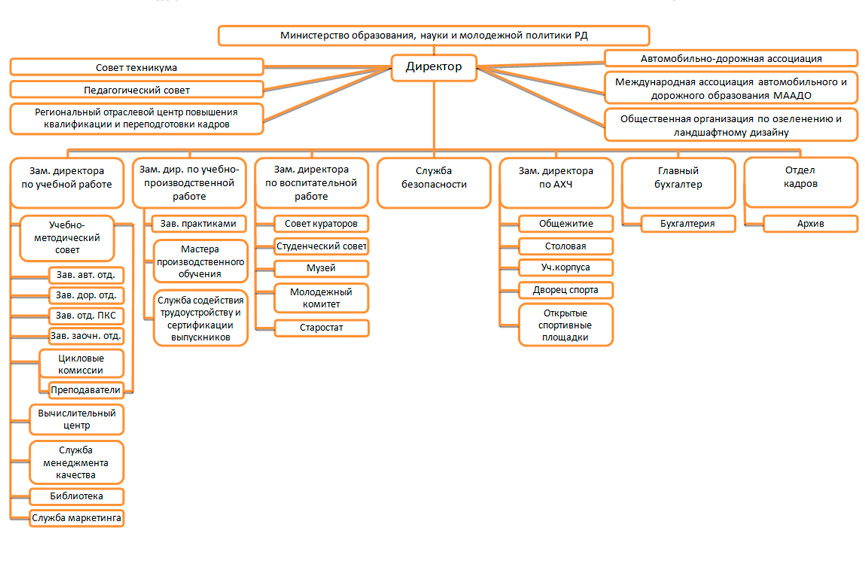 Укомплектованность штатов Махачкалинского 
автомобильно-дорожного колледжаОбщие сведения о состоянии учебной части	Махачкалинский дорожный техникум был создан на основании распоряжения Правительства Дагестана в 1932 году. В 1961 году был преобразован в автомобильно-дорожный техникум. С 1 сентября 1994 года согласно приказу №77 Федерального дорожного департамента Министерства транспорта Российской Федерации преобразован в колледж.          На основании приказа Федеральной службы по надзору в сфере образования и науки от 23 июня 2010 года №1748 «О государственной аккредитации образовательных учреждений (организаций) и научных организаций» Федеральное государственное образовательное учреждение среднего профессионального образования «Махачкалинский автомобильно-дорожный колледж» переименовано в Федеральное государственное образовательное учреждение среднего профессионального образования «Махачкалинский автомобильно-дорожный техникум».          На основании приказа Министерства образования и науки Российской Федерации №2395 от 27 сентября 2011 года Федеральное государственное образовательное учреждение среднего профессионального образования «Махачкалинский автомобильно-дорожный техникум» переименовано в Федеральное государственное бюджетное образовательное учреждение среднего профессионального образования «Махачкалинский автомобильно-дорожный техникум».          На основании распоряжения Министерства земельных и имущественных отношений РД от 28 мая 2012 года №440-р и в соответствии с постановлением Правительства РД от 30 ноября 2011 года №440 «О создании государственных казенных образовательных учреждений РД и государственных бюджетных образовательных учреждений РД путем изменения типа существующих государственных учреждений РД, подведомственных министерству образования и науки РД» техникум переименован в государственное бюджетное образовательное учреждение среднего профессионального образования «Махачкалинский автомобильно-дорожный техникум».	Махачкалинский автомобильно-дорожный техникум имеет следующую структуру:Дирекция техникумаУчебная частьДорожное отделение (специальности 270831,080114,270802)Автомобильное отделение (специальности 190631, 030912)Отделение ПКС (специальности 190701, 230115)Заочное отделение (специальности 270831, 080114, 190631, 030912, 190701)Региональный отраслевой центр повышения квалификации и переподготовки кадров.Методический кабинетАдминистративно-хозяйственная частьБухгалтерияОтдел кадровУчебный гаражУчебно-производственные мастерскиеБиблиотекаСтоловаяБуфетМедпунктОбщежитиеАрхивОбщим руководством хозяйственной частью техникума занимается Совет техникума, в состав которого включены представители всех подразделений учебного заведения. В решении важнейших вопросов деятельности техникума принимают участие преподаватели, сотрудники и студенты. Руководство всей деятельностью техникума осуществляет директор, который был избран на эту должность решением общего собрания преподавателей, сотрудников и студентов техникума в 2004 году.Техникум имеет двухсторонние договора с Дагавтодором и Дагестанавтотрансом, на основании которых на базе предприятий, подчиненных этим управлениям, проводятся все виды практических занятий по специальностям.Практика по специальностям 080114 и 030912 проводится согласно договорам в родственных организациях.Техникум имеет Региональный отраслевой центр повышения квалификации и переподготовки  кадров, в котором преподаватели техникума оказывают помощь ведущим специалистам предприятий Дагавтодора и Дагавтотранса, в том числе и выпускникам техникума разных лет в освоении новой техники и новой технологии, организации работ в условиях рыночной экономики.В свою очередь Дагавтодор и Дагестанавтотранс оказывают материальную помощь, помогают в переоснащении учебных кабинетов и лабораторий, выделяют ведущих специалистов, для назначения их председателями ГАК и ГЭК.Совместная работа Дагавтодора, Дагавтотранса и техникума позволила повысить качество выполнения практических и лабораторных работ, а также и теоретическую подготовку специалистов.Достижением последних лет в подготовке специалистов является высокий уровень знаний выпускников техникума с более широким кругозором в области их практической деятельности в условиях рыночных отношений на основе высокого уровня знаний производственной экономики, управление производством и подготовки к работе на персональных компьютерах.За время существования Махачкалинского автомобильно-дорожного техникума в педагогическом коллективе сформировалась своя научно-методическая школа теоретического и практического обучения студентов, имеющих определенные традиции и поддерживающие высокий уровень практической подготовки выпускников для производственной деятельности или дальнейшей учебы в высших учебных заведениях.Количественный и качественный состав преподавателей приведен в таблицах.Ведущие специалисты Дагавтодора и Дагавтотранса принимают активное участие в подготовке студентов, проводят занятия по профилирующим дисциплинам, привлекаются для проведения учебных и производственных практик, и к руководству дипломным и курсовым проектированием. Подготовка специалистов по специальностям 270831,190631,190701,080114, 030912, 230115  позволяет удовлетворить потребности дорожных и автотранспортных предприятий Республики Дагестан в специалистах данного профиля.Выпускники техникума занимают руководящие должности в предприятиях Дагавтодора и Дагестанавтотранса.Среди выпускников техникума Моллаев В.Х.- кандидат технических наук, доцент Дагестанского государственного университета, Омаров А.З. – декан заочного отделения МФ МАДГТУ – кандидат экономических наук, Аскандаров О.М. – главный инженер Дагавтодора, Саидов С.М. – начальник Государственного управления по транспорту РД, депутат Народного собрания РД, Евлоев В. – советник президента Олимпийского комитета России, неоднократный чемпион мира по вольной борьбе, Абдулкасимов А.М. – заместитель министра транспорта РД, Земцов Н.А. – Герой Советского Союза, работник Госснаба СССР, Крутов П.М. – Герой Советского Союза, секретарь Новосельского РК КПСС Грозненской области,  Грищенко М.Н. – начальник Главдагестанводстроя, Савицкий – главный инженер Северокавказской автомобильной дороги, Белашов В.Л. – директор Московского автомобильно-дорожного колледжа, Тагиров М.К. – начальник Дагестанавтодора, Чагучиев М.Г. – доктор технических наук, доктор экономических наук, Академик, Магомедов Х.М. – полный кавалер Ордена Славы, Ахмедов Р.А. – зам.начальника хозяйственного управления Росавтодора, Магомедов М.М. – начальник ГУ «Дагестанавтодор», кандидат технических наук, Абдуллаев Г.М. – заместитель начальника управления ФСБ по РД, полковник, почетный сотрудник органов контрразведки, Гасанов А.П. – министр образования и науки РД, Пакалов А.Г. – генерал юстиции, прокурор РД, министр юстиции РД, Шахбанов Ш.Б. – полковник милиции, начальник Махачкалинского ГУВД, Казиахмедов А.М. – генеральный директор футбольного клуба «Анжи» и другие. Анализ педагогических кадровВ техникуме сформирован квалифицированный педагогический состав. Все преподаватели имеют высшее образование.По результатам предыдущей аттестации 46 преподавателей имеют высшую квалификационную категорию, 24 преподавателя имеют 1 квалификационную категорию.Все преподаватели имеют базовое образование и большой стаж педагогической работы. Преподаватели спец.дисциплин имеют опыт производственной работы по профилю преподавания, по деловым и профессиональным качествам вполне соответствуют назначению.Ученые степени имеют преподаватели:Гасанов Г.М. 	– кандидат технических наук.Омаров А.З. 	– кандидат экономических наук.Алилов А.Н. 	– доктор исторических наук.Парамазова Ф.Ш.	– кандидат экономических наук.Гасанов С.М. 	– доктор экономических наук.Амиров А.С.       – кандидат педагогических наук.Абакаров А.А.    –  кандидат технических наук.Гасанова А.Ш.    -  кандидат биологических наук.Магомедов Р.М.  -  кандидат технических наук.Дибирова З.Г.      – кандидат педагогических наук.Магомедтагирова Х.Г. -  кандидат экономических наук.Рагимов А.Р.        – кандидит биологических наук.Мусаева П.М.      – кандидат экономических наук.Магомедов М.М. – кандидат технических наук.Шанавазова М.С. – кандидат экономических наук.Магомедов М-Г.Г. – кандидат исторических наук.Хасбулатова Р.А. – кандидат экономических наук. Магомедов В.К. – кандидат технических наук.Гечекбаев Ш.Д. - кандидат технических наук.Амиров А.Т. - кандидат технических наук.Многие преподаватели имеют почетные звания, ордена и медали:Гасанов Г.М. 	– Заслуженный учитель РД и РФ, «Почетный дорожник»,                                   «Почетный дорожный строитель РД».Гасанов С.М.	- Заслуженный работник образования РД, медаль отличника Всероссийского проекта «Эффективное управление кадрами».Амиров А.С. 	– Заслуженный учитель РД и РФ, «Почетный дорожник», Заслуженный тренер России, профессор, «Почетный     работник СПО РФ».Пехальский А.П. 	– «Медаль за доблестный труд в ознаменование 100лет со дня рождения В.И. Ленина», Орден «Знак Почета»,  заслуженный учитель РД и РФ, профессор, «Почетный работник СПО РФ».Ибрагимов И.О.   – Почетный работник СПО РФ.Абдуллаев М.М. 	– Заслуженный учитель РД.Амиров М.Ш. 	– Заслуженный работник транспорта РД.Баламирзоев Т.С.	– Заслуженный учитель РД.Давдиев К.А. 	– Заслуженный учитель РД. Карапетян Л.М. 	– Заслуженный учитель РД.Терещенко Б.А.	– Заслуженный экономист РД, Почетный работник автомобильного транспорта.Рамазанова П.С. 	– Заслуженный экономист РД.Омаров А.З. 	– Заслуженный учитель РД, Почетный дорожник России.Шахбанов Н.В. 	– Заслуженный учитель РД.Алиев А.А.            – Заслуженный учитель РД.Амиров А.Т.          – Заслуженный учитель РД.Салихова Х.М.      – Заслуженный учитель РД.Таймасханов Б.К.  – Заслуженный учитель РД.Магомедова Н.Г.   – Заслуженный работник культуры РД.Преподаватели Бабаев Х.С. и Амиров А.Т. награждены Почетной грамотой Госсовета Республики Дагестан.Преподаватели Магомедова Н.Г., Салихова Х.М., Магомедов М.М-Р., Алиев А.А., Гасанов Г.М., Омаров А.З., Амиров А.С., Таймасханов Б.К. награждены нагрудным знаком «Почетный дорожник России».Преподаватель Абдуллаев М.М. награжден нагрудным знаком «Отличник статистики» и юбилейным значком Росавтодора. Преподаватель Магомедова Н.Г. награждена дипломом 1-й степени «За активное участие в работе Республиканского методического объединения преподавателей СПУЗ РД».Преподаватели Амиров А.С., Салихова Х.М., Пехальский А.П., Абдуллаев М.М., Ибрагимова И.О., Идрисова С.Г., Магомедова Н.Г., Шахбанов Н.В. и Баламирзоев Т.С. награждены нагрудным знаком «Почетный работник среднего профессионального образования Российской Федерации».Администрация техникума придает большое значение подбору, расстановке и профессиональному росту педагогических работников, что способствует созданию в коллективе здорового нравственно-психологического климата – основы для плодотворной работы по подготовке и воспитанию молодых специалистов.Для преподавателей, имеющих небольшой стаж работы, проводятся занятия по методике и организации уроков в рамках педчтений, методобъединений и «Школы молодого преподавателя». Для них организуются открытые уроки у опытных преподавателей.Большое внимание в техникуме уделяется повышению профессионального и методического уровня преподавателей, расширению кругозора, внедрению в учебный процесс элементов научной организации труда. Средний возраст преподавателей – 43 года.К работе в техникуме привлекаются работники ведущих высших учебных заведений города Махачкала, а также ведущие работники Дагавтодора и Дагестанавтотранса, большинство из которых имеют ученые степени кандидатов и докторов наук.Некоторые преподаватели техникума продолжают повышать свое образование, являясь соискателями на получение звания кандидата наук по тематике:Султанахмедов Г.А. – тема: «Совершенствование пассажирских перевозок в городе Махачкала».Мусиев М.Г. – тема: « Исследование и научное обоснование методов восстановления работоспособности транспортных двигателей».Мухтарова М.М. – тема: «Культово-тотемистические персонажи в фольклоре и обрядах народов Дагестана».Алиев А.А. – тема: « Влияние параметров автодорожных мостов на режим и безопасность движения автомобильного транспорта»Методическая работа	Методическая работа техникума направлена на повышение эффективности учебно-воспитательного процесса, качество преподавания, уровня подготовки специалистов. Она проводится по линии:методического совета;цикловых комиссий;методического кабинета;совещаний руководящего состава при заместителе директора по учебной работе;зональных и республиканских совещаний и семинаров;Главной, единой проблемой работы коллектива является разработка и внедрение учебно-методической документации в соответствии с требованиями государственных образовательных стандартов и формирование на ее основе содержания и качества обучения, отвечающих современным требованиям науки, техники, экономики, управления производством.Особое внимание уделяется следующим направлениям:внедрение в учебный процесс методов активного обучения;усиление связи с производством и с  ВУЗами;компьютеризация учебного процесса;обмен современными технологиями, обучение коллег;укрепление связей между учебными предметами;гуманизация образования;согласование учебных программ с ВУЗами для непрерывной подготовки специалистов;разработка учебно-методических комплексов в связи с изучением новых дисциплин в соответствии с требованиями Государственного образовательного стандарта;организация  работы студентов в виде проведения самоподготовки и  индивидуальной работы.В техникуме постоянно ведется работа по изучению и обобщению опыта учебной и воспитательной деятельности. Это находит отражение в планах работы методического совета, дневного и заочного отделений, цикловых методических комиссий.Вся научно-методическая работа преподавателей проводится в соответствии с комплексной программой перспективного развития техникума.Необходимым компонентом в решении проблемы обеспечения качества образования является целенаправленное и системное преобразование дидактических процессов на основе современных образовательных технологий.Мониторинг, проведенный методической службой техникума, подтверждает нарастание позитивной тенденции в освоении и практическом применении преподавателями техникума образовательных технологий, продуктивно влияющих на качество обучения. При этом имеется в виду не только формирование у студентов необходимых знаний и умений, но и создание условий для активного взаимодействия преподавателей и студентов в ситуациях, моделирующих реальные социально-экономические и производственные процессы.В настоящее время в образовательном процессе ежегодно реализуется более 10 авторских деловых игр, систематически проводятся проблемные учебные занятия,  занятия бинарного содержания, занятия на основе активизации и интенсификации учебной деятельности студентов.  Преподавателями техникума были подготовлены и проведены более 60 открытых учебных занятий на основе современных образовательных технологий.Многие преподаватели проводят нетрадиционные типы уроков. Это уроки типа урок творчества, математический хоккей, урок КВН, урок конкурс, межпредметный интегрированный урок, моделирование мышления студентов, имитационно-ролевое моделирование, урок-состязание и многие другие. Следует. однако, отметить, что значительная часть преподавателей в практике своей педагогической деятельности продолжает стабильно воспроизводить традиционную технологию обучения. Факт устойчивой профессиональной адаптированности к классно-урочной организации обучения можно объяснить тем, что традиционное обучение продолжает оставаться преобладающей формой организации образовательного процесса, не исчерпавшей своего потенциала.Улучшению качества подготовки специалистов способствует организуемая в рамках цикловых комиссий техникума целенаправленная работа по формированию у студентов необходимых общеучебных и интеллектуальных умений, позитивной мотивации к учению, устойчивого интереса к избранной специальности. Важным фактором в решении проблемы повышения качества образования является формирование отношений социального партнерства с отраслевыми предприятиями и высшими учебными заведениями, особенно с Махачкалинским филиалом Московского автомобильно-дорожного института, непосредственными заказчиками и потребителями специалистов среднего звена, с которыми на протяжении многих лет техникум сохраняет тесное сотрудничество. Оценка учебно-методического обеспеченияДействующие учебные планы и программы соответствуют квалификационным требованиям (Государственным, республиканским и региональным стандартам). Структура учебного плана соответствует структуре примерного (типового) учебного плана.Последовательность изучения дисциплин и их объем соответствует показателям примерного (типового) учебного плана.Содержание рабочих программ учебных дисциплин соответствует целям, задачам и специфике примерных (типовых) учебных программ.Учебно-воспитательный процесс в техникуме осуществляется по учебным планам, а также по планам техникума. Построен он в основном на базе традиционной методики его организации. В основу заложен принцип совмещения процесса обучения и воспитания. Проведение занятий в техникуме имеет разнообразные формы. Наряду с традиционными формами применяется лекционный метод проведения занятий. Проведение в последующем семинарских занятий обеспечивает самостоятельную работу студентов и позволяет усвоить изучаемый материал.Преподаватели постоянно работают над совершенствованием учебного процесса, внедрением в учебный процесс различных новых форм и методов, стараются разнообразить учебные занятия, вызвать у студентов интерес, превратить их в активных участников учебного процесса, развивать их мышление, самостоятельность, способности организатора.Преподавателями техникума разработаны учебные программы по большинству предметов, индивидуальные контрольные задания, пособия по курсовому и дипломному проектированию, консультации по различным темам изучаемых предметов по всем специальностям, написано методическое пособие для молодых преподавателей на тему "Как подготовить и провести урок по техническим дисциплинам", разработаны программы для расчетов дипломных и курсовых проектов на компьютерной технике.Достижение качества образования зависит от качества проектирования образовательного процесса, содержательную и структурную основу которого составляют профессиональные образовательные программы специальностей подготовки, реализуемые в техникуме.Основные профессиональные образовательные программы специальностей 270831 - "Строительство и эксплуатация автомобильных дорог и аэродромов", 190631 - "Техническое обслуживание и ремонт автотранспорта", 190701 - "Организация перевозок и управление движением на автомобильном транспорте", 080114 - "Экономика, бухгалтерский учет и контроль по отраслям" и 030912 - "Право и организация социального обеспечения", 230115 «Программирование в компьютерных системах» самостоятельно разрабатываются техникумом на основе рекомендаций по реализации среднего (полного) общего образования в образовательных учреждениях среднего профессионального образования и Государственных требований к минимуму содержания и уровню подготовки (ГОС СПО) выпускников по специальностям, рассматриваются на педагогическом совете техникума и утверждаются директором техникума.Основные профессиональные образовательные программы по специальностям подготовки техникума включают в себя :требования к уровню подготовки выпускников;рабочий учебный план;рабочие программы учебных дисциплин;рабочую программу производственной (профессиональной) практики;программу итоговой государственной аттестацииРабочие учебные планы являются центральным компонентом основных профессиональных образовательных программ специальностей, на основе которого обеспечивается реализация требований к содержанию и уровню подготовки выпускников.Действующие в техникуме рабочие планы соответствуют установленным нормативно-правовым требованиям и рекомендациям к срокам обучения; объему максимальной учебной нагрузки; объему обязательной учебной нагрузки (количеству недель каждого семестра и количеству часов в неделю); норме часов самостоятельной внеаудиторной работы студентов; выполнению федерального компонента; распределению часов национально-регионального компонента и часов, отводимых на специализацию; распределению часов компонента образовательного учреждения (дисциплины по выбору студентов и факультативные дисциплины); соотношению объема часов теоретического и практического обучения (лабораторных работ, практических занятий, всех видов практик); курсовому проектированию; охвату учебных дисциплин предусмотренными формами промежуточной аттестации.Рабочие учебные планы по специальностям подготовки специалистов сочетают академические свободы с требованиями Государственного образовательного стандарта, примерных учебных планов, а также Базисного учебного плана общеобразовательных учреждений, так как контингент студентов техникума формируется на базе основного общего образования.В целях удовлетворения потребностей студентов и с учетом предложений руководителей и ведущих специалистов дорожных и автомобильных учреждений и предприятий, которые не только участвуют в совершенствовании образовательного процесса и повышении качества подготовки студентов в области фундаментальных знаний и умений, но проявляют заинтересованность в способности выпускников к быстрой и успешной адаптации в профессиональной деятельности; в рабочие учебные планы включаются дисциплины по выбору и дисциплины специализации. В дальнейшем это облегчает проблему трудоустройства выпускников и создает для них возможность работы на конкретных предприятиях дорожной и автомобильной отраслях.К числу таких дисциплин относятся:"Здания и сооружения на автомобильных дорогах", "Изыскания, проектирование и строительство городских дорог", "Технология изготовления конструкций транспортных сооружений", "Единая транспортная система" по специальности 270831 - "Строительство и эксплуатация автомобильных дорог и аэродромов""Введение в специальность", "Лицензирование и сертификация на автомобильном транспорте", "Диагностика автомобильного транспорта", "Специализированный подвижной состав", "Автомобильная электроника", "Станции технического обслуживания автомобилей", "Организация и технология технического обслуживания и ремонта зарубежных автомобилей", "Компьютерные технологии и возможности новых электронных технологий, прикладное программное обеспечение в сфере профессиональной деятельности, модели, интернет" по специальности 190631 - "Техническое обслуживание и ремонт автомобильного транспорта"."Организация и технология отрасли", "Ценные бумаги", "Страховое дело", "Основы предпринимательства" по специальности 080114 - "Экономика и бухгалтерский учет и контроль по отраслям". Кроме названных дисциплин в рабочие учебные планы специальностей включены факультативные дисциплины : "Историяи культура Дагестана", "История религии", "Русский язык", "Информатика", "Этика и культура поведения", "Основы научно-технического творчества", "Физика", "Математика", "Бухгалтерский учет", "Иностранный язык", "Налоги и налогообложение", "Основы законодательства по антимонопольной политике и защите прав потребителей", "Правила пожарной безопасности", "Специальный подвижной состав", "Основы военной службы", "Перспективы развития автотранспорта РФ до 2020 г.", "Экономика отрасли", "Документальное обеспечение управления" и другиеПо большинству из этих дисциплин преподаватели техникума разработали рабочие авторские программы. Такие программы разработаны по предметам: "Русский язык", "Русская литература", "Основы философии", "Основы социологии и политологии", "Немецкий язык", "Психология и этика деловых отношений", "Этика и культура поведения", "Введение в специальность", "Внешнеэкономическая деятельность", "Организация и технология отрасли", "Практикум по бухгалтерскому учету", "Специальный подвижной состав" и другие.Учебные дисциплины федерального, регионального, а также дисциплины по выбору и факультативные дисциплины, введенные в общеобразовательный процесс рабочими учебными планами, полностью обеспечены рабочими и авторскими программами, разработанными преподавателями техникума на основе примерных программ дисциплин. Все рабочие и авторские программы учебных дисциплин имеют положительные внутренние и внешние рецензии. Внешними рецензентами, как правило, являются ученые профильных дисциплин и кафедр вузов, специалисты базовых дорожных и автомобильных предприятий, педагогические работники учреждений среднего профессионального образования.Анализ программного обеспечения показывает, что, в целом, оформление, комплектность, структура программ учебных дисциплин соответствует рекомендациям Министерства образования России по разработке рабочих программ учебных дисциплин по специальностям и примерным программам.Преподаватели техникума разработали 120 рабочих программ учебных дисциплин, в том числе 18 авторских программ дисциплин регионального компонента, дисциплин по выбору и факультативных дисциплин. В создании современного программного обеспечения основных профессиональных образовательных программ нового поколения приняли участие все преподаватели техникума.В становлении специалиста, который будет востребован в новых социально-экономических условиях, большая роль отводится производственной (профессиональной) практике, которая поэтапно организуется на собственной учебно-производственной базе, а также и на базовых предприятиях дорожной и автомобильной отраслях, где студентам оказывается действенная помощь со стороны руководителей предприятий в сборе материалов для курсовых и дипломных работ. Содержание всех этапов практик определяются рабочими программами производственной (профессиональной) практики по каждой специальности подготовки, разработанных и утвержденных на основе примерных программ.Необходимым компонентом основных профессиональных программ специальностей являются Программы итоговой аттестации выпускников по специальностям подготовки, процедура разработки, рассмотрения, утверждения которых осуществляется в соответствии с Положением об итоговой государственной аттестации выпускников образовательных учреждений среднего профессионального образования в Российской Федерации, утвержденным постановлением Госкомвуза России, Рекомендациями Министерства образования Российской Федерации по организации итоговой государственной аттестации выпускников образовательных учреждений среднего профессионального образования (Письмо Минобразования России от 10.07.1999 года № 12-52-111 ин/12-23).В целях систематизации и единства требований каждый преподаватель имеет учебно-методический комплекс, который включает в себя:календарно-тематические планы по предметам на весь учебный годпрограммы по предметам рабочиетехнологические карты уроков (планы уроков)карточки обеспечения занятийструктурно-логическая схема предметазадания на проверочные работы по текущему контролю знаний, а также для проведения семестровых и директорских проверочных работвыписки из учебного планакомплекты лекцийинструкции для проведения лабораторных и практических работметодические указания и пособия по курсовому и дипломному проектированиюпланы работы учебных кабинетов на годпаспорт кабинета (лаборатории)перечень наглядных пособий на каждый урокС введением ГОС СПО нового поколения и разработанных на их основе основных профессиональных образовательных программ специальностей, педагогические работники техникума целенаправленно и интенсивно работают над созданием нового поколения программного и учебно-методического обеспечения образовательного процесса. При этом особое внимание уделяется разработке учебных иллюстративно-справочных пособий, новых курсов лекций, рекомендации по выполнению лабораторных работ и практических занятий, контрольных заданий для текущего контроля и промежуточной аттестации студентов, рекомендаций по выполнению и защите курсового и дипломного проектирования, отражающих современное состояние общества, науки и отраслей дорожного и автомобильного хозяйства.Наиболее плодотворно участвуют в создании учебно-методических комплексов учебных дисциплин преподаватели предметных цикловых комиссий:спец. дорожных дисциплин «270831» Парамазова Ф.Ш.спец. автомобильных дисциплин «190631» Пехальский А.П.естественно-научных дисциплинГамидова Д.А.общепрофессиональных дисциплинМусиев М.Г., Амучиева М.З., Слободяник М.А., Омарова З.Х.специальных-экономических дисциплинТерещенко Б.А.общих гуманитарных и социально-экономических дисциплинАхмедова П.О.специальных дисциплин «190701»Абакаров Абакар А.специальных юридических дисциплинМуртазалиева З.О.специальных дисциплин «230115»Гусейнова И.У.Все преподаватели по два и даже по три раза обучались в разные годы на курсах повышения квалификации при ФПК, а также проходили стажировку на ведущих предприятиях и учебных заведениях Дагестана и России.По возвращению с ФПК и стажировок преподаватели отчитывались и делились полученными знаниями на заседаниях цикловых комиссий.По итогам повышения квалификации подготавливались методические разработки. Преподаватели с каждым годом все активнее применяют в своей работе элементы проблемного обучения. Опытом проблемного обучения они делятся с другими преподавателями во время проведения показательных уроков, а также во время их взаимопосещения.Все преподаватели хорошо владеют современными методами организации учебного процесса и обучения студентов, что явилось основанием для привлечения некоторых для руководства Республиканскими методобъединениямиАмиров А.С. - председатель методобъединения заместителей директоров по учебной, воспитательной и учебно-производственной работе ССУЗ Республики Дагестан.Сведения по повышению квалификации преподавателейВ техникуме большое значение придаётся стажировке преподавателей, которая осуществляется на ведущих предприятиях города.Были организованы стажировки с выездом в различные страны мира.Так преподаватель Гасанов Г.М. и Омаров А.З. проходили стажировку в Германии, Амиров А.С. – во Франции, Парамазова Ф.Ш. и Амиров А.Т. – в Англии, Абдулжалилов О.Ю. – в Италии и Китае.Необходимым условием организации образовательного процесса в техникуме, обеспечивающим его качество, является создание педагогическими работниками учебно-методической литературы: учебников, учебных пособий, курсов лекций, рекомендаций по курсовому и дипломному проектированию, практикумов, которые находят практическое применение в колледже и в других образовательных учреждениях.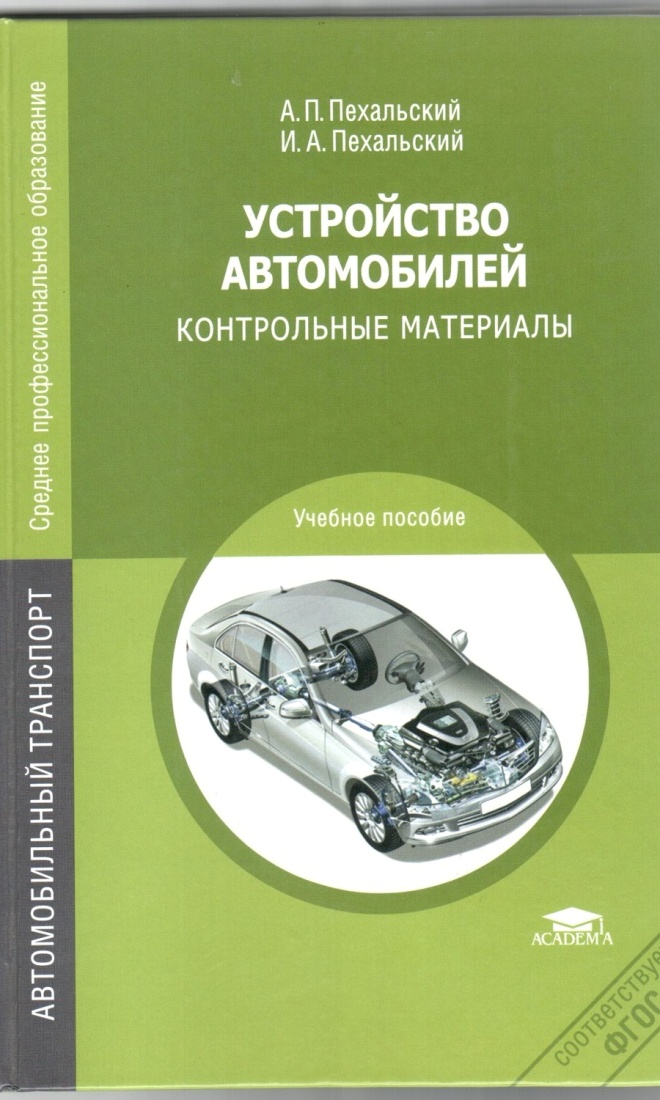 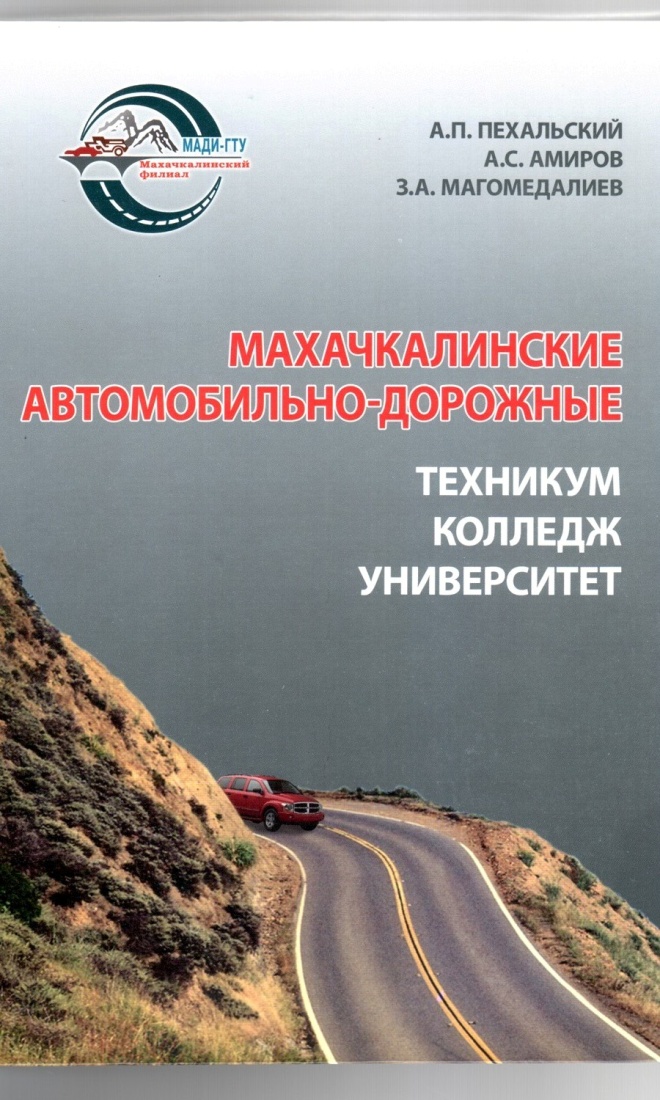 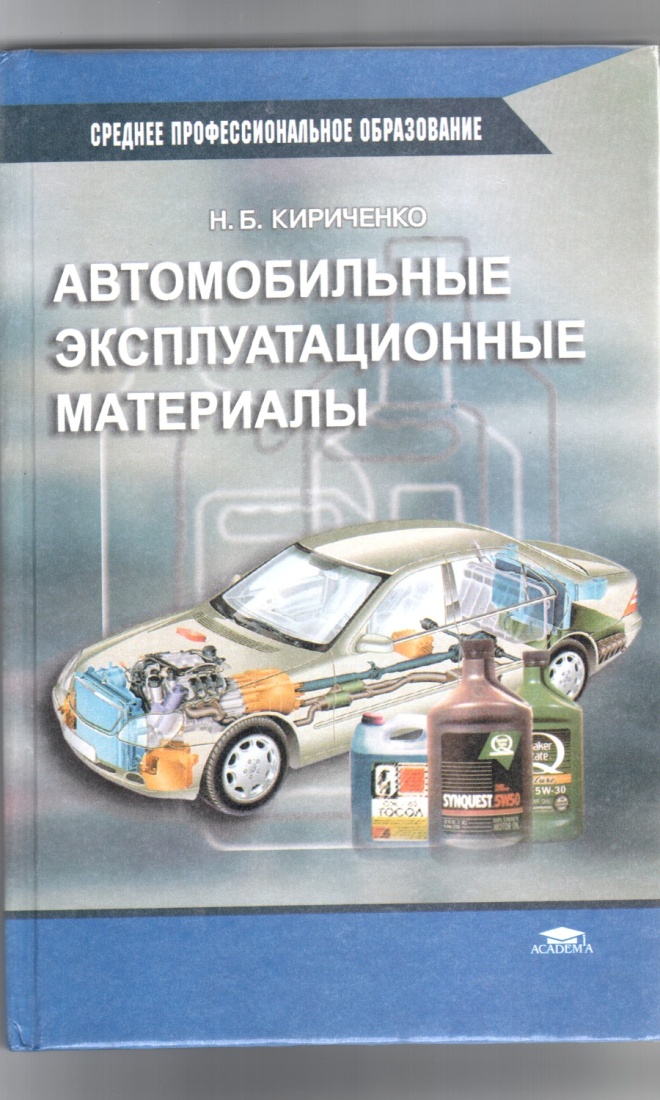 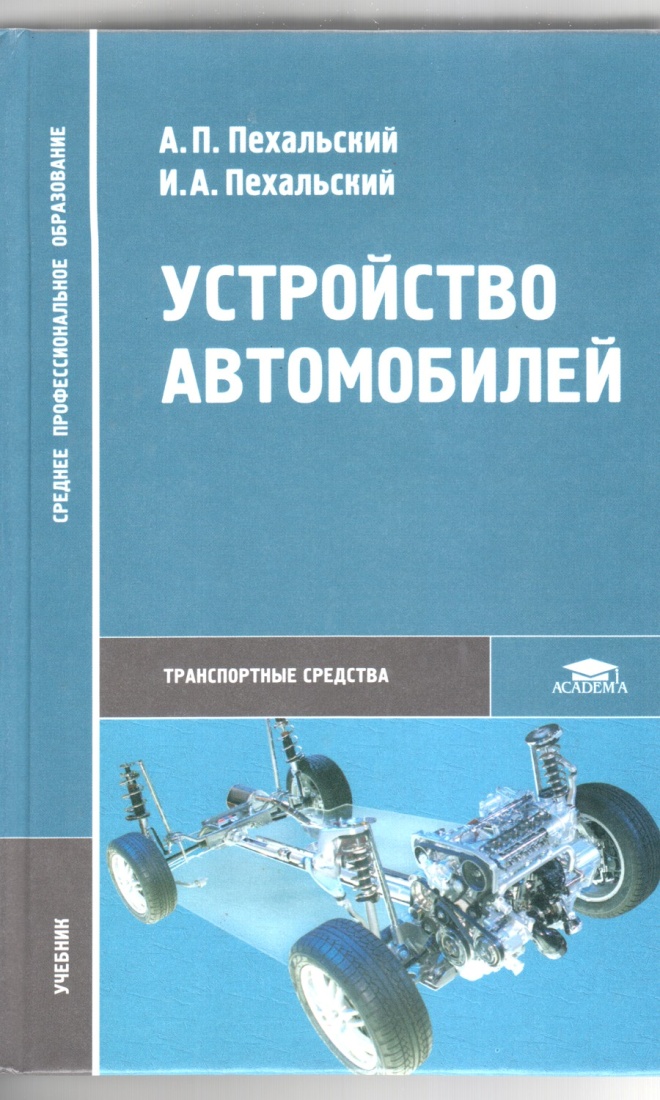 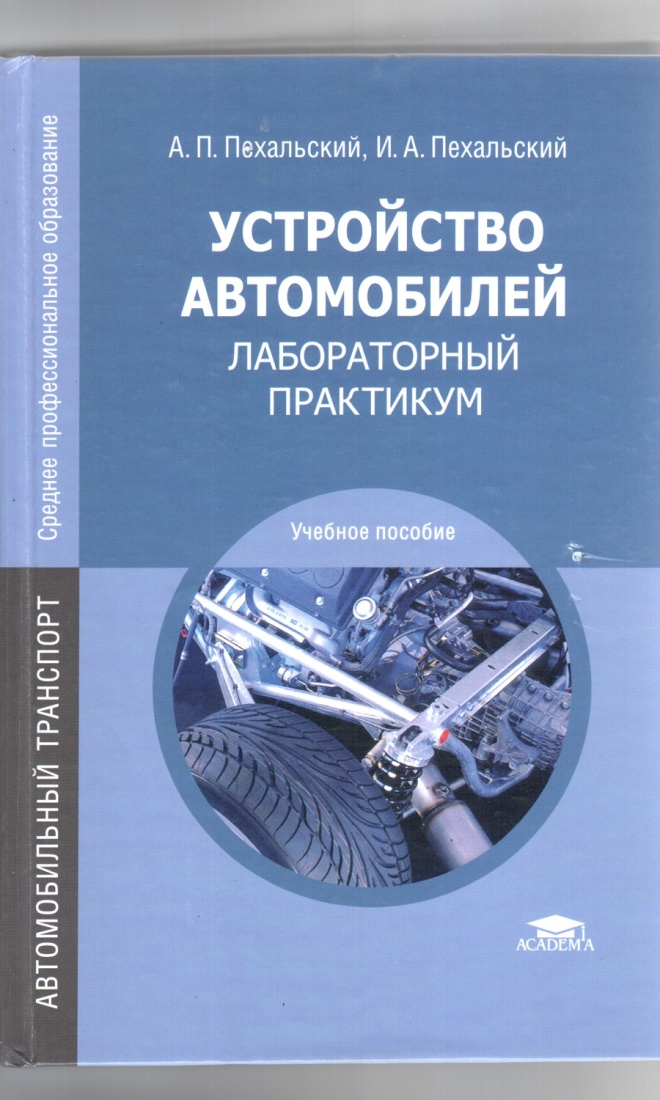 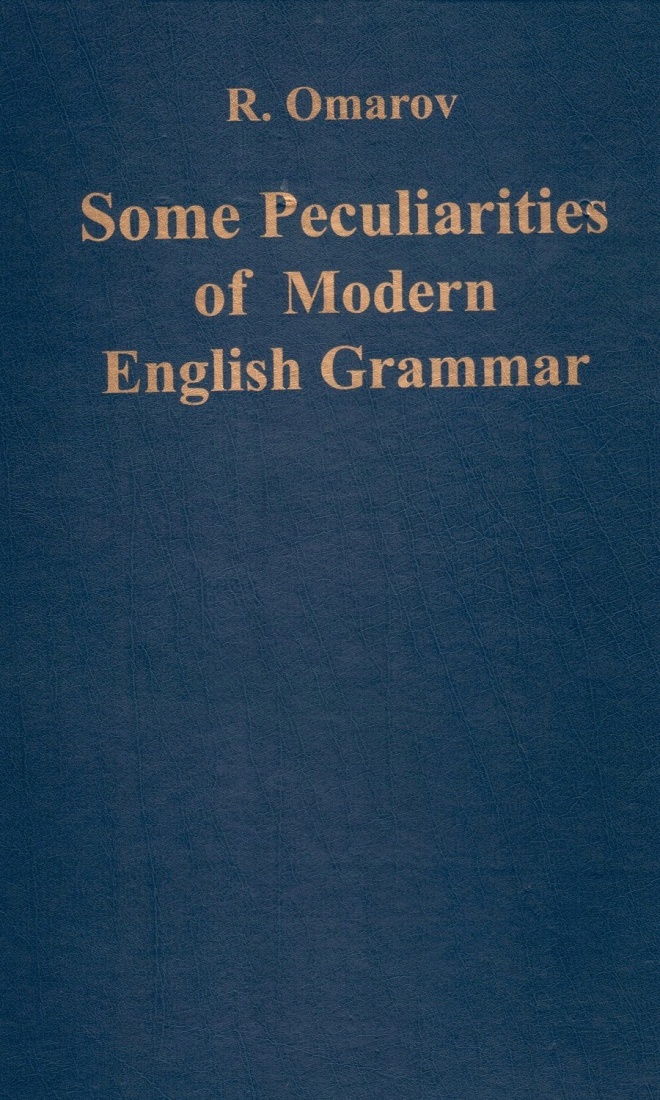 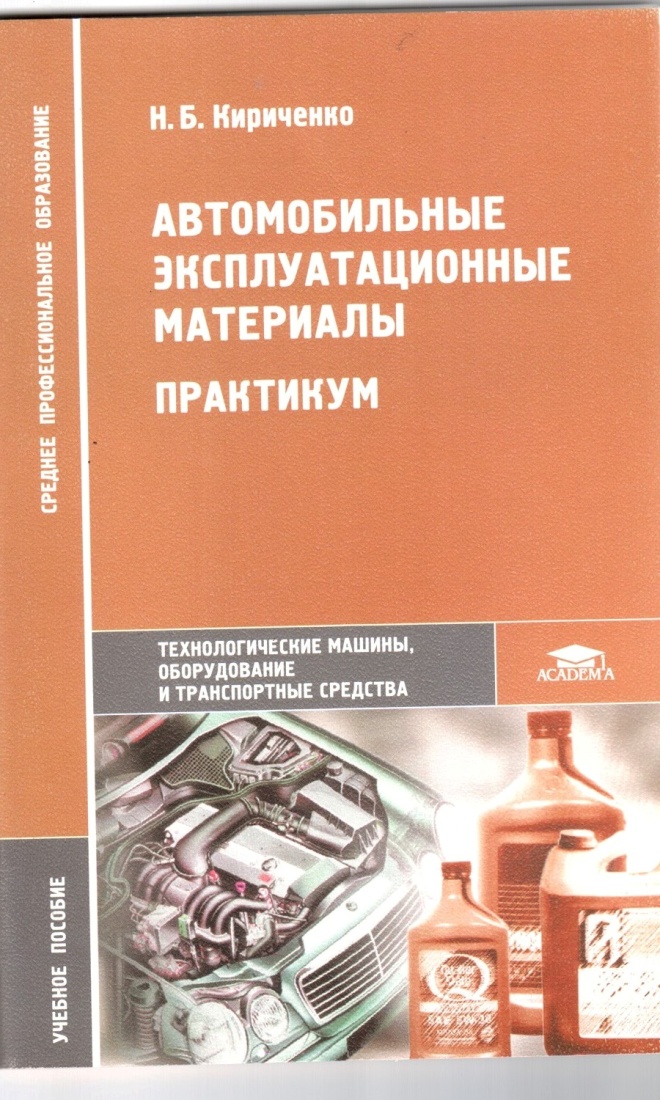 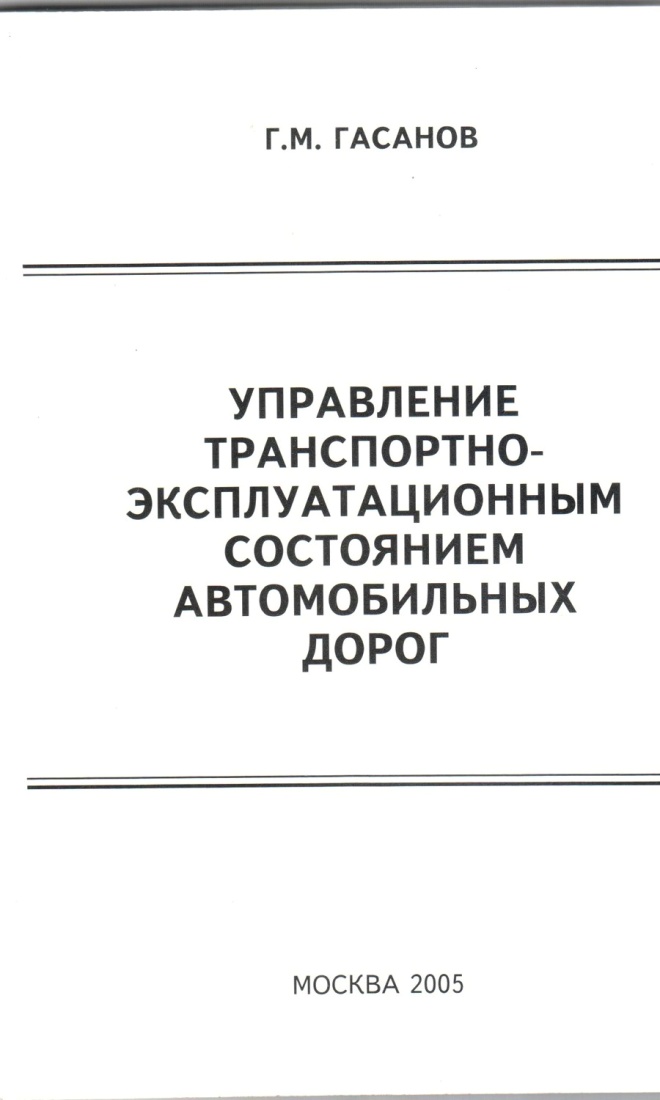 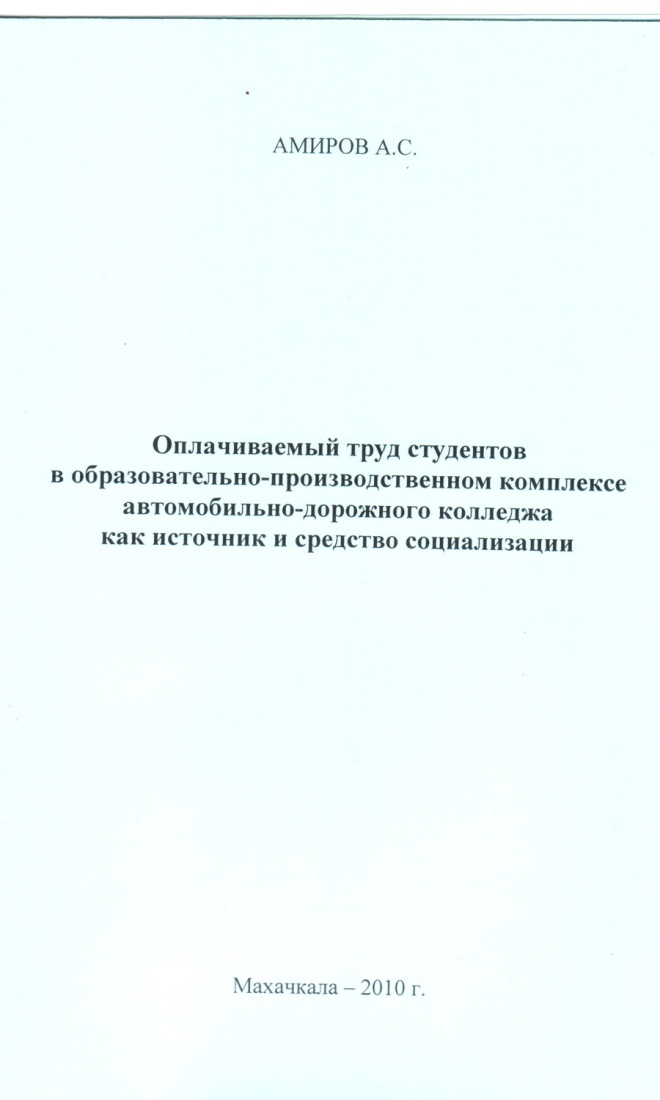 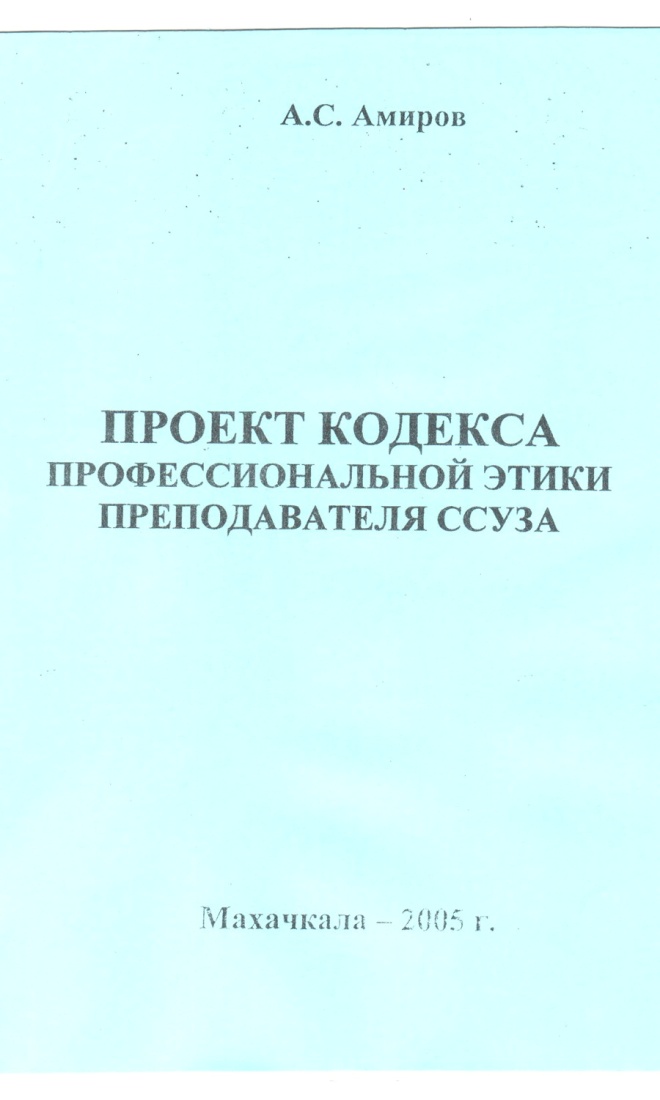 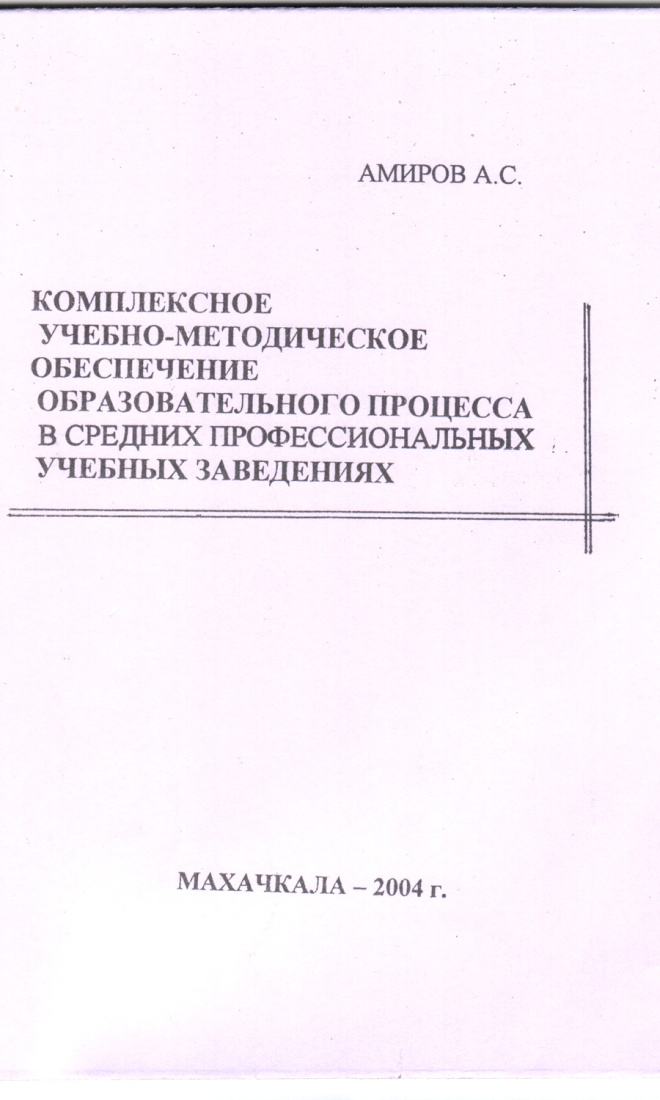 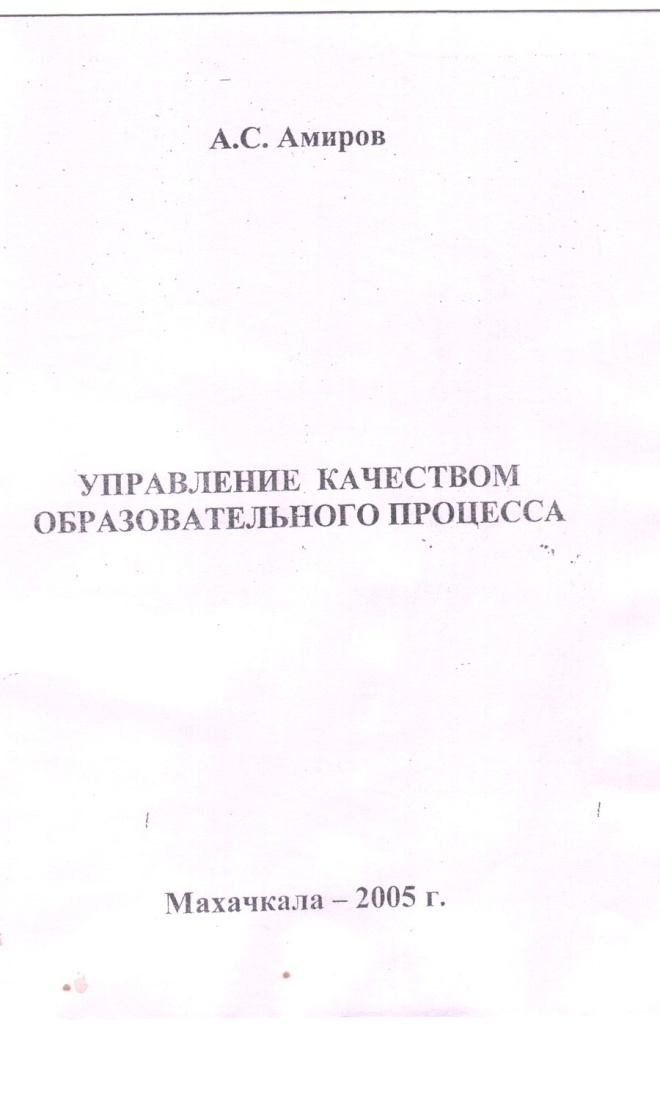 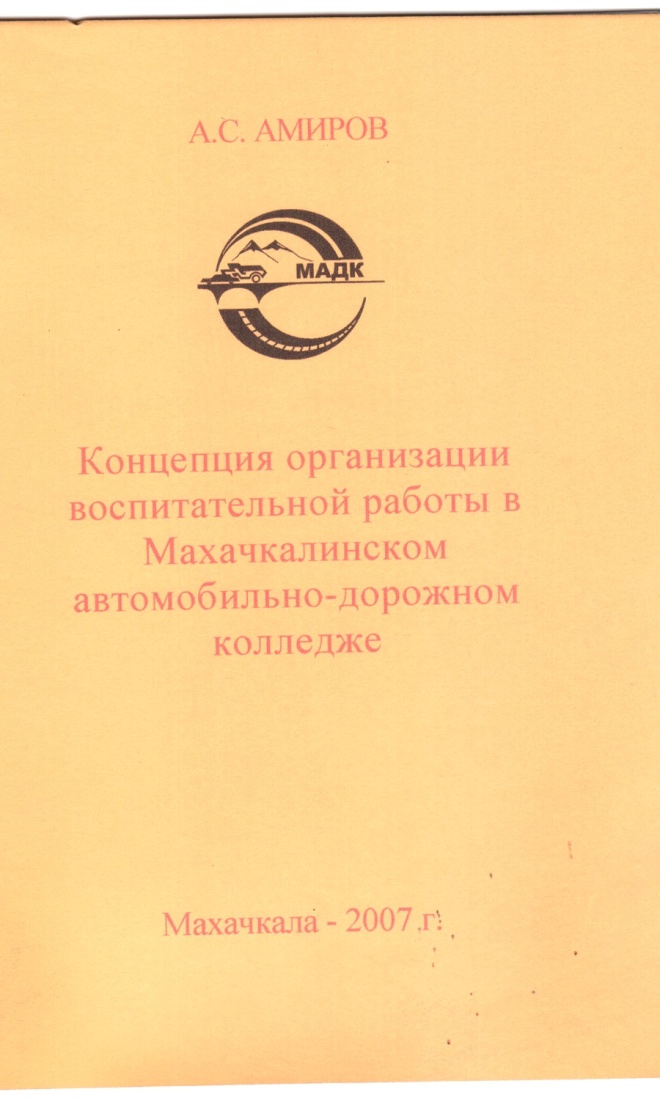 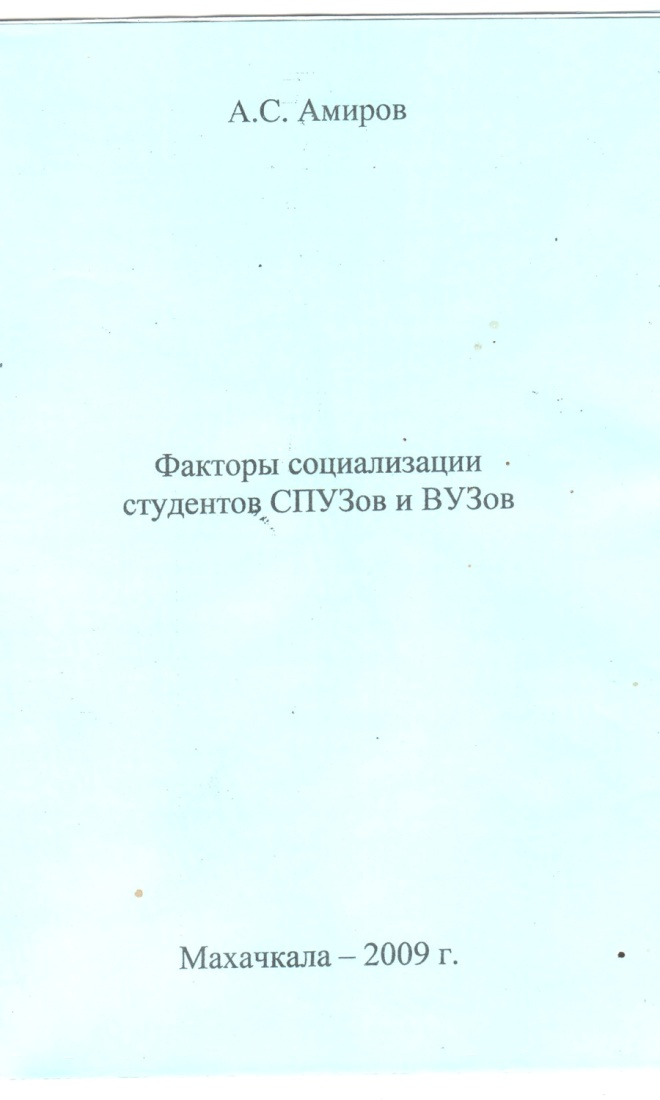 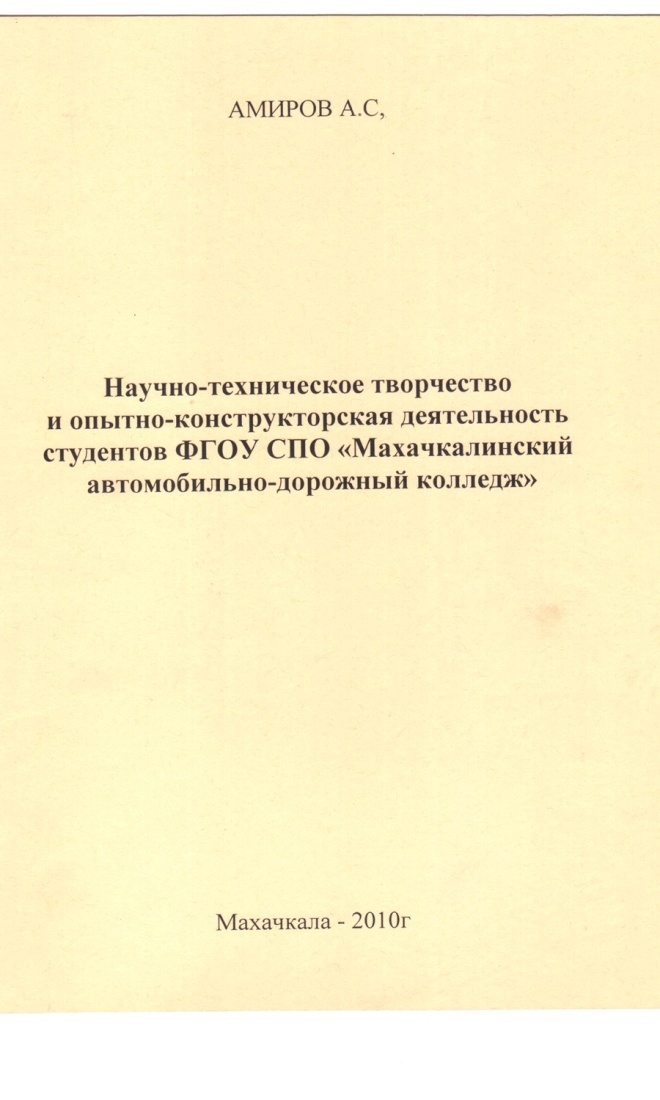 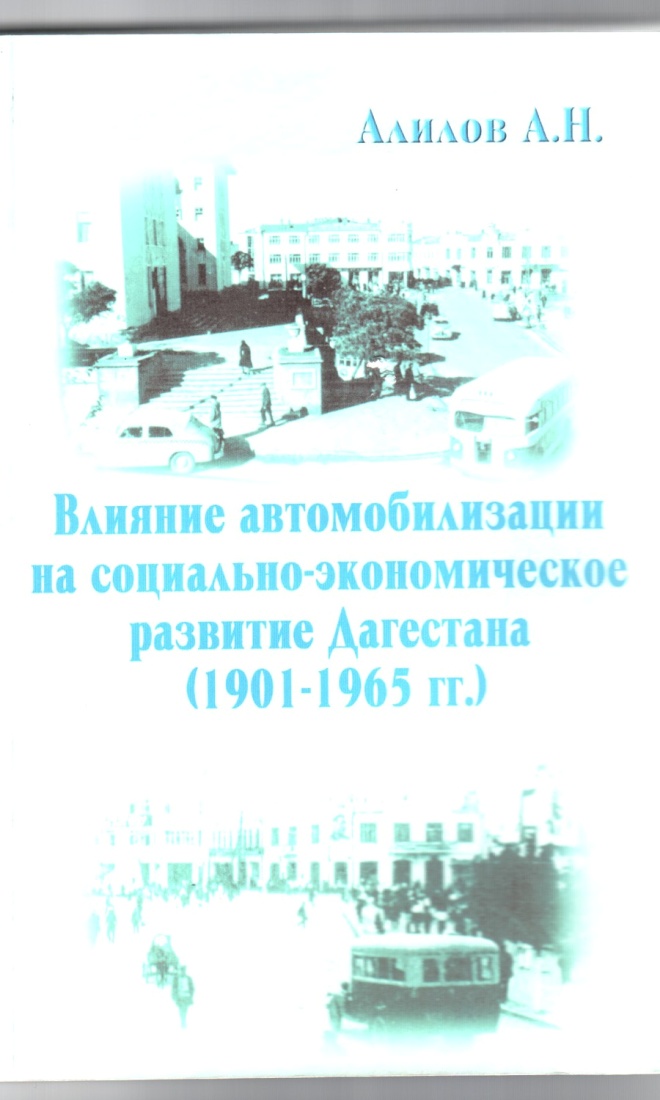 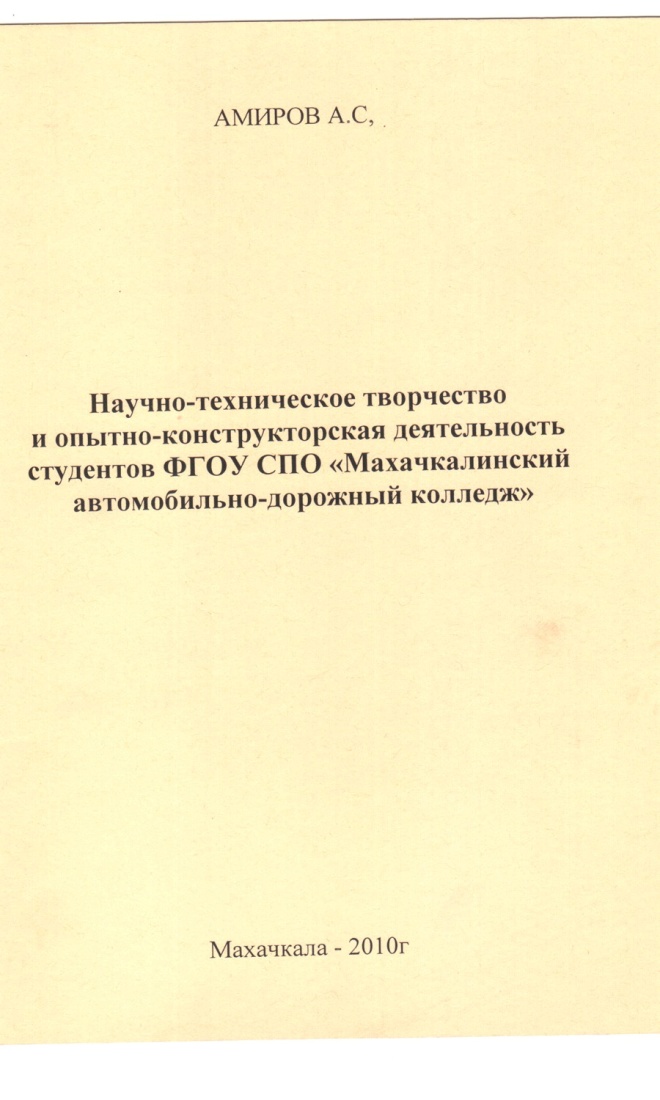 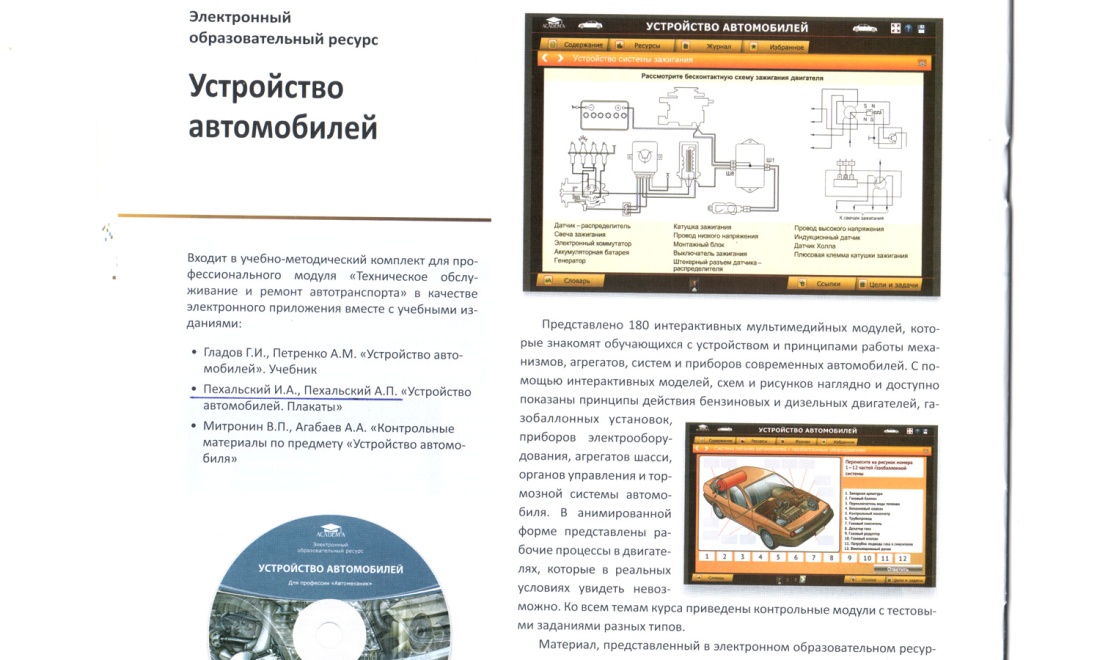 Преподавателями колледжа написаны учебники и учебные пособияПехальский А.П.       Учебные плакаты «Устройство автомобилей». 28 листов.                                                                                            Изданы издательским центром «Академия» г. Москва.                                     в 2011 годуМногие преподаватели работают над созданием новых наглядных пособий в связи с поступлением новых автомобилей и различной техники.Так преподаватель Пехальский А.П. изготовил диафильмы по новым моделям автомобилей на темы:двигатель и его системы автомобилей ВАЗ -2110 и «Газель»трансмиссия новых моделей автомобилей ВАЗ-2110 и «Газель»ходовая часть и механизмы управления автомобилей ВАЗ-2110 и «Газель».Техникум постоянно принимает участие в олимпиадах, проводимых среди ССУЗов Дагестана.Многие работы на них были отмечены дипломами и заняли призовые места.Методические разработки преподавателей Рамазановой П.С. на тему: «Бухгалтерский учёт» и Терещенко Б.А. на тему: «Анализ производственно-хозяйственной деятельности» признаны лучшими и заняли 1 место.Методическая разработка преподавателя Мусаевой П.М. на тему: «Экономика отрасли» заняла 2 место.Методические разработки преподавателей Керимхановой М.И. на тему: «Финансы и кредит», Омарова А.З. на тему: « Аудит», и Абдуллаева М.М. на тему: «Экономика предприятия» заняли 3 место.Преподавательские и студенческие работы на темы: «Суд над автомобилем», «Сохраним родную природу», «Шаг в 21 век – экология, человек, транспорт, «Ваххабизм в Дагестане», «Певец любви, добра и красоты, к 80-ти летию Р.Гамзатова», «Левитан – художник земли русской», «Наука и нравственность», «Вся жизнь – один чудесный миг», награждены дипломами 1 степени, а работа: «Урок – КВН – посвящение в химики» награждена дипломом 2 степени.Методические работы преподавателей Ибрагимова И.О., Идрисовой С.Г., Магомедовой Н.Г., Хасбулатовой Р.А., Бабаева Х.С., Дорушевой Н.Д., Омарова Р.Г., Салиховой Х.М, Алилова А.Н., на олимпиадах средних профессиональных учебных заведений Республики заняли призовые места и награждены дипломами 1 и 2 степени.Кадровое обеспечение подготовки специалистов	Все преподаватели специальных дисциплин имеют необходимое базовое образование и большой педагогической работы. Многие преподаватели имеют опыт производственной работы. Качество и совершенствование учебно-программной документации рассматриваются на заседаниях цикловых комиссий по одному разу в семестр.	Ежегодно один-два раза на заседаниях цикловых комиссий обсуждаются вопросы, направленные на улучшение качества подготовки специалистов, а также изменения в дипломном проектировании в связи с инфляцией и переходом на рыночные отношения.	Выработка единых норм и требований к оценке знаний и умений студентов на различных занятиях проводятся на заседаниях цикловых комиссий при обсуждении отчетов преподавателей об успеваемости студентов и накопляемости оценок по предметам, а также при обсуждении итогов проведения открытых уроков.	Распределение педагогической нагрузки по объему и видам занятий среди преподавателей, лаборантов и инструкторов практического вождения автомобилей, согласно их квалификации представлено в таблице.Материально-техническая база	Развитию материально-технической базы техникума придается особое, первостепенное значение. Оснащение учебных кабинетов и лабораторий, совершенствование их происходит постоянно. Кабинеты и лаборатории пополняются современными техническими средствами для ведения занятий, наглядными пособиями, видеоаппаратурой, компьютерной и вычислительной техникой.	Техникум располагает учебными корпусами и производственными мастерскими.	Неиспользованные по назначению помещения общежитий переоборудованы под учебные классы и лаборатории. В этих корпусах расположены все необходимые кабинеты и лаборатории. Учебные мастерские имеют оснащенные для проведения практических занятий помещения, которые постоянно пополняются необходимым оборудованием, модернизируются и расширяются. В учебных мастерских проводятся станочная, слесарная и кузнечно-сварочная практики. Имеются специализированные лаборатории и мастерские для проведения лабораторных работ по дорожной и автомобильной специальностям, мастерские для обслуживания и ремонта автомобилей оборудованные всеми необходимыми приборами, стендами и установками. Имеется малярный цех для окраски автомобилей, шиномонтажный и шиноремонтный цеха, цех по проверке и регулировке колес легковых автомобилей. Для хранения автомобилей и дорожно-строительной техники имеются специальные навесы и тепловые гаражи. Планируется строительство нового лабораторного корпуса. 	На базе учебных мастерских осуществляется техническое творчество студентов с выполнением реальных дипломных и курсовых проектов.	В техникуме активно проводится работа по обновлению парка автомобилей, дорожно-строительной техники и диагностического оборудования.	Так, за последние годы гараж техникума пополнился экскаватором, автогрейдером,  автомобилями: ГАЗ – 31029,  ИЖ-2715, IADA GRANTA, Камаз-65115А, NISSAN TIIDA, ВАЗ 21074, LADA210740, LADA SAMARA, LADA KALINA, MITSUBISHE–GALANT, ВАЗ 21099, ГАЗ 3102, автобус ГАЗ 322132, ИКАРУС 250, погрузчик одноковшовый  для обучения студентов практическому вождению автомобиля, а также для других учебных целей. 	Студенты техникума получают рабочие профессии - водитель автомобиля категории «В», «С», машинист-тракторист, машинист мотокатка, бульдозерист, автогрейдерист, слесарь по ремонту автомобилей, токарь, газоэлектросварщик и другие.	Оснащением и оформлением учебных кабинетов и лабораторий занимаются в основном преподаватели и студенты техникума. 	 Под руководством преподавателей студенты оборудуют кабинеты техническими средствами обучения, необходимыми для ведения уроков, изготовляют новые наглядные пособия. Принимают активное участие в текущем ремонте лабораторного оборудования, занимаются ремонтом мебели и косметическим ремонтом классов.	Техникум поддерживает тесную связь с Дагавтодором и Дагестанавтотрансом, которые оказывают существенную помощь в оборудовании кабинетов и лабораторий и в пополнении их наглядными пособиями, лабораторным оборудованием, необходимыми материалами, инструментами и другим.	Материально-техническая база соответствует требованиям по подготовке специалистов.	Обеспеченность материалами, оборудованием, приборами их использование указанно в таблицах.	Развитию учебно-материальной и учебно-методической базы кабинетов способствуют регулярно проводимые в техникуме смотры-конкурсы, по результатам которых высший рейтинг имеют следующие учебные кабинеты:« Правила и безопасность дорожного движения »  (зав. каб. Султанахмедов З.М.)« Автомобили » (зав. каб. Пехальский А.П.)« Автомобильные эксплутационные материалы » (зав. каб.Сурхаев Г.М.)« Физика» (зав. каб. Гамидова Д.А.)« Дорожные машины и автомобили» (зав. каб. Алхасова Н.М.)«Инженерная графика» ( зав. каб. Каркаева Д.М.)«Экономика и планирование» ( зав. каб. Терещенко Б.А.)В учебном процессе используются современные технические средства обучения: ЭВМ « Пентиум » -144, видеомагнитофоны –2, телевизоры-2, диапроекторы –18, графопроекторы-3, кодоскопы-4, мультимедийный комплекс-3, Во многих  кабинетах имеются персональные компьютеры.Кабинет статики искусственных сооружений (зав. кабинетом Гитинов М.М.) оснащен современными техническими средствами обучения. Принимает активное участие в выставках технического творчества студентов. Экспонаты, изготовленные в кабинете, всегда занимают призовые места на выставке технического творчества. Кабинет строительства и эксплуатации автомобильных дорог и аэродромов (зав. кабинетом Амиров А.Т.) оснащен современными техническими средствами обучения и большим количеством наглядных пособий и плакатов. Студенты в этом кабинете создают хорошие наглядные пособия и экспонаты для выставок технического творчества.Кабинет изыскания и проектирования автомобильных - дорог и аэродромов (зав. кабинетом Абдулаев А.Д.) имеет хорошее оснащение наглядными пособиями, плакатами, схемами и современными техническими средствами для проведения занятий, которые преподаватель умело использует на уроках.Кабинет охраны труда и окружающей среды (зав. кабинетом Хаштихов Ш.М.) имеет все необходимые приборы для проведения испытаний, снабжен многими плакатами и схемами, имеет современные технические средства- диапроекторы, киноаппараты, магнитофоны и т.д. Кабинет геодезии (зав. кабинетом Парамазова Ф.Ш.) оснащен необходимыми средствами, используемыми в процессе обучения и контроля знаний студентов, есть много различных приборов и натуральных наглядных пособий, геодезических инструментов.Кабинет дорожных машин (зав. кабинетом Алхасова Н.М.) оснащен большим количеством различных моделей дорожной техники и автомобилей. В кабинете много плакатов, схем и карт для изучения предмета. Имеются все необходимые современные технические средства для преподавания предмета. Члены технического кружка кабинета принимают активное участие в выставках технического творчества. Экспонаты, изготовленные в этом кабинете, всегда вызывают интерес у посетителей выставки.Лаборатория геологии и грунтоведения (зав. Сайпуллаева Ф.К.) оснащена современными техническими средствами обучения. Имеется большое количество образцов горных пород, минералов. Есть необходимое оборудование для проведения практических работ.Лаборатория материаловедения (зав. Слободяник М.А.)  оснащена техническими средствами и необходимым лабораторным оборудованием для проведения лабораторных работ. Лаборатория поддерживает тесную связь с центральной лабораторией Государственного предприятия « Дагавтодор», имеет хороший эстетический вид.Кабинет « Техническое обслуживание автомобилей и двигателей » (зав. кабинетом Абакаров А.А.) имеет различные наглядные пособия, приборы, макеты, плакаты, технические средства для обучения студентов. Кабинету необходимо продолжить работу по изготовлению разрезных агрегатов и механизмов, обновить плакаты, стационарно установить технические средства с обеспечением дистанционного управления всеми техническими средствами. Эстетическое оформление кабинета удовлетворительное. Кабинет « Правила и безопасность дорожного движения » (зав. кабинетом Султанахмедов З.М.) имеет телевизор, видеомагнитофон, магнитофон, видеоплеер, различные стенды, планшеты, плакаты. Имеется большое количество видео и аудиокассет, кинокамера. Эстетический вид кабинета хороший. Для контроля знаний студентов имеются карточки тестового контроля и экзаменационные машины. В кабинете « Электрооборудование автомобилей » (зав. кабинетом Мусиев М.Г.) имеются технические средства для проведения занятий, но используются они недостаточно активно. В кабинете имеется большое количество плакатов, схем, разрезных приборов электрооборудования автомобилей. Кабинет « Ремонт автомобилей и двигателей » (зав. кабинетом Гусейрамазанов З.Р.) имеет достаточное количество современных технических средств.В кабинете « Автомобили» (зав. кабинетом Пехальский А.П.) имеются необходимые технические средства для ведения занятий. Все ТСО имеют дистанционное управление с центрального пульта. В кабинете установлены киноаппарат « Украина», диапроекторы – 4 шт. эпидиаскоп, графопроектор. Имеется большое количество плакатов, разрезов различных агрегатов автомобилей, контейнеров с наборами деталей для отдельных уроков.Кабинет-лаборатория «Автомобильные эксплуатационные материалы» (зав. кабинетом Сурхаев Г.М.) оборудован необходимыми техническими средствами ведения уроков. Имеется большое количество плакатов и схем, а так же различных наглядных пособий. Имеются лабораторные работы, разработанные заведующим кабинетом.	Большое значение в техникуме уделяется практической направленности обучения. Объем практической подготовки студентов соответствует требуемым нормам, отведенным на реализацию профессиональных программ специальностей.	Лабораторно-практические занятия проводятся преподавателями в лабораториях и мастерских техникума. Полученные теоретические знания первоначально закрепляются в техникуме при прохождении студентами учебных практик: слесарной, станочной, кузнечно-сварочной, геологической, геодезической, разбивочных работ и других.	 Практики для получения рабочих профессий проводятся в автомобильных и дорожных хозяйствах, а практики студентов специальностей 080114 и 030912 проходят в соответствующих организациях. 	 Для углубления профессиональных умений студентов в техникуме имеются цеха по ремонту, обслуживанию и диагностике автомобилей.	Цех № 1 - предназначен для ремонта ходовой части легковых автомобилей и микроавтобусов. Он оборудован подъемником на 5тн., имеются слесарные верстаки, необходимые съемники, приспособления и инструменты. В цеху работают квалифицированные мастера.	Цех № 2 – предназначен для обслуживания и ремонта ходовой части легковых автомобилей, цех оборудован подъемником грузоподъемностью 3тн., имеются слесарные верстаки с тисками, необходимые приспособления, съемники, инструменты. В цеху работают отличные слесари.	Цех № 3 - предназначен для обслуживания и ремонта ходовой части легковых автомобилей и для прокачки амортизаторов. Цех оборудован подъемником грузоподъемностью 3 тн., имеются слесарные верстаки с тисками, а также все необходимые приспособления и инструменты для выполнения ремонтных работ.	Цех № 4 - предназначен для ремонта двигателей. В цеху установлено приспособление для мойки двигателей, имеются приборы для контроля работоспособности двигателя, а также компрессометры, контрольные весы и другое оборудование и инструменты для текущего ремонта двигателей. 	Цех № 5 - предназначен для ремонта и обслуживания приборов питания карбюраторных двигателей. В цеху установлена смотровая канава, установлен компрессор, имеются приборы для контроля карбюраторов, бензонасосов и других приборов. Имеются слесарные верстаки с тисками, а также необходимые инструменты и приборы. 	Цех № 6 - предназначен для жестяных работ по автомобилям. Цех снабжен сварочными аппаратами, а так же нужным инструментом, ножницами для резки металла, слесарными верстаками с тисками, имеются необходимые выколотки и оправки для жестяницких работ.	Цех № 7 - предназначен для экспресс диагностики. Цех имеет смотровую канаву. Для компьютерной диагностики имеется тормозной стенд, тестер увода, тестер подвески, имеются электронный блок управления диагностикой двигателя.	Цех № 8 – предназначен для внешнего ухода за автомобилем. В цеху имеется моечная установка и приспособление для сушки автомобиля после мойки.	Цех № 9 - предназначен для окраски автомобилей. Цех имеет все необходимое оборудование для малярных работ.         Цех  №10 -   предназначен для обслуживания и ремонта автомобилей «HYUNDAI».         Цех  №11 -   компьютерная диагностика углов установки колес (развал, схождение). Информационное обслуживаниеКоличество посадочных мест в библиотеке, включая общежития: 156Общее количество экземпляров учебно-методической литературы в библиотеках, включая общежития: 123132в том числе количество новой (не старше 5 лет) учебно-методической литературы: 21505в том числе количество обязательной учебно-методической литературы: 1166633.	Наличие в образовательном учреждении подключения к сети Internet (да/нет): даскорость подключения: 14Mbit/s - 2 Мбит/секНаличие в образовательном учреждении единой вычислительной сети (да/нет): даКоличество Intranet-серверов (если имеются): 1Количество локальных сетей в образовательном учреждении: 1Количество терминалов, с которых имеется доступ к сети Internet: 108Количество единиц вычислительной техники (компьютеров):всего: 194из них используется в учебном процессе: 1089.	Количество единиц IBM PC-совместимых компьютеров:•	всего: 194из них с процессором Pentium-II и выше: 135из них с двухъядерными процессорами или двумя и более процессорами с тактовой частотой более 1 ГГц: 81приобретено за последний год: 30пригодных для тестирования студентов в режиме on-line: 60пригодных для тестирования студентов в режиме off-line: 10810.	Количество компьютерных классов:всего: 12оборудованных мультимедиа проекторами: 311.	Средства, выделяемые на приобретение литературы (руб.):всего: 202000 руб.учебно-методической: 202000 руб.научной: 0 руб.периодических изданий: 0 руб.12.	Стоимость основных средств:общая стоимость: 49855317 руб.стоимость вычислительной техники: 3800965 руб.стоимость машин и другого оборудования: 13975532 руб.стоимость оборудования, используемого в учебном процессе: 10866826 руб.Социально –бытовые условия деятельности техникума. Техникум имеет общежитие, в котором размещаются все желающие студенты. Для питания студентов имеется столовая в общежитии и буфет при столовой. Для медицинского обслуживания есть медицинский пункт, который предназначен для оказания экстренной помощи студентам и сотрудникам техникума. Более глубокая медицинская помощь студентам оказывается в студенческой поликлинике. Санитарно-гигиеническое и эстетическое состояние помещений общежития и мест общего пользования хорошее.  Спортивные мероприятия проводятся в спортивном зале, а также на спортивных площадках. Завершается строительство дворца спортаТехникум по своим спортивным достижением является одним из лучших образовательных учреждений Российской Федерации.Конкурс методических разработок:Сведения  о повышении квалификации:Информация 
о количественном и качественном составе педагогических 
кадров ГБОУ СПО "Махачкалинский автомобильно-дорожный техникум" на 2012-2013 учебный годМ.п.     					Директор техникума  _________________________________________ Гасанов С.М.Оснащенность лабораторий, кабинетов и мастерских 
учебным оборудованиемМатериально-техническая база.Социально-бытовые условия.О воспитательной работе в  ГБОУ СПО 
«Махачкалинский  автомобильно - дорожный техникум»     Сегодня Россия переживает сложное, богатое изменениями время, которое накладывает существенный отпечаток на все сферы экономической, политической и духовно-нравственной жизнедеятельности  общества. Мы являемся свидетелями возрождения духовных ценностей, которое требует обеспечение полноценного образования молодого поколения, как интеллектуального, профессионального и духовного потенциала страны. Следовательно,  возрастает роль образования и образованности в масштабах страны. Техникум, выполняя социальный заказ на образовательные услуги, учитывает потребности обучающихся и их родителей.     Яркая студенческая жизнь обусловлена, прежде всего, увлеченностью и страстной влюбленностью преподавателя в свою работу. Учебный процесс становится творческим, если преодолевается косность мышления и рутинные формы работы. Взять, к примеру, конкурс «Неделя экономики», в течение которого студенты, играя, осваивали премудрости маркетинга и менеджмента. В техникуме функционируют различные кружки, сочетающие профориентационные и воспитательные формы работы. Ни на минуту не прекращается воспитательная работа, направленная  на формирование у студентов высоких нравственных качеств, а так же оптимизацию учебного процесса. Регулярно проводятся конкурсы: «Знаток права», «Умники и умницы», «Знатоки русского языка и литературы», брейн-ринги по различным гуманитарным и техническим дисциплинам, с целью активизировать интеллектуальные качества студентов. Преподаватели техникума не пренебрегают испытанными традиционными формами работы из опыта прошлого поколения:  встречи с ветеранами ВОВ,  беседы с интересными людьми республики самых различных профессий и областей культуры, деловые игры  и другие культурно-массовые мероприятия проводятся  регулярно.  Актуальными являются встречи с выпускниками и уроки-экскурсии.Студенты техникума на открытие Гимринского тоннеля На высокой волне патриотизма и нравственности проходят встречи с Миясат Шейховна Муслимовой – заместителем министра образования и науки Республики Дагестан, кандидатом филологических наук, членом Союза журналистов Российской Федерации и Союза российских писателей. Миясат Шейховна тонко передаёт дух дагестанского аула, что заставляет переживать даже самого невнимательного слушателя.  Владея безупречной логикой мышления и аналитическим складом ума, она вовлекает слушателей в поиски  истины, и делает это  с большим увлечением и задором.     Патриотическому воспитанию студентов в техникуме уделяется особое внимание. Как известно, в период  учёбы у молодого человека развиваются те чувства, черты характера, которые незримо уже связывают его со своим народом, своей страной. Поэтому разработан механизм тесного взаимодействия преподавателей и студентов в совместной деятельности, направленное на раскрытие и формирование в студенте общечеловеческих нравственных качеств, приобщение к истокам национальной и региональной культуры, природе родного края, воспитание эмоционально-действенного отношения, чувства сопричастности, привязанности к окружающим. Задачи патриотического воспитания студентов:- формирование духовно-нравственного отношения и чувства сопричастности к родному дому семье, городу, селу-  воспитание любви, уважения и понимания своих национальных особенностей, чувства собственного достоинства, как представителя своего народа и толерантного отношения к представителям других национальностей. - приобщение студентов к культурному наследию, праздникам, традициям, народно-прикладному искусству, устному народному творчеству, музыкальному фольклору, народным играм.  Хорошей традицией стала в техникуме проводить викторины и военно-спортивные игры под  общим  девизом «Учимся защищать Отечество», посвященные Героям Советского Союза капитану второго ранга Земцову Н.А. и гвардии полковнику Крутову П.М., полному кавалеру Орденов Славу Магомедову Х.М. – выпускникам МАДТ.  Усердие самых активных следопытов  вознаграждается экскурсией по местам Боевой Славы.            Ветераны войны вновь переживают незабываемые минуты памяти о прошлом. И каждый раз взволнованные выступления гостей завершаются призывом все свои силы направить на учебу, поскольку только знания помогут построить нормальную полноценную жизнь ради жизни на земле.       Ежегодно на параде, посвященном Дню Победы принимают участие и студенты, и преподаватели невзирая ни на погоду, ни на прочие обстоятельства, побуждаемые   внутренним призывом воздать дань памяти.   Значительное место занимает профилактическая деятельность с подростками. В масштабах техникума основная нагрузка по работе с «трудными» подростками возложена на «Совет по профилактике  правонарушений».Задачами его являются:1.Разработка и осуществление комплекса мероприятий по профилактике правонарушений, беспризорности, наркомании, табакокурения и алкоголизма среди студентов.2.Разъяснение существующего законодательства РФ, прав и обязанностей гражданина.3.Проведение индивидуально-воспитательной работы с подростками.Кураторы  проводят  диагностику    на  тревожность,  на  агрессивность,  внутрисемейные  отношения,  отслеживают  адаптацию  первокурсников. Особое внимание кураторы уделяют  профилактической  работе  по  здоровому  образу  жизни,  осуществляют  комплекс  мероприятий  по  воспитанию,  образованию  и  защите  личности, содействует  созданию  обстановки  психологического  комфорта  в группе.       Совет  профилактики  правонарушений  работает  под  руководством  директора  техникума  и  в  его  состав  входят  заместитель  директора  по  ВР, председатель Совета кураторов, юрист, методист, начальник СБ, заведующая библиотекой и опытные педагоги.В работе Совета  профилактики   задействованы  кураторы, которые ведут мониторинг. Благодаря стабильной работе всего коллектива техникума удаётся  сдерживать  правонарушения среди подростков, что в свою очередь благотворно влияет на успеваемость студентов и психологический климат в учебном заведении.         Регулярно  в  Махачкалинском автомобильно-дорожном техникуме проводятся  тренинги по  профилактике ВИЧ-инфекции. Семинары проводят представители Дагестанской  Региональной  Общественной  Организации по борьбе и профилактике ВИЧ/СПИДа  «СВОИ» .  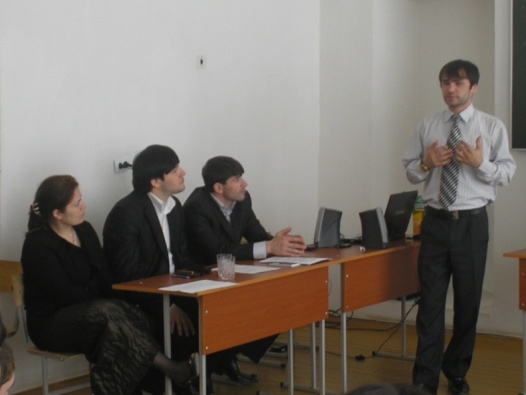        Тренинги организованы с целью информирования студентов по вопросам здорового, ответственного и безопасного поведения.      Молодежь не обладает достаточным уровнем знаний, чтобы защитить себя. Трагическим последствием этого становится непропорционально высокое число молодых людей, становящихся добычей ВИЧ. В связи с этим, основной целью тренингов является: Положить конец молчанию, предрассудкам и стыду. Обеспечить молодежь информацией .Вооружить молодежь жизненными навыками, чтобы применять знания на практике .     Большая воспитательная работа проводится со студентами, проживающими в общежитии, которую осуществляют воспитатели  -  квалифицированные педагогические работники, которые совместно со студенческим Совет общежития и старостами этажей организуют  дежурство, встречи с администрацией, с врачами,  с сотрудниками МВД.  По инициативе студентов проводятся конкурсы, культурно-массовые  мероприятия, тренинги по толерантности,  индивидуальные беседы, мини-турниры по шашкам, шахматам и волейболу, футбольные матчи, встречи с косметологами и стилистами. Это далеко не полный перечень досуговых мероприятий, проводимых  в  стенах общежития.      Педагоги понимают, что студенты, проживающие в общежитии – это молодые люди, требующие ежеминутного внимания и контроля. Юноши и девушки живут вдали от родителей и поэтому воспитателю и, естественно, заместителю директора по воспитательной работе  важно завоевать доверие и авторитет.В общежитии  организовано студенческое  самоуправление.  В начале сентября проводится первое  общее собрание  всех жильцов, на котором  озвучиваются  Правила поведения  проживающих.        На учебный год выбирается  студ.совет:- председатель студ.совета- старосты: на третьем – 1 человек, на четвертом - 2 человека, на пятом – 1 человек.-  заместитель  председателя студ.совета.- санитарная  комиссия в составе пяти человек, которые еженедельно проверяют сан. состояние комнат и  представляют отчет воспитателю.   Ежемесячно проводятся  собрания студ.совета для обсуждения плана мероприятий на месяц и решения текущих вопросов. Регулярно  приглашают  преподавателей для встречи со студентами.         Отдельной строкой необходимо сказать  о работе с родителями. В каждой группе периодически проводятся родительские собрания. По итогам промежуточных аттестаций куратор письменно уведомляет каждого  родителя об академической успеваемости студента.       В целях формирования интереса к  избранной профессии, активности в научной, творческой, спортивной жизни в колледже разработан механизм социальной защиты интересов студентов и разработано «Положение о стипендиальном обеспечении и других формах материальной поддержки студентов МАДТ».Познавательным для студентов  являются открытые кураторские часы. К примеру, под руководством преподавателя химии  Гидуримовой Патимат Мирзоевны студенты подготовили настоящее представление, посвященное Юбилею открытия  периодической системы  Д.Менделеева. Неоднократно в Актовом зале     разыгрываются    трепетные сюжеты,  касающиеся   близких  сердцу дагестанцев  родных струн.   Причем  потребность  обращения к корням  не только не отпала, напротив, растет день ото дня.  Несмотря ни на что, МАДТ ухитряется остаться незыблемым  островом,   на котором  прекрасно сохраняются  драгоценные традиции старины. 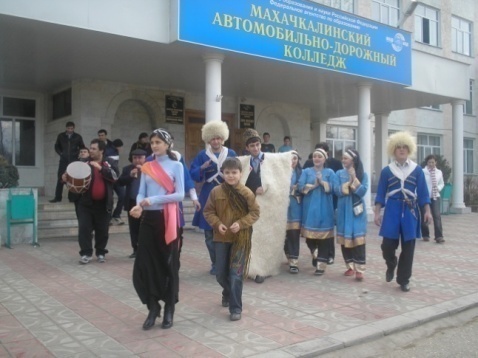 На фото: Родственники «жениха» идут за «невестой»      Красноречивым подтверждением этого факта являются театрализованные представления. Спектакли,  разыгранные студентами бывают великолепными. Не покидает ощущение, что это происходит на самом деле.  Ревностное отношение  к обычаям старины проглядывается  и в том,  как  держатся участники представления, и в манере общения. Каждый раз  детально прорабатываются сцены, которые  выглядят  живописно и удивляют редким мастерством.         Традиционными стали    конкурсы «А ну-ка, девушки» и «Первый парень МАДТ».  В каждой номинации выявляются победительницы и им вручают призы,  подготовленные юношами.      А в ответ девушки готовят призы участникам юношеского конкурса.Юношам приходится преодолеть самые разнообразные испытания. Конкурсы объединяют студентов и заражают оптимизмом.           Студенты-юристы, всерьез заинтересованные своей будущей специальностью, периодически  приглашают преподавателей  на  «судебный процесс», который  они обыграли  так , что гости  чувствуют себя как на настоящем судебном   заседании.    Студенты техникума регулярно участвуют в мероприятиях , проводимых Комитетом по  молодежной политике РД.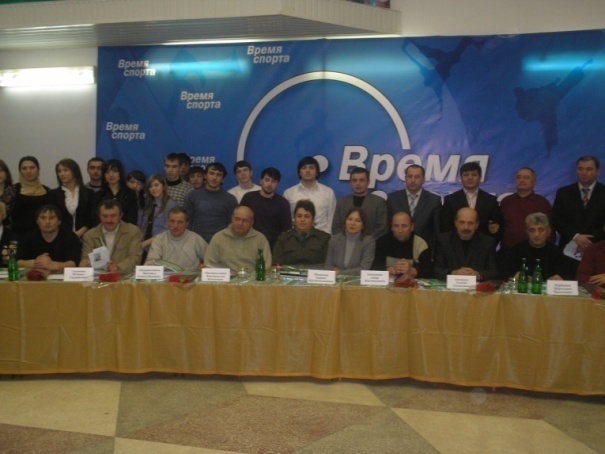 Их старания отмечены грамотами.    Нельзя добиться успеха, не приложив усилия, без внимательного планирования и долгой предварительной работы- именно так пришёл к своему успеху гость  очередного мероприятия  «Как спланировать успешную карьеру» Абдуразаков Сайгидали Зайнудинович- депутат Народного собрания РД, курирует комитет по экономическим вопросам. Студенты – экономисты  третьего курса  разработали бизнес-проект, который  высоко оценил Сайгидали  Зайнутдинович.       Идея эта захватила гораздо в большей степени взрослых, и рисунков накопилось  столько, что кроме конкурсного стенда пришлось организовать отдельный вернисаж.     Мамы  и папы, бабушки и дедушки со своими внуками и детьми собрались в назначенное время  в  сказочно преобразившемся  Актовом  зале.         заданием. Была выбрана  счетная комиссия, которая торжественно  объявила победителей.      Радости  малышей не было предела,  когда неожиданно  в зале появились клоуны и  началось настоящее веселье.    Получив роскошные призы в подарок, отдохнувшие и счастливые детишки ушли с твердым намерением, что окончив школу  они непременно придут учиться в автомобильно-дорожный. Результатом  огромного невидимого фронта работы является участие коллектива художественной самодеятельности техникума  на праздничных концертах. Острый искрометный юмор команды КВН «Дальше больше» направлен на бичевание пороков современной молодежи. В техникуме проводятся  замечательные встречи с интересными людьми в рамках программы «Культура народа - бессмертие народа». Особенно отрадно отметить положительные отзывы гостей.Интерес будущих дорожников и транспортников к поэзии известен сотрудникам Союза писателей Дагестана. Поэтому студенты МАДТ постоянные гости и участники   литературных вечеров и  конференции  в  республиканской национальной  библиотеке.Регулярно проводятся в техникуме  брейн-ринги.Почетные  гости   брейн-ринга  «За безопасность на дорогах»- бывший начальник ГАИ РД Шарудинов Хизри Шарудинович и сотрудники УГИБДД МВД РД были приятно удивлены серьёзной подготовкой студентов. Если учесть тот нелицеприятный факт, что Дагестан лидирует по ДТП среди регионов России, особенно важно отметить актуальность подобных  мероприятий. Нельзя не отметить общий энтузиазм студентов. Ежегодно 21 ноября проводятся открытые кураторские часы, посвященные Дню памяти жертв  ДТП под девизом «Мы за безопасность на дорогах». Более того, студенты совместно с сотрудниками ГИБДД ОВД г.Махачкалы участвуют в акциях, призывая участников дорожного движения соблюдать ПДД. Акции проходят под девизом «Стоп. Хватит жертв». Воспитательная работа в техникуме начинается с первого дня занятий.  В конце августа назначаются кураторы академических групп, и подготавливается вся необходимая документация.  1 сентября кураторы знакомят первокурсников с правилами внутреннего распорядка и графиком учебного процесса. В начале сентября проводится общее собрание с приглашением  родителей первокурсников. Основная  цель – знакомство родителей с преподавательским составом техникума, с особенностями системы обучения в ССУЗе,  программами академической мобильности студентов, активизацией самостоятельной работы студентов. Знакомят родителей с системой поощрения через различные стипендии: академические, социальные, именные,  и т.д. Родители также должны знать как их дети – вчерашние абитуриенты – а сегодня первокурсники, освоились со студенческой жизнью: как находят общий язык с преподавателями, как  ладят с одногруппниками, как справляются со студенческим бытом в общежитии.     Призывают родителей следить за успеваемостью детей, знать, где и с кем находится в данный момент их ребенок, интересоваться здоровьем детей. Особое одобрение со стороны родителей находит разработанная кураторами техникума  система информирования,  которая, бесспорно, плодотворно влияет на успеваемость и посещаемость студентов.           Русская народная  пословица гласит: «Не красна изба углами, а красна пирогами». Техникум,  образно говоря, «выпекает» студентов,  внося колоссальную  лепту в их воспитание.        Опираясь на богатые традиции и более чем 80-летнюю историю, коллектив  определил воспитание как приоритетную цель своей работы.   В центре внимания воспитание студента как личности, способной не только освоить все богатство отечественной и мировой культуры, но и способного быть субъектом своей жизнедеятельности, стратегом собственной судьбы.        Сегодня, когда молодежь пытаются втянуть в различные религиозные  течения, особенно отчетливо проявились проблемы не только в обучении, но и  в воспитании и занятие молодого человека позитивным трудом. Поэтому главное дело - воспитание личности, способной анализировать, принимать верные решения и нести за них ответственность.       5 октября особенный день в техникуме. Студенты поздравляют педагогов и  приглашают на концерт. Экологическое воспитание студентов      Сегодня экологическое воспитание молодёжи не просто одна из многих областей  деятельности человека - это принципиально новый современный подход ко всему развитию человечества в области экономики, политики, культуры, образования. Естественно, что экологическая культура является составной частью общей культуры личности, которая формируется в интеграции трех направлений: экологического сознания, нравственно-эстетического и деятельностно-практического отношения.    Сотрудники техникума понимают, что важным компонентом экологической культуры является личностно-ценностное отношение к природе, помогающее осознать себя частью природы и свою ответственность за последствия общения с ней.       Результатом экологического воспитания студентов является победа МАДТ в конкурсе «Лучший ССУЗовский двор», объявленный Администрацией г.Махачкала.     В целях наиболее полного использования потенциала студенчества, для решения проблем молодежи, создания условий, способствующие самореализации студентов и решению вопросов в различных сферах студенческой жизни создан орган студенческого самоуправления, который включает в себя Старостат и Молодёжный комитет.   Это люди творческие, инициативные, которые помимо учебы хотят проявить себя в общественном плане. Им интересно получить от процесса обучения нечто большее, чем просто образование. Ведь техникум дает уникальный шанс молодому человеку фундаментально развить свою личность: воплотить в жизнь свои идеи и проекты, получить организационный опыт.
В самоуправлении соединяются, если можно так выразиться, законодательная и исполнительная студенческая власть. С точки зрения законодательства Мы разрабатываем новые формы студенческой жизни, с исполнительной мы реализуем на практике все идеи.       Достаточно большая значимость придаётся работе по воспитанию в студентах толерантности .      На уроках литературы, истории, во внеаудиторной  работе преподаватели стараются формировать иммунитет к национализму, шовинизму, способность понимать и принимать чужую точку зрения, чужие недостатки, достигать согласия и сотрудничества. С этой целью в техникуме создан КИД «Кунацкая», на заседание которого приглашаются студенты-иностранцы из ДГМА, ДГТУ и ДГУ. Встречи бывают яркими и запоминающимися.       Студенты из Южной Кореи на сцене МАДТ     Если судить о понятии «нравственность» по «Словарю русского языка» С.И. Ожегова, то она представляет собой внутренние, духовные качества, которыми руководствуется человек; этические нормы; правила поведения, определяемые этими качествами.
  Нравственное воспитание  студентов предполагает организованное, целенаправленное воздействие на личность с целью формирования нравственного сознания, развития нравственных чувств и выработки навыков и умений нравственного поведения.
      Исходя из приведенных положений, можно заключить, что духовно-нравственное воспитание - организованная и целенаправленная деятельность преподавателей и родителей, направленная на формирование высших нравственных ценностей у студентов.       Становление и развитие духовно-нравственного потенциала при использовании рационального фактора в техникуме реализуется несколькими путями:
1. Через приобщение студентов к искусству, живописи, музыке, театру, а также к различным видам творческой деятельности.
2. Через развитие образно-эмоциональной сферы молодых людей в повседневной жизни.Надо отметить, что высшим эмоциональным воздействием на молодое сознание являются регулярные посещения Республиканского Дома ребенка, школы-интерната для детей –сирот и дома-интерната для престарелых.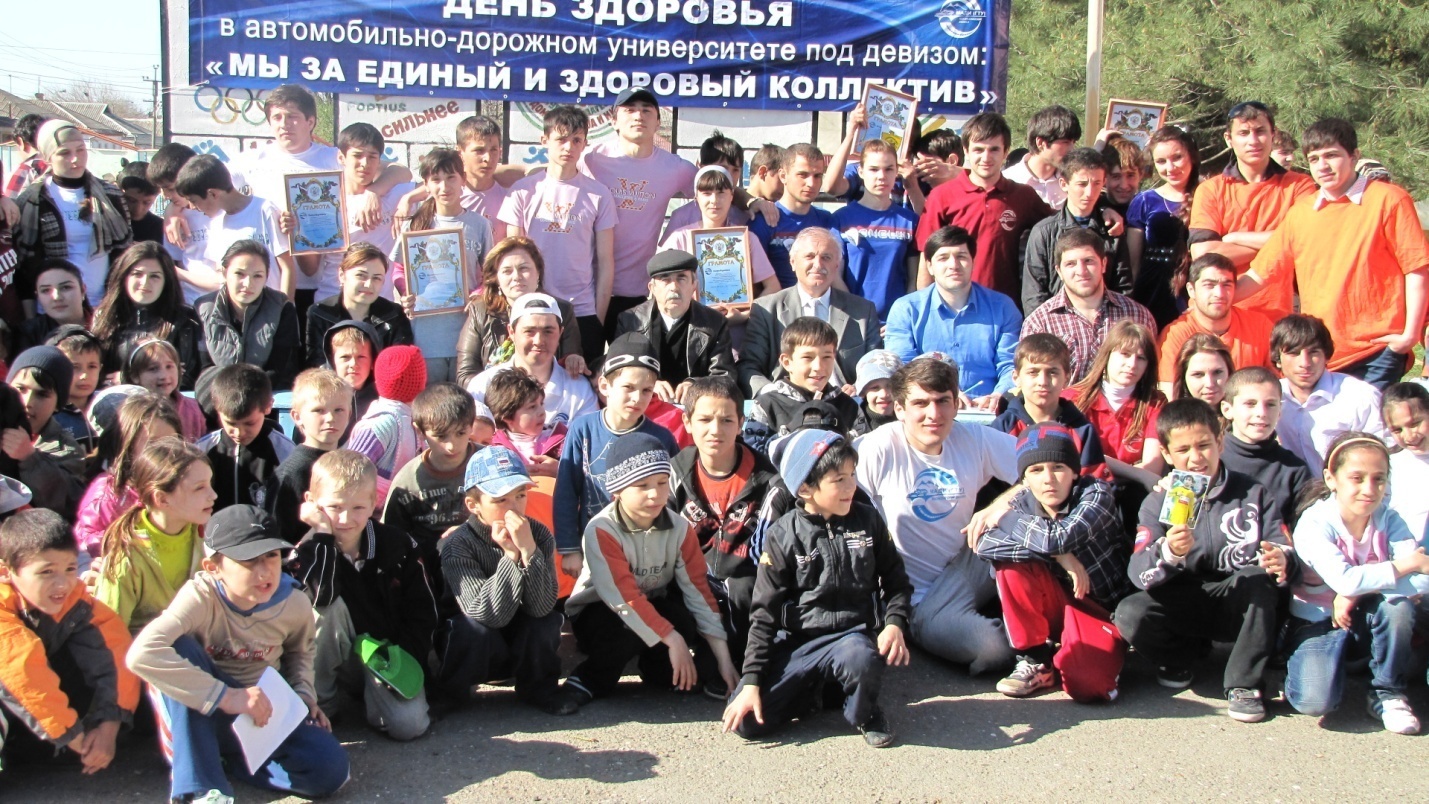 Спортивный праздник , организованный МК техникума для детей-сирот.Разработан в техникуме механизм стимулирования студентов. Помимо материального стимулирования, по итогам каждой сессии  в Актовом зале проводится  церемония поздравления студентов, отличившихся в учебе.    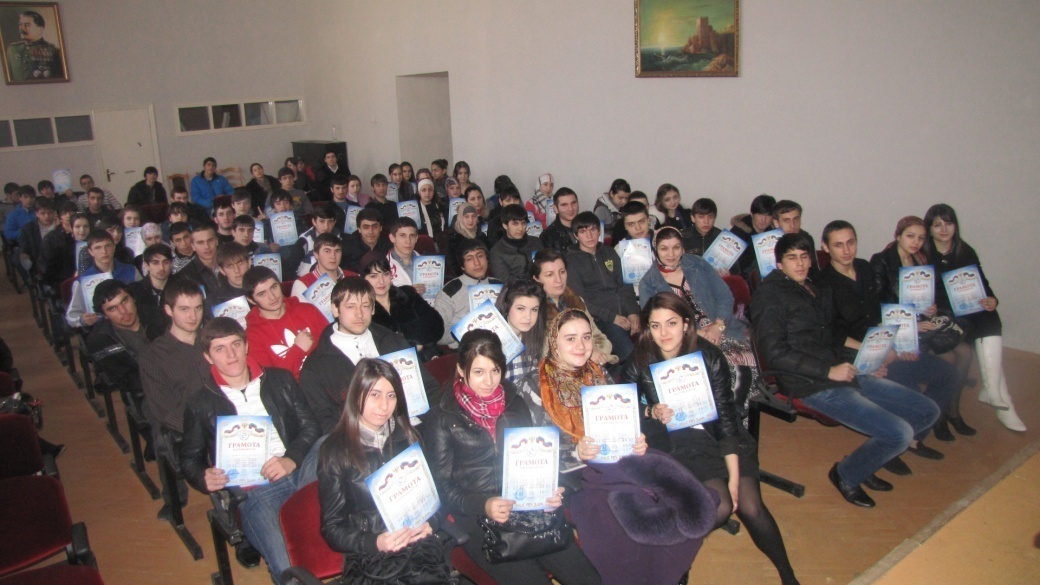 Отличники учёбы Отдельно отмечают на этих встречах участников предметных олимпиад  среди СПУЗ РД. О спорте     Основной  задачей  преподавателей физ.воспитания является формирование у студентов устойчивой мотивации к двигательной активности – основному фактору на уроках физкультуры и  внеурочных физкультурно–оздоровительных занятиях.     В начале учебного года преподаватели составляют планы работ,  разрабатывают положение о спартакиадах и  календарь спортивно-массовых мероприятий. Согласно этих положений в течении учебного года проводится спортивно-оздоровительная работа, которая вносит  весомый вклад в развитие физических качеств  студентов.   В 2011-2012 учебном году спартакиада в техникуме проводилась по следующим видам спорта: волейбол, баскетбол, армрестлинг, гиревой спорт, настольный теннис, футбол. Итоги спартакиады подводятся раздельно как среди юношей, так и девушек. 
     Так же были проведены спортивно-оздоровительные мероприятия  в честь знаменательных дат.    Большой популярностью среди студентов техникума  пользуется спортивно-массовое мероприятие «День здоровья». Ценность спортивного праздника не только в большом эмоциональном воздействии на участников, он способствует укреплению костно-мышечного аппарата, совершенствует все функции организма, воспитывает у студентов такие важные черты характера, как коллективизм, дисциплинированность, уважительное отношение к соперникам. Цель данного мероприятия - привлечь к занятию спортом не только студентов, но  и сотрудников. «День здоровья» в 2011-2012 учебном году прошел 4 марта. В этот праздничный день студенты и преподаватели проявили свои способности более чем в десяти видах спорта. 
      К каждому проведённому мероприятию готовили из числа студентов спортивные кадры (судьи, секретари). Перед проведением спортивно-оздоровительных мероприятий проводилась соответствующая работа с кураторами и в группе студентов:Разъяснительная работа со студентами на кураторских часах;Подготовка красочных объявлений,  графиков игры и  таблиц.Разъяснительная работа с физкультурно-спортивным активом.Красочное оформление спортивного зала и спортивной площадки.После проведённых соревнований в торжественной обстановке, чемпионам и призёрам вручались  призы, памятные подарки и футболки с логотипом техникума.
     Студенты техникума принимали активное участие в спартакиаде среди ССУЗов, где заняли второе общекомандное место.Достижения студентов техникума за 2011-2012 учебный год:
Адухов Ш. – 1-е место ЮФО, 2-хкратный чемпион Дагестана по кик-боксингу.Тагиров М. – 1-е место на спартакиаде среди ССУЗов (л/атлетика)Магомедов М. – 2-е место на спартакиаде среди ССУЗов  (вольная борьба)Ильясова С. - 1-е место на спартакиаде среди ССУЗов (н/теннис)Махачева К. - 1-е место на спартакиаде среди ССУЗов (л/атлетика)Ахмедов А. - 1-е место на спартакиаде среди ССУЗов (л/атлетика)Гасанов А. – 3-й призёр Первенства России, 3-й призёр Чемпионата Дагестана, 1-й призёр на турнире Курамагомеда Курамагомедова.(вольная борьба)Далгатов А. – чемпион Европы, чемпион Азербайджана (вольная борьба)Алиев А. – чемпион Дагестана (вольная борьба)Муслимов М. – чемпион Мира и Европы по смешанным единоборствам.Магомедов О. – 2-х кратный чемпион Дагестана по Дзюдо.Гамзатов А. – 3-й призёр на чемпионате Дагестана по вольной борьбе.Рабаданов М. – 1 место на Умахановском турнире. Нухкадиев Эльман – 2-й призёр первенства Дагестана  по боксу.Ильясов С. – 2-й призёр на первенстве Дагестана по боксу.Шихабудинов М. –чемпион Дагестана, 2-й призёр ЮФО,   2-й призёр Кубка Кавказа по кик-боксингу       У студентов, принимающих участие в спортивно-массовых мероприятиях, происходит активное развитие физических качеств: силы, быстроты, выносливости, ловкости и гибкости. Они гораздо успешнее справляются с программным материалом на уроках.      Главным результатом активного образа жизни  является  повышение уровня физического здоровья студентов, позитивные изменения в психической сфере личности: появляется целеустремлённость, оптимизм, уверенность, стремление к саморазвитию, умение организовать себя на достижение поставленной цели.      В техникуме созданы благоприятные условия для развития и пропаганды здорового образа жизни. На территории техникума функционируют:Футбольное полеДве волейбольные площадки.Легкоатлетическая площадка.Крытый оборудованный спортивный зал.    Рассмотрена структура занятий в специальных медицинских группах. Организация физического воспитания в таких группах разделена на следующие части: блок оздоровления, блок практических занятий, блок контроля.      Заслуженно гордится коллектив именитыми спортсменами-выпускниками техникума.      В вестибюле учебных корпусов висит  портретная галерея  спортсменов, добывавших славу в нелегком труде. 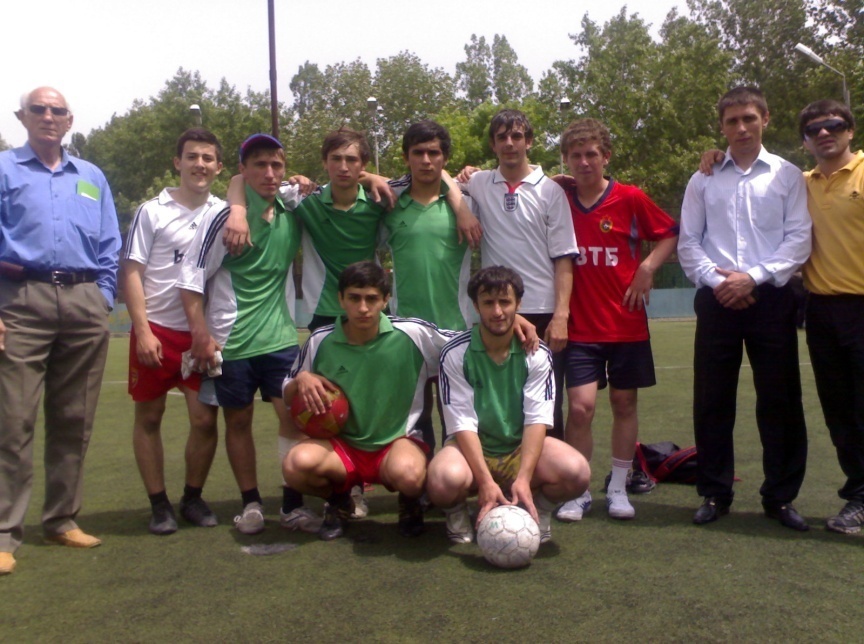 Результатом   пристального  внимания  руководства  МАДТ  развитию физической культуры и спорта являются выдающиеся достижения студентов техникума различных годов обучения  на Чемпионатах Дагестана, России и Мира: 1. Легкая атлетикаЛысов В. – мастер спорта международного класса, чемпион России, призер Олимпийских игр.Горлов В. – мастер спорта СССР, чемпион России. Балицкий Н. – мастер спорта СССР, чемпион России. Ткачев С. – мастер спорта СССР, чемпион России. Мозоляко А. – мастер спорта СССР, чемпион России. Абдулгалимов Р. – мастер спорта СССР, призер чемпионата России. Меджидов Ю – мастер спорта СССР, призер чемпионата России. 2. Вольная борьба1. Махачев С. – мастер спорта международного класса, чемпион Мира. 2. Гаджиев Р. – мастер спорта международного класса, чемпион Мира. З. Ибрагимов М. – заслуженный мастер спорта, чемпион Мира, серебряный призер Олимпийских Игр в Афинах.4. Евлоев В. – мастер спорта международного класса, двухкратный чемпион Европы.5. Айтберов Т. – мастер спорта СССР, чемпион России. 6. Алаудинов А. – мастер спорта СССР, чемпион России.7. Баматкадиев Б – мастер спорта СССР, чемпион СССР. 8. Улубиев О. – мастер спорта, чемпион России. 9. Иманалиев А. – мастер спорта, чемпион России.10. Джаватханов У. – мастер спорта, серебряный призер чемпионата России. 11. Хаблиев У. – мастер спорта, чемпион России.12. Агамов М. – чемпион России.13. Магомедов А. – чемпион России.З.Бокс1 .Тимирсултанов Ш. – мастер спорта международного класса , чемпион Европы.2. Абдусаламов М. – мастер спорта, трехкратный победитель первенства РоссииЗ. Гусейханов А. – мастер спорта, чемпион России.4. Вагабов В. – мастер  спорта, победитель международных турниров.5. Джаватханов Ш. – Победитель  международных турниров.6.Абдусаламов М. – Чемпион Мира в тяжелом весе4. Грекоримская борьба1 .Гайдарбеков 3. – мастер спорта СССР, двухкратный чемпион России.5. Дзю-до1. Гамзатов Р. – мастер спорта международного класса , чемпион Европы.2. 0маров С. – мастер спорта СССР, чемпион России.6. Каратэ - до1. Омариев Б. – мастер спорта СССР , чемпион СССР.2. Магомедов А. – чемпион  России.З. Джабраилова М. – чемпион России.4. Тинкуев 3. – чемпион России.5. Далгатов М. – чемпион России.7. Ушу-саньда1. Гайдарбеков 3. – мастер спорта международного класса,   двухкратный чемпион Мира.2. Бегов А.- мастер спорта международного класса, чемпион Мира.З. Сулейманов М. – чемпион России.4. Муртузалиев М. – чемпион России.5. Бектемиров А. – чемпион России.6. Гусейнов Ю – чемпион России.7. Мачиев Ш. – чемпион России.8. Умаров И. – двукратный чемпион мира8. Таэквандо1. Джанбеков И. – мастер спорта, серебряный призер Чемпионата Европы.9. Кик-боксинг1. Магомедов Ш. – мастер спорта международного класса, двухкратный чемпион Мира.2. Магомедов Р. – мастер спорта международного класса,    двухкратный чемпион Мира.З. Сулейманов М. – мастер спорта международного класса, чемпион Мира.4. Даудов Н. – мастер спорта международного класса, чемпион Мира.5. Абдусаламов М. – мастер спорта, серебряный призер Чемпионата Мира.6. Вагабов О. – бронзовый призер Чемпионата Мира, победитель Кубка Мира по боям без правил.7. Гамидов А. – бронзовый призер Чемпионата Мира.8. Шарипов А. – чемпион Европы.9. Негуляев Д. – чемпион СНГ.10. Курбанов С. – чемпион Евразии.11. Абакаров С. – чемпион России.12. Меджидов Р. – чемпион России.11. Хайдаков Ю – чемпион России.14. Магомедов М. – чемпион России.15. Шарипов М. - чемпион России.16. Мусаев   М. – чемпион России, двухкратный победитель   профлиги «КИТЭК».17. Шихалиев М. – чемпион России.18. Джаватханов Ш. – победитель международных турниров.19. Мадиев А. – чемпион России.20.Гаджибеков М. – Чемпион Мира 21. Гасанов Э. – Чемпион Мира.22. Абдуллаев С. – Чемпион Мира.10. Панкратион (бои без правил).I. Керимов Ш. – чемпион Мира. 2. Калабеков М. – чемпион России.11.  Рукопашный бой1. Убаев А. – чемпион России.12. Тайский бокс1 .Халиков М. – серебряный призер чемпионата Мира. 2.Исаев А. – чемпион России.13. Мотокросс.1. Бушуев А. – чемпион России.14. Фехтование1. Пахомова А. – чемпион России.15. Победитель Всероссийского конкурса силачей 1. Маладуев А.16. Универсальная борьба1 Гаджиев М. – чемпион Мира.В техникуме  организованы и функционируют спортивные секции по волейболу, баскетболу, футболу, настольному теннису. Все занятия проводятся в спортивном или тренажерном зале.  Студенты МАДТ зарекомендовали себя и в других мероприятиях городского и республиканского масштабов.  Ежегодно  Министерство по делам молодежи РД совместно с комитетом молодежи г.Махачкала проводят  военно-спортивную игру «Ополченец», где студенты техникума  занимают призовые места в личных и общекомандных зачётах.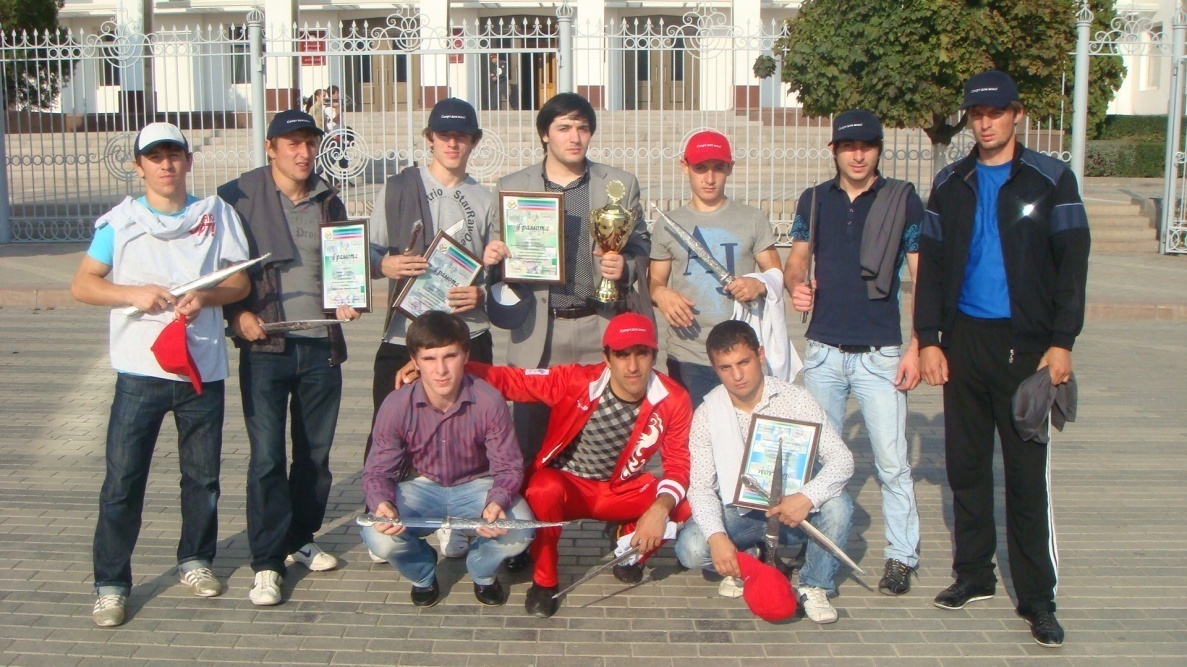 Особой популярностью в техникуме пользуются восточные виды боевых искусств, развитию которых в огромной степени способствует  директор МФ МАДИ Гасанов Г.М. в прошлом известный спортсмен, мастер спорта СССР, президент федерации кик - боксинга республики Дагестан.Федерация объединяет в своем составе 42 клуба, в которых тренируются более 5000 спортсменов. По инициативе Гасана Магомедовича Гасанова проводятся республиканские и международные турниры под девизом «Кик-боксинг за мир и дружбу между народами!», «Кик-боксинг против преступности и террора», «Кик-боксинг против наркомании» и др.Это дело большой государственной важности в условиях обострения политической ситуации в Южном федеральном округе.Коллектив техникума с пониманием и ответственностью относится к проведению спортивно-массовых мероприятий, вовлечению студентов в спортивные секции, и как результат команда МАДТ ежегодно занимает призовые места на республиканской спартакиаде среди средних профессиональных учебных заведений, а в 2008 году команда волейболистов стала чемпионом Юга России. В этом немалая заслуга руководителя физвоспитания Гасанова М.А., являющегося старшим тренером сборной команды республики Дагестан по волейболу, сам в прошлом известный спортсмен, мастер спорта СССР; заместителя директора по учебной работе Амирова А.С. – вице-президента Федерации кик-боксинга республики Дагестан, заслуженного тренера России; директора техникума Гасанова СМ. – серебряного призера чемпионата СССР по вольной борьбе, мастера спорта СССР; заместителя директора Сулейманова А.Р. – чемпиона СССР по вольной борьбе.В техникуме организованы и функционируют спортивные секции по волейболу, баскетболу, футболу, настольному теннису. Все занятия проводятся в спортивном или тренажерном зале.Это дело большой государственной важности в условиях обострения политической ситуации в Южном федеральном округе. Коллектив техникума с пониманием и ответственностью относится к проведению спортивно-массовых мероприятий, вовлечению студентов в спортивные секции, и как результат команда МАДТ ежегодно занимает призовые места на республиканской спартакиаде среди средних профессиональных учебных заведений, а в 2008 году команда волейболистов стала чемпионом Юга России. В этом немалая заслуга руководителя физвоспитания Гасанова М.А., являющегося старшим тренером сборной команды республики Дагестан по волейболу, сам в прошлом известный спортсмен, мастер спорта СССР, заместителя директора по учебной работе Амирова А.С. – вице-президента Федерации кик-боксинга республики Дагестан, заслуженного тренера России, заместителя директора по УПР Гасанова С.М.- серебряного призера чемпионата СССР по вольной борьбе, мастера спорта СССР, заместителя директора по экономике Сулейманова А.Р. – чемпиона СССР по вольной борьбе.  В техникуме организованы и функционируют спортивные секции по волейболу, баскетболу, футболу и настольному теннису. Все занятия проводятся в спортивном или тренажерном зале. Для оздоровления студентов со слабым здоровьем и освобожденных от уроков физвоспитания по медицинским показателям организованы группы, занятия в которых проводятся по специальной программе. В этих группах занимаются 60 студентов. В техникуме ежегодно проводится спартакиада по следующим видам спорта: футбол, волейбол, баскетбол, легкая атлетика, армрестлинг. Победители награждаются грамотами и дипломами. В 2009 году в спартакиаде среди ССУЗов республики сборная команда техникума заняла призовые места: 1.Вольная борьба – 1 место юноши.2.Футбол – 1 место.3.Армрестлинг – 1 место юноши, 1 место девушки.4.Гиревой спорт – 1 место юноши.5.Настольный теннис – 2 место юноши. Клуб по восточным единоборствам МАДТ является ведущим клубом Дагестана. В клубе занимаются более 120 человек. Сборная команды по кик-боксингу является ведущей не только в Дагестане. Здесь подготовлены чемпионы Мира, Европы и России.Военно-патриотическая работа в 
Махачкалинском автомобильно-дорожном техникумеВоенно- патриотическое воспитание студентов в Махачкалинском автомобильно - дорожном техникуме за период 2008- 2012 годы строилось на основании приказа Министерства образования и науки Российской Федерации и в соответствии с государственной программой « О патриотическом воспитании граждан Российской Федерации» и согласно ежегодных планов по организации воспитательной работы в техникуме.Хорошей основой военно -патриотической работы и подготовки студентов к военной службе в рядах вооруженных сил Российской федерации являются плановые занятия по дисциплинам: « Основы военной службы» - 108 часов, из них 40 часов на военные сборы и «Безопасности жизнедеятельности» -68 часов, с охватом 100 процентов студентов техникума.Хорошей традицией стала в техникуме проводимые смотры -конкурсы , викторины , посвященные Героям Советского Союза капитану второго ранга Земцову Н.А. и гвардии подполковнику Крутову П.М , полному кавалеру Орденов Славы Магомедову X. М.- выпускникам МАДТ, Героям Советского Союза , воинам интернационалистам с приглашением участников Великой Отечественной войны, ветеранов труда и выпускников колледжа.Смотры конкурсы посвященные дням Защитников Отечества и Победы советского народа над фашистко-немецкими захватчиками в Великой Отечественной войне под девизом: «Учимся Родину защищать» поистине стали спортивными праздниками для студентов техникума.С особым вниманием в техникуме относятся к ветеранам ВОВ, воинам интернационалистам и ветеранам труда. Встречи студентов с ними дома и в техникуме укрепляет связь старшего поколения с молодежью.В военно- патриотической работе в техникуме активное участие принимают преподаватели , кураторы учебных групп. На высоком уровне была проведена литературно-музыкальная композиция, посвященной Великой Отечественной войне в мае 2012 года, а в сентябре конференция на тему: «Фашизм- источник войн, насилия и расисткой идеологии» с участием преподавателей техникума и много других мероприятий.Персонал и студенты техникума ежегодно принимают участие в торжественных митингах, посвященных Дню Победы в ВОВ и возложении венков у могил павших воинов в годы войны, защищая нашу Родину .Центром военно-патриотического воспитания является также музей боевой славы техникума, где собран большой материал о выпускниках техникума, на участников Великой Отечественной войны, о воинах интернационалистов. Гордостью техникума являются Герои Советского Союза капитан второго ранга Земцов Н. А и гвардии подполковник Крутов П.М. и полный кавалер Орденов Славы Магомедов Х.М, воины афганцы, награжденные боевыми орденами и медалями.Для организации военно-патриотической работы в техникуме созданы материальные и технические условия. За последние пять лет выделен транспорт и денежные средства для поездки студентов в город Герой Волгоград 9-го Мая 2009 г. , город- крепость Дербент, н.п. Гуниб, Ахульго. Проведен капитальный ремонт и оборудован актовый зал техникума -основной центр культурно- массовых мероприятий и военно-патриотического воспитания. Военный кабинет техникума оборудован новейшими наглядно-учебными материалами и стендами по истории вооруженных сил Советского Союза и России.Только за 2008- 2012 годы закуплены цветной телевизор, ДУД аппаратура, два автомата АК-74, две винтовки ТОЗ-3 . и на 11000 руб. видео продукция. Военный кабинет признан лучшим кабинетом в Республике Дагестан. Награждены ценными подарками , дипломами и грамотами более 400 студентов и преподавателей участники конкурсов, .викторин и других военно-патриотических мероприятий.Дирекция техникума установила для кураторов учебных групп ежемесячный поощрительный фонд в размере до 3000руб. за проведенные на высоком уровне  военно-патриотические и культурно-массовые мероприятия. В техникуме проводятся методические семинары и обмен опытом по вопросу организации воспитательной работы и в частности военно-патриотической работы.Высокой     оценкой     военно-патриотической     работы     являются     такие показатели.Во- первых, каждый выпускник - студент подготовлен к военной службе. Он знает и умеет обращаться с оружием, имеет навыки стрельбы, знает уставы ВС РФ. строевые приемы и имеет определенную физическую закалку. Во-вторых, ни один призывник не отказался от военной службы, а за этот период 5 чел. поступили в военные институты.В- третьих, военно-прикладные виды спорта поставлены на высокий уровень, что свидетельствует о высоком уровни подготовки выпускников техникума среди которых не мало  чемпионов мира, Европы, России и Республики Дагестана.Среди ССУЗ города   команды и участники Махачкалинского автомобиль-дорожного техникума      отмечены кубками, дипломами и грамотами, как лучшие среди всех учебных заведений. Наш девиз был и остается « Учимся Родину защищать».Учредитель или    руководитель                                Приложение	№		      образовательного учреждения								к приказу Минобразования России		    ________________20_______г.								______________________20____г       	Подпись___________  Гасанов   С.М.				              СВЕДЕНИЯ 
об обеспечении образовательного процесса учебной литературой 
ГБОУ СПО « Махачкалинский автомобильно-дорожный техникум
190701 «Организация перевозок и управление на автомобильном транспорте»				Зав.Библиотекой ___________________Магомедова Н.Г.																																															Учредитель или руководитель								приложение  №					Образовательного учреждения							к приказу минобразования России		«___»_______________20      г.							от___________________20___г.			подпись____________Гасанов С.М.СВЕДЕНИЯ
об обеспечении образовательного процесса учебной литературой 
ГБОУ СПО « Махачкалинский автомобильно-дорожный техникум
(230115) «Программирование в компьютерных системах»Учредитель или руководитель
образовательного учреждения
Подпись	Гасанов С.МПриложение  Минобразования России от         Форма 4СВЕДЕНИЯ
об обеспечении образовательного процесса учебной литературой 
ГБОУ СПО «Махачкалинский автомобильно-дорожный техникум»
270831 «Строительство и эксплуатация автомобильных дорог и аэродромов»Учредитель или руководитель								                          приложение №9образовательного учреждения						                               к приказу Минобразования России________________20___г.										_________________20_____г.Подпись                 Гасанов С.М.																																				СВЕДЕНИЯ
об обеспеченности образовательного процесса учебной литературой
ГБОУ СПО « Махачкалинский автомобильно-дорожный техникум»
190631  « Техническое обслуживание и ремонт автомобильного транспорта»	Зав. Библиотекой_____________Магомедова Н.Г.	Учредитель или руководитель                                                                                                  приложение      №																			Образовательного учреждения 			«___ » _______________2012 г.								к приказу Минобразования РоссииПодпись_____________ Гасанов С.М.         						от ___________________20     г. СВЕДЕНИЯ
Об обеспечении образовательного процесса учебной литературой
Махачкалинский автомобильно-дорожный техникум
080114 «Экономика и бухгалтерский учет (по отраслям)Учредитель или    руководитель                                                                                              Приложение	№		      образовательного учреждения								к приказу Минобразования России		    _______________________										от _________________20___г.	  Подпись            Гасанов С.М.				              СВЕДЕНИЯ
об обеспеченности образовательного процесса учебной литературой 
ГБОУ СПО « Махачкалинский автомобильно-дорожный техникум
030912  « Право и организация социального обеспечения»	 	МИНИСТЕСТРСТВО ОБРАЗОВАНИЯ И НАУКИРЕСПУБЛИКИ ДАГЕСТАНГОСУДАРСТВЕННОЕ БЮДЖЕТНОЕ ОБРАЗОВАТЕЛЬНОЕ УЧРЕЖДЕНИЕ СРЕДНЕГО ПРОФЕССИОНАЛЬНОГО ОБРАЗОВАНИЯМАХАЧКАЛИНСКИЙ АВТОМОБИЛЬНО-ДОРОЖНЫЙ ТЕХНИКУМ Отчет
о результатах самообследования
 по специальности 270831
 «Строительство и эксплуатация 
автомобильных дорог и аэродромов»Махачкала 2012 гОбщие положенияПроведено   самообследование   содержания   и   качества   подготовки специалистов по специальности «270831» «Строительство и эк5сплуатация автомобильных дорог и аэродромов».Подготовка специалистов по этой специальности осуществляется с 1932 года.Основная профессиональная образовательная программа по специальности разработана  на основании Государственных требований к минимуму содержания и уровню подготовки выпускников по специальности 270831 «Строительство и эксплуатация автомобильных дорог и аэродромов», и включает  требования к  базовому уровню и углублённой  подготовки выпускника, учебные планы, программы учебных дисциплин, программы производственной (профессиональной) практики и стажировки, программу итоговой государственной аттестации.  Образовательная программа по специальности 270831 «Строительство и эксплуатация автомобильных дорог и аэродромов» в части теоретического обучения состоит из дисциплин федерального компонента, дисциплин национально-регионального компонента, дисциплин по выбору студента, а также факультативов и консультаций. (Приложение 1, 2).Нормативный срок освоения основной  профессиональной образовательной программы среднего профессионального образования базовой подготовки специальности 270831 «строительство и эксплуатация автомобильных дорог и аэродромов» при очной форме получения образования с присвоением квалификации «техник» составляет:- на базе среднего (полного) общего образования – 2 года 10 месяцев; - на базе основного общего образования – 3 года 10 месяцев.Нормативный срок освоения основной  профессиональной образовательной программы среднего профессионального образования углубленной подготовки специальности 270831 «строительство и эксплуатация автомобильных дорог и аэродромов» при очной форме получения образования с присвоением квалификации «старший техник» составляет:- на базе среднего (профессионального)  образования –  10 месяцев; Областью профессиональной деятельности выпускников базовой и углубленной подготовки является   организация и проведение работ по проектированию, строительству, содержанию и ремонту, а также  реконструкции автомобильных дорог и аэродромов.Объектами профессиональной деятельности выступают инженерные сооружения, проектная и нормативная документация, технологические процессы строительства автомобильных дорог и аэродромов, первичные трудовые коллективы.По результатам освоения основной профессиональной образовательной программы выпускники обладают общими и профессиональными компетенциями, соответствующими основным видам профессиональной деятельности.  Выпускники повышенного уровня среднего профессионального образования по окончании МАДТ готовы к выполнению технических задач в области строительства и эксплуатации автомобильных дорог и аэродромов, транспортных сооружений, инженерных коммуникаций, содержанию, ремонту и реконструкции автомобильных дорог и аэродромов, разработке проектной, проектно-изыскательской  и проектно-сметной документации; производству дорожно-строительных материалов и конструкций в качестве старшего техника на предприятиях и в организациях организационно-правовых форм.Основными видами деятельности выпускников углубленной подготовки являются :Производственно - технологическая;Организационно-управленческая;Проектно-изыскательская.Выпускники, освоившие основную профессиональную программу повышенного уровня по специальности 270831 «строительство и эксплуатация автомобильных дорог и аэродромов», подготовлены к освоению  высшего профессионального образования по специальностям: «Автомобильные дороги и аэродромы», «Мосты и транспортные тоннели», «строительство железных дорог, путь и путевое хозяйство» в сокращенные сроки . Контингент обучающихся  формируется в соответствии с заключенными договорами с ГУП «Дагавтодор», «Севкававтодор», Махачкалинским ДСУ и проектно-изыскательскими организациями.  Остальные студенты, поступающие в техникум, являются выпускниками 9-х и 11-х классов школ городов, районов республики Дагестан и Северо-Кавказского региона, этому предшествует  большая профориентационная работа педагогического коллектива в городах и поселках Республики Дагестан и высокий авторитет техникума в регионе. С предприятиями - заказчиками специалистов поддерживается постоянная  двухсторонняя связь.  Контингент обучающихся  в Махачкалинском автомобильно-дорожном техникуме представлен в табл. 1.Таблица 1.Подготовительная работаСамообследованию по специальности 270831 предшествовала большая подготовительная работа:-	проведение педагогического совета с рассмотрением вопроса о проведении самообследования;-  проведение методического совета с разбивкой отчета  на циклы дисциплин в соответствии с учебным планом;-	заседание цикловой комиссии с подробным рассмотрением и инструктажем отраслевой программы государственной аттестации техникума;-	составление контрольных заданий для оценки знаний по специальным дисциплинам;-	заседание цикловой комиссии с рассмотрением контрольных заданий для оценки степени усвоения студентами изученного учебного материала;- собрание со студентами перед контролем знаний с разъяснением общего положения об аттестации учебных заведений, ее необходимости и актуальности.3.  Организация образовательного процесса3.1. Кадровое обеспечение образовательного процессаРеализация основной профессиональной образовательной программы по специальности  270831 «строительство и эксплуатация автомобильных дорог и аэродромов» обеспечивается педагогическими кадрами, имеющими высшее образование, соответствующее профилю преподаваемой дисциплины.Преподаватели общепрофессиональных дисциплин и профессионального модуля имеют высшее техническое образование. Они проходят 1 раз в 3 года стажировку в профильных дорожных организациях и ГТУ МАДИ.   Обучение  по специальности 270831 осуществляют сорок три штатных преподавателя и  двадцать один  совместитель. Коллектив Махачкалинского автомобильно-дорожного техникума состоит из опытных педагогов, имеющих производственный опыт и многолетний стаж педагогической работы  (таблица 2).  В целом к преподаванию общепрофессиональных дисциплин и профессионального модулей по специальности  270831 привлечены  24 - штатных преподавателя и 19 по совместительству. Высшую квалификационную категорию имеют 17 человек и первую квалификационную категорию  - 9 чел. В том числе    2 человека имеют ученое звание - доктор наук,  7 человек имеет ученые звания кандидатов наук, 37 человек прошли повышение квалификации в различных проектных и дорожно-строительных организациях (табл. 3).  Доля преподавателей, прошедших повышение квалификации по вопросам работы в международных и отечественных электронных сетях, составляет 45% общей численности преподавательского состава, что значительно повлияло на компьютеризацию учебного процесса.Таблица 2Кадровое обеспечение подготовки специалистов
270831 «Строительство и эксплуатация 
автомобильных дорог и аэродромов»Таблица 3Сведения о повышении квалификации преподавателейПреподаватели, используя современную информационную базу техникума, обеспечивающую возможность оперативного получения и обмена информацией с другими образовательными учреждениями, систематически вносят в календарно - тематические планы коррективы, направленные на улучшение подготовки специалистов и совершенствование учебно-программной документации.3.2. Учебно-методическое обеспечение образовательного процессаОсновная профессиональная образовательная программа по специальности 270831 «Строительство и эксплуатация автомобильных дорог  и аэродромов» разработана и утверждена методическим советом техникума.  Она состоит из следующих учебных циклов:общего гуманитарного и социально-экономического;математического и общего естественнонаучного;профессионального;и разделов :учебная практика;производственная практика (по профилю специальности);производственная практика (преддипломная);промежуточная аттестация;государственная (итоговая) аттестация (подготовка и защита выпускной квалификационной работы).Вариативная часть основной образовательной программы предусматривает получение дополнительных компетенций, умений и знаний, соответствующих запросам дорожной отрасли Республики Дагестан, особенностей регионального рынка труда и возможностями продолжения образования. Объем национально-регионального компонента обеспечивает подготовку выпускника в соответствии с квалификационной характеристикой, установленной государственным образовательным стандартом среднего профессионального образования.      Дисциплины по выбору студентов данной основной образовательной программы представлены в учебном плане и содержательно дополняют дисциплины, указанные в федеральном компоненте каждого цикла дисциплин.По специальности «270831» имеется следующая учебно-методическая документация:- государственный образовательный стандарт по специальности 270831 «Строительство и эксплуатация автомобильных дорог и аэродромов», утвержден 19 июня 2003г.- рабочие учебные планы подготовки техников - строителей автомобильных дорог и аэродромов:- примерные и рабочие программы общепрофессионального  и  профессионального циклов, утвержденные в  2012г. и соответствующие по объему  часов,  утвержденному учебному плану:- календарно - тематические планы преподавателей составлены в соответствии с этими программами.Дополнения и изменения в календарно - тематических планах рассматриваются на заседаниях цикловой комиссии и утверждаются методическим советом МАДТ.Методическое обеспечение занятий по каждому предмету предоставлено методическим комплексом, включающим в себя:  учебно-программную документацию,  календарно-тематическим планы, поурочные планы уроков,  учебники, учебные пособия, разработанные преподавателями, наглядные пособия, раздаточный материал, технические средства обучения, индивидуальные задания для самостоятельной работы, задания для обязательных контрольных работ, инструкции к лабораторным работам, методические указания и образцы оформления практических работ, курсовых и дипломных проектов,  тесты и экзаменационные билеты, вопросы проведения зачетов и контроля остаточных знаний студентов.Опыт многолетней работы преподавателей спецдисциплин техникума выработал единые требования к оценке знаний и умений на различных занятиях.В  настоящее время внедряется тестовый контроль знаний студентов по основным дорожным дисциплинам специальности в «ОН ЛАЙН » режиме. Выход к информационным ресурсам сети Интернет обеспечен в МАДТ с 27 терминалов.Осуществляется индивидуальный подход к оценке каждого ответа, каждой практической работы и курсового проекта. На оценку влияет качество выполнения и оформления проекта  и характер ошибок. Учитывается качество выполнения задания в целом, все положительные и отрицательные стороны, соблюдение требований ЕСКД, ЕСТД и ГОСТ при выполнении курсовых проектов.По специальности «270831» имеется цикловая комиссия, в которую входят 16 преподавателей.Цикловая комиссия работает по утвержденному плану, составленному в соответствии с « Типовым положением о предметной (цикловой) комиссии среднего специального учебного заведения».Основная направленность в работе цикловой комиссии - методическое обеспечение учебного процесса, внедрение новых форм и методов обучения, корректировка учебно-программной документации, внедрение новых технологий, конструкций и других новинок в содержание обучения.Работа цикловой комиссии оказывает положительный эффект на качество подготовки специалистов.Практические и лабораторные работы по своему объему, содержанию и тематике соответствуют утвержденным рабочим программам.   Профессиональный цикл состоит из общепрофессиональных дисциплин и профессиональных модулей, в состав которых входят несколько междисциплинарных курсов, распределение которых по семестрам представлено в таблице 4.Таблица 4В цикл ОПД входят дисциплины: Инженерная графика; Техническая механика; Электротехника и электроника; Геология и грунтоведение; Геодезия; Материаловедение; Эксплуатация дорожных машин а/м и тракторов; сметы; экономика отрасли; безопасность жизнедеятельности; Менеджмент, метрология, стандартизация и сертификация; правила дорожного движения; правовое обеспечение профессиональной деятельности; основы предпринимательской деятельности; управление качеством; управление персоналом; основы исследовательской деятельности; метрологическое обеспечение.Профессиональный модуль  включает: изыскания и проектирование автомобильных дорог и аэродромов;  статика сооружений; производственные предприятия дорожной отрасли; транспортные сооружения;  строительство автодорог и аэродромов;  эксплуатация мостов;  ремонт и содержание автодорог; здания и сооружения на автодорогах; инженерная защита окружающей среды при строительстве и эксплуатации автодорог и аэродромов; изыскания и проектирование реконструкции автодорог; технология работ при реконструкции автодорог; ремонт автомобильных дорог;  компьютерное сопровождение профессиональной деятельности; паспортизация и диагностика автомобильных дорог; инструментальные методы обследования автомобильных дорог; инженерные сети. Рабочие программы повышенного уровня подготовки  51-ДК разработаны с учетом требований регионального компонента  и имеют направленность более углубленного изучения  вопросов проектирования, строительства, ремонта и содержания автомобильных дорог  и транспортных сооружений в местных горных условиях, а также городских дорог и улиц .  Методсоветом техникума и методкомиссиями по циклу дисциплин ежегодно обновляется содержание рабочих программ учебных дисциплин и профессиональных модулей, программ учебных и производственных практик, методических материалов, обеспечивающих реализацию соответствующей образовательной технологии с учетом особенностей развития Республики Дагестан и Северо-Кавказского региона,  науки, культуры, экономики, техники, технологии и социальной сферы.Преподаватели общепрофессиональных дисциплин и дисциплин профессионального модуля в качестве средств активизации познавательной деятельности студентов использую ТСО, профессиональные базы данных и информационные ресурсы сети Интернет,  самостоятельную работу с учебниками и стендами, проводят уроки-экскурсии на производственных предприятиях по предметам «Геология и грунтоведение», «Производственные предприятия», «Транспортные сооружения», «Дорожно-строительные материалы».Успешно применяются интегрированные и бинарные формы уроков, направленные на актуализацию межпредметных связей по таким дисциплинам как «геология» -«геодезия»; «геология»-«геодезия»-«изыскание и проектирование автодорог и аэродромов»; «материаловедение»-«Производственные предприятия дорожной отрасли»; «строительство автодорог и аэродромов»-«информационные технологии в профессиональной деятельности» и др.Внедряются нетрадиционные формы и методы обучения: уроки-конференции по предметам «Геология и грунтоведение», «Изыскания и проектирование автомобильных дорог и аэродромом», «Ремонт и содержание автодорог», деловые игры по предметам «Геология и грунтоведение», «Изыскания и проектирование автомобильных дорог», «Производственные предприятия». Элементы деловых игр используются на экзаменах по предмету «Изыскания и проектирование автомобильных дорог». Задание на выполнение практических работ и курсовых проектов, разработанных преподавателями дорожного отделения , являются индивидуальными, что требует от студентов самостоятельной и творческой работы.При выполнении практических работ, курсовых и дипломных проектов по тематике «Проект участка автомобильной дороги», «строительство участка автодороги поточным методом», «Экономика отрасли» и «Технология работ при реконструкции автодорог» студенты пользуются компьютерными расчетными программами. По тематике «Строительство автомобильных дорог» персональные компьютеры используются при подсчете материалов для устройства дорожной одежды. По предмету дорожно-строительные материалы используется компьютерная программа по подбору состава асфальтобетонной смеси.В настоящее время внедряется в учебный процесс расчетная программа «CREDO»  которая включает в себя расчеты по построению плана местности в горизонталях по данным теодолитной и тахеометрических съемок, продольного профиля трассы, теодолитной съемки полигона; геологической колонки буровой скважины и геологического разреза; проектирование продольного профиля трассы по данным рельефа местности, а также расчет смет на строительство автомобильной дороги.В целях реализации компетентностного подхода в образовательном процессе используются активные и интерактивные формы проведения занятий, такие как  компьютерные симуляции, деловые и ролевые игры, разбора конкретных ситуаций, психологические и технические тренинги, групповые дискуссии в сочетании с внеаудиторной работой для формирования и развития общих и профессиональных компетенций.3.4. Материально-техническое обеспечение образовательного процессаМахачкалинский автомобильно-дорожный техникум располагает материально-технической базой, соответствующей действующим санитарно-техническим нормам,  для реализации основной профессиональной образовательной программы базового и повышенного уровней по специальности 270831 «Строительство и эксплуатация автомобильных дорог и аэродромов» .Дорожное отделение  обеспечивает проведение всех видов лабораторных работ и практических занятий, дисциплинарной, междисциплинарной и модульной подготовки, а также учебной практики, включая в качестве обязательного компонента использование персональных компьютеров.  Проведение занятий запланировано в оснащенных специализированных кабинетах, соответствующих санитарным и противопожарным нормам ( табл. 5) .Таблица 5Перечень кабинетов, лабораторий и мастерских для   СПО и углубленной подготовки по специальности 270831 «Строительство и эксплуатация автомобильных дорог и аэродромов»Кабинеты оснащены тематическими стендами, макетами элементов дорог,  инженерных транспортных сооружений и мостов, приборами, деталями и агрегатами дорожных машин и механизмов, компьютерами, проекторами, образцами выполнения расчетно-графических и курсовых работ, инструкциями по проведению лабораторных и практических занятий. Во внеурочное время в кабинетах запланировано проведение консультаций и кружков.Консультации для обучающихся по очной форме предусмотрены в объеме 100 часов на учебную группу  в каждом учебном году . Преподавателями составлены графики консультаций по дисциплинам,  формы проведения (групповые, индивидуальные, письменные, устные) и перечень рассматриваемых вопросов, а также разработаны  планы работы кружков технического творчества.   Планы работы рассматриваются на заседаниях цикловых комиссий и утверждаются методсоветом техникума.   В распоряжении заведующих кабинетами имеется учебная, учебно-методическая и нормативно-справочная литература, поурочные планы  и методические разработки  по тематике дисциплин.  Во внеурочное время в кабинетах проводятся  кружковая работа  , организовываются лекции, конференции, встречи, выставки лучших работ и беседы воспитательного характера.3.5. Организация производственно (профессиональной)  практикиВ Махачкалинском автомобильно-дорожном техникуме по специальности 270831 «Строительство и эксплуатация автомобильных дорог и аэродромов» должным образом обеспечивается планирование, организация и проведение производственной (профессиональной) практики в соответствии с Положением о  производственной (профессиональной) практике студентов, курсантов образовательных учреждений среднего профессионального образования и Рекомендациями по организации и проведению  производственной (профессиональной) практики по группе специальностей.Для закрепления теоретических знаний предусмотрено в учебном процессе проведение  практик:- учебная геологическая – 36 часов;-учебная геодезическая – 180 часов;- учебная по разбивочным работам – 72 часа;- производственная практика по получению первичных профессиональных                         навыков –  50 часов;- технологическая практика –  80 часов;- преддипломная практика – 40 часов;- стажировка группы повышенного уровня – 50 часов.Для проведения учебных практик по специальности «270831» геологической, геодезической и разбивочных работ техникум располагает достаточным количеством геодезического инструмента различных модификаций находящимся в эксплуатации не более двух лет.В последнее годы геодезическая практика и по разбивочным работам проводятся в реальных производственных условиях с использованием современных геодезических инструментов.Программы производственного обучения откорректированы в соответствии с новыми учебными планами по специальности.  Производственные практики на получение первичных профессиональных навыков, технологические и преддипломные проводятся на 3 и 4 курсах в дорожных организациях с заключением соответствующих договоров. Производственная практика проводится в специализированных дорожных организациях с привлечением к руководству высококвалифицированных ведущих специалистов. Особое внимание уделяется изучению технологии дорожно-строительных работ и работе производственных предприятий дорожной отрасли.В настоящее время наметилась тенденция к улучшению условий прохождения практики в дорожных организациях  ДСУ-1, ДСУ-2, ГДРСУ-11, МУАД, МРСУ, Мостоотряд-99 и ДЭП горных районов РД.По каждому виду производственной практики составляются отчеты студентов по утвержденной форме, с приложением дневника, заверенные печатью и подписью руководителя практики от производства.  В отчет включается материал по  технологии производства работ по каждому виду практик (индивидуальные задания), а так же сведения, которые должны быть отражены в пояснительной записке дипломного проекта.  Цель отчетности по практике:показать организационную структуру предприятия с анализом их деятельности;научить анализировать технологию производства работ;отражать требования по обеспечению безопасных условий труда и противопожарных мероприятий;обеспечение наглядными пособиями учебный процесс: видео и фотоматериалами.Прохождение практик на базе ведущих дорожных организаций позволяет  изучить применяемые передовые дорожные технологии и получить навыки работы на современных механизмах.Для группы повышенного уровня 51-ДК  стажировка проводится на дорожно-строительных и дорожно-эксплуатационных предприятиях ГУП «Дагавтодор», «Мостоотряд- 99», а также в ведущих  проектных организациях, таких как  «Дорхолдинг», «Росдорпроект», «НИИ Ленпроект» и «Экодор».Условия прохождения производственной практики соответствуют целям и задачам подготовки специалистов для работы в строительных, проектно-изыскательских и эксплуатационных дорожных организациях.Руководство техникума прилагает значительные усилия по улучшению проведения практик и приобретению профессиональных навыков у студентов , а также содействует трудоустройству выпускников путем поиска новых форм работы с работодателями и Махачкалинским центром занятости. 3.6.  Промежуточная и итоговая государственная аттестация выпускниковОценка качества освоения основной профессиональной образовательной программы включает текущий контроль знаний, промежуточную и государственную ( итоговую) аттестацию. Оценка качества подготовки проводится в двух основных направлениях:-оценка уровня освоения дисциплин;- оценка компетенции обучающихся.Для этого созданы фонды оценочных средств , такие как вопросы входного контроля знания и вопросы остаточных знаний по дисциплинам, тесты, зачетный и экзаменационные вопросы.  Все формы оценочных средств , позволяющие оценить знания, умения и освоенные компетенции рассматриваются предметной цикловой комиссией и утверждаются методическим советом техникума. При оценке знаний студентов, отметка «5» ставится за обстоятельный полный ответ, правильные формулировки и понятия  технологических терминов, полное понимание материала, обоснованность правильного ответа или работы, компетенция, использование дополнительного информации из информационных ресурсов сети Интернет . Отметка «4» - те же требования, что и к отметке «5», но допускаются студентом единичные ошибки, которые сам же исправляет после замечаний преподавателя.Отметка «3» - студент в ответах, работах показывает знание и понимание основных положений, но допускает неточности в формулировках, частичные ошибки, излагает материал недостаточно связно и последовательно, не выдерживает требований ЕСКД и ЕСТД при оформлении выполненной работы.Отметка «2» - незнание основного материала, ошибки, неуверенность, пропуски отдельных вопросов, несоблюдение требований ЕСКД и ЕСТД.Ежегодно проводится контроль остаточных знаний студентов по пройденным дисциплинам, результаты представлены в таблицах  6,7.Данные контроля знаний студентов  по специальности  270831Таблица 6Таблица 7Итоговые данные контроля знаний студентовСпециальность 270831  «строительство  и эксплуатация автомобильных дорог и аэродромов»  углубленная подготовкаВ подготовке специалистов используется системный подход, который реализуется положением  в сквозном курсовом проектировании: выполняется курсовой проект по предмету « Изыскания и проектирование автомобильных дорог и аэродромов», который является исходным материалом для выполнения курсового проекта по предмету « Строительство автомобильных дорог и аэродромов». Последний в свою очередь, является исходным материалом для выполнения курсовой работы по предмету « Экономика и планирование в дорожном хозяйстве».Компьютеры используются при выполнении курсовых проектов по проектированию участка дороги на занятиях, при выполнении дипломных проектов и консультаций по курсовому проектированию, на экзаменах по предметам .  Преподаватели общепрофессиональных дисциплин и дисциплин профессионального модуля систематически ориентируют студентов на применение изучаемого материала в практической деятельности на производстве, используют конкретные примеры из опыта работы дорожных организаций, проводят уроки -экскурсии на производственных предприятиях и уроки - конференции с изучением новых технологий, конструкций, применяемых в дорожной отрасли.Курсовое и дипломное проектирование выполняется под руководством опытных преподавателей дисциплин профессионального модуля в специализированных учебных кабинетах, оснащенных необходимой технической и справочной литературой, различным материалом, стендами, типовыми проектами и альбомами, образцами форм и другими наглядными пособиями. Оформлен и оснащен кабинет курсового и дипломного проектирования образцами проектов, где на персональных компьютерах выполняются все расчеты, оформление пояснительной записки и графическая часть проектов. При разработке курсовых и дипломных проектов используются  компьютерные программы «АВТОКАД» и «АРХИКАД».Курсовое проектирование проводится с подгруппой в количестве 8-10 студентов. В соответствии с утвержденным графиком ведущими преподавателями проводятся консультации по курсовому  и дипломному проектированию.Курсовые и дипломные проекты по своему содержанию и оформлению соответствую действующему эталону  технического  проекта автомобильной дороги.Государственная итоговая аттестация включает подготовку и защиту выпускной квалификационной работы (дипломного проекта и дипломной работы). Тематики выпускной квалификационной работы соответствуют содержанию одного или нескольких профессиональных модулей. Требования к содержанию, объему и структуре дипломного проекта определено методическим советом по специальности 270831 «Строительство и эксплуатация автомобильных дорог и аэродромов»  на основании порядка проведения государственной аттестации выпускников по программам СПО и со статьей 15 Закона Российской Федерации «Об  образовании ».Тематика дипломного проектирования:- проект реконструкции моста;- проект участка автомобильной дороги;- проект организации строительства моста;- проект организации строительства участка дороги;- проект организации работы АБЗ;- проект организации работы ЦБЗ;- проект организации работы карьера каменных материалов; - технический проект аэродрома;- эксплуатационное содержание аэродрома.Организация работы ГАК осуществляется в соответствии с приказами Министерства образования и науки Республики Дагестан  и Махачкалинского автомобильно-дорожного техникума. С состав Государственной аттестационной комиссии привлекаются высококвалифицированные специалисты дорожной отрасли. Председателем ГАК ГБОУ СПО «Махачкалинский автомобильно-дорожный техникум» по специальности 270831 «строительство и эксплуатация автомобильных дорог и аэродромов» приказом Министерства образования и науки РД утвержден Магомедов Магомед Исаевич – директор проектного института «Дагдорпроект». Зам. председателя ГАК д.э.н. Гасанов С.М., к.п.н. Амиров А.С., к.т.н. Парамазова Ф.Ш. и преподаватели междисциплинарных курсов Акаразуев М.А., Алхасова Н.М., имеющие большой опыт работы на производстве.  В качестве внешних экспертов активно привлекаются работодатели и преподаватели, читающие смежные дисциплины.Защита дипломных проектов проводится открыто в специально подготовленной аудитории в присутствии всех желающих.  Членам ГАК представляется следующая документация: - приказ о допуске дипломников в защите дипломных проектов; - списки студентов-выпускников и очередность их защиты; - дипломные проекты студентов;  -заключение консультантов о деловых качествах дипломников и оценки их работы; - рецензии на выполненные дипломные проекты.Анализ отчетов председателей ГАК показывает, что коллектив преподавателей дорожно-строительного отделения техникума  ведет квалифицированную и целенаправленную работу по подготовке специалистов для дорожной отрасли.Качество подготовки специалистов очного отделения отражено в результате государственной квалификационной комиссии по защите дипломных проектов (табл.8).Таблица 8Подготовка специалистов по специальности «270831»   соответствует квалификационной характеристике, о чем свидетельствуют результаты защиты, их анализ и отзывы о выпускниках, работающих в дорожных организациях. На качество подготовки специалистов положительно влияет связь преподавателей специальных дисциплин с дорожными организациями, проведение уроков - экскурсий.Для студентов повышенного уровня подготовки задания на дипломное проектирование базируется на реальных дорожных объектах с  учетом местных условий и в качестве «Детали проекта » определены вопросы новейших современных дорожных технологий.Преддипломную практику студенты  51-ДК группы проходят в проектных и строительных организациях, где собирают материал для работы над  дипломным проектом.В дипломном проектировании в последнее время значительно возрос процент проектов, выполненных по заказам предприятия, а также  внедренных в производство и учебный процесс (табл. 9). В  1997 году на базе Махачкалинского автомобильно-дорожного колледжа был открыт филиал  Московского автомобильно-дорожного института (ТУ), что позволило реализовать систему непрерывной профессиональной подготовки специалистов доя Республики Дагестан и Северо-Кавказского региона.  А это обеспечивает возможность получения высшего профессионального  образования выпускникам техникума (Табл.10).Таблица 9Таблица 10Количество выпускников, продолжающих обучение в высших учебных заведениях3.7.  Общие нормативы по организации образовательного процесса   В соответствии с Законом РФ «Об образовании», нормативно-правовыми актами и Уставом техникума образовательный процесс организуется по 6-ти дневной рабочей неделе с продолжительностью пары 2 урока по 45 минут, с перерывом между уроками 5 минут и парами – 10 минут.   Календарный график учебного процесса содержит полную информацию об объеме часов по циклам, профессиональным модулям, междисциплинарным курсам, каждой дисциплине и практикам (табл. 11).  В календарном графике проводится понедельное распределение часов по видам учебной нагрузки. Распределение часов на консультации по дисциплинам и график их проведения определяется учебной частью по согласованию с председателями предметных цикловых комиссий. Консультации могут проводиться и в период практики, но не более двух часов в день.Максимальный объем учебной нагрузки студента, включая все виды его аудиторной  и внеаудиторной учебной работы при очной форме обучения,  составляет 54 часа в неделю.Обязательная учебная нагрузка – 36 часов в неделю.Максимальное количество часов в неделю, отводимое на факультативные дисциплины – 4 часа.Консультации для студентов очной формы обучения на учебную группу – 100 часов в год.Минимальное количество часов по дисциплине (обязательная учебная нагрузка) – 32 часа.Учебных недель в году – 52.Количество недель на каникулы – 8-11, в том числе 2 недели зимних каникул.Количество недель на каникулы групп углубленной подготовки  – 2.Максимальное количество экзаменов в  учебном году – 8.Максимальное количество зачетов  в  учебном году –10.Максимальное количество курсовых работ (проектов) за весь период обучения по программе базового уровня  – 3.Максимальное количество курсовых работ (проектов) за весь период обучения по программе углубленной подготовки  – 1.Данные представлены в таблицах 12 и 13. Таблица 12Календарный график учебного процессаТаблица 13Подготовка специалистов для отраслей народного хозяйства4. Научная и творческая деятельность по обеспечению специальности 270831 «строительство и эксплуатация автомобильных дорог и аэродромов» Основными направлениями в научной деятельности преподавателей являются:Разработка учебной, программной и методической документации; проведение конкурсов, конференций, деловых игр, недель по специальности; подготовка и проведение выставок технического творчества студентов.Все преподаватели цикла являются разработчиками методического обеспечения рабочих программ по читаемым предметам с учетом отраслевого, регионального компонентов и требований Государственных образовательных стандартов.Основные методические пособия, разработанные преподавателями цикловой комиссии и используемые в работе:1. Методика выполнения расчетно-графических работ по статике сооружений .2. Методика использования ТСО на уроках по предмету «Транспортные сооружения» 3. Методика расчета промежуточных опор автодорожного моста .4. Методика выполнения контрольных работ на заочном отделении .5. Методика контроля знаний студентов .6. Расчет прочности дорожной работы на ЭВМ.7. Методика выполнения сметной и экономической частей курсовых и дипломных проектов.8. Программное обеспечение по курсу «Изыскания и проектирование а/ дорог и аэродромов». 9.Организация строительства аэродромов поточным методом .10. Технология приготовления влажных органоминеральных смесей (ВОМС) .11. Сооружение земляного полотна автомобильной дороги на болоте.12. Методические указания к выполнению курсовой работы «Технология и организация строительства дорожной одежды».13. Ремонт и содержание автомобильных дорог.14. зимнее содержание автомобильных дорог.15. Технология и организация строительства производственных предприятий.16. Учебное пособие «Производственные предприятия дорожной отрасли».17. Учебное пособие « Дипломное проектирование по специальности 270831 «Строительство и эксплуатация автомобильных дорог  и аэродромов»»18. Методические указания по выполнению курсового проекта на тему : «Технология работ по реконструкции автомобильных дорог».19. Учебное пособие по проведению учебной геодезической практики по специальности 270831 «Строительство и эксплуатация автомобильных дорог и
аэродромов».20.  Методическая разработка по выполнению расчетной работы «Мост капитального типа».   Особое внимание уделяется научной тематике при разработке раздела «Деталь проекта» в дипломном проектировании. Руководителями дипломных проектов подбираются задания научно-исследовательского характера, такие как применение поверхностно-активных веществ для улучшения свойств дорожно-строительных материалов, дорожный  ресайклинг, передовые технологии дорожных работ и др. В творческой деятельности принимают участие преподаватели спецдисциплин  и студенты. Ежегодно проводится конкурс курсовых проектов и изготовленых макетов, стендов и других наглядных пособий, выпуска бюллетеней и газет. По итогам  учебного года  проходит награждение в номинации «Учитель года» и «Выдающийся студент».Под руководством преподавателей дисциплин «Изыскания и проектирование автомобильных дорог и аэродромов», «Строительство автомобильных дорог и аэродромов», «Транспортные сооружения» разработаны наглядные пособия, макеты и оформлены тематическими стендами коридоры и фойе. Заключение 1. Образовательный процесс в  махачкалинском автомобильно-дорожном техникуме по специальности 270831 « Строительство и эксплуатация автомобильных дорог и аэродромов» на базе среднего основного общего, среднего (полного) общего  и углубленной подготовки при очной и заочной форме обучения осуществляется на основе Закона РФ «Об образовании», ГОС ССПО № 20-2905 от 29 апреля 2004года, Устава, и нормативно-правовых актов и учебно-методической базы, позволяющими  вести подготовку специалистов в полном соответствии со государственными стандартами. 2. Махачкалинский автомобильно-дорожный техникум имеет достаточную материально- техническую базу, обладает высококвалифицированным педагогическим коллективом и учебно-методическим  потенциалом, позволяющим эффективно осуществлять образовательную деятельность.Махачкалинский автомобильно-дорожный техникум реализует потребности личности в получении среднего профессионального образования и обеспечивает подготовку специалистов для дорожно-транспортного комплекса Республики Дагестан и Северо-Кавказского региона, а также специалистов, сопутствующих направлений профессиональной подготовки.Рабочие программы учебных курсов, предметов, дисциплин (модулей) разработаны в соответствии с ГОС СПО и содержат национально-региональный компонент.  Рабочие программы по углубленной подготовке специальности 270831 «Строительство и эксплуатация автомобильных дорог и аэродромов» учитывают потребности дорожной отрасли Республики Дагестан.Результаты текущего контроля и промежуточной аттестации студентов свидетельствуют о должном качестве подготовки обучающихся.       Результаты итогового контроля (сдачи зачетов, экзаменов, защиты курсовых и дипломных работ, отчетов по практикам) также указывают на достаточно хорошую подготовку обучающихся. И как следствие,  большая часть выпускников трудоустроены по специальности.Разработаны и внедрены программы учебных и производственных практик по специальности 270831 « Строительство и эксплуатация автомобильных дорог и аэродромов» базового  и повышенного уровня обучения среднего профессионального образования.  Договора на проведение практик заключены с подразделениями  ГУП «Дагавтодор»,  районными дорожно-эксплуатационными предприятиями, проектно-изыскательскими, ОАО «Мостоотряд –99» и заводами по производству асфальтобетонных, цементобетонных смесей и железобетонных конструкций.Коллектив Махачкалинского автомобильно-дорожного техникума выполняет большую работу по совершенствованию учебно-методического комплекса дисциплин специальности 270831 « Строительство и эксплуатация автомобильных дорог и аэродромов» и обеспечению учебного процесса материально-технической базой.Махачкалинским автомобильно-дорожным техникумом реализуется базовая и углубленная подготовка среднего специального образования , а также дополнительные образовательные программы по специальности 270831 « Строительство и эксплуатация автомобильных дорог и аэродромов» (табл. 14)Таблица 14Министерство образования и науки РД Махачкалинский автомобильно-дорожный     техникумОтчет
о результатах самообследования по специальности 190631 «Техническое обслуживание и ремонт автомобильного транспорта»Председатель комиссии:        Дадилов А.С.Члены комиссии:                    Пехальский А.П.                                                  Магомедов С.А.                                                  Абакаров А.А.                                                  Гусейрамазанов З.Р.Махачкала – 2012 г.Общие сведения.Современные квалификационные требования к выпускникам учебного заведения определяются по специальности 190631 Федеральным государственным образовательным стандартом среднего профессионального образования.Учебный план разработан на основе примерного рабочего плана по специальности 190631 и рекомендаций отраслевого методического кабинет при Московском автомобильно-дорожном колледже и полностью соответствует квалификационной характеристике специалиста.Учебные программы по профилирующим дисциплинам разработаны преподавателями техникума, рассмотрены на заседаниях цикловых методических комиссий и утверждены заместителем директора по учебной работе.Дисциплины	систематизированы.	Физико-математическиедисциплины создают базу для изучения общетехнических дисциплин которые в свою очередь создают базу для изучения специальных дисциплин.По специальности 190631 налажены межпредметные связи между всем дисциплинами. Больше всего осуществляются межпредметные связи между цикловой комиссией общетехнических дисциплин и специальных дисциплин в   вопросе   освоения   студентами   стандартов,   а   также   между  отдельными дисциплинами: «Устройство автомобилей» и «Техническое обслуживание   автомобилей»;   «Электрооборудование   автомобилей» «Техническое обслуживание автомобилей»;  «Техническое обслуживание автомобилей» и «Ремонт автомобилей и двигателей»; «Ремонт автомобиле двигателей» и «Материаловедение» в освоение студентами стандартов ФГОСБольшинство  преподавателей   профилирующих  дисциплин  большой    производственный    и    педагогический    стаж.    Программ содержание профилирующих дисциплин, вполне сориентировано исходя из практической потребности.У всех профилирующих дисциплин имеется программное время, отведенное на лабораторные и практические занятия, во время которого студенты  самостоятельно  выполняют  работы  по  изучению устройства автомобиля,    а    также    по    предметам    «Техническое    обслуживание автомобилей»,   «Ремонт   автомобилей    и   двигателей»,   доводя теоретические знания до более высокого уровня.Учебно-методическое обеспечение.Отделение принимает меры по совершенствованию лабораторно-практических работ, приобретя новое оборудование и приспособления, совершенствуя помещения лабораторий. Так, например, в текущем учебном году лаборатория «Устройство автомобилей» перенесена в лучшее помещение. Создан учебно-методический комплекс по специальности, включающий учебный кабинет и лабораторию, оснащенную современным диагностирующим и специальным оборудованием, а также компьютерную технологию. При помощи ЭВМ будущие специалисты частично выполняют дипломные и курсовые проекты, моделируют задачи и изучают обще профессиональные и общеобразовательные дисциплины.Для формирования навыков самостоятельной работы преподаватели используют на уроках учебники и учебные пособия.При обучении студентов преподаватели применяют дифференцированный способ обучения. Со слабыми студентами проводят дополнительные занятия и консультации, сильных поощряют на более глубокое изучение материала, предлагают им готовить доклады, рефераты, привлекают к техническому творчеству.Качество дипломного проектированияУровень курсовых и дипломных проектов высокий. На отделении выполняют курсовые проекты по дисциплинам:1.	«Техническое обслуживание автомобилей и двигателей» - на 3 курсе;2.	«Ремонт автомобилей и двигателей» - на 4 курсе;3.	«Экономика отрасли» - на 4 курсе.Курсовые проекты и работы выполняются в соответствии с государственными образовательными стандартами. Тематика рассматривается на заседаниях цикловой комиссии.Дипломные проекты выполняются по тематике:1.	Реконструкция зон и цехов ТО и TP автомобилей.2.	Проекты участков на АРЗ.3.	Реконструкция участков на АРЗ.4.	Проекты специализированных участков в АТП.5.	Реконструкция участков и цехов СТОА.6.	Проекты малых предприятий для обслуживания и ремонта агрегатов и механизмов автомобилей.7.	Проекты частных СТОА.Дипломные проекты в основном выполняются на практические темы и связаны с деятельностью предприятий и в соответствии со стандартами.В своих отчетах председатель ГАК отмечал, что основная масса дипломников имела хорошую подготовку для самостоятельной работы на производствах.В отчетах за указанные года отмечалось, что проекты в основном выполнены на практические темы и с вязаны с работой предприятий. Отмечались лучшие дипломные проекты, лучшая защита.За эти учебные годы получили дипломы с отличием:в 2007-2008 уч.году 9 чел. в 2008-2009 уч.году 5 чел. в 2009-2010 уч.году 8 чел в2010-2011 уч. году  7 чел.в2011-2012 уч. году  4 чел.Большинство студентов, получивших дипломы с отличием в 2008-2012 учебном году, были приняты на I курс Махачкалинского филиала Московского автомобильно-дорожного университета (ТУ).В отчетах председателя ГАК отмечается, что в целом, защита дипломных проектов проходила успешно, абсолютное большинство дипломников удовлетворяют требованиям, предъявляемым к специалистам автомобильного транспорта, свидетельствует о хорошей квалификации преподавательского состава колледжа.Объем пояснительных записок 60-100 листов и объем графической части 4-5 листов формата А-1.      Пояснительные записки большинства дипломных проектов выполняются на компьютерах.Руководителями проектов являются преподаватели колледжа, а также работники других учебных заведений и инженеры автотранспортных и авторемонтных предприятий.РезультатыЗащиты дипломных проектов за 2007-2008 уч.год.Средний балл защиты – 3,75РезультатыЗащиты дипломных проектов за 2008-2009 уч.год.Средний балл защиты – 3,65РезультатыЗащиты дипломных проектов за 2009-2010 уч.год.Средний балл защиты – 3,67РезультатыЗащиты дипломных проектов за 2010-2011 уч.год.Средний балл защиты – 3,6РезультатыЗащиты дипломных проектов за 2011-2012 уч.год.Средний балл защиты – 3,71Результаты  итоговых аттестацийвыпускников специальности  «10631» за 2008 - 2012 годы.Качество подготовки специалистов.Уровень освоения студентами учебного  материала по основным дисциплинам общепрофессионального и специального циклов вполне удовлетворительны, о чем свидетельствует результаты проведенных контрольных тестов и работ.Должностной и профессиональный рост выпускников техникума довольно высок. Подавляющее большинство руководящих работников «Дагавтотранса», автотранспортных предприятий, авторемонтного завода, автошколы и учебного автокомбината и некоторых других учебных заведений являются выпускниками техникума разных лет.Система трудоустройства выпускников техникума за последние годы ухудшалась. Трудоустройство выпускников осуществляется через биржу труда, по заявкам АТП и  автосалонов. Часть выпускников поступает на работу в ГАИ и ДПС.Отзывы организаций, предприятий и учреждений о качестве подготовки специалистов в учебном заведении очень хорошие, о чем свидетельствует их быстрое продвижение по службе и занятие руководящих должностей в АТП, АРЗ и в управлении «Дагавтотранса».Научная и творческая деятельностьНаучная и творческая деятельность преподавателей заключается в участии по составлению учебных программ и составлении рецензий на программы и методические указания к ним.Преподавателями отделения разработаны учебные программы по предметам:1.«Автомобильные эксплуатационные материалы» - Кириченко Н.Б.;2.«Техническое обслуживание и ремонт автомобилей» - Абакаров А.А.;3.«Электрооборудование автомобилей» - Мусиев М.Г.;4.«Материаловедение» - Баламирзоев Т.С.;5.«Устройство автомобиля» - Пехальский А.П.;6.«Ремонт автомобилей и двигателей» - Мусиев М.Г..Преподаватели постоянно работают над методическими пособиями, которые используются в техникуме.Наиболее значимые методические пособия написаны преподавателями на темы:1.Терещенко Б.А. - «Методика разработки экономической части дипломных проектов»;2.Пехальский А.П. - «Как подготовить и провести урок по техническим дисциплинам»; II издание с дополнениями и изменениями.3.Амучиева М.З. - «Методические указания по проведению лабораторных работ по основам стандартизации».Научная и творческая деятельность преподавателей влияет на содержание учебного процесса и качество подготовки специалистов.Студенты также участвуют в творческой работе по изготовлению действующих приспособлений, стендов, макетов, моделей и различных наглядных пособий для демонстрации на уроках. Студенты принимают активное участие в городских, межССУзовских творческих мероприятиях: конкурсах, конференциях.Преподаватель Кириченко Н.Б. написала и издала учебник «Эксплуатационные материалы» объемом 16 печатных листов, а преподаватель Пехальский А.П. написал учебник «Устройство автомобилей» объемом 33 условных печатных листов. Обобщение.Автомобильно-дорожный техникум расположен в городе с большим количеством автомобилей различных типов: грузовых, легковых и автобусов, находящихся в личном пользовании граждан, а также в государственных авто предприятиях. Большое количество автомобилей всех типов находится и в районах Республики Дагестан.Города Дагестана и районные центры далеко еще не обеспечены специалистами среднего звена, а именно техниками-механиками по техническому обслуживанию и ремонту автомобильного транспорта.Специалисты такого направления нужны для предприятий города Махачкалы и всей республики. Техникум обеспечивает специалистами не только свою республику, но и другие республики Северного Кавказа.Специализации по данной профессии в техникуме нет.Для	обучения студентов по специальности 190631 «Техническоеобслуживание и ремонт автомобильного транспорта» имеются все кабинеты, предусмотренные типовым перечнем, а именно:1.Социально-экономических дисциплин;2.Иностранного языка;3.Математики;4.Информатики;5.Инженерной графики;6.Устройство автомобилей;7.Технического обслуживания автомобилей и двигателей;8.Электрооборудование автомобилей;9.Правил и безопасности дорожного движения;10.Ремонта автомобилей и двигателей;11.Материаловедения;12.Технической механики;13.Экономики и управления производством;14.Физики;15.Химии;16.Экологи и безопасности жизнедеятельности;17.Физической культуры;18.Компьютерный кабинет;19.Электротехники и электроники.Лаборатории:1.Технической механики;2.Материаловедения;3.Электротехники и электроники;4.Стандартизации, метрологии и сертификации;5.Устройство автомобилей;6.Автомобильных двигателей;7.Электрооборудование автомобилей;8.Автомобильных и эксплуатационных материалов;9.Технического обслуживания автомобилей и двигателей;10.Ремонт автомобилей и двигателей;11.Экологии и безопасности жизнедеятельности;12.Установки колес;13.Шиноремонтная.Мастерские.1.Слесарные;2.Механообрабатывающие;3.Демонтажно-монтажная;4.Сварочная;5.Кузнечная;6.Меднично-жестяночная.Учебный гараж Формы повышения квалификации.За аттестационный период повышение квалификации преподавателей с выездом в другие города Российской Федерации проводилось в Москве, Ростове-на-Дону и других городах.В 2011-2012 учебном году были организованы курсы по обучению преподавателей работе на компьютерах в объеме 60 часов. Курсы работали при техникуме. К преподавательской работе по совместительству привлекаются опытные инженеры-работники авто-предприятий и авторемонтного производства. Для консультаций дипломных проектов привлекаются инженеры, ведущие специалисты автотранспортных предприятий.Формирование контингента студентов осуществляется за счет общего приема и по направлениям АТП и других заинтересованных в подготовке кадров предприятий.Взаимодействие техникума с заказчиком кадров осуществляется следующим образом: автотранспортные и другие заинтересованные предприятия высылают техникуму направления-договоры на учебу студентов.После окончания техникума направленные предприятиями на учебу студенты возвращаются к заказчикам кадров, остальные устраиваются на работу через биржу или поступают на учебу в институты, в том числе и в Махачкалинский филиал Московского автомобильно-дорожного университета (ТУ), который функционирует при техникуме. Отзывы руководителей предприятий, на которых работают наши выпускники, хорошие.Содержание рабочих учебных программ по специальности и по отдельным дисциплинам, разработанных преподавателями техникума, соответствуют действующим стандартам, современному состоянию и перспективам развития науки и техники. Пересмотр программ осуществляется централизованно, по отдельным предметам преподавателями. Эти программы обсуждаются на заседаниях цикловой комиссии. Состояние лекционных, лабораторно-практических и самостоятельных занятий отвечает стандартам. Время, предусмотренное для учебных занятий, используется рационально.Общепрофессиональные кабинеты и лаборатории: инженерной графики, технической механики, материаловедения, электротехники и электроники, устройство автомобилей, технического обслуживания автомобилей    и двигателей,    ремонта    автомобилей    и    двигателей, электрооборудования автомобилей, экономики и управления предприятием имеют необходимое оборудование и оснащение, чтобы дать базовые знания для изучения материала в специальных кабинетах.Кабинеты «Устройство автомобилей», «Ремонт автомобилей и двигателей», «Техническое обслуживание автомобилей» обеспеченысредствами автоматизации учебного процесса: зашторивание окон, подъема и опускания экрана, механизированными плакатницами, техническими средствами	обучения:	кинопроекторами, компьютеры с проекторами и с экранами. В кабинетах «Техническое обслуживание автомобилей», «Ремонт автомобилей и двигателей», «Экономика и управление предприятием» имеются компьютеры с проекторами и с экранами.Базовая подготовка студентов для работы на вычислительной технике начинается на первых курсах и завершается на старших курсах.Фундаментальные дисциплины: математика, физика, химия широко отражаются и используются при чтении спец.дисциплин.С целью облегчения, продолжение учебы в филиале МФ МАДИ-ГТУ при поступлении на второй и третий курсы в техникуме введено углубленное изучение таких дисциплин как химия, физика, математика, иностранный язык.Внедряются новые формы и методы обучения: лекционно-семинарская система обучения, деловые игры, уроки на производстве, уроки с элементами проблемного обучения, уроки с применением кино и диафильмов, программированное обучение, решение производственных ситуаций, уроки с применением макетов, моделей, приспособлений, электрифицированных динамических стендов, изготовленных силами студентов. С целью обмена опытом проводятся открытые уроки и взаимопосещение уроков преподавателями.Организуется самостоятельная работа студентов в классе и вне занятий.Студентами изготавливаются модели, стенды, макеты, приспособленияи др.Особенно много их в кабинетах «Устройство автомобилей», «Ремонт автомобилей и двигателей», «Электрооборудование автомобилей». Студентами читаются доклады, как на занятиях, так и на кружках технического творчества. Содержание лабораторно-практических занятий соответствует требованиям практической подготовки специалистов.По специальности 190631 имеется цикловая методическая комиссия специальных дисциплин, которая работает по семестровым планам. Эти планы рассматриваются на заседании комиссии, а затем утверждаются заместителем директора по учебной работе. Комиссия рассматривает ирешает все методические вопросы специальности согласно существующему положению. Учебные занятия в основном обеспечены учебниками.Организация производственной практики осуществляется в соответствии с графиком учебного процесса по договорам с авто предприятиями и авто центрами г.Махачкалы. Во время практики студенты не всегда могут устроиться на оплачиваемые рабочие места. В связи с этим сокращается качественный выбор предприятий для практик.Качество производственной практики можно считать удовлетворительным, о чем свидетельствуют ответы студентов и отзывы руководителей практики. Отчеты руководителей практик от техникума рассматриваются на заседаниях цикловых комиссий и на педагогическом совете.Таким образом, организация, руководство практиками со стороны техникума и предприятия позволяет целенаправленно и методично осуществлять производственную практику с учетом особенностей авто-предприятий и охвата учебных дисциплин.Курсовое проектирование проводится по трем дисциплинам:1.«Техническому обслуживанию автомобилей и двигателей»;2.«Ремонту автомобилей и двигателей»;3.«Экономике и управлению предприятием».Тематика курсовых проектов и курсовой работы разрабатывается преподавателями этих дисциплин, а затем рассматривается на заседаниях цикловых комиссий.Проекты выполняются качественно как по пояснительной записке, так и по графической части, имеют грамотные расчеты, соответствующие стандартам, ЕСКД, ЕСТД и другим нормативам. Отдельные студенты при проектировании изготавливают модели и приспособления. При выполнении расчета по курсовым проектам и курсовой работе используется вычислительная техника.Тематика курсовых проектов:1.Проектирование отдельных зон и участков;2.Технологический процесс ремонта детали;3.Технологический процесс разборочно-сборочных работ;4.Разработка приспособлений.Графическая часть включает в себя чертежи зон, участков, приспособлений, чертеж ремонтируемой детали и эскизы к технологическому процессу.Тематика курсовых проектов учитывает изменения и особенности новых направлений в проектировании.Организацией курсового проектирования занимаются ведущие преподаватели этих дисциплин. При этом группы делятся на подгруппы. Для ведения расчетов они обеспечиваются методической литературой и вычислительной техникой. Отдельные фрагменты курсовых проектов и курсовой работы выполняются на компьютерах.Дипломное проектирование.Подготовка к дипломному проектированию начинается за месяц до начала преддипломной практики. На цикловой комиссии рассматривается тематика дипломных проектов, которая охватывает все дисциплины в соответствии с квалификационной характеристикой специалиста.Руководителями дипломного проектирования назначаются преподаватели специальных дисциплин автомобильного профиля. В отдельных случаях для этой работы привлекаются производственники из числа главных специалистов автотранспортных и авторемонтных предприятий и «Дагавтотранса».Задания на дипломное проектирование рассматриваются на заседаниях цикловой комиссии и выдаются студентам перед началом преддипломной практики.Место преддипломной практики определяется заданием на дипломное проектирование. Во время преддипломной практики студенты собирают материал для дипломного проекта.Руководители преддипломной практики способствуют сбору информации по дипломному проектированию. Тематика дипломного проектирования включает перспективы развития предприятия на 3-5 лет, использование в дипломном проектировании новейшего оборудования, передовых технологий производства, действующей на момент дипломного проектирования, экономических показателей и цен на материалы, оборудование и заработную плату. Для единства требований всех руководителей к состоянию расчетов в дипломном проектировании проводится специальное заседание цикловой комиссии, где и обсуждаются данные вопросы и принимаются решения.Руководители дипломных проектов составляют графики проведения консультаций. Перед уходом студентов на преддипломную практику консультанты определяют им перечень вопросов, которые они должны изучить и перечень материалов, которые они должны собрать для своей дальнейшей работы над дипломным проектом.Темы дипломных проектов в большинстве своем реальны. Цикловая комиссия делает запросы в управление «Дагавтотранс», авторемонтный завод и автотранспортное предприятие с просьбой дать тематику для дипломного проектирования, необходимой для разработки на предприятиях.Реальные проекты отличаются полнотой, практической направленностью на решение необходимых современных задач. Оформление проектов в большинстве своем хорошее. Во время дипломного проектирования	широко	используются общенаучные, общепрофессиональные знания, вычислительная техника.Тематика дипломных проектов.1.   Техническое перевооружение зон ТО и ТР.2.   Проекты специализированных участков АРЗ;3.   Реконструкция ремонтных участков АТП, СТОА и АРЗ;4.   Проекты специализированных участков АТП и СТОА; 5.   Проекты малых предприятий;      6.   Проекты частных СТОА.В содержание проекта включены разделы, использующие знания, полученные на общеобразовательных, общетехнических, социально-экономических и других дисциплинах.Дипломный проект охватывает объем, соответствующими техническому проекту с детальной разработкой приспособления до рабочих чертежей.Оценки за проект и работу над ним выставляют руководитель дипломного проекта и Государственная аттестационная комиссия. Окончательной оценкой дипломного проектирования является оценка проекта ГАК.Организация работы ГАK начинается практически за месяц до начала защиты дипломных проектов.По представлению руководства техникума в мин.обр. Р Дагестина утверждает председателя ГАК, а затем издается приказ по техникуму, которым утверждается состав ГАКДля работы комиссии назначается лучшее помещение и ей представляются все необходимые документы и материалы:-	приказы о допуске дипломников к защите;-	ведомости успеваемости студентов за весь период обучения;-	дипломные проекты;           Защита дипломных проектов проходит в торжественной обстановке в присутствии выпускников,   студентов  старших  курсов,    руководителей дипломного проектирования, преподавателей. Ежедневно на видном месте вывешиваются списки дипломников, защищающих дипломные проекты.                Уровень усвоения студентами учебных предметов по результатам семестровых оценок на начало сессии, оценок за плановые контрольные работы по предметам, оценок за экзамены по дисциплинам общетехнического, общенаучного и профессионального циклов в целом удовлетворительный.              По каждому циклу около 20% составляют студенты, не имеющие ни одной «3». Несколько студентов имеют оценки только «5». Остальные учатся на «5», «4», «3». Контрольные работы аттестационной комиссией не проводились.Общие требования к профессиональной общеобразовательной программе, объему предметов, предусмотренных учебным планом специальности, соблюдаются.Программы по предметам, входящим в каждый цикл, выполняются полностью.Лабораторно-практические работы выполняются в достаточно полном объеме, и время на их выполнение не сокращается. Все обязательные дисциплины изучаются и вся обязательная практика проводится. Факультативы проводятся частично. Дисциплины по выбору студентов имеются. Это по специальным предметам:ОТН;АЭМ.Получение второго образования на дневном отделении не осуществляется.Обучение по сокращенным срокам не проводится.Для выпускников техникума на последующем уровне создаются условия для продолжения образования в ВУЗах.Сведения о повышении квалификации преподавателейСведения о  преподавателях автомобильного отделенияСпециальность 190631 «Техническое обслуживание и ремонт автомобильного транспорта»Итоговые данные контроля знаний студентовЦикл «Специальных дисциплин» Специальность «190631»                                                                Итоговые данные контроля знаний студентовЦикл «Общие гуманитарные и социально-экономические дисциплины» Специальность «190631»Итоговые данные контроля знаний студентовЦикл «Общепрофессиональных дисциплин» Специальность «190631»                                                           Итоговые данные контроля знаний студентовЦикл «Общепрофессиональных дисциплин» Специальность «190631»Итоговые данные контроля знаний студентовЦикл «Специальных дисциплин» Специальность «190631»                                                              Итоговые данные контроля знаний студентовЦикл «Математические и общие естественнонаучные дисциплины» Специальность «190631»Итоговые данные контроля знаний студентов Цикл общепрофессиональный Специальность  «190631Итоговые данные контроля знаний студентовЦикл общепрофессиональный Специальность  «190631»Итоговые данные контроля знаний студентовЦикл общепрофессиональный Специальность  «190631»Итоговые данные контроля знаний студентовЦикл общепрофессиональный. Специальность  «190631»Итоговые данные контроля знаний студентовЦикл общепрофессиональный Специальность  «190631»Итоговые данные контроля знаний студентовЦикл общепрофессиональный. Специальность  «190631»Итоговые данные контроля знаний студентовЦикл общепрофессиональный. Специальность « 190631»Итоговые данные контроля знаний студентовЦикл общепрофессиональный Специальность « 190631»Итоговые данные контроля знаний студентовЦикл «Специальных дисциплин» Специальность «190631»Итоговые данные контроля знаний студентовЦикл «Общие гуманитарные и социально-экономические дисциплины» Специальность «190631»Итоговые данные контроля знаний студентовЦикл «Общепрофессиональных дисциплин». Специальность «190631»Итоговые данные контроля знаний студентовЦикл «Общепрофессиональных дисциплин» Специальность «190631»Итоговые данные контроля знаний студентовЦикл «Специальных дисциплин» Специальность «190631»                                                              Итоговые данные контроля знаний студентовЦикл «Математические и общие естественнонаучные дисциплины» Специальность «190631»Министерство образования и науки РДМахачкалинский автомобильно-дорожный техникумОтчет
о результатах самообследования 
по специальности 030912 "Право и организация 
социального обеспечения"Председатель комиссии: 	Магомедрасулов К.Т.Члены комиссии: 	Амирова М.М-Р. 	Муртазалиева З.О. 	Гаджиявдибиров  Г.М. 	Мухтарова М.М.Махачкала 2012 г.Общие сведения	Специальность "Право и организация социальной службы" была открыта 1сентября 2010 года. С 1 сентября 2010 года осуществляет работу по учебному плану в системе техникума, по специальности "Право и организация социальной службы", утвержденному постановлением Государственного комитета Российской Федерации по высшему образованию от 25.05.94г. № 4 "Об утверждении государственного образовательного стандарта в части Классификатора специальностей среднего профессионального образования".	Квалификация выпускника – «Юрист». Специальность " Право и организация социального обеспечения " занимает одно из ведущих мест в области юриспруденции. Деятельность юриста направлена на реализацию правовых норм и обеспечение правопорядка в различных сферах социальной защиты населения в качестве юриста в органах социальной защиты населения, в органах Пенсионного фонда России, негосударственных пенсионных фондах	Объектами профессиональной деятельности юриста по специальности 030912 " Право и организация социального обеспечения " являются правовые отношения граждан и организаций.	Необходимость подготовки кадров по данной специальности «030912» " Право и организация социального обеспечения " обоснована потребностью осуществления деятельности в организациях различных форм собственности на новом этапе развития рыночных отношений, предпринимательства, малых форм бизнеса.	По специальности 030912 " Право и организация социального обеспечения " на юридическом отделении имеется 2 кабинета, оснащенные типовой документацией, плакатами, нормативными актами, необходимой справочной литературой по всем изучаемым предметам. Представлены рефераты, выпускается информационный бюллетень "Юридический вестник".	На отделении преподавательскую работу ведут  6 специалистов. Все имеют высшее юридическое образование. Преподаватели, ведущие общие гуманитарные и социально-экономические дисциплины, имеют достаточный педагогический опыт. работы.	Все преподаватели по общепрофессиональным дисциплинам имеют юридическое образование и многолетний опыт работы на производстве, в правоохранительных органах, органах правосудия и правового надзора.	За последний год преподавательский состав омолодился: до 30 лет - 4 человека, до 40 лет - 4 человека, до 50 лет - 2 человека.	Образование преподавателей, работающих на отделении, полностью соответствует преподаваемым предметам. Общегуманитарные и социально-экономические предметы преподаватели ведут по одному предмету, преподаватели-специалисты - по 2-3 предметам, что дает возможность обеспечить взаимозаменяемость и ведение 2-х подгрупп одновременно двумя преподавателями.	Квалификационный уровень преподавателей: 1человек – доктор исторических наук, 3 человека - 13 разряд, 1 человек - 10 разряд, 3человека- 14разряд.	Преподаватели постоянно повышают свое профессиональное мастерство, используя современную периодическую литературу, издаваемые нормативные бюллетени, сборники нормативных актов.Проходят периодически курсы повышения квалификации.	Практикуется на отделении проведение лекций с участием работников, специалистов социального обеспечения, органов надзора и дознания.Контингент студентов. Трудоустройство.Отзывы о качестве подготовки специалистов.	Прием на специальность 030912 " Право и организация социального обеспечения " осуществляется на базе полной средней школы. Ежегодно проводится профориентационная работа преподавателями цикла в школах города, городов республики. Учащиеся школ приглашаются в колледж на день открытых дверей, недели специальности.Контингент студентов	Выпускники юридического отделения в основном продолжают повышать уровень образования в учебных заведениях города. В структурном выражении это составляет 60-70%, 20% - трудоустраиваются самостоятельно в органы дознания, ГИБДД, органы пенсионного обеспечения в частные фирмы.	Незначительная часть остается временно без работы или занята уходом за своими детьми. Уровень подготовки специалистов оценен высшими учебными заведениями города положительно, о чем говорит сотрудничество МАДТ с ними.	Оценка выпускников правоохранительными органами и органами пенсионного обеспечения Государственной инспекцией по безопасности дорожного движения достаточно высокая, что говорит о престиже нашего отделения и учебного заведения в целом среди других ССУЗ г. Махачкалы.Учебно-методическое обеспечение	Начиная с 2010-2012 учебного года, учебный план по специальности 030912 - " Право и организация социального обеспечения " разрабатывается на основе Государственного стандарта среднего профессионального образования третьего поколения.	В 2010 году были получены в централизованном порядке программы по предметам "Гражданское право", "Семейное право", "Гражданский процесс", "Трудовое право","Теория государства и права", "Конституционное право", "Административное право", "Экономическое право", "ДОУ", "Финансовое право", "Предпринимательское право", "Нотариат".	Данные программы предназначены для реализации государственных требований к минимуму содержания и уровню подготовки выпускников по специальности 030912. На их основе разрабатываются рабочие программы учебных дисциплин.	Календарно-тематические планы преподавателей соответствуют программам курсов, что проверяется каждый раз перед утверждением планов на заседаниях ЦК юридических дисциплин.	Соотношение лекционных, практических и самостоятельных работ соответствует требованиям Государственных стандартов.	Время, предусмотренное для изучения дисциплин, используется рационально, что отражено в тематических и календарных планах преподавателей, а также в содержании практических работ по предметам.Реализация системного подхода к подготовке специалистов	Подготовка специалистов осуществляется с учетом специфики будущей профессиональной деятельности. Начиная с 1-го курса, преподаватели общих гуманитарных, общеэкономических и общепрофессиональных дисциплин юридического цикла вводят в учебный материал элементы, знакомящие студентов с их будущей профессией.	Учебным планом специальности «030912» предусмотрена непрерывная подготовка по составлению документов с использованием средств автоматики.Внедрение новых форм и методов обучения	Преподаватели, работающие по специальности 030912 постоянно внедряют в учебный процесс новые формы и методы обучения. Это урок-конференция, деловая игра, урок-зачет, урок с использованием конфликтных ситуаций, экскурсии на фирмы, в  судебные и правоохранительные органы.	Развитие творческих способностей будущих специалистов осуществляется при подготовке и проведении нетрадиционных форм уроков, в техническом творчестве, при работе над докладами, рефератами, альбомами по различным предметам.	В воспитании будущих специалистов используется индивидуальный подход. Для более сильных студентов разрабатываются планы индивидуальной подготовки, включающие более высокий уровень подготовки. Для организации самостоятельной работы студентов по всем предметам имеется раздаточный материал, используя который, студенты вполне могут самостоятельно изучить отдельные разделы и темы. Особенно широко это распространено на таких предметах, как "Трудовое право", "Финансовое право", "Гражданское право", "Семейное право", "Предпринимательское право". Раздаточный материал систематически пересматривается в свете новых требований, в соответствии с изменениями в законодательстве и действующих нормативных актах.	При проведении лекций преподаватели используют материалы новой учебной литературы, публикаций периодических изданий, бюллетеней. Широко используются законодательные и нормативные акты РФ, а также инструктивные материалы законодательных органов РФ. Изучаются вновь принятые нормативные подзаконные акты.	Цикловая комиссия юридических дисциплин по специальности «030912» проводит работу по методическому обеспечению учебных занятий. По специальности "Право и организация социального обеспечения" преподавателями ЦК юридических дисциплин были разработаны и рассмотрены на заседаниях ЦК учебные планы и программы по всем читаемым предметам. В частности, в 2010-2011 учебном году были разработаны следующие программы в соответствии с Государственным образовательным стандартам среднего профессионального образования с учетом изменений в законодательстве:Гражданское и семейное правоГражданский процессПредпринимательское правоАдминистративное правоДокументальное обеспечение управленияЭти программы для специальности «030912» соответствуют государственным требованиям к минимуму содержания и уровню подготовки выпускников для специальностей среднего профессионального образования.	Программы утверждены Управлением учебных заведений среднего профессионального образования и предназначены для реализации требований к минимуму содержания по специальности «030912». Они являются едиными для всех форм обучения. Программы служат основой для разработки программ учебных дисциплин. Обязательные специальные дисциплины устанавливают базовые знания для получения профессиональных навыков. Изучение программного материала способствует формированию у студентов нового правового мышления.	При разработке рабочих программ учебных дисциплин преподаватели вносят дополнения, изменения в содержание, последовательность изучения учебного материала и распределение учебных часов по разделам (темам), а также перечень практических заданий при условии выполнения требований к уровню подготовки выпускников. Рабочие программы рассматриваются цикловой комиссией юридических дисциплин и утверждаются заместителем директора по ученой работе. 	Программы по производственной и предпринимательской практике рассматриваются и утверждаются на заседаниях ЦК юридических дисциплин.	Кроме того, преподавателями ЦК юридических дисциплин были разработаны и составлены контрольные вопросы и задачи для заочного отделения.	Система преподавания юридических дисциплин направлена на подготовку специалистов среднего специального образования, обладающих гражданской зрелостью и высокой общественной активностью, профессиональной этикой, правовой и психологической подготовкой, глубоким уважением к закону и бережным отношением к социальным ценностям правового государства, чести и достоинств гражданина, с высоким нравственным сознанием, гуманностью, твердостью моральных убеждений, чувством долга, ответственностью за судьбы людей и порученное дело, принципиальностью и независимостью в обеспечении прав, свобод и законных интересов личности, ее охраны и социальной защиты, необходимой волей и настойчивостью в исполнении принятых правовых решений, чувством нетерпимости к любому нарушению закона.	Преподавание общегуманитарных и общеэкономических дисциплин включает в себя ряд предметов:Экономика организации, иностранный язык, основы философии ,информатика, безопасность жизнедеятельности.	Целью гуманитарного и общеэкономического образования является приобщением студентов к национальным и мировым традициям, овладение ими языком человеческой культуры, развитие личности студентов на основе общечеловеческих ценностей, воспитание будущих специалистов в духе гражданственности.	При изучении основ философии студенты получают представление о философских, научных и религиозных картинах мира, смысле жизни  человека, формах человеческого сознания и особенностях его проявления в современном обществе, о соотношении духовных и материальных ценностей, их роли в жизнедеятельности человека, общества, цивилизации.		При изучении информатики студенты получают представление о способах получения информации, методах ее хранения, обработки и передачи, способов получения информации при помощи ПЭВМ.                      При изучении русского языка и культуры речи студенты получают знания о функции языка как средства формирования и трансляции мысли. Учатся строить свою речь в соответствии с языковыми, коммуникативными и этическими нормами, также умению анализировать свою речь с точки зрения её нормативности, уместности и целесообразности. 	          В области иностранного языка студенты овладевают лексическим, грамматическим минимумом, необходимым для чтения и перевода (со словарем) иностранных текстов профессиональной направленности, применением элементарного общения на иностранном языке.	При изучении  общепрофессиональнных  дисциплин студенты познают закономерности развития и функционирования государства и права, государственной власти и государственного аппарата, порядок заключения гражданско-правовых договоров, формы защиты прав граждан и юридических лиц, содержание российского трудового права, основные правила профессиональной этики и приёмы делового общения  в коллективе.   Кроме того в рамках этих дисциплин они изучают виды прав человека, виды правонарушений и юридической ответственности, понятие и виды административно-правовых норм, право природопользования  взаимоотношение и сознательное поведение людей пенсионного возраста, роль и влияние психологических факторов на формирование профессиональных качеств юриста.	При изучении специальных предметов по циклу «030912» студенты учатся применять нормативно-правовые акты социального и пенсионного обеспечения, оказывать социальную помощь нуждающимся, путём консультирования в области социально-правового и пенсионного обеспечения, учатся составлять документы правового характера, необходимые  для защиты интересов пенсионеров и лиц пожилого возраста.	Вместе с тем, студенты при изучении учебной программы получают представление о психологических особенностях и специфике делового общения, о значении воли и эмоций, потребностей и мотивов, бессознательных механизмов в поведении человека. О развитии и деятельности человека как личности, о поведении в конфликтных ситуациях и возможных выходах из них, правилах этикета и пользовании ими в работе юриста.Организация и проведение производственной практики	По специальности «030912» стандартом предусмотрены следующие практики:получение первичных профессиональных навыковтехнологическая практикапреддипломная практикаПрограммы практик ежегодно рассматриваются на заседаниях ЦК юридических дисциплин, соответствуют целям и задачам подготовки специалистов с учетом современных требований.Практику проходят, в основном, в организациях дорожной отрасли, правоохранительных, судебных органах, в налоговой инспекции городов и районных центров Республики Дагестан.	Руководители практики устанавливаются из числа преподавателей колледжа и со стороны ведущих специалистов предприятий, организаций, органов социального обеспечения , в которых проходят практику студенты МАДТ.	После практики студенты сдают отчет и дневник по практике. Отчеты проверяются как руководителями практики от организаций и правоохранительных органов, так и преподавателями колледжа. Кроме того, студент представляет характеристику со стороны предприятия о качестве его работы в период практики.Организация работы ГЭК	В соответствии с государственными стандартами по специальности «030912» предусмотрены следующие виды итоговой аттестации:	- для базового уровня среднего профессионального образования - итоговый экзамен по предметам "Гражданское и семейное право" и "Трудовое право и право социального обеспечения". 	Приказом №169 от 01.06.10 г. была создана на очном отделении квалификационная комиссия в составе:Председатель – Магомедрасулов К.Т. – судья Верховного суда 	Члены комиссии:Гасанов С.М. – Директор колледжа, доктор экономических наук,                               зам. председателя ГЭКАмирова М.М-Р. - преподаватель, член ГЭКГаджиявдибиров Г.М.. - преподаватель, член ГЭКПри работе комиссии была представлена вся необходимая документация.РезультатыГосударственных экзаменов за 2009-2010 уч. год(Гражданское и семейное право)Средний бал – 3,5( Трудовое право и соц. обеспечение )Средний бал – 3,5РезультатыГосударственных экзаменов за 2010-2011 уч. год(Гражданское и семейное право)Средний бал - 3.3( Трудовое право и соц. обеспечение )Средний бал – 3,4РезультатыГосударственных экзаменов за 2011-2012 уч. год(Гражданское и семейное право)Средний бал - 4( Трудовое право и соц. обеспечение )Средний бал - 4	Результаты государственных экзаменов показали хорошие знания студентов, их способность разбираться в практических вопросах юриспруденции. По отмеченным недостаткам проводились обсуждения на заседаниях ЦК юридических дисциплин. В текущем учебном году эти недостатки будут устранены.	На заседании ЦК было принято решение по разработке ряда мероприятий по устранению этих недостатков.С В Е Д Е Н И Яповышения квалификации преподавателейКадровое обеспечение подготовки специалистов030912 «Право и организация социальной службы»Итоговые данные контроля знаний студентовЦикл юридических дисциплинСпециальность «030912» Право и организация социального обеспеченияИтоговые данные контроля знаний студентовЦикл «Математические и общие естественнонаучные дисциплины» Специальность «030912» Право и организация социального обеспеченияИтоговые данные контроля знаний студентовЦикл юридических дисциплинСпециальность «030912» Право и организация социального обеспеченияИтоговые данные контроля знаний студентовЦикл «Математические и общие естественнонаучные дисциплины» Специальность «030912» Право и организация социального обеспеченияИтоговые данные контроля знаний студентовЦикл «Общие гуманитарные и социально-экономические дисциплины» Специальность «030912» Право и организация социального обеспеченияМинистерство образования и наукиРеспублики  ДагестанГосударственное бюджетное образовательное учреждение среднего профессионального  образования«Махачкалинский автомобильно-дорожный техникум»(МАДТ)Отчет
о результатах самообследования 
по специальности 080114 
«Экономика и  бухгалтерский учет (по отраслям)»Председатель комиссии:	Абидов  М.Х.Члены комиссии:	Терещенко Б.А. 	Абдуллаев М.М.	Ахмедова П.О.	Керимханова М.И. Махачкала .Общие сведенияСпециальность «Экономика и бухгалтерский учет (по отраслям)», была открыта 1 сентября 1993 года.С 1 сентября 1994 года отделение осуществляет работу по учебному плану колледжа.Квалификация выпускника – бухгалтер.Специальность «Экономика и бухгалтерский учет» - область экономической и финансово-хозяйственной деятельности предприятий, включает совокупность средств и методов, направленных на организацию и оценку экономической деятельности учет, контроль и документальное оформление хозяйственных процессов в отрасли «Строительство и эксплуатация автомобильных дорог».Необходимость подготовки кадров по данной специальности обусловлена потребностью специалистов для Республики Дагестан, переходом к рыночным отношениям, развитием предпринимательства, малых форм бизнеса. По специальности 080114 в колледже имеются следующие кабинеты:Экономика1ЭкономикаIIКомпьютерной техникиБухгалтерский учет, статистика финансирование и кредитованиеАнализ педагогических кадров. Повышение квалификации.На отделение ведут работу 14 человек. Все имеют высшее образование. Преподаватели, читающие общепрофессиональные и специальные дисциплины, имеют специальное экономическое образование и достаточный опыт работы по профилю. За последние годы состав преподавателей спец дисциплин значительно омолодился до 30 лет- 3 чел., до 40 лет- 4чел., до 50 лет -1 чел., до 60 лет-2 чел.Образование преподавателей, работающих на отделение полностью, соответствует преподаваемым предметам. В основном преподаватели ведут по одному предмету, преподаватели – специалисты по 2-3 предмета, что дает возможность обеспечить взаимозаменяемость и ведение 2-х подгрупп одновременно двумя преподавателями.Квалификационный уровень преподавателей спец дисциплин высокий: 8 разряд – 2человека., 10 разряд – 2 человек., 13 разряд – 3 человека.., 14 разряд – 7 человек.Работа организуется в соответствии с государственным образовательным стандартом среднего профессионального образования.Преподаватели постоянно совершенствуют своё педагогическое и профессиональное мастерство, используя различные формы повышения квалификации.За последние три года преподаватели ЦК экономических дисциплин повышали свою квалификацию в следующих формах:Сведения о повышении квалификации преподавателейКонтингент студентов. Трудоустройство.Отзывы о качестве подготовки специалистов.Прием на специальность 080114 осуществляется на базе полной и неполной средней школы. Преподавателями цикла ежегодно проводится профориентационная работа  в школах республики. Учащиеся школ приглашаются в колледж на день открытых дверей, недели специальности. В 2012-2013 учебном году были приняты учащиеся в группу 2 – ого курса на базе полной средней школы и одна группа на базе неполной средней школы.Контингент студентов.Выпускники в основном продолжают повышать уровень своего образования в учебных заведениях города. В структурном выражении это составляет 50-60%. 30% - трудоустраиваются самостоятельно на должности экономистов, бухгалтеров, инспекторов на предприятия города, в частные фирмы. Незначительная часть остается временно без работы или заняты уходом за своими детьми. Уровень подготовки специалистов 080114 оценены высшими учебными заведениями города положительно, о чем говорит сотрудничество МАДТ с ними. Оценка выпускников предприятиями, фирмами достаточно высокая, что говорит о престиже нашего экономического отделения и учебного заведения в целом среди других ССУЗов Республики Дагестан.УЧЕБНО-МЕТОДИЧЕСКОЕ ОБЕСПЕЧЕНИЕ.Учебный план по специальности 080114 «Экономика и бухгалтерский учет» разрабатывается на основе Государственного образовательного стандарта среднего профессионального образования. Читаемые дисциплины полностью обеспечены примерными учебными программами, которые направлены на реализацию государственных требований к минимуму содержания и уровню подготовки выпускников по специальности 080114. На их основе разрабатываются рабочие программы учебных дисциплин, в которых находит отражение, прежде всего региональный компонент.Календарно-тематические планы преподавателей соответствуют программам курсов, на что, прежде всего, обращается внимание при рассмотрении и утверждении планов цикловыми комиссиями  специальных и общеобразовательных дисциплин.Соотношение лекционных, лабораторно-практических и самостоятельных работ регламентируется и соответствует Государственным стандартам.Время, предусмотренное для изучения дисциплин, используется рационально. С 2010-2011 уч. года  обучение ведётся по стандартам  третьего поколения. РЕАЛИЗАЦИЯ СИСТЕМНОГО ПОДХОДА К ПОДГОТОВКЕ СПЕЦИАЛИСТОВ.Подготовка специалистов осуществляется с учетом специфики будущей профессиональной деятельности. Начиная с первого курса, преподаватели общих гуманитарных и социально-экономических дисциплин, общеобразовательного цикла вводят в учебный материал элементы, знакомящие студентов с их будущей профессией.Учебным планом спец. 080114 предусмотрена непрерывная подготовка по вычислительной технике и средствами автоматизации, начиная с первого по третий курс. На первом курсе изучается предмет «Основы информатики и ВТ», на последующих «Информационные технологии в профессиональной деятельности».ВНЕДРЕНИЕ НОВЫХ ФОРМ И МЕТОДОВ ОБУЧЕНИЯ.Преподаватели, работающие по специальности 080114, постоянно внедряют в учебный процесс новые формы и методы обучения. Это урок-конференция, деловая игра, урок-зачет, аукцион, бинарный урок, урок с использованием производственных ситуаций и ролевые игры, экскурсии на производство, в налоговые инспекции и др.Развитие творческих способностей будущих специалистов осуществляется при подготовке и проведении нетрадиционных форм уроков, в техническом творчестве, при работе над докладами, рефератами, альбомами по различным предметам.В воспитании будущих специалистов используется дифференцированный подход. Для более сильных студентов разрабатываются планы индивидуальной подготовки, включающие более высокий уровень знаний, умений и навыков.Для организации самостоятельной работы студентов по всем читаемым курсам имеется раздаточный материал, используя который, студенты вполне могут самостоятельно изучить отдельные разделы и темы. Особенно широко это распространено на таких предметах как «Менеджмент», «Бухгалтерский учет», «Основы банковского дела».Раздаточный материал систематически пересматривается в свете новых требований, в соответствии с применяемыми в законодательстве нормативными документами. Научно-технический методический уровень учебного процесса достаточно высок. При проведении лекций преподаватели используют материалы научно-методических конференций и периодических изданий.В учебной работе используется лекционно-семинарские занятия, разбор производственных ситуаций, проводятся дискуссии по актуальным проблемам читаемых дисциплин, студенты работают с актуальными  методическими и справочными материалами, применяются технические средства обучения и вычислительная техника, организуются экскурсии на предприятия, приглашаются ведущие специалисты организаций, выпускники преуспевающие в бизнесе. Широко используются законодательные и нормативные акты РФ, а также инструктивные материалы министерства финансов РФ. В последние годы широко используются методы и приёмы  интерактивного обучения.СОДЕРЖАНИЕ ЛАБОРАТОРНО-ПРАКТИЧЕСКИХ ЗАНЯТИЙ.Лабораторно-практические занятия выполняются в соответствии с учебным планом и государственными стандартами, в большинстве случаев по индивидуальным заданиям (вариантам). Содержание заданий требует от студентов проявления творчества и соответствует современному состоянию развития соответствующих направлений науки и практики. Занятия проводятся в специализированных кабинетах и лабораториях.По предмету «Экономика организации» все практические работы выполняются с учетом корректировки, нормативных данных, согласно циркулярных писем базовых предприятий дорожной отрасли. Преподаватель Абдуллаев М.М. осуществляет обучение в  тесной связи с производством, что способствует формированию  профессиональных практических навыков. По предмету «Бухгалтерский учет» Ахмедовой П.О. разработаны методические указания по выполнению комплексной практической работы. По специальности ведётся большая методическая работа, направленная прежде всего, на формирование умений и практических навыков  у студентов. Методические указания по практическим и курсовым работам обязательно подлежат внешней рецензии.ЦК спецдисциплин 080114 активно участвует в работе городского методического объединения экономических дисциплин, преподаватели МАДТ систематически выступают с докладами и сообщениями на заседаниях объединения. Студенты техникума занимают призовые места в республиканских олимпиадах по экономическим дисциплинам.СИСТЕМА ПРЕПОДАВАНИЯ ГУМАНИТАРНЫХ ДИСЦИПЛИН.Система преподавания гуманитарных и социально-политических дисциплин включает в себя ряд предметов: философию, социологию, политологию, основы права, экономическую теорию, иностранный язык.  Целью гуманитарного образования является приобщение студентов к культуре, развитие личности студентов на основе общечеловеческих ценностей. При изучении основ философии студенты получают представление о философских, научных и религиозных картинах мира, смысле жизни человека, формах человеческого знания и особенностях его проявления в современном обществе, соотношении духовных и материальных ценностей, их роли в жизнедеятельности человека, общества, цивилизации.В области социологии и политологии студентам дается представление о социальной структуре общества, социальном поведении и взаимодействии, об основных социальных институтах общества, также о политических системах и политических режимах, человеческом измерении политики, участии России в мировом процессе.Изучение социально-экономических дисциплин дает возможность вернутся к великой гуманистической истине, о том что главное общественное богатство- это человек. Личностно ориентированный процесс обучения позволяет развить индивидуальные качества и ценностные ориентации каждого студента, причем так, чтобы система ценностей подрастающего поколения была направлена на созидание, творчество, а не на стагнацию или разрушение общества.ОРГАНИЗАЦИЯ И ПРОВЕДЕНИЕ ПРОИЗВОДСТВЕННОЙ ПРАКТИКИ.По специальности 080114 стандартом предусмотрены следующие практики:1. Практика по технологии отрасли и АСУ.2. Технологическая практика.3. Преддипломная практика.Календарно-тематические планы практик ежегодно рассматривается на заседании ЦК специальных дисциплин, на предмет соответствия целям и задачам подготовки специалистов с учетом современных требований.Практику проводят в основном в организациях дорожной отрасли, в строительных организациях, в налоговой инспекции и других предприятиях и организациях города.Руководители практики назначаются из числа преподавателей колледжа и ведущих специалистов предприятий и организаций, в которых проходят практики.По окончании практики студенты пишет отчет и заполняет дневник по практике. Отчеты проверяются как руководителями практики от предприятий, так и преподавателями колледжа. По окончании практики студент представляет характеристику со стороны предприятия о качестве его работы в период практики.ВЫПОЛНЕНИЕ КУРСОВЫХ РАБОТПо специальности 080114 в соответствии с учебным планом выполняются курсовые работы по предмету «Экономика организации» и анализ ХД». Тематика курсовых работ ежегодно пересматривается в соответствии с новыми требованиями и утверждается на заседаниях цикловой комиссии специальных  дисциплин 080114.По анализу ХД выполняются курсовые работы на темы:Оценка финансового состояния организации ( структуры баланса).Оценка финансового состояния организации (оценка платежеспособности, финансовой устойчивости).Оценка ликвидности и имущественного положения организации.Оценка деловой активности организации.Анализ предельных затрат и определение точек безубыточности.Уровень разработки курсовых работ достаточно высок, многие работы оформлены с использованием компьютера, содержат все необходимые реквизиты, отвечают требованием стандартов по оформлению. Содержание курсовых работ показывает достаточно высокую степень усвоения обще профессиональных и специальных дисциплин. Работы оцениваются достаточно объективно.	ОРГАНИЗАЦИЯ РАБОТЫ ГКК.В соответствии с государственными стандартами по специальности 080114 предусмотрен, для базового уровня среднего профессионального образования,  комплексный Государственный экзамен.В 2011-2012 учебном году была создана Государственная квалификационная комиссия в составе:Председатель Билалов М.Т-зам. директора ФГУП а/к 1209.Члены комиссии: Гасанов С.М. -директор МАДТ, доктор                                                             экономических наук. Абдуллаев М.М.- преподаватель Ахмедова П.О.- преподаватель.Для работы комиссии была представлена вся необходимая документация.Результаты государственного экзамена показали хорошие знания студентов, их способность разбираться в практических вопросах экономики, бухгалтерского учета, анализа хозяйственной деятельности, финансировании и кредитовании.По отмеченным в отчёте комиссией недостаткам проводилось заседаниие ЦК специальных дисциплин. Цикловая комиссия постановила:Шире отражать в экзаменационных билетах вопросы налогообложения.2. Расширять тематику практических заданий по экономике и анализу хозяйственной деятельности. В текущем учебном году  недостатки будут устранены.СОБЛЮДЕНИЕ ОБЩИХ ТРЕБОВАНИЙ К 
ОСНОВНЫМ ПРОФЕССИОНАЛЬНЫМ   
ОБРАЗОВАТЕЛЬНЫМ ПРОГРАММАМ СПО.Основные профессиональные образовательные программы по специальности 080114 среднего профессионального образования предусматривают изучение студентами следующих обязательных дисциплин: общие гуманитарные и социально-экономические дисциплины;естественно-научные дисциплины;общепрофессиональные дисциплины;специальные дисциплины.Имеющиеся основные профессиональные образовательные программы включают обязательные дисциплины:основы экономики;организация и технология отрасли;статистика;делопроизводство;маркетинг;менеджмент;правовое обеспечение профессиональной деятельности;экономика организации;теория бухгалтерского учета;бухгалтерский учет;финансы денежное обращение кредитанализ финансово-хозяйственной деятельностиаудитналоги и налогообложениеинформационные технологии в профессиональной деятельности.Программы соответствуют государственным требованиям к минимуму содержания и уровню подготовки выпускников для специальностей среднего профессионального образования. Программы одобрены УМС Мин образования и науки РФ и являются едиными для всех форм обучения, оставляя возможность творческого подхода преподавателя к построению учебного процесса .На основе типовых программ  преподаватели разрабатывают рабочие программы учебных дисциплин, внося дополнения и изменения в содержание, последовательность изучения учебного материала и распределение учебных часов по разделам (темам). Корректируется перечень практических занятий при условии выполнения требований к уровню подготовки выпускников.Рабочие программы рассматриваются цикловой комиссий и утверждаются заместителем директора по УР.Государственная итоговая квалификационная аттестация выпускников осуществляется в форме комплексного государственного экзамена.Результаты Государственных выпускных экзаменов спец «080114»
за период 2008-2012год.Использование оборудования, приборов, технических средств, вычислительной техники в учебном процессе.080110Использование ЭВМКадровое обеспечение подготовки специалистов080114 «Экономика и бухгалтерский учет»                                                           Итоговые данные контроля знаний студентовЦикл спец дисциплинСпециальность 080114                                                                       Итоговые данные контроля знаний студентовЦикл математических и обще  естественно-научных дисциплин.специальность 080114МИНИСТЕРСТВО ОБРАЗОВАНИЯ И НАУКИ РЕСПУБЛИКИ ДАГЕСТАН 
ГОСУДАРСТВЕННОН БЮДЖЕТНОЕ ОБРАЗОВАТЕЛЬНОЕ УЧРЕЖДЕНИЕ СРЕДНЕГО ПРОФЕССИОНАЛЬНОГО ОБРАЗОВАНИЯМАХАЧКАЛИНСКИЙ АВТОМОБИЛЬНО-ДОРОЖНЫЙ ТЕХНИКУМ(МАДТ)Отчет
о результатах самообследования по специальности 190701
«Организация перевозок и управления на 
транспорте (по видам)»Председатель:          Фатахов М.М.Члены комиссии:    Мусиев М.Г.                                  Абдуллаев М.Ш.                                        Султанахмедов Г.А.                                  Сулейманов А.P.Махачкала 2012Общие сведенияСовременные квалификационные требования к выпускникам учебного заведения по специальности 190701 «Организация перевозок и управление на транспорте (автомобильном)» определяется Государственным образовательным стандартом среднего образования утверждённого Министерством образования Российской Федерации от 02.07.2001 года за регистрационным номером 2572.Учебный план разработан на основе примерного рабочего плана специальности 190701 и рекомендаций учебно-методической комиссии по специальности 190701.Обучение студентов по специальности 190701 осуществляется по очной форме обучения на базе 9 и 11 классов и по заочной форме на базе 11 классов.Учебные программы по всем дисциплинам разработаны преподавателями техникума с учётом рекомендаций примерных программ, рассмотрены на заседаниях цикловых комиссий и утверждены заместителем директора по учебной работе.Дисциплины систематизированы. Физико-математические дисциплины создают базу для изучения общетехнических дисциплин, которые в свою очередь создают базу для изучения специальных дисциплин.По специальности 190701 налажены межпредметные связи между циклововой комиссией общепрофессиональных дисциплин и специальных дисциплин в вопросе освоения студентами государственных стандартов, а так же стандартов ЕСКД и ЕСТД.Большинство преподавателей специальных дисциплин имеют большой производственный педагогический опыт. Программное содержание дисциплин вполне сориентировано, исходя из практической потребности. У всех профилирующих дисциплин имеется программное время, отведённое на лабораторные и практические работы, во время которого студены самостоятельно выполняют работы по углублению практических знаний до более высокого уровня навыков и умений.Учебно-методическое обеспечениеТехникум постоянно принимает меры по совершенствованию лабораторно-практических работ, приобретая новое оборудование и приспособления для учебных и диагностических работ, совершенствуя помещения лабораторий. При помощи ЭВМ будущие специалисты выполняют дипломные и курсовые работы, моделируют задачи и изучают общепрофессиональные и общеобразовательные дисциплины.Для формирования навыков в самостоятельной работе используются на уроках учебники и учебные пособия.При обучении преподаватели применяют индивидуальный подход к сильным и слабым студентам, со слабыми проводят дополнительные занятия и консультации, сильных поощряют на более глубокое изучение материала, предлагают им готовить доклады, рефераты, привлекают к техническому творчеству.В Махачкалинском автомобильно-дорожном техникуме на обучение по специальности 190701 «Организация перевозок и управления на транспорте (по видам)», осуществляемом на заочном отделении, принимаются лица, имеющие образование 11 классов, успешно сдавшие приёмные экзамены ЕГЭ.Отчисление студентов, обучающихся по данной специальности, из техникума производится:а)	по заявкам студентов;б)	в связи с переходом в другое учебное заведение;в)	студент не выполняет учебный план;г)	призыв на службу в ряды Вооружённых сил России.Ежегодно, начиная с марта-апреля месяца, проводится профоринтационная работа по выбору абитуриентов нового набора. Для этого преподаватели и другие работники техникума посещают школы, автотранспортные, дорожные и другие предприятия, где проводят беседы по профориентации и по приёму на заочное отделение техникума.Графики учебного процесса по специальности 190701 составляются с учётом облегчения выполнения учебного плана студентами-заочниками, а так же наименьшего одновременного отвлечения работающих студентов с производства. Для этого сессия проводится в учебном году за два периода: зимний и весенне-летний.   Рабочие учебные планы составлены на основании государственного стандарта среднего профессионального образования; рассмотрены и утверждены методической комиссией техникума. Студенты  полностью обеспечены рабочими программами по специальности.Все занятия по специальности 190701 проводятся согласно календарно-тематическим планам, которые составляются преподавателями, ведущими соответствующие предметы, и утверждаются или пере утверждаются на цикловых методических комиссиях.Расписание лабораторно-экзаменационных сессий составляются предварительно: за месяц до начало сессии. В него включается все виды занятий: обзорные лекции, лабораторные и практические работы, консультационные занятия по курсовым проектам и работам, классные письменные работы, экзамены.Для каждой группы ведётся журнал теоретических занятий, практических занятий и лабораторных работ, где преподаватели записывают все виды занятий по их проведению. Кроме этого имеется журнал регистрации домашних контрольных работ и курсовых проектов. В этих журналах указываются: наименование предметов, по которому выполняется контрольная работа или курсовой проект; фамилия преподавателя, проверяющего контрольную работу; фамилия студента, дата поступления от него контрольной работы; подпись преподавателя, дата возвращения контрольной работы после проверки или рецензирования курсового проекта и  оценка.  Все  домашние  контрольные  работы   и  курсовые  проекты, предусмотренные учебным планом, рецензируются и оцениваются преподавателями, ведущими соответствующий предмет.Время, отведённое на проведение обзорных и лабораторно-практических занятий, используются рационально. Перед тем как проводить лабораторно-практические работы, преподаватель даёт студентам обзорные лекции. Так как самостоятельная работа студентов-заочников является одной из главных проблем в учебной работе отделения, на неё обращают особое внимание. После каждой учебно-экзаменационной сессии проводятся установочные лекции, где преподаватели дают студентам указания, как самостоятельно работать по изучению программного материала.Выполнение домашних контрольных работ является тем средством, с помощью которого преподаватель имеет возможность проверить самостоятельную работу студента-заочника в межсессионный период. Преподаватели, ведущие предметы, соответствующие специальности 190701, пишут методические разработки, помогающие студентам-заочникам выполнять домашние контрольные работы, курсовые проекты, а также для облегчения выполнение лабораторных работ во время сессии.Курсовое и дипломное проектированиеКурсовые проекты и курсовые работы по специальности выполняются согласно учебному плану по соответствующим профилирующим предметам.Курсовое проектирование ведут преподаватели соответствующей квалификации и ведущие соответствующий предмет. Всем студентам задания на курсовые проекты выдаются до начала экзаменационной сессии. В расписание включаются консультационные занятия по курсовому проектированию с обеими подгруппами.На дипломное проектирование студент получает задание перед преддипломной практикой. Руководителями дипломных проектов назначаются специалисты соответствующих профилей, как штатные, так и совместители. Каждый руководитель представляет в учебную часть отделения график своих консультаций. Кроме того, консультанты регулярно сообщают о работе над проектом своих дипломников.Тематика дипломного проекта по специальности разнообразна.В основном проекты выполняют по организации перевозок грузов от конкретно
имеющих место в городах Республики Дагестан грузоотправителей к
соответствующим	грузополучателям,	подвижным	составомавтотранспортного  предприятия, находящегося в том же городе. Дипломные проекты выполняют и по организации пассажирских перевозок по конкретным маршрутам автобусами на городских и междугородних маршрутах.Дипломные проекты состоят из графической части и пояснительной записки и выполняются в общепринятом объёме. Оценки по курсовым и дипломным проектам выставляются объективно.Государственная аттестационная комиссия колледжа по выпуску специалистов 190701 руководствуется в своей деятельности Постановлением Государственного  Комитета Российской Федерации по высшему образованию «Об итоговой аттестации выпускников образовательных учреждений среднего профессионального образования в Российской Федерации».Председатель ГАК утверждается по представлению техникума Федеральным дорожным агентством. Члены ГАК назначаются приказом директора техникума. Заместителем председателя ГАК является директор техникума или его заместитель по учебной работе. После окончания работы председатель ГАК пишет отчёт о работе комиссии, где даются результаты защиты дипломных проектов, а также отзыв о качестве подготовки специалистов.Качество курсового и дипломного проектированияУровень курсовых и дипломных проектов достаточно высокий. По специальности 190701 выполняются курсовые проекты по дисциплинам:грузовые автомобильные перевозкиавтомобильные пассажирские перевозкиКурсовые проекты выполняются в соответствии со стандартами. Дипломные проекты выполняются по тематике:1. Совершенствование организации перевозки пассажиров на городских автобусных маршрутах2. Совершенствование организации перевозки пассажиров на междугородних автобусных перевозках3. Совершенствование перевозок грузов автомобильным транспортомДипломные проекты в основном выполняются на практические темы и связаны с деятельностью предприятий и в соответствии со стандартами.В своих отчётах председатель ГАК отмечал, что основная масса дипломников имела хорошую подготовку по основным учебным предметам и хорошую подготовку для самостоятельной работы на производстве.В отчётах председателя ГАК отмечается, что, в целом защита дипломных проектов проходила успешно, и абсолютное большинство дипломников удовлетворяют требованиям, предъявляемым специалистам автомобильного транспорта, а это свидетельствует о хорошей квалификации преподавательского состава колледжа.Объём пояснительных записок 70-110 листов и объём графической части 4-5 листов формат А-1. В основном дипломные проекты выполнены на компьютерах.Руководителями проектов являются преподаватели техникума, работники других учебных заведений и инженеры автотранспортных предприятий.Дневное обучениеРезультаты защиты дипломных проектов за 2009-2010 уч. годСредний балл защиты 3,7Диплом с отличием получил 1 студентРезультаты защиты дипломных проектов за 2010-2011 уч. годСредний балл защиты 3,73Дипломы с отличием получили 2студентаРезультаты защиты дипломных проектов за 2011-2012 уч. годСредний балл защиты 3,56Диплом с отличием получил 1 студентЗаочное обучениеРезультаты защиты дипломных проектов за 2011-2012 уч. годСредний балл защиты 3,83Результаты защиты дипломных проектов за 2010-2011уч. годСредний балл защиты 3,66Результаты защиты дипломных проектов за 2009-2010 уч. годСредний балл защиты 3,84ОбобщениеГорода Дагестана и районные центры далеко ещё не обеспечены специалистами среднего звена, а именно техниками-организаторами перевозок пассажиров и грузов.Специалисты такого направления нужны. Техникум обеспечивал выпускниками по специальности 190701 не только РД, но и другие Республики Северного Кавказа.Поэтому подготовка кадров для регионов Северного Кавказа по данной специальности при Махачкалинском автомобильно-дорожном техникуме крайне необходима.Содержание лабораторно-практических занятий соответствует требованиям практической подготовки специалистов.По специальности 190701 цикловая методическая комиссия, объединенная цикловой комиссией дисциплин специальности 190631 работает по семестровым планам, которые рассматриваются на заседаниях цикловой комиссии, а затем утверждаются заместителем директора по учебной работе. Комиссия рассматривает и решает все методические вопросы по специальности согласно соответствующему положению.Курсовое проектирование проводится по двум дисциплинам:организация и управление грузовыми  перевозкаами;организация и управление пассажирскими перевозками.Проекты выполняются качественно как по пояснительной записке, так и по графической части, делаются грамотные расчёты, соответствующие стандартам ЕСКД и ЕСТД и другим нормативам.При выполнении расчётов по курсовым проектам используется вычислительная техника: микрокалькуляторы и ЭВМ.Организацией курсового проектирования занимаются ведущие преподаватели этих дисциплин. При проведении занятий группы делятся на подгруппы. Для ведения проектирования студенты обеспечиваются методической литературой и вычислительной техникой. Отдельные фрагменты курсовых проектов выполняются на ЭВМ в дополнительное время.Подготовка к дипломному проектированию начинается за один-два месяца до начала преддипломной практики. На заседании цикловой комиссии рассматривается тематика дипломных проектов, которая охватывает все дисциплины с квалификационной характеристикой специалиста.Руководители ДП назначаются преподаватели специальных дисциплин автомобильного профиля. В отдельных случаях для этой работы привлекаются производственники из числа главных специалистов автотранспортных предприятий, Дагавтотранса и других учебных заведений.Задания на ДП рассматриваются на заседаниях цикловых комиссии, утверждаются заместителем директора по учебной работе техникума и выдаются студентам перед началом преддипломной практики.Руководители ДП составляют графики проведения консультаций. Перед выходом студентов на преддипломную практику руководители проектов определяют им перечень вопросов, которые они должны изучить и перечень материалов, которые они должны собрать для своей дальнейшей работы над ДП. Темы ДП в большинстве своём реальные. В содержании ДП включены разделы, использующие знания, полученные на общеобразовательных, общетехнических, социально-экономических и других дисциплинах.Оценки за проект и работу над ним выставляют руководители ДП и ГАК. Окончательной оценкой ДП является оценка проекта ГАК.Организация работы ГАК начинается практически за месяц до начала защиты дипломных проектов.По представлению руководства техникума Министерство образования  РД   утверждает председателя ГАК, а затем издаётся приказ по техникуму, которым утверждается состав ГАК.Для работы комиссии назначается лучшее помещение и ей представляются все необходимые документы и материалы:приказ о допуске дипломников к защите;ведомости успеваемости студентов за весь период обучения;дипломные проекты;заключения руководителей ДП;Защита ДП проходит в торжественной обстановке в присутствии выпускников, студентов старших курсов, руководителей дипломных проектов и преподавателей. Ежедневно на видном месте вывешиваются списки дипломников, защищающих дипломные проекты.Результаты итоговых аттестаций выпускников специальности 190701 за 2009 - 2011 годСВЕДЕНИЯ о повышении квалификаций преподавателейСведения о преподавателях отделения ПКС. Специальность 190701 «Организация и управление перевозок на транспорте (по видам)»Итоговые данные контроля знаний студентовЦикл общий гуманитарный и социально-экономическийспециальность 190701Итоговые данные контроля знаний студентовЦикл общепрофессиональныйспециальность 190701Итоговые данные контроля знаний студентовЦикл математический и общий естественнонаучный специальность 190701Итоговые данные контроля знаний студентовЦикл профессиональныйспециальность 190701МИНИСТЕРСТВО ОБРАЗОВАНИЯ И НАУКИ РЕСПУБЛИКИ ДАГЕСТАНГОСУДАРСТВЕННОЕ БЮДЖЕТНОЕ ОБРАЗОВАТЕЛЬНОЕ УЧРЕЖДЕНИЕ СРЕДНЕГО ПРОФЕССИОНАЛЬНОГО ОБРАЗОВАНИЯМАХАЧКАЛИНСКИЙ АВТОМОБИЛЬНО-ДОРОЖНЫЙ ТЕХНИКУМ(МАДТ)Отчет
о результатах самообследования 
по специальности 230115 
«Программирование в компьютерных системах»Председатель:        Мелехин В.Б.Члены комиссии:    Хасбулатова Р.А.                                 Джалалова Э.Э.	Гусейнова И.У.	Гунашева М.Г.Махачкала 2012г.Общие сведенияСпециальность «Программирование в компьютерных системах»  была открыта 1 сентября 2008 года.С 1 сентября 2008 года отделение осуществляет работу по учебному плану техникума.Квалификация выпускника – техник.	Специальность «Программирование в компьютерных системах» утверждена приказом Министерства образования Российской Федерации от 2 июля 2001 года №2572 “Об утверждении государственного образовательного стандарта среднего профессионального образования – Классификатора специальностей среднего профессионального образования”.«Программирование в компьютерных системах» является одной из самых перспективных по востребованности  на рынке труда и при продолжении образования в высших учебных заведениях. Необходимость подготовки кадров по данной специальности обусловлена потребностью специалистов для Республики Дагестан, использованием в каждой отрасли средств вычислительной техники.Вычислительный центр техникума оснащен современными компьютерами и насчитывает свыше 100 машин в тринадцати  дисплейных классах.  Все компьютеры объединены в локальную сеть. Выход в глобальную сеть Интернет организован с сервера локальной сети. Для подключения к глобальной сети используется выделенный канал связи, который обеспечивает быстрый и высокоскоростной доступ к сети Интернет. На компьютерах вычислительного центра используются современные программные продукты, необходимые для качественного обучения специалистов.На отделении ведут преподавательскую работу 30  человек. 	Все преподаватели имеют высшее образование и многолетний опыт работы.  Образование преподавателей,  работающих на отделении, полностью соответствует преподаваемым предметам. Общегуманитарные и социально-экономические предметы преподаватели ведут по одному предмету, преподаватели-специалисты - по 2-3 предметам, что дает возможность обеспечить взаимозаменяемость и ведение 2-х подгрупп одновременно двумя преподавателями.		Преподаватели постоянно повышают свое профессиональное мастерство, используя современную учебную и периодическую литературу.	Анализ педагогических кадров. Повышение квалификации.На отделении ведут работу 29 человек. Все имеют высшее образование. Преподаватели, читающие общепрофессиональные и специальные дисциплины, имеют педагогическое и техническое образование по специальности и достаточный опыт работы по профилю. Образование преподавателей, работающих на отделении полностью, соответствует преподаваемым предметам. Работа организуется в соответствии с государственным образовательным стандартом среднего профессионального образования.Преподаватели постоянно совершенствуют своё педагогическое и профессиональное мастерство, используя различные формы повышения квалификации.Контингент студентов. Отзывы о качестве подготовки специалистов.Прием на специальность 230115 осуществляется на базе полной и неполной средней школы. Преподавателями цикла ежегодно проводится профориентационная работа  в школах республики. Учащиеся школ приглашаются в техникум на день открытых дверей, недели специальности. УЧЕБНО-МЕТОДИЧЕСКОЕ ОБЕСПЕЧЕНИЕНачиная с 2008-2009 учебного года, учебный план по специальности 230115 «Программирование в компьютерных системах» разрабатывается на основе Государственного образовательного стандарта среднего профессионального образования. Читаемые дисциплины полностью обеспечены учебными программами.На заседании ПЦК регулярно рассматривается вопрос соответствия программ образовательным стандартам. В централизованном порядке были получены примерные программы по всем предметам. Данные программы предназначены для реализации государственных требований к минимуму содержания и уровню подготовки выпускников по специальности 230115. На их основе разрабатываются рабочие программы учебных  дисциплин, в которых учитывается постоянное обновление средств вычислительной техники и программных продуктов.Календарно-тематические планы преподавателей соответствуют программам  курсов, что проверяется каждый раз перед утверждением планов на заседании ЦК специальных и общеобразовательных дисциплин.Соотношение лекционных, лабораторно-практических,  лабораторных и самостоятельных работ соответствует государственным стандартам.Время, предусмотренное для изучения дисциплин, используется рационально. Это отражено в календарно-тематических планах преподавателей, а также в содержании практических работ по предметам.СОДЕРЖАНИЕ ЛАБОРАТОРНО-ПРАКТИЧЕСКИХ ЗАНЯТИЙ.Лабораторно-практические занятия выполняются в соответствии с учебным планом и государственными стандартами, в большинстве предметов по индивидуальным заданиям (вариантам). Содержание заданий способствует развитию навыков работы и возможности проявления творчества студентов. Для подготовки студентов специальности  230115 имеется вычислительный центр,  оснащенный современной вычислительной техникой.По предметам «Операционные системы», «Технические средства информатизации», «Архитектура компьютерных систем», «Основы программирования», «Информационные технологии», «Технология разработки и защиты баз данных», «Компьютерные сети», «Технология разработки программного обеспечения», «Пакеты прикладных программ», «Программное обеспечение компьютерных сетей», «Системное программирование», «Прикладное программирование»  все лабораторно-практические  работы выполняются с учетом моделей средств вычислительной техники и различных программных продуктов. Преподаватели Джалалова Э.Э. и Хасбулатова Р.А. осуществляют тесную связь теории с практикой, используют практические навыки в освоении студентами компьютерной техники и сетей. По практике для получения первичных профессиональных навыков Хасбулатовой Р.А. и Джалаловой Э.Э. разработаны методические указания по выполнению  лабораторно-практических работ. ЦК проводит активную методическую работу. Ежегодно каждый преподаватель цикловой комиссии разрабатывает методические пособия по выполнению практических работ, по углублению теоретических знаний специальных предметов.ЦК активно участвует в работе городского методического объединения специальных  дисциплин, преподаватели цикловой комиссии не раз выступали с докладами и сообщениями на заседаниях объединения. Студенты техникума систематически занимают призовые места в республиканских олимпиадах по информационным технологиям.СОБЛЮДЕНИЕ ОБЩИХ ТРЕБОВАНИЙ К 
ОСНОВНЫМ ПРОФЕССИОНАЛЬНЫМ   
ОБРАЗОВАТЕЛЬНЫМ ПРОГРАММАМ СПО.Основные профессиональные образовательные программы по специальности 230115 среднего профессионального образования предусматривают изучение студентами следующих обязательных дисциплин: общие гуманитарные и социально-экономические дисциплины;математические и общие естественнонаучные дисциплины;общепрофессиональные дисциплины;специальные дисциплины.Имеющиеся основные профессиональные образовательные программы включают обязательные дисциплины:элементы математической логики;теория вероятности и математическая статистика;архитектура компьютерных систем;операционные системы;основы программирования;технические средства информатизации;информационные технологии;теория алгоритмов;компьютерные сети;правовое обеспечение профессиональной деятельности;основы экономики;документирование и сертификация;безопасность жизнедеятельности;математические методы;технология разработки  программного обеспечения;инструментальные средства разработки программного обеспечения;инфокоммуникационные системы и  сети;программное обеспечение компьютерных систем;технология разработки и защиты баз данных;системное  программирование;прикладное программирование;технология создания, обработки и публикации цифровой мультимедийной информации.Эти программы для специальности 230115 соответствуют государственным требованиям к минимуму содержания и уровню подготовки выпускников для специальностей среднего профессионального образования. Программы одобрены УМС Мин образования РФ 08.02.02 г. и предназначены для реализации требований к минимуму содержания по специальности 230115. Они являются едиными для всех форм обучения.Программы  служат основой для разработки рабочих программ учебных дисциплин.Обязательные специальные дисциплины устанавливают базовые знания для получения профессиональных навыков. Изучение программного материала способствуют формированию у студентов  логического мышления. При разработке рабочих программ учебных дисциплин преподаватели вносят дополнения и изменения в содержание, последовательность изучения учебного материала и распределение учебных часов по разделам (темам), а также перечень практических занятий при условии выполнения требований к уровню подготовки выпускников.Рабочие программы рассматриваются цикловой комиссией и утверждаются заместителем директора по УР.Курсовое и дипломное проектированиеКурсовые проекты и дипломные работы по специальности выполняются согласно учебному плану по соответствующим профилирующим предметам.Курсовое проектирование ведут преподаватели соответствующей квалификации и ведущие соответствующий предмет. Всем студентам задания на курсовые проекты выдаются до начала экзаменационной сессии. В расписание включаются консультационные занятия по курсовому проектированию с обеими подгруппами.На дипломное проектирование студент получает задание перед преддипломной практикой. Руководителями дипломных проектов назначаются специалисты соответствующих профилей, как штатные, так и совместители. Каждый руководитель представляет в учебную часть отделения график своих консультаций. Кроме того, консультанты регулярно сообщают о работе над проектом своих дипломников.Тематика дипломного проекта по специальности разнообразна.Дипломные проекты состоят из пояснительной записки и выполняются в общепринятом объёме. Оценки по курсовым и дипломным проектам выставляются объективно.Председатель ГАК утверждается по представлению техникума Федеральным дорожным агентством. Члены ГАК назначаются приказом директора техникума. Заместителем председателя ГАК является директор техникума или его заместитель по учебной работе. После окончания работы председатель ГАК пишет отчёт о работе комиссии, где даются результаты защиты дипломных проектов, а также отзыв о качестве подготовки специалистов.Качество курсового и дипломного проектированияУровень курсовых и дипломных проектов достаточно высокий. По специальности 230115 выполняются курсовые проекты по дисциплинам:технология разработки и защиты баз данныхтехнология разработки программного обеспеченияКурсовые проекты выполняются в соответствии со стандартами. Дипломным проектированием охвачены все вопросы проектирования, связанные с совершенствованием аппаратного и программного обеспечения компьютерных систем.В дипломных проектах отражены современные методы работы с электронными таблицами, комплексными возможностями текстовых процессоров, созданием и оформлением презентаций, защитой  информации, автоматизированными системами, базами данных, расчетами оптимизации задач, представлением и созданием графических данных, разработкой и созданием сайтов  различных структур.В пояснительных записках дипломных проектов отражены вопросы современной вычислительной техники  и автоматизации систем управления в различных сферах деятельности. В дипломных проектах проведены исследования и предложены методы разработки Web-сайтов, автоматизации процессов управления, базы данных для автоматизированной обработки информации в различных структурах, защиты информации, оптимизации решения задач для перевозки грузов, решения финансовых и статистических задач. Цикловой комиссией специальных дисциплин отделения ПКС разработаны методические рекомендации по дипломному проектированию специальности 230115 «Программирование в компьютерных системах».В своих отчётах председатель ГАК отмечал, что основная масса дипломников имела хорошую подготовку по основным учебным предметам и хорошую подготовку для самостоятельной работы на производстве.В отчётах председателя ГАК отмечается, что, в целом защита дипломных проектов проходила успешно, и абсолютное большинство дипломников удовлетворяют требованиям, предъявляемым специалистам  техникам-программистам, а это свидетельствует о хорошей квалификации преподавательского состава техникума.Объём пояснительных записок 70-110 листов. Дипломные проекты выполнены на компьютерах.Руководителями проектов являются преподаватели техникума, работники других учебных заведений. Дневное обучениеРезультаты защиты дипломных проектов за 2011-2012 уч. годСредний балл защиты 3,82Диплом с отличием получили 8 студентовОбобщениеГорода Дагестана и районные центры далеко ещё не обеспечены специалистами среднего звена, а именно техниками-программистами.Специалисты такого направления нужны. Поэтому подготовка кадров для регионов Северного Кавказа по данной специальности при Махачкалинском автомобильно-дорожном техникуме крайне необходима.Содержание лабораторно-практических занятий соответствует требованиям практической подготовки специалистов.По специальности 230115 цикловая методическая комиссия работает по семестровым планам, которые рассматриваются на заседаниях цикловой комиссии, а затем утверждаются заместителем директора по учебной работе. Комиссия рассматривает и решает все методические вопросы по специальности согласно соответствующему положению.Курсовое проектирование проводится по двум дисциплинам:           -технология разработки и защиты баз данных           -технология разработки программного обеспеченияПроекты выполняются качественно, соответствуют стандартам ЕСКД и ЕСТД и другим нормативам.При выполнении расчётов по курсовым проектам используется вычислительная техника.Организацией курсового проектирования занимаются ведущие преподаватели этих дисциплин. При проведении занятий группы делятся на подгруппы. Для ведения проектирования студенты обеспечиваются методической литературой и вычислительной техникой. Подготовка к дипломному проектированию начинается за один-два месяца до начала преддипломной практики. На заседании цикловой комиссии рассматривается тематика дипломных проектов, которая охватывает все дисциплины с квалификационной характеристикой специалиста.Руководителями дипломного проектирования назначаются преподаватели специальных дисциплин. В отдельных случаях для этой работы привлекаются преподаватели других учебных заведений.Задания на дипломное проектирование рассматриваются на заседаниях цикловых комиссий, утверждаются заместителем директора по учебной работе техникума и выдаются студентам перед началом преддипломной практики.Руководители дипломного проектирования составляют графики проведения консультаций. Перед выходом студентов на преддипломную практику руководители проектов определяют им перечень вопросов, которые они должны изучить и перечень материалов, которые они должны собрать для своей дальнейшей работы над дипломным проектированием. Темы дипломного проектирования  в большинстве своём реальные. В содержании дипломного проектирования включены разделы, использующие знания, полученные на общеобразовательных, общетехнических, социально-экономических и других дисциплинах.Оценки за проект и работу над ним выставляют руководители ДП и ГАК. Окончательной оценкой ДП является оценка проекта ГАК.Организация работы ГАК начинается практически за месяц до начала защиты дипломных проектов.По представлению руководства техникума Министерство образования  РД   утверждает председателя ГАК, а затем издаётся приказ по техникуму, которым утверждается состав ГАК.Для работы комиссии назначается лучшее помещение и ей представляются все необходимые документы и материалы:приказ о допуске дипломников к защите;ведомости успеваемости студентов за весь период обучения;дипломные проекты;заключения руководителей ДП;Защита ДП проходит в специально оборудованной аудитории,  в торжественной обстановке в присутствии выпускников, студентов старших курсов, руководителей дипломных проектов и преподавателей. Ежедневно на видном месте вывешиваются списки дипломников, защищающих дипломные проекты.СВЕДЕНИЯ о повышении квалификаций преподавателейИнформация 
о количественном и качественном составе педагогических 
кадров ФГОУ СПО "Махачкалинский автомобильно-дорожный техникум"Итоговые данные контроля знаний студентовЦикл общий гуманитарный и социально-экономический  специальность 230115Итоговые данные контроля знаний студентовЦикл математический и общий естественнонаучный специальность 230115Итоговые данные контроля знаний студентовЦикл общепрофессиональный  специальность 230115Итоговые данные контроля знаний студентовЦикл профессиональный специальность 230115Использование оборудования, средств вычислительной техники в учебном процессе для специальности 230115Министерство образования и науки РДГосударственное бюджетное образовательное учреждение среднего профессионального образования«Махачкалинский автомобильно-дорожный техникум»Отчет по самообследованию заочного отделенияПредседатель комиссии:    			Омаров А.З.Члены комиссии:            				Ведихова  Д.С.							   	Ибрагимов И.О.							         Таймасханов  Б.К.  							        Давдиев К.А.Махачкала, 2012 г.Отчет по самообследованию заочного отделения 1.Организационно-правовое обеспечение образовательной деятельности заочного отделения.          Заочное отделение осуществляет подготовку специалистов на основании лицензии № 1487 от 05 июля 2011 года, выданной Федеральной службой по надзору в сфере образования и науки на право ведения образовательной деятельности по специальностям и свидетельства о государственной аккредитации № 1103 от 09 августа 2011г., выданной  Федеральной службой  по надзору в сфере образования и науки. Подготовка специалистов  на заочном отделении  в ГБОУ СПО «Махачкалинский автомобильно-дорожный техникум» осуществляется на базе среднего (полного) общего образования по единой образовательной программе, обеспечивающей реализацию Государственных требований к минимуму содержания и уровню подготовки выпускников  по специальностям. На сегодняшний день  техникум осуществляет подготовку специалистов согласно стандартам нового поколения  ФГОС-3.Основой  для подготовки студентов является государственный образовательный стандарт среднего профессионального образования (базовый уровень)  по специальности. 	2. Структура подготовки  специалистов.Подготовка студентов осуществляется по  профессиональным образовательным  программам. Профессиональные образовательные программы по своему содержанию и объему соответствуют требованиям федерального государственного образовательного стандарта среднего профессионального образования. Рабочие учебные планы по вышеперечисленным специальностям прошли консалтинговую проверку.Рабочие учебные планы по специальности отражают:    Уровень среднего профессионального образования;Квалификацию;Нормативный срок обучения;График учебного процесса;Полное распределение максимальной  и обязательной  учебной нагрузки студента в часах;Порядок  проведения производственных практик;Формы проведения итоговой аттестации;Перечень кабинетов, лабораторий  по специальности;Пояснения к учебному плану      Структура  рабочего учебного плана реализует системный подход в подготовке выпускников по согласованности содержания и логической последовательности изучения дисциплин; установлены  межпредметные связи. Наименование дисциплин и их группирование  по циклам идентичны учебным планам для очной формы обучения. На обязательные   (аудиторные) занятия в учебном году отводится   160 часов.       Основной формой организации образовательного процесса  обучения является лабораторно-экзаменационная сессия, которая условно фиксируется в графике учебного процесса учебного плана. Продолжительность обязательных аудиторных занятий не превышает 8 часов в день. Годовой бюджет времени распределяется следующим образом (кроме последнего курса):  2 сессии  по 3 недели, самостоятельное изучение учебного материала – остальное время. На последнем курсе  бюджет времени распределяется так: 2 сессии – первая 2 недели, вторая – 4 недели, преддипломная (квалификационная) практика – 4 недели, итоговая государственная аттестация – 2 и 8 недель в зависимости от вида ИГА, самостоятельное изучение учебного материала – остальное время.       Все этапы производственной (профессиональной) практики реализуются студентом самостоятельно в объеме, предусмотренном для очной формы обучения с представлением и последующей защитой отчета в форме собеседования.    Преддипломная  (квалификационная) практика   проводится после последней сессии в объеме 4 недель и предшествует итоговой государственной аттестации.  По состоянию на 01.10.2012 года на заочном отделении обучается 637 студентов: Более подробная информация о контингенте за 5 лет отражена в таблице №1.                                      В 2012 году на заочное отделение было зачислено 130 человека. Средства, формы и уровень сложности вступительных испытаний соответствуют требованиям. Анализ данных приема студентов за 2009-2012 года показывает,заочная форма обучения  по данным специальностям является востребованной.        3. Содержание подготовки специалиста.Лабораторно-экзаменационная сессия обеспечивает управление учебной деятельностью студента заочной формы обучения и проводится с целью определения: -   полноты теоретических знаний по дисциплинам;-  сформированности  умений применять полученные теоретические знания при решении практических задач и выполнении лабораторных работ;- наличия умений самостоятельной работы с учебной литературой, учебно-методическими материалами;- соответствия уровня и качества подготовки выпускника Государственным требованиям по специальности.        Сессия включает обязательные учебные (аудиторные) занятия, курсовое проектирование, промежуточную аттестацию, консультации, дни отдыха.       В соответствии с нормативно-правовыми документами и в сроки, предусмотренные учебными планами, регулярно проводится контроль знаний и умений студентов в виде промежуточной аттестации и итоговой аттестации, которые проводятся в соответствии с Уставом техникума, локальными актами: «Положение о промежуточной аттестации студентов» и «Положение об итоговой Государственной аттестации студентов», составленными в соответствии с законом Российской Федерации «Об образовании» и другими нормативными актами. Мониторинг учебного процесса обеспечивает контроль над выполнением требований ГОС.Основными формами промежуточной аттестации являются:- экзамен по отдельной дисциплине;- зачет;- курсовой проект (работа);- домашняя контрольная работа;- итоговая контрольная работа. 	Расписание учебных занятий составляется на весь период сессии в соответствии с семидневной рабочей неделей. Анализ расписания говорит о равномерной загрузке студентов в течение сессии и правильном распределении занятий с учетом их сложности и соответствия санитарно- гигиеническим и производственным (охраны труда) нормам.Курсовое проектирование осуществляется на заключительном этапе изучения учебной  дисциплины. Содержание и оформление курсовых проектов соответствует методическим указаниям, разработанным преподавателями и одобренными на заседании ЦК.         Занятия по курсовому проектированию осуществляются в виде консультаций согласно расписанию. Итогом курсового проектирования является защита перед студентами группы, оценка и отзыв руководителя курсового проекта.     Все курсовые проекты выполняются с использованием средств информационных технологий. Курсовые проекты хранятся в колледже 1 год, по истечении данного срока все курсовые работы, не представляющие учебно-методическую ценность, списываются по акту.        В межсессионный период студентами выполняются домашние контрольные работы. Объем учебного задания по дисциплине соответствует количеству часов, выделенных на изучение конкретной учебной дисциплины.      Виды учебной деятельности, календарные сроки выполнения домашних контрольных работ и проведения сессии указываются в индивидуальном учебном графике, который выдается студенту в начале каждого учебного года.4. Качество  выпуска.      Итоговая аттестация выпускников осуществляется в виде государственного междисциплинарного экзамена для специальностей: 080114 «Экономика и бухгалтерский учет    (по отраслям)»030912 «Право и организация социального обеспечения» Результаты междисплинарных экзаменов: Более подробная информация о результатах гос. экзаменов за 5 лет отражена в таблице № 2. Итоговый междисциплинарный экзамен по каждой специальности состоит из 3-х этапов:Первый этап- проверка теоретических знаний.Второй этап – решение профессиональных задач.Третий этап – проверка практических умений  и навыков.Содержание тематики билетов отражает требования ФГОС и квалификационных характеристик.Для специальностей 190631 «Техническое  обслуживание и ремонт автомобильного транспорта», 270831 «Строительство и эксплуатация автомобильных дорог и аэродромов», 190701 «Организация перевозок и управление на транспорте (по видам)» итоговой формой аттестации является защита выпускной квалификационной работы.         Итоговая аттестация выпускников по графику учебного процесса проводится в сроки, соответствующие ГОС. В состав государственной аттестационной комиссии входят преподаватели техникума  и председатель, утвержденный Министерством образования и науки РД  и не являющийся работником техникума. 	Дипломное проектирование осуществляется в соответствии с графиком. Каждому  студенту приказом  директора техникума назначается руководитель из числа наиболее опытных преподавателей  спецдисциплин, назначаются консультанты по расчету экономической эффективности и графическому оформлению дипломных проектов. Работает кабинет дипломного проектирования, где студенты могут получить необходимую справочную литературу, использовать компьютеры с необходимым программным обеспечением, образцы оформления дипломных проектов. Преподавателями комиссии разработаны методические пособия по содержанию, графическому оформлению, расчету экономической эффективности. Темы дипломных проектов рассматриваются на заседании ЦК и утверждаются приказом директора техникума. Защита дипломных проектов проходит в публичной форме с использованием мультимедийных презентаций.Результаты защиты дипломных проектов показывают высокий уровень подготовки специалистов: 	Более подробный анализ качества дипломного проектирования отражен в таблице № 3.Государственные аттестационные комиссии отмечают достаточный уровень подготовленности студентов. Выпускники понимают сущность и значимость будущей профессии и способны к профессиональной деятельности на основе современных информационных технологий. Но, при ответах на экзаменах и защите, заметен недостаточный уровень практического опыта, так как многие студенты работают не по профилю специальности.5. Условия  реализации образовательного процесса.    	Уровень квалификации, педагогической профессионализм и продуктивность деятельности работников образовательного учреждения являются определяющим условиями качества подготовки специалистов.На отделении работают   63 преподавателя. Из них многие преподаватели имеют высшую квалификационную категорию, первую и вторую категорию, являются аспирантами и соискателями технических и гуманитарных наук. Также на отделении работают кандидаты технических и педагогических наук, доктора наук.Многие имеют и педагогическое и техническое образование в купе.На заочном отделении имеется следующая учебная документация:- годовые планы работы заочного отделения;- алфавитная поименная книга;- учебные планы;- программы и методические указания;- контрольные задания индивидуально и по вариантам;- график учебного процесса;- календарно-тематические планы;- индивидуальные учебные графики по специальностям;- расписание учебных занятий;- отчеты председателей ГАК;- формы статистической отчетности;- книга взаимопосещения занятий.Также ведется следующая документация:- личные карточки студентов;- регистрационные журналы контрольных  и курсовых работ;- учебные журналы;- справки – вызова;- справки с места учебы;- журнал рецензирования контрольных и курсовых работ.Учебно-методическое обеспечение заочного отделения удовлетворяет требованиям минимума для проведения учебного процесса по специальным дисциплинам учебного рабочего плана.   Рабочая учебная программа - важный учебно–методический документ,  который  соответствует  государственным требованиям к минимуму содержания и уровню подготовки студентов по конкретной учебной дисциплине.        Учебные рабочие программы разработаны по всем дисциплинам, рассмотрены на заседаниях цикловых комиссий и утверждены заместителем директора по учебной работе. Все рабочие программы имеются в наличии. Календарно-тематические планы разработаны в соответствии с программами и отвечают предъявленным требованиям. В календарно-тематических планах представлено содержание дисциплины по темам и разделам, перечень и тематика лабораторно-практических работ, формы проведения учебных занятий  и применяемые методы преподавания, перечень наглядных пособий и используемый  дидактический материал, задания для самостоятельной подготовки студентов. Календарно-тематические планы рассматриваются на заседании цикловых комиссий и утверждаются заместителем директора по учебной работе.         Большая работа проводится преподавателями по улучшению учебно-методического обеспечения заочного отделения.         Ежегодно преподаватели пишут методические разработки по направлениям: методические рекомендации, методические указания, частная методика, программы, дидактические материалы.           Преподаватели заочного отделения по всем дисциплинам разработали  задания для лабораторных и практических занятий; имеются задания для домашних контрольных работ, для курсовых работ и проектов. Почти по всем дисциплинам имеются методические указания и пособия по выполнению контрольных работ, методические рекомендации по выполнению курсовых работ (проектов), рабочие тетради по выполнению практических и лабораторных работ. Все методическое обеспечение имеется в электронном виде.          Преподаватели заочного отделения оказывают студентам помощь в их самостоятельной работе с учебной и справочной литературой. Ими разработаны методические рекомендации по самостоятельной работе студентов при изучении дисциплин,  включающие  в себя  комплекс рекомендаций по изучению теоретического материала, выполнению практических работ и закреплению  полученных знаний.           С целью улучшения качества преподавания регулярно посещаются занятия с последующим их анализом.Заключение. 	Подготовка специалистов на заочном отделении соответствует требованиям ФГОС СПО. Кадровый потенциал  преподавателей, состояние учебно-материальной базы и информационное обеспечение образовательного процесса на заочном отделении отвечает требованиям аккредитационных  показателей. Отделение к аккредитации специальностей готово.  «Утверждаю» Директор Махачкалинского автомобильно-дорожногоколледжа	СМ. Гасанов«      »	2007 г.План
работы ФГОУ СПО «Махачкалинский
автомобильно-дорожный
колледж» на 2007-2008 учебный год.Зам. директора по УР                                          Амиров А.С. Замдиректора по ВР                                           Мухтарова М.М-Р.                                                          Замдиректора по УПР                                        Сулейманов А.Р.                                                     Замдиректора по АХЧ                                          Пирмагомедов Г.Д.                                                     Главный бухгалтер                                          Далгатова Б.М.                                                        Директор регионального                                    Омаров А.З.     центра повышения квалификацииЗав.вычислительным центром                               Джалалова Э.Э.«Утверждаю» Директор Махачкалскго автомобильно-дорожнгоколледжа	СМ. Гасанов«      »	2008г.План работы
ФГОУ СПО «Махачкалинский
автомобильно-дорожный
колледж» на 2008-2009 учебный год.           Зам. директора по УР                                          Амиров А.С.          Зам.  директора по ВР                                        Мухтарова М.М-Р.         Замдиректора по УПР                                          Сулейманов А.Р.         Замдиректора по АХЧ                                            Пирмагомедов Г.Д.         Главный бухгалтер                                              Далгатова Б.М.       Директор регионального                                      Омаров А.З.     
       центра повышения квалификации       Зав.вычислительным центром                               Джалалова Э.Э.           «Утверждаю»                                                                                                     Директор Махачкалинского автомобильно-дорожного колледжа                        С.М. Гасанов                                                                                               «      »	2009 г.План
работы ФГОУ СПО «Махачкалинский
автомобильно-дорожный
колледж» на 2009-2010 учебный годЗам. директора по УР                                          Амиров А.С. Замдиректора по ВР                                           Мухтарова М.М-Р.                                                          Замдиректора по УПР                                        Сулейманов А.Р.                                                     Замдиректора по АХЧ                                          Пирмагомедов Г.Д.                                                     Главный бухгалтер                                            Далгатова Б.М.                                                        Директор регионального                                          Омаров А.З.     центра повышения квалификацииЗав.вычислительным центром                                Джалалова Э.Э.«Утверждаю» Ди
ректор Махачкалинского
автомобильно-дорожного
техникума СМ. Гасанов
«     »	2010 г.План работы ФГОУ СПО «Махачкалинский
автомобильно-дорожный техникум» на 2010-2011 учебный годЗам. директора по УР	Амиров А.С.
Замдиректора по ВР	Мухтарова М.М-Р.
Замдиректора по УПР	Сулейманов А.Р. Зам
директора по АХЧ	Пирмагомедов Г.Д.
Главный бухгалтер	Далгатова Б.М.
Директор регионального	Омаров А.З.
центра повышения квалификацииЗав.вычислительным центром	Джалалова Э.Э.УТВЕРЖДАЮДиректор техникума	Гасанов СМ.«__»	2011 г.ПЛАН
работы ФГОУ СПО «Махачкалинский автомобильно-дорожный
техникум» 2011-2012 учебный год.Зам. директора по УР	Амиров А.С.Зам. директора по ВР	Мухтарова М.М-Р.Зам. директора по УПР	Сулейманов А.Р.Зам. директора по АХЧ	Пирмагомедов Г.Д.Главный бухгалтер	Далгатова Б.М.Директор отраслевого регионального	центра повышения квалификации 		          Ибрагимов И.О.Зав. вычислительным центром	Джалалова Э.Э.Информация
Об участии в рамках приоритетного национального проекта «Образование» и перспективы участия ФГОУ СПО «Махачкалинский автомобильно-дорожный колледж» в конкурсах.Приоритетный национальный проект «Образование» призван ускорить модернизацию российского образования, результатом которой станет достижение современного качества образования, адекватного меняющимся запросам общества и социально-экономическим условиям. В нацпроекте заложено два основных механизма стимулирования необходимых системных изменений в образовании. Во-первых, это выявление и приоритетная поддержка лидеров - «точек роста» нового качества образования. Во-вторых - внедрение в массовую практику элементов новых управленческих механизмов и подходов.Участие ФГОУ СПО «Махачкалинский автомобильно-дорожный колледж» в рамках приоритетного национального проекта «Образование» выражается в следующей работе.Поддержка на конкурсной основе лучших преподавателей, внедряющих инновационные программы.Внедрение новой системы оплаты труда преподавателей и классных руководителей.Инновационное обучение, это, прежде всего, создание передовой материально-технической базы и формирование высокопрофессионального кадрового состава, внедрение новых программ и технологий. В МАДК ведется целенаправленная работа по улучшению оснащения учебного процесса, приобретено за последний год 42 персональных компьютера на базе Intel Соге Dio 8400, интерактивные доски, мультимедиапроекторы и полное техническое оборудование для нового методического кабинета.Повысился уровень компьютеризации и «интернетизации» системы обучения. В составе вычислительного центра колледжа 9 кабинетов, оснащенных современными компьютерами, которые подключены в единую локальную сеть. Выделенный сервер, обеспечивает маршрутизацию и удаленный доступ к глобальной сети интернет, автоматизированное обеспечение с использованием протокола передачи РТР и файлообмен между компьютерами, используя средства Net BIOS  для распределения доступа к общим папкам, а также другие сервисы предоставляемые операционной системой Windows  2003 Server.Коллектив преподавателей приступил к разработке электронных образовательных ресурсов нового поколения, что в перспективе приведет к принципиальным изменениям результатов образования, расширению возможностей реализации индивидуальных образовательных программ. Колледж реализует систему многоуровневого профессионального образования, осуществляет интеграцию с профессиональными образовательными учреждениями начального и высшего уровней образования. Проводится работа по открытию новых специальностей в соответствии потребностями рынка труда. Совершенствуются содержание, формы и методы практического обучения студентов, вызванные сменой производственных технологий и оборудования, используются в образовательном процессе активные методы обучения, информационные технологии.Колледж принимает участие в конкурсе грантов Президента Республики Дагестан в области образования. Поданы проекты учебников и учебных пособий «Устройство автомобилей», «Автомобильные эксплуатационные материалы», «Концепция организации воспитательной работы в Махачкалинском автомобильно-дорожном колледже» и другие. Разрабатываются рекомендации по организации взаимодействия колледжа с социальными партнерами по вопросам качества оценки деятельности колледжа.Создана служба трудоустройства, которая оказывает содействие выпускникам путем поиска новых форм работы с работодателями, использования современных информационных технологий.Зам. директора по учебной работе	Амиров А.С.Отчет
по работе Северо-Кавказского отделения МААДО Северо – Кавказское отделение МААДО (Международная Ассоциация автомобильно-дорожного образования) основано 25 мая 1996 года и является добровольным самоуправляемым объединением, созданным работниками высших и средних учебных заведений, институтов повышения квалификации специалистов, работающих в автотранспортном комплексе. Ассоциация создана с целью объединения усилий работников учебных заведений, научно – исследовательских институтов, предприятий, организаций для оказания содействия государственным органам в совершенствовании системы автомобильного и дорожного образования и обеспечения потребностей предприятий и организаций в квалифицированных кадрах. МААДО устанавливает взаимовыгодные контракты с правительственными, общественными и коммерческими организациями, созданными в республике, странах СНГ, а также за рубежом. Так как МААДО бесприбыльная организация, то основная финансовая помощь оказывается спонсорскими организациями, такими как: институт «Дагавтодорпроект», «Автоколонна 1736», «Дагавтодор». Получаемые средства направляются на реализацию образовательных и научно- исследовательских программ в области эксплуатации автомобильного транспорта и дорог, а также на выплату единичных премий особо одаренных учащимся автомобильного и дорожного отделения М А Д К. В целях международного сотрудничества МААДО организует контакты с международными организациями (Юнеско,Международная Ассоциация непрерывного образования, Международная Ассоциация инженерного образования и др)., организует проведение международных семинаров, школ, конференций для повышения квалификации, научного обмена: обеспечивает подготовку иностранных граждан по различным формам обучения. В целях оказания помощи учебным заведениям в год формирования Махачкалинского филиала МАДИ(ТУ) МААДО была доставлена большая партия учебного материала библиотеке института. В дальнейшей работе МААДО намечается более интенсивная работа по международному сотрудничеству, главным образом, по странам ближнего зарубежья.Отчет 
по работе благотворительного «фонда развития автомобильно-дорожного образования в республике Дагестан»Благотворительный ФРАДО создан как благотворительная организация решением собрания учредителей Фонда от 20 ноября 2002 года.Деятельность фонда направлена на объединение и накопление  материальных, финансовых и интеллектуальных ресурсов и их  использование для решения социально-экономических проблем  автомобильно-дорожного образования в РД, благотворительной  деятельности, сотрудничества с отечественными, зарубежными и международными организациями, оказание материальной помощи студентам, малообеспеченным и многодетным сотрудникам.Так, например, в 2008 году в целях организации помощи была  приобретена оргтехника для института, выдана материальная помощь сотрудникам института и техникума. Подготовка  специалистов  для  отраслей  народного  хозяйства МАДТЗаключениеОбразовательный процесс в техникуме осуществляется на основе нормативной учебно-методической базы, позволяющей вести подготовку специалистов в полном соответствии со стандартами. 2. Техникум имеет достаточную материально- техническую базу и обладает достаточным потенциалом, позволяющим эффективно осуществлять образовательную деятельность.Техникум реализует потребности личности в получении среднего профессионального образования и обеспечивает подготовку специалистов для дорожно-транспортного комплекса Республики Дагестан и региона, а также специалистов, сопутствующих направлений профессиональной подготовки. 4. На основании вышеизложенного, комиссия заключает, что  Махачкалинский автомобильно-дорожный техникум готов к проведению государственной аттестационной экспертизы в целом по всем специальностям. Аттестацию просим провести по следующим направлениям подготовки:ДИРЕКТОР МАДТ				С.М.ГАСАНОВЗАМЕСТИТЕЛЬ ДИРЕКТОРАПО УЧЕБНОЙ РАБОТЕ 			А.С.АМИРОВГЛАВНЫЙ  БУХГАЛТЕР 			Б.М. ДАЛГАТОВА№Наименование должностей по штатному расписаниюКоличество работников на соответствующих должностяхКоличество работников на соответствующих должностях№Наименование должностей по штатному расписаниюПо штатному расписаниюФактически1Директор112Зам.директора по учебной работе113Зам.директора по АХЧ114Зам.директора по ВР115Зам.директора по УПР116Гл.бухгалтер117Кассир118Зав.общежитием229Коменданты2210Зав.отделениями3311Делопроизводитель1112Зав.вычислительным центром1113Зав.библиотекой1114Зав.учебными мастерскими1115Экономист1116Юрист1117Нач.учебного гаража1118Специалист по кадрам1119Зав.штаба по ГО и ЧС1120Зав.учебным полигоном1121Гл.инженер1122Зам.гл.бухгалтера1123Начальник отдела кадров1124Ст.бухгалтер1125Бухгалтера3326Агент по снабжению1127Паспортистка11№ п\пФорма и место повышения квалификацииКоличество преподавателейКоличество преподавателейКоличество преподавателей№ п\пФорма и место повышения квалификации2009\2010 уч.год2010\2011 уч.год2011\2012 уч.год1ИПК1018152ФПК4383Стажировка61074Семинары323634Кириченко Н.Б. - Учебное пособие «Автомобильные эксплутационные материалы». Объём 16 условных печатных листов. Издано тиражом 30000 экз издательским центром «Академия» г.Москва Кириченко Н.Б. - Учебное пособие «Лабораторный практикум по эксплутационным материалам». Издано издательским центром «Академия» г.Москва. Объем 6 условных печатных листовПехальский А.П.-Пехальский А.П.Учебник «Устройство автомобилей». Объём 33 условных печатных листов, тираж 30000 экз издательским центром «Академия» г.Москва в  2005 г. Второе издание вышло в 2006 году. Третье издание вышло в 2008 году. Четвертое – в 2010 году. Пятое издание в 2011 году. Объем 530 стр.Учебное пособие «Устройство автомобиля: лабораторный практикум». Объем 17 условных печатных листов. Издано издательским центром «Академия» г. Москва в 2010 году. Второе издание вышло из печати в 2012 году объем 268 стр.Пехальский А.П. Пехальский А.П.Пехальский А.П.Учебное пособие «Устройство автомобиля. Контрольные материалы». Объем 10 условных печатных листов. 132 страниц. Издано издательским центром «Академия» г. Москва. в 2012 году.Учебное пособие – альбом «Устройство автомобилей» Издан издательским центром «Академия» г. Москва в 2011 году. Объем альбома 30 листовУчебник «Электрооборудование автомобилей» Объем 21 условных печатных листов, 336 страниц издается Издательским Домом «Ин-Фолио» г.Волгоград в 2012 годуОмаров Р.Г. Амиров М.Ш.Учебник по английскому языку для ВУЗов на английском языке. Издан в 2009 году издательским домом г. Баку.Учебное пособие «Единая транспортная система» Объем 10 условных печатных листов. Издается издательским центром «Академия» г. Москва.Абакаров А.А. Абакаров А.А. Курс лекций по предмету «Техническое обслуживание автомобилей»Ибрагимов И.О. Ибрагимов И.О. Лабораторный практикум по химииМусиев М.Г. Мусиев М.Г. Методические указания по выполнению лабораторно-практических работ по дисциплине «Стандартизация, метрология и сертификация».Мусиев М.Г.Мусиев М.Г.Методическая разработка «Методика выполнения курсового проекта по ремонту автомобилей и двигателей»Алиев А.А.Алиев А.А.Учебное пособие по выполнению курсового проекта по предмету «Изыскания и проектирование автомобильных дорог»Алиев А.А.Алиев А.А.Учебное пособие «Основы проектирования автомобильных дорог»Амиров А.Т.Амиров А.Т.Методические указания к выполнению курсового проекта по предмету «Строительство автомобильных дорог и аэродромов»Парамазова Ф.Ш.Парамазова Ф.Ш.Методические указания для лабораторных работ по предмету «Дорожно-строительные материалы»Абдулжалилов О.Ю.Абдулжалилов О.Ю.Методические указания по работе с топографической картой по специальности 270831.Сефикурбанов С.М.Сефикурбанов С.М.Методические указания к выполнению курсовой работы на тему «Определение договорной цены на строительство» специальность 080114Алилов А.Н.Алилов А.Н.Методический доклад «О некоторых способностях преподавания гуманитарных наук в учебных заведениях автомобильно-дорожного профиля»Магомедова Н.Г.Магомедова Н.Г.Методическая разработка «Вахабизм в Дагестане»Идрисова С.Г.Идрисова С.Г.Сценарий внеклассного мероприятия «Суд природы над обществом»Мусаева П.М.Мусаева П.М.Написала и опубликовала статьи «Развитие экономики республики» 2001 г. Г.Махачкала, «Развитие транспортной инфраструктуры как один из приоритетов развития экономики в Республике Дагестан» 2004 г. Г.Махачкала, «Формирование логистической информационной системы транспортной инфроструктуры РД» 2004 г. Г.Саратов, «Формирование логистических потоков в РД» 2004 г г. Саратов, «Сравнительный анализ транспорта, как основа формирования логистических потоков в РД» 2004 г г.МоскваАлилов А.Н.Алилов А.Н.Опубликовал научные труды: «Кризис индустриальной цивилизации и религиозный фактор устойчивого развития», «Проблемы истории становления и развития автотранспорта в Дагестане.» Результаты олимпиадРезультаты олимпиадРезультаты олимпиадРезультаты олимпиадРезультаты олимпиадРезультаты олимпиадРезультаты олимпиадРезультаты олимпиадРезультаты олимпиад№№Ф.И.О.преподавателяФ.И.О.преподавателяПреподавательПреподавательпредметпредметгод11Амирова М.М-Р. Гаджиявдибиров Г.МАмирова М.М-Р. Гаджиявдибиров Г.МДиплом I степениДиплом I степениУголовное правоНалоговое право Семей ное право Гражданское правоУголовное правоНалоговое право Семей ное право Гражданское право2007	г2008	г2009	г22Ахмедова П.О.Ахмедова П.О.Диплом II степени Диплом III степени Диплом I степени Диплом I степени Диплом П степениДиплом II степени Диплом III степени Диплом I степени Диплом I степени Диплом П степениБухучетФинансы икредитБухучетФинансы икредитБухучетБухучетФинансы икредитБухучетФинансы икредитБухучет2007   г2007	г2008	г2008	г2009	г33Гаджиева A.M.Алиева Г.Р.Алиева М.Х.Гаджиева A.M.Алиева Г.Р.Алиева М.Х.Диплом III степени Диплом III степениДиплом I степениДиплом II степениДиплом III степени Диплом III степениДиплом I степениДиплом II степениМатематикаМатематика2007	г2008	г2010   г2011   г44Гидуримова П.М.Гидуримова П.М.Диплом III степениДиплом II степениДиплом III степениДиплом II степенихимияхимия2009  г2011 г55Джалалова Э.Э. Хасбулатова Р.А.Джалалова Э.Э.Гусейнова И.У.Джалалова Э.Э. Хасбулатова Р.А.Джалалова Э.Э.Гусейнова И.У.Диплом I степениДиплом I степениДиплом III степениДиплом I степениДиплом I степениДиплом III степениинформатикаинформатика2009 г2010  г2012  г66Дибирова З.Г.Дибирова З.Г.Диплом II степениДиплом II степениматематикаматематика2009 г77Дорушева Н.Д.Дорушева Н.Д.Диплом I степени Диплом II степени Диплом I степениДиплом I степени Диплом II степени Диплом I степениИсторияИстория2007	г2008	г2009	г88Иллуева М.А.Иллуева М.А.Диплом III степениДиплом III степенилитературалитература2009 г99Караева С.А.Гамидова Д.А.Караева С.А.Гамидова Д.А.Диплом I степени Диплом I степени Диплом I степениДиплом I степениДиплом III степениДиплом  I степениДиплом I степени Диплом I степени Диплом I степениДиплом I степениДиплом III степениДиплом  I степениФизикаФизика2007	г2008	г2009	г2010    г2011    г2012  г.1010Керимханова М.А.Керимханова М.А.Диплом I степени Диплом I степени Диплом I степениДиплом I степени Диплом I степени Диплом I степениНалогиАХДналогиНалогиАХДналоги2007	г2008	г2009	г1111Мусаева П.М.Мусаева П.М.Диплом II степени Диплом I степениДиплом II степени Диплом I степениэкономика налогиэкономика налоги2007	г2008	г1212Омаров.Р.Г.Омаров.Р.Г.Диплом I степени Диплом II степени Диплом I степениДиплом I степени Диплом II степени Диплом I степениАнгл.язАнгл.яз2007	г2008	г2009	г 13 13Салихова Х.М.Салихова Х.М.Диплом I степени Диплом I степени Диплом I степениДиплом I степени Диплом I степени Диплом I степениНемецкий яз.Немецкий яз.2007	г2008	г2009	г14Оруджалиева Х.М.Оруджалиева Х.М.Диплом III степениДиплом III степенилитературалитература2007 г2007 г15Терещенко Б.А.Терещенко Б.А.Диплом I степени Диплом I степени Диплом 1степениДиплом I степени Диплом I степени Диплом 1степени2007 г2007г2007г2007 г2007г2007г16Хасбулатова Р.А.Хасбулатова Р.А.Диплом I степениДиплом I степениинформатикаинформатика2007 г2007 г1.Магомедова Н.Г.Диплом 1 степениДиплом 1 степени"Путь к долголетию" -2010 г."ХХI век. Транспорт. Экология" - 2012 г.2.Гидуримова П.М.Диплом 1 степени"140 лет периодической таблице Д.И.Менделеева" -2010 г."Из таблицы Д.И.Менделеева. Как влияют на живые организмы марганец, йод и медь" -2012г.Методические разработкиМетодические разработкиМетодические разработкиМетодические разработкиМетодические разработкиМетодические разработкиМетодические разработкиМетодические разработкиМетодические разработки1111Алиева Г.Р.Алиева Г.Р.Алиева Г.Р.«Активизация познавательной деятельностистудентов в процессе обучения математике» -2008г.«Методика изучения раздела:   «Предел функции инепрерывность» -2009г.Методические указания и задания для типового расчета по теме: "Неопределенный интеграл" - 2011 г."Иррациональные уравнения и неравенства" - 2012«Активизация познавательной деятельностистудентов в процессе обучения математике» -2008г.«Методика изучения раздела:   «Предел функции инепрерывность» -2009г.Методические указания и задания для типового расчета по теме: "Неопределенный интеграл" - 2011 г."Иррациональные уравнения и неравенства" - 20122222Алиева (Мусаева) Д.Р.Алиева (Мусаева) Д.Р.Алиева (Мусаева) Д.Р.«Атмосфера» -2007г .«Понятие управленческого общения и основныеподходы к его рассмотрению»-2008 г.«Биосфера» - 2009г"Неорганические соединения" -2011 г."Химическая организация клеток" - 2012 г.«Атмосфера» -2007г .«Понятие управленческого общения и основныеподходы к его рассмотрению»-2008 г.«Биосфера» - 2009г"Неорганические соединения" -2011 г."Химическая организация клеток" - 2012 г.3333Алиева М.Х.Алиева М.Х.Алиева М.Х.«Решение систем квадратных уравнений»- 2008г."Производная и ее применение" - 2011 г."Решение тригонометрических уравнений" - 2012 г«Решение систем квадратных уравнений»- 2008г."Производная и ее применение" - 2011 г."Решение тригонометрических уравнений" - 2012 г4444Абдуллаева Э.А.Абдуллаева Э.А.Абдуллаева Э.А.«Художественный стиль»-2007 г «Серебряный век русской поэзии»-2008 г.«Художественный стиль»-2007 г «Серебряный век русской поэзии»-2008 г.5555Абдуллаева С.А.Абдуллаева С.А.Абдуллаева С.А.«Функции безличных форм глаголов в предложении»-2008 г.«Функции безличных форм глаголов в предложении»-2008 г.6666Абдуллаева Х.М.Абдуллаева Х.М.Абдуллаева Х.М.«Means of transport»-2007 г«Праздники в Англии и в нашей стране»-2008 г«Means of transport»-2007 г«Праздники в Англии и в нашей стране»-2008 г7777Амирова М.М.Амирова М.М.Амирова М.М.«Приватизация жилого фонда»-2007 г.«Пенсия по старости»-2008 г«Договор аренды жилого помещения»-2009 г«Приватизация жилого фонда»-2007 г.«Пенсия по старости»-2008 г«Договор аренды жилого помещения»-2009 г8888Ахмедова П.О.Ахмедова П.О.Ахмедова П.О.«Учет финансовых результатов»-2009 г.«Учет финансовых результатов»-2009 г.9999Бахмудова Н.Р.Бахмудова Н.Р.Бахмудова Н.Р.«Загрязнение атмосферы» - 2008 г."Вооружение Российской армии" - 2010 г.«Загрязнение атмосферы» - 2008 г."Вооружение Российской армии" - 2010 г.10101010Бабаев Х.К.Бабаев Х.К.Бабаев Х.К.«Избирательные законы и выборы в Госдуму» -2007 г.«Политический компромисс в международной политике»2008 г.«Избирательные законы и выборы в Госдуму» -2007 г.«Политический компромисс в международной политике»2008 г.11111111Бутаева Б.С.Бутаева Б.С.Бутаева Б.С.«Модальные глаголы» -2007 г.«Настоящее время группы инденфинет»2008 г«Модальные глаголы» -2007 г.«Настоящее время группы инденфинет»2008 г12121212Гаджиева А.Х.Гаджиева А.Х.Гаджиева А.Х.«Безударные глаголы»-2007 г. «Простое предложение»2008 г. «Жизнь и творчество Достоевского Ф.М.»«Безударные глаголы»-2007 г. «Простое предложение»2008 г. «Жизнь и творчество Достоевского Ф.М.»13131313Гасанов М.А.Гасанов М.А.Гасанов М.А.«Легкая атлетика. Толкание ядра»-2008 г.«Легкая атлетика. Толкание ядра»-2008 г.14141414Гаджиева A.M.Гаджиева A.M.Гаджиева A.M.«Область допустимых значений неизвестных» -2008г«Решение систем линейных уравнений».-2009г"Определенный интеграл" - 2011 г."тригонометрические уравнения и неравенства"-2012 г.«Область допустимых значений неизвестных» -2008г«Решение систем линейных уравнений».-2009г"Определенный интеграл" - 2011 г."тригонометрические уравнения и неравенства"-2012 г.15151515Гаджикурбанова Дж.Б.Гаджикурбанова Дж.Б.Гаджикурбанова Дж.Б.«Разработка и методика применения алгоритмов при решении логарифмических уравнений».- 2008 г  «Активизация познавательной деятельности студентов». - 2009г."Тригонометрические неравенства" - 2011 г."Решение логарифмических уравнений" - 2012 г.«Разработка и методика применения алгоритмов при решении логарифмических уравнений».- 2008 г  «Активизация познавательной деятельности студентов». - 2009г."Тригонометрические неравенства" - 2011 г."Решение логарифмических уравнений" - 2012 г.16161616Гаджиявдибиров Г.М.Гаджиявдибиров Г.М.Гаджиявдибиров Г.М.«Брачный контракт»-2007 г.« Алиментные обязательства членов семьи»2008 г.«Брачный контракт»-2007 г.« Алиментные обязательства членов семьи»2008 г.«Пользование и аренда земли »-2009 г«Пользование и аренда земли »-2009 г1717Гитинова А.А.Гитинова А.А.Гитинова А.А.Гитинова А.А.«Основы программирования» -2008г. «Векторный редактор в coral draw».2009 г."Архитектура ЭВМ" - 2011 г."Системы Счисления" -2012 г.	«Основы программирования» -2008г. «Векторный редактор в coral draw».2009 г."Архитектура ЭВМ" - 2011 г."Системы Счисления" -2012 г.	1818Гидуримова П.М.Гидуримова П.М.Гидуримова П.М.Гидуримова П.М.«Периодическая система и периодический закон элементов Менделеева»-2009 г."140 лет периодической системе Менделеева" - 2011 г."Из таблицы Д.И.Менделеева. Как влияют на живые организмы марганец, йод и медь" -2012 г.«Периодическая система и периодический закон элементов Менделеева»-2009 г."140 лет периодической системе Менделеева" - 2011 г."Из таблицы Д.И.Менделеева. Как влияют на живые организмы марганец, йод и медь" -2012 г.1919Данилюк М.Ю.Данилюк М.Ю.Данилюк М.Ю.Данилюк М.Ю.«Избежание налогообложения»-2007 г.« Проблема совершенствования налоговой системыРФ»-2008 г.«Виды ответственности за нарушение налоговогозаконодательства РФ»-2009г.«Избежание налогообложения»-2007 г.« Проблема совершенствования налоговой системыРФ»-2008 г.«Виды ответственности за нарушение налоговогозаконодательства РФ»-2009г.2020Джалалова Э.Э.Джалалова Э.Э.Джалалова Э.Э.Джалалова Э.Э.«Системное программное обеспечение» -2008г. «Методические указания к лабораторным работам по программе Access» -2009г. «Обобщение знаний о программах Microsof,tword,excel... »-2009 г.«Системное программное обеспечение» -2008г. «Методические указания к лабораторным работам по программе Access» -2009г. «Обобщение знаний о программах Microsof,tword,excel... »-2009 г.2121Дайтмирзаев С.А.Дайтмирзаев С.А.Дайтмирзаев С.А.Дайтмирзаев С.А.«Великая Отечественная война»-2008 г.«Великая Отечественная война»-2008 г.2222Дибирова З.Г.Дибирова З.Г.Дибирова З.Г.Дибирова З.Г.«Определенный интеграл и его применение» -2008г«Вычисление производных с ном. систем Matcad»-2009г«Определенный интеграл и его применение» -2008г«Вычисление производных с ном. систем Matcad»-2009г2323Дорушева Н.ДДорушева Н.ДДорушева Н.ДДорушева Н.Д«Личность.Факторы формирования личности»-2007г.«Межнациональные конфликты и пути ихпреодоления »2008 г.«Личность.Факторы формирования личности»-2007г.«Межнациональные конфликты и пути ихпреодоления »2008 г.2424Ибрагимов Р.С.Ибрагимов Р.С.Ибрагимов Р.С.Ибрагимов Р.С.«Революция 1917 г.в России.»-2008 г.«Революция 1917 г.в России.»-2008 г.2525Ибрагимов И.О.Ибрагимов И.О.Ибрагимов И.О.Ибрагимов И.О.«Химические свойства кислот»- 2008 г.   «Натуральный каучук» - 2009г"Углеводороды" -2011 г.«Химические свойства кислот»- 2008 г.   «Натуральный каучук» - 2009г"Углеводороды" -2011 г.2626Исмаилова Х.М.Исмаилова Х.М.Исмаилова Х.М.Исмаилова Х.М.«Сталыпинская реформа. Смутное время»-2007 г«Сталыпинская реформа. Смутное время»-2007 г2727Иллуева М.А.Иллуева М.А.Иллуева М.А.Иллуева М.А.«Прямая и косвенная речь»-2007 г. «Выразительные средства русского синтаксиса»2008 г.«Прямая и косвенная речь»-2007 г. «Выразительные средства русского синтаксиса»2008 г.2828Касумов К.М.Касумов К.М.Касумов К.М.Касумов К.М.«Решение оптимизационных задач в экономикевручную и с применением табличного процессораMS Exsel»- 2008 г .«Методика решения экономико-математическихзадач».-2009г«Применение пакета МАТСАД и табличногопроцессора при решении экономических задач»-2009 г.«Решение оптимизационных задач в экономикевручную и с применением табличного процессораMS Exsel»- 2008 г .«Методика решения экономико-математическихзадач».-2009г«Применение пакета МАТСАД и табличногопроцессора при решении экономических задач»-2009 г.2929Караева С.А.Караева С.А.Караева С.А.Караева С.А.«Методика изучения и проведения лабораторных работ по физике»-2007 г«Методика изучения и проведения лабораторных работ по физике»-2007 г«Свет и тени. Источники света»-2008  «Физика и вооружение» -2009 г.«Свет и тени. Источники света»-2008  «Физика и вооружение» -2009 г.303030Каллаева А.Д.Каллаева А.Д.Каллаева А.Д.«Герундий»-2008 г.«Герундий»-2008 г.313131Кумаев М.Л.Кумаев М.Л.Кумаев М.Л.«Пирамиды»-2008 г."Призмы" -2011 "Применение определенного интеграла для вычисления площадей плоских фигур и физических задач" - 2012 г.«Пирамиды»-2008 г."Призмы" -2011 "Применение определенного интеграла для вычисления площадей плоских фигур и физических задач" - 2012 г.323232Керимханова М.А.Керимханова М.А.Керимханова М.А.«Налоговый учет доходов, относящихся к нескольким налоговым периодам»-2009 г.«Налоговый учет доходов, относящихся к нескольким налоговым периодам»-2009 г.333333Магомедова Н.Г.Магомедова Н.Г.Магомедова Н.Г.«Если хочешь быть здоров» - 2007г. «Коран указывает путь к истине» -2008г . «Пищевые добавки и здоровье человека» 2009г"Путь к долголетию" - 2011 г."ХХI век. Человек .Экология" - 2012 г.«Если хочешь быть здоров» - 2007г. «Коран указывает путь к истине» -2008г . «Пищевые добавки и здоровье человека» 2009г"Путь к долголетию" - 2011 г."ХХI век. Человек .Экология" - 2012 г.343434Магомедова П.М.Магомедова П.М.Магомедова П.М.«Численность и воспроизводство населения» -2008 г.«Численность и воспроизводство населения» -2008 г.353535Мустафаева Л.В.Мустафаева Л.В.Мустафаева Л.В.«Устная поэзия народов Дагестана»-2007 г. «Культура ремесленного труда народов Дагестана»-2008 г.«Устная поэзия народов Дагестана»-2007 г. «Культура ремесленного труда народов Дагестана»-2008 г.363636Мусаева П.М.Мусаева П.М.Мусаева П.М.«Все начинается с дороги»-2007 г. «Эффективность использования основных фондов в дорожной отрасли»-2008 г. «Логистика в инновационной образовательной системе »-2009 г.«Все начинается с дороги»-2007 г. «Эффективность использования основных фондов в дорожной отрасли»-2008 г. «Логистика в инновационной образовательной системе »-2009 г.373737Муртазалиева 3.0.Муртазалиева 3.0.Муртазалиева 3.0.«Органы государственной власти РФ»-2007 г. «Понятие и признаки государства»-2008 г.«Органы государственной власти РФ»-2007 г. «Понятие и признаки государства»-2008 г.383838Мухтарова А. С.Мухтарова А. С.Мухтарова А. С.«Автоматизированные информационные системы в правоохранительных органах»-2007 г. «Современные информационные технологии в правоохранительной деятельности»-2008 г.«Автоматизированные информационные системы в правоохранительных органах»-2007 г. «Современные информационные технологии в правоохранительной деятельности»-2008 г.393939Магомедов М.Г.Магомедов М.Г.Магомедов М.Г.«Состояние и развитие образования в Дагестане в 1941 -1960 г»«Состояние и развитие образования в Дагестане в 1941 -1960 г»404040Оруджалиева Х.М.Оруджалиева Х.М.Оруджалиева Х.М.«Серебряный век»-2007 г .«Урок - анализ текста. Употребление наречий втексте»«Серебряный век»-2007 г .«Урок - анализ текста. Употребление наречий втексте»414141Омаров Р.Г.Омаров Р.Г.Омаров Р.Г.«О специфических оттенках смысла некоторых английских глаголов и прилагательных»-2007 г «Специфика усвоения русскоговорящими студентами категории сослагательного наклонения»-2008 г.«О специфических оттенках смысла некоторых английских глаголов и прилагательных»-2007 г «Специфика усвоения русскоговорящими студентами категории сослагательного наклонения»-2008 г.424242Омаров А.З.Омаров А.З.Омаров А.З.«Рыночный механизм формирования доходов и проблемы социальной политики государства»-2009 г.«Рыночный механизм формирования доходов и проблемы социальной политики государства»-2009 г.434343Рашидова Э.М.Рашидова Э.М.Рашидова Э.М.«Договор купли - продажи»-2008 г.«Договор купли - продажи»-2008 г.444444Расулова Н.О.Расулова Н.О.Расулова Н.О.«Физическая картина мира»- 2008г «Радиоактивность. Закон радиоактивного распада».-2009г«Физическая картина мира»- 2008г «Радиоактивность. Закон радиоактивного распада».-2009г45Салихова Х.М.Салихова Х.М.Салихова Х.М.Салихова Х.М.«Буквоежки »-2007 г «Города Германии»-2008 г. «Моя учеба в колледже»-2009 г.«Буквоежки »-2007 г «Города Германии»-2008 г. «Моя учеба в колледже»-2009 г.«Буквоежки »-2007 г «Города Германии»-2008 г. «Моя учеба в колледже»-2009 г.46Терещенко Б.А.Терещенко Б.А.Терещенко Б.А.Терещенко Б.А.«Анализ характерных недостатков вэкономической части дипломного проекта и путиих устранения»-2007 г.«Расчет экономической эффективностиинвестиционного проекта реконструкциипроизводства»-2007 г. «Показатели работыподвижного состава и оценка эффективности егоработы»-2007 г.«Методические указания по разработкеэкономической части дипломного проекта »-2008 г.«Анализ характерных недостатков вэкономической части дипломного проекта и путиих устранения»-2007 г.«Расчет экономической эффективностиинвестиционного проекта реконструкциипроизводства»-2007 г. «Показатели работыподвижного состава и оценка эффективности егоработы»-2007 г.«Методические указания по разработкеэкономической части дипломного проекта »-2008 г.«Анализ характерных недостатков вэкономической части дипломного проекта и путиих устранения»-2007 г.«Расчет экономической эффективностиинвестиционного проекта реконструкциипроизводства»-2007 г. «Показатели работыподвижного состава и оценка эффективности егоработы»-2007 г.«Методические указания по разработкеэкономической части дипломного проекта »-2008 г.47Хадисова С.С.Хадисова С.С.Хадисова С.С.Хадисова С.С.«Воспитательные моменты на уроках химии»-2008г.«Многоатомные спирты»-2009г«Воспитательные моменты на уроках химии»-2008г.«Многоатомные спирты»-2009г«Воспитательные моменты на уроках химии»-2008г.«Многоатомные спирты»-2009г48Хасбулатова Р.А.Хасбулатова Р.А.Хасбулатова Р.А.Хасбулатова Р.А.«Табличные процессоры» - 2008г«Работа в сети : обмен информацией»-2009г«Табличные процессоры» - 2008г«Работа в сети : обмен информацией»-2009г«Табличные процессоры» - 2008г«Работа в сети : обмен информацией»-2009г49Гамидова Д.А.Гамидова Д.А.Гамидова Д.А.Гамидова Д.А."Закон Ома для участка  и полной цепи" -2010 г."Атомное ядро. Ядерная энергетика " - 2011 г."Силы в механике: тяжести, упругости, трения" - 2012 г"Закон Ома для участка  и полной цепи" -2010 г."Атомное ядро. Ядерная энергетика " - 2011 г."Силы в механике: тяжести, упругости, трения" - 2012 г"Закон Ома для участка  и полной цепи" -2010 г."Атомное ядро. Ядерная энергетика " - 2011 г."Силы в механике: тяжести, упругости, трения" - 2012 г50Шамсуева Б.Г.Шамсуева Б.Г.Шамсуева Б.Г.Шамсуева Б.Г."Закон Кулона" - 2011 г."Закон Всемирного тяготения" - 2012 г."Закон Кулона" - 2011 г."Закон Всемирного тяготения" - 2012 г."Закон Кулона" - 2011 г."Закон Всемирного тяготения" - 2012 г.51Сагидова А.А.Сагидова А.А.Сагидова А.А.Сагидова А.А."Степенная функция. Построение графиков степенных функций" - 2010 г."Призма. Свойства. Вид" - 2011 г."Операционная система Windows XP" - 2011 г."Программное обеспечение ЭВМ" - 2012 г."Степенная функция. Построение графиков степенных функций" - 2010 г."Призма. Свойства. Вид" - 2011 г."Операционная система Windows XP" - 2011 г."Программное обеспечение ЭВМ" - 2012 г."Степенная функция. Построение графиков степенных функций" - 2010 г."Призма. Свойства. Вид" - 2011 г."Операционная система Windows XP" - 2011 г."Программное обеспечение ЭВМ" - 2012 г.52Тагирова Г.М.Тагирова Г.М.Тагирова Г.М.Тагирова Г.М."Постоянный электрический ток" - 2012 г."Постоянный электрический ток" - 2012 г."Постоянный электрический ток" - 2012 г.53Залумханов З. Ш.Залумханов З. Ш.Залумханов З. Ш.Залумханов З. Ш."Вычисление производной" - 2011 г."Решение логарифмических и показательных уравнений и неравенств" - 2012 г."Вычисление производной" - 2011 г."Решение логарифмических и показательных уравнений и неравенств" - 2012 г."Вычисление производной" - 2011 г."Решение логарифмических и показательных уравнений и неравенств" - 2012 г.54Гусейнова И.У.Гусейнова И.У.Гусейнова И.У.Гусейнова И.У."Microsoft Word" - 2011 г.Мicrosoft  Power Point - 2012г."Microsoft Word" - 2011 г.Мicrosoft  Power Point - 2012г."Microsoft Word" - 2011 г.Мicrosoft  Power Point - 2012г.55 Гасанова А.Ш. Гасанова А.Ш. Гасанова А.Ш. Гасанова А.Ш."Некоторые сведения о фитопланктоне дагестанского побережья Каспия в новых экологических условиях" - 2011 г."Экологические условия роста каспийских моллюсков" - 2012 г."Некоторые сведения о фитопланктоне дагестанского побережья Каспия в новых экологических условиях" - 2011 г."Экологические условия роста каспийских моллюсков" - 2012 г."Некоторые сведения о фитопланктоне дагестанского побережья Каспия в новых экологических условиях" - 2011 г."Экологические условия роста каспийских моллюсков" - 2012 г.№ п\пФ.И.О.Время и место повышения квалификации№ п\пФ.И.О.Время и место повышения квалификации1Алиева Х.Р.МФЭК, 11.03.2010 г.2Гаджиева А.М.ДПК,  31.03.2011 г.3Залумханов З.Ш.ДПК, 29.11.11 г.4Сагидова А.А.ДППК, 22.03.12 г.5Караева С.А.ХАЭК, 17.03.10 г.ХПК, 25.03.11 г.6Гамидова Д.А.ХАЭК, 21.02.12ДМТ, 29.03.127Гидуримова П.М.ДМТ, 23.03.10ДГТЭиУ, 10.11.10МАДК, 15.03.11 ХАЭК, 23.11.11Дерб.ПК, 14.02.128.Джалалова Э.Э.МПЭК, 16.03.10ДППК, 10.03.119. Гусейнова И.У.ДПК, 29.11.11Дерб.ПК 14.03.1210Шахаева З.ДГУ, 2011 год тема"Современные технологии среднего специального образования""№п/пНаименование дисциплины в соответствии с учебным планомФ.И.О. должность по штатному расписаниюКакое образовательное учреждение профессионального образования окончил, специальность по дипломуУченая степень и ученое (почетное звание)Стаж научно педагогической работыСтаж научно педагогической работыСтаж научно педагогической работыОсновное место работы, должностьУсловия привлечения трудовой деятельности (штатный совместитель, иное)№п/пНаименование дисциплины в соответствии с учебным планомФ.И.О. должность по штатному расписаниюКакое образовательное учреждение профессионального образования окончил, специальность по дипломуУченая степень и ученое (почетное звание)ВсегоВ т.ч. педагогическийВ т.ч. педагогическийОсновное место работы, должностьУсловия привлечения трудовой деятельности (штатный совместитель, иное)№п/пНаименование дисциплины в соответствии с учебным планомФ.И.О. должность по штатному расписаниюКакое образовательное учреждение профессионального образования окончил, специальность по дипломуУченая степень и ученое (почетное звание)ВсегоВсегоВ т.ч. по преподаваемой деятельностиОсновное место работы, должностьУсловия привлечения трудовой деятельности (штатный совместитель, иное)12345678910Спец. дисциплиныАбакаров Артур АбакаровичМАДИ (ГТУ) инженер----МАДТпреподавательШтатСтатистика. Анализ хозяйственной деятельностиАбдуллаев Магомед Магомедович, преподавательРостовский институт народного хозяйства, Механизация учета вычислительных работ,Заслуженный учитель РД,484848МАДТпреподавательШтатРусский языкАбдуллаева Элеонора Абдуразаковна, преподавательДГПИ, филолог,-231515МАДТ преподавательШтатФизическая культура Абдурахманов Махач Шамилович   преподавательДГПУСпортивный факультет,-222МАДТпреподавательШтатУправление качеством  Акаразуев Михаил АйгуновичПреподавательДГПТИИнженер-222МАДТ преподавательШтатИзыскания и проектирование автодорог и аэродромовАлиев Адам Алиевич, преподавательХарьковский АДИ Инженер путей сообщенияЗаслуженный учитель РД383636МАДТ преподавательШтатЮридические дисциплиныАлиева Марина МагомедовнапреподавательМосковская современная гуманитарная академия, юриспруденция,-544МАДТ преподавательШтатПреподаватель математикиАлиева Маймунат Ханиповна, преподавательДГПИ, математик,-383838МАДТ преподавательШтатСпец. дисциплиныАлхасова Нажават Магомедовна ,ПреподавательМАДИ (ГТУ) инженер-111МАДТ преподавательШтатЭлектротехника и электроникаАмиров Амир Сайпуллаевич Зам.директора по УРДГУ, инженер-конструктор-технолог  радиоэлектронной аппаратурыЗаслуженный учитель РД и РФ, профессор, Заслуженный тренер России, Почетный работник среднего проф. Образования РФ, Почетный дорожник РФ, Заслуженный работник науки и образования Российской Академии Естествознания, кандидат педагогических наук414141МАДТзам. директора по УРКонтрактИнженерная графика, стандартизацияАмучиева Меседу Закарьяевна, преподавательЛенинградский кораблестроительный Институт, инженер-механик-464211МАДТ преподавательШтатЭкономические дисциплиныАхмедова Патимат Омариевна преподавательДГУ, экономист-34329МАДТ преподавательШтатТехническое обслуживание автомобилейАбакаров Абакар Адамкадиевич, преподавательМАДИ (ГТУ) 1987, инженерКандидат технических наук, доцент272525МАДГТУ (МАДИ) преподавательВнешнийсовместительСпец. дисциплиныАбдуллаев Абдулжапар Дибирович, преподавательМАДИ-ГТУ, Инженер-строитель,-333210МАДГТУ (МАДИ) преподавательВнешнийсовместительСпец. дисциплиныАбдулаев Магомед Шарапудинович, преподавательВолгоградский политехнический институт, инженер-механикЗаслуженный работник транспорта РД303030МАДГТУ (МАДИ) преподавательВнешнийсовместительМатематикаАлиева Хурият Рамазановна, преподавательДГУ, преподаватель математики-352929МАДГТУ (МАДИ) преподавательВнешнийсовместительОбщественные дисциплиныАлилов Абдурахман Нурутдинович, преподавательДГУ, историкДоктор исторических наук363636МАДГТУ (МАДИ) преподавательВнешнийсовместительСтроительство и эксплуатация автомобильных дорогАмиров Аликади Темирбекович, преподавательМАДИ (ГТУ), инженерЗаслуженный учитель РД242317МАДГТУ (МАДИ) преподавательВнешнийсовместительЮридические дисциплинАмирова Мадина Магомедрасуловна, преподавательДГУ, юрист-121212МАДТ преподавательШтатИсторияАдилов Мурад ИсаевичпреподавательДГПУ, учитель истории и права-222МАДТ преподавательВнешнийсовместительОбщепрофессиональные дисциплиныАразов Вадим АразовичпреподавательМАДИ (ГТУ), инженер-66-МАДГТУ (МАДИ) ассистентВнешнийсовместительЮридические дисциплиныАмиров Марат Амирович,методистДГТУ инженер-строитель. МАДК техник-механик, ДГУ юриспруденция, МАДИ экономист-менеджер-111МАДТметодистВнутренний совместительПреподаватель спец. дисциплинАмиров Магомед Шахмарданович, преподавательМАДИ, инженер-механик,Заслуженный работник транспорта РД46468МАДТ преподавательШтатСпец. дисциплиныБаламирзоев Тагир Селимович, преподавательДГПТИ, инженер-гидротехникЗаслуженный учитель РД424138МАДТ преподавательШтатОБЖБахмудова Наида Рабадановна преподавательДГПУ, экология-555МАДТ преподавательШтатСпециальные дисциплиныБиярсланов Камалутдин  БагаудиновичВоронежский лесотехнический институт, инженер механик-55-МАДГТУ (МАДИ) преподавательВнешнийсовместительОбщественные дисциплиныБабаев Халиф Сефикулиевич, преподавательДГУ, историк,-363629МАДТ преподавательШтатИностранный языкГаджиева Асият ГаджиевнаДГПУ, учитель английского и арабского языков----МАДТ преподавательШтатРусский язык и литератураГаджиева Ариза Хасбулатовна преподавательДГПУ, филология-16166МАДТ преподавательШтатЮридические дисциплиныГаджиявдибиров Гаджиявдибир Магомедгаджиевич, преподавательДГУ, юрист-161616Преподаватель МАДТШтатФизика, Электротехника и электроникаГамидова Джамиля  Алиевна,преподавательДГУ, физика, информатика и вычислительная техника-191010МАДТ, преподавательШтатСпециальные  дисциплиныГасанов Загайло Гасанович, преподавательГорский с/х институт, Инженер-механик-50498МАДТ преподавательШтатФизическая культураГасанов Мирза Абдурахманович, преподавательЧечено-ингушское педучилище, Учитель физ. воспитания-464646МАДТ преподавательШтатОсновы безопасности жизнедеятельности.Станция технического обслуживания автомобиля.  Гасанов РамазанГасановичПреподавательМФ МАДИ ГТУИнженер-111МАДТпреподавательШтатХимияГидуримова Патимат Мирзоевна преподавательДГПИ, биология-313131МАДТ, преподавательШтатМатематика и информатикаГитинова Анжелика Алиасхабовна, преподавательДГПИ, математик-222211Преподаватель МАДТШтатСпециальные  дисциплиныГитинов Мурад Магомед-Расулович преподавательМФ МАДИ(ГТУ), инженер-строитель-333МАДТ зав. дорожным отделениемВнутренний совместительПреподаватель информатикиГунашева Муслимат Гунашевна преподавательДГУ математика-22221МАДТ преподавательШтатИнформатикаГусейнова Индира Усмановна преподавательДГПУ, информатика и английский язык-444МАДТпреподавательШтатРемонт автомобилейГусейрамазанов Загидин Рамазанович, преподавательМосковский институт инженеров с/х производства, педагог-483213МАДТ преподавательШтатМатематикаГаджиева Абидат Магомедовна, преподавательДГУ, Математик-191915МАДГТУ (МАДИ) преподавательВнешнийсовместительТехнические дисциплиныГамзатов Шейхахмед МагомедовичЛенинградский ордена Трудового Красного знамени сельскохозяйственный институт, инженер-механик сельского хозяйства-77-МАДГТУ (МАДИ) преподавательВнешнийсовместительХимия, биологияГасанова Айша Шарапудиновна, преподавательДГУ, биологКандидат химических наук222212МАДГТУ (МАДИ) преподавательВнешнийсовместительСпец. дисциплиныГасанов Гасан Магомедович,преподавательМАДИ 1975, инженер-строительКандидат технических наук, профессор, Заслуженный учитель РД и РФ, Почетный дорожник России363434МАДГТУ (МАДИ) директорВнешнийсовместительСпец. дисциплиныГечекбаев Шихмагомед Джамалдинович, лаборантВолгоградский политехнический институт, инженер-механикКандидат технических наук242414МАДГТУ (МАДИ) преподавательВнешнийсовместительМатематикаГаджикурбанова Джарият Багомаевна архивариусДГПИ, математика-311919МАДТархивариусВнутренний совместительРемонт автомобилейДавдиев Курбан АбдуллаевичпреподавательАзербайджанский политехнический институтЗаслуженный учитель РД454343МАДТметодистВнутренний совместительОбщественные дисциплиныДайитмирзаев Сайгидахмед Абдурахманович преподавательДГУ, историк-777МАДТ преподавательШтатФизическая культура ДалгатовРасул ДалгатовичпреподавательДГПУФизкультурный-222МАДТпреподавательШтатИностранный языкДарбишева Хадижат ЗайнудиновнапреподавательДГПИ, учитель английского и немецкого языков--19-МАДТпреподавательШтатМатематикаДжалалова Эльзана Эльбузаровна, зав. вычислительным центромДГПУ, математика-16167Зав. вычислительным центромВнутренний совместительПреподаватель Спец. дисциплиныДжамалудинов Ибрагимхалил МагомедовичМАДИ (ГТУ)инженер-механик--11МАДТ преподавательШтатПреподаватель общественных дисциплинДорушева Нурият Дорушевна, преподавательДГУ, историк-212110МАДТ преподавательШтатМатематикаДибирова  Заграт Гаджимагомедовна, преподавательДГУ. Учитель математикиКандидат педагогических наук303012МАДГТУ (МАДИ) преподавательВнешнийСовместительПреподаватель автомобильных дисциплинЗакилов Мурад Магомедович преподавательМАДИ (ГТУ)  инженер--11МАДТ преподавательШтатМатематикаЗалумханов Загир Шейхмагомедович преподавательДГПУ, математика, информатика и вычислительная техника-222222МАДТ преподавательШтатРусский языкИллуева Маяханум Ахмедовна, преподавательДГПИ, филолог-222222МАДТ преподавательШтатЭкономические дисциплиныИсаева Амина Абдулаевна преподавательДГУ экономист-333МАДТ преподавательШтатТехническое обслуживание  Исаев  Магомед ГаруновичПреподавательМФ МАДИ ГТУИнженер-222МАДТпреподавательШтатОбщественные дисциплиныИсмаилов Ахмед Алиевич ПреподавательДГПИ, учитель истории и права-6-МАДТпреподавательШтатОсновы алгоритмизации Исмаилова Оксана ЮсуповнаПреподавательДГПУ, учитель математики и информатики----МАДТпреподавательШтатХимияИбрагимов Исмаил Омариевич, преподавательДГУ, ХимикПочетный работник СПО РФ272614Директор регионального центраВнутреннийсовместительАнглийский языкКаллаева Асият Джафаровна, преподавательДГПУ, учитель иностранных языков-888МАДТ преподавательШтатПиБДДКаримуллаев Магомед Мугадович, преподавательСаратовский политехнический институт, Инженер-механик-434315МАДТ преподавательШтатИнженерная графикаКаркаева Диана Мамаевна, преподавательДГПИ, учитель  черчения-201816МАДТ преподавательШтатОИ и ВТКасумов Касум Мугадович, преподавательДГУ, Математик-383619МАДТ преподавательШтатПреподаватель экономических дисциплинКеримханова Марифа Асалиева, преподавательДСХА, Экономист-252318МАДТ преподавательШтатМатематикаКумаев Магомедамин Лабазанович преподавательДГУ, математика-373737МАДТ преподавательШтатИнженерная графикаКарапетян Лидия Магомедовна преподавательДГУ, Математик-505050МАДГТУ (МАДИ) преподавательВнешнийСовместительИстория и обществознаниеКарачаева Сарижат ГаджиевнапреподавательДГПУ, учитель истории и права----МАДТ преподавательВнешнийСовместительОбщепрофессиональные дисциплиныКуштаров Гамзат МуштаговичпреподавательМосковский государственный технический университет, инженер-55-МАДГТУ (МАДИ) ассистентВнешнийСовместительПреподаватель общетехнических дисциплинКеримханов Керимхан Надырович, преподавательДГПИ, Учитель общетехнических дисциплин-282823Преподаватель МАДТШтатПреподаватель иностранного языкаМагомаева Зарема АлиевнапреподавательПятигорский гос. Лингвист. университет, лингвист, преподаватель франц. и английск. языков-444Преподаватель МАДТШтатФизическое воспитаниеМагомедов Ислам Ахмедовичруководитель физического воспитанияДГПУ, учитель физической культуры----МАДТруководитель физического воспитанияВнутреннийсовместительЭкономические дисциплиныМагомедова  Луиза Валиевна, преподавательДГИНХ, экономист-666МАДТ преподавательШтатПреподаватель общественных дисциплинМагомедов Магомедганипа Гамидович, преподавательДГУ, историкКандидат исторических наук343426МАДТ преподавательШтатХимияМагомедова Нупайсат Гаджиевна, зав. библиотекойДГУ, биолог с дополнительной специальностью химияЗаслуженный работник культуры РД424236МАДТЗав. библиотекойВнутренний совместительЭлектротехника и электроникаМагомедов Сабир Абдулзагирович преподавательМордовский ГУ, преподаватель физики-231514МАДТЗав. автомобильным отделениемШтатДокументальное обеспечение управление Магомедова Тамара КамалутдиновнапреподавательДГУТоваровед-333МАДТ, преподавательШтатПроизводственное обученияМаксудов Яхья Магомедовичмастер производственного обученияТехническое училище №1, токарь----МАДТмастер производственного обученияШтатФиз.воспитаниеМурадов Насрула Магомедович, преподавательДГПУ, специалист по физ.культуре и спорту-888МАДТ преподавательШтатЮридические дисциплиныМуртазалиева Зарема Омаргаджиевна, преподавательДГПУ, учитель права-14147МАДТ преподавательШтатБиологияМусаева Динара РамизовнаДГПУ, Биология и психология,-666МАДТ, преподавательШтатПреподаватель экономических дисциплинМусаева Пазилат Магомедовна, преподавательСаратовский политехнический институт, ЭкономистКандидат экономических наук161414Преподаватель МАДТШтатРемонт автомобилейМусиев Малла Газиевич, преподавательДГСХИ, инженер-механик-201212МАДТ преподавательШтатРусский языкМустафаева Лаура Магомедовна преподавательДГУ, филолог-555МАДТпреподавательШтатТехническая механикаМуталимова Наида АтаевнапреподавательМАДИ (ГТУ) инженер--11МАДТ преподавательШтатИнформатикаМухтарова Марьям МагомедрапиевнаЗам. директора по ВРДГПИ учитель математики и информатики-66-МАДТзам. директора по ВРВнутренний совместительСпец. дисциплиныМагомедов Магомедарип Магомедович, преподавательДГТУ, инженер-101010МАДГТУ (МАДИ) преподавательВнешнийсовместительСпециальные дисциплиныМагомедов Магомед МагомедариповичпреподавательНовочеркасская государственная мелиоративная академия, инженерКандидат технических наук1414-МАДГТУ (МАДИ) преподавательВнешнийсовместительИнженерная графикаМусаева Зульмира МуртазалиевнаДГПУ, учитель изобразительного искусства-19194МАДТ преподавательВнешнийсовместительСпец. дисциплиныМагомедов Варис Камалудинович преподавательВоронежский лесотехнический институт, инженер-191919МАДГТУ (МАДИ) ст. преподавательВнешнийсовместительПсихологияМусаева Патимат Зайдиловна преподавательДГПУ,дошкольная педагогика и психология-333МАДТпреподавательВнешнийсовместительКузнечно-сварочная практикаНасрудинов Ильяс ПатхудиновичЗав. мастерскимиПрофессион. лицей №14 – сварщик-888МАДТзав учебными мастерскимиВнутренний совместительМатематика Нурмагомедов Гаджимагомед МагомедовичпреподавательДГПИ,учитель физики и математики средней школы-3939-МАДТпреподавательВнешнийсовместительЭкономические дисциплиныОмарова Зульфия Хаваловна преподавательМФ МАДИ (ГТУ), экономист-менеджер-101010МАДТ преподавательШтатГеодезияПарамазова Фарида Шамильевна, преподавательДГПТИ, инженер-строительКандидат технических наук, доцент353520МАДТ преподавательШтатУстройство автомобилейПехальский Анатолий Петрович, преподавательСаратовский политехнический институт, Инженер-механикЗаслуженный учитель РД и РФ. Профессор. Почетный работник СПО РФ.565650МАДТ преподавательШтатПреподаватель экономических дисциплинРамазанова Патимат Сайфуллаевна преподавательДГУ, ЭкономистЗаслуженный экономист РД312914МАДТ преподавательШтатЮридические дисциплиныРашидова Эльмира Магомедовна преподавательДГУ, юриспруденция-444МАДТ преподавательШтатЭкономические дисциплиныРасулова Саида Имамутдиновна преподавательМФ МАДИ(ГТУ), экономист-менеджер-444МАДТ преподавательВнешнийсовместительБиологияРагимов Акиф РагимовичэкологДГСИ,ученый агрономКандидат сельскохозяйственных наук1818-МАДТэкологВнутренний совместительМатематика, информатикаСагидова Альбина Ахмедовна преподавательДГУ, математика, программное обеспечение ЭВМ-111111МАДТ преподавательШтатГеология и грунтоведениеСайпуллаева Фариза Курбановна преподавательМФ МАДИ (ГТУ), инженер-строитель-666МАДТ преподавательШтатПреподаватель немецкого языкаСалихова Хадижат Магомедовна, преподавательДГПИ, учитель немецкого языкаЗаслуженный Учитель РД353535МАДТ преподавательШтатРусс.яз. и лит-раСаркарова Хири Магомедагаевна преподавательДГПИ, русский язык и лит-ра-414141МАДТ преподавательШтатГеодезияСаркиев Вали Мурадович преподавательДГТУ, инженер-772МАДТ преподавательШтатЭкономические дисциплиныСулейманова Айшат МагомедовнаРПАМЮРФ, юрист----МАДТ преподавательШтатАудитСулейманов Абдусалам Рамазанович,зам. директора по УПРДГУ, экономист-555МАДТзам. директора по УПРВнутренний совместительСпециальные  дисциплиныСулейманова Изаура Насуховну преподавательДГУ, математик, системный программист--11МАДТ преподавательШтатРемонт автомобилейСултанахмедов Заур Магомедганапиевич преподавательМФ МАДИ (ГТУ), инженер-механик-333МАДТ преподавательШтатСпециальные дисциплиныСурхаев Гамзат МагомедовичМАДГТУ (МАДИ), инженер по организации и управлению транспорта----МАДТ преподавательШтатЭкономические дисциплиныСаидова Аида Радабановна преподавательДГУ, экономист-11МАДТ преподавательВнешнийсовместительМатериаловедениеСлободяник Марина Алексеевна преподавательМФ МАДИ (ГТУ), инженер-строитель-555МАДГТУ (МАДИ) преподавательВнешнийсовместительАвтоперевозкиСултанахмедов Магомедганапи Ахмедович, преподавательСтавропольский политехнический институт, Инженер-механик-262416МАДГТУ (МАДИ) преподавательВнешнийсовместительЕстественно-научные дисциплиныТагирова Гулизар МагомедовнаДГУ, математик-32321МАДТ преподавательШтатТехническая механикаТаймасханов Баганд Касумович, преподавательДГУ, инженер-технолог-464334МАДТ преподавательШтатЭкономика, организация и планирование производстваТерещенко Борис Арсентьевич, преподавательСаратовский политехнический институт, инженер-механикЗаслуженный экономист РД, Почетный автотранспортник454545МАДТ преподавательШтатТехнические дисциплиныУмаров Курбангаджи АлиасхабовичпреподавательМАДИ (ГТУ), инженер-99-МАДГТУ (МАДИ) преподавательВнешнийсовместительОИ и ВТХасбулатова Рапият Абдурахмановна,зав. отделением ПКСДГУ, ФизикКандидат экономических наук221919МАДТзав. отделением ПКСВнутренний совместительСпециальные дисциплиныХаштихов Шамиль Магомедович, преподавательВолгоградский инженерно-строительный институт. Инженер –строитель-352828МАДТ преподавательШтатИностранный  языкХасбулатова Зарипат АбазовнапреподавательДГПИ, факультет иностранных языков-232323МАДГТУ (МАДИ) преподавательВнешнийсовместительСпец. дисциплиныХизрибеков Гаджи МанаповичОдесский электротехнический институт связи О.С. Попова, инженер электросвязи--33Больница г.Махачкалы, инженерВнешнийсовместительВоспитательХадаев Нурутдин Исрапилович, воспитательДГПИ, учитель начальных классов-474715МАДТ воспитательВнутренний совместительФизическая культураЧингелов Омарасхаб АдуховичпреподавательДГПУ, физическая культура-101010МАДТпреподавательШтатФизикаШамсуева Барият ГайдаровнаДГУ, физика-181818МАДТ преподавательШтатОБЖ, Электротехника и электроникаШамхалов Залимхан Магомедович, преподавательСаратовский политехнический институт, инженер-электрик-21219МАДТ преподавательШтатИнформатикаШахаева Зайнаб МагомедонаДГПИ, учитель математики-13133МАДТ преподавательШтатОбщественные дисциплиныШахбанова Раисат МагомедовнаДГУ, преподаватель истории----МАДТ преподавательШтатОВСШахбанов Низам Вердиевич, преподавательДГУ, учитель историиЗаслуженный учитель РД494312СШ №13,военрукВнешнийсовместительПрактикум по бухгалтерскому учету.ШанавазоваМаликатСултановнаспециалист ОКДГПУэкономистКандидат экономических наук77-МАДТСпециалист ОКВнутренний совместительПсихологияШабанова Зоя ХалиговнапреподавательДГПУ, преподаватель дошкольной психологии-99-ОВП, педагог психологВнешнийсовместительЭксплуатационная практикаЮсупов Юсуп ГишиевичМФ МАДИ (ГТУ), инженер-механик-333МАДГТУ (МАДИ) преподавательВнешнийсовместительЭлектротехникаЯрахмедова Марина СаидбалаевнаДГПУ, учитель физики и математики-3-МАДТ преподавательШтатп/п№Наименование лабораторий, кабинетов и мастерских в соответствии с утвержденным учебным планомФактически имеется в учебном заведенииОборудование лабораторий, кабинетов в соответствии с типовым перечнемФактически имеется (оборудование, приборы, технические средства, ЭВМ и т.д.)Примечание1234561Экономика автомобильного отделения1)Эпидиаскоп2)Диапроектор «Лектор»3)калькуляторы – 16 шт.4)Плакаты5)Схемы6)Экран, шторы2ЧерчениеАвтомобильного отделения1)Столы чертежные – 15 шт.2)Диапроектор «Лектор»3)Набор моделей4)Плакаты5)Таблицы6)Макеты3ООНАвтомобильного отделения1)Диапроектор «ЛЭТИ»2)Диапроектор3)Плакаты4Искусственные сооружения1)Кинопроектор – 2 шт.2)Диапроектор «Свитязь»3)Диапроектор «Протон»4)Диапроектор «ЛЭТИ»5)Калькуляторы6)Плакаты7)Модели8)Схемы5Эксплуатационные материалы1)Эпидиаскоп2)Набор плакатов – 20 шт3)Приборы для выполнения лабораторных работ – 20 шт4)Стенды по предмету – 6 шт5)Пособия для лабораторных работ – 16 экз.6)Учебное пособие по предмету6Техническая механика1)Испытательная машина «УС-КС»2)Диапроектор «Свитязь»3)Прибор для измерения статической деформации4)Червячная передача5)Микрокалькуляторы7Электротехника и электроника1)Диапроектор «ЛЭТИ» - 2 шт2)Диапроектор «Свитязь»3)Прибор для демонстрации моделей4)Шторы для затемнения окон5)Кабинет «Электроника»6)Киноаппарат «Украина»7)Киноаппарат «КПД- 2»8)Машина программного обучения9)Диапроектор «Альфа»10)Видеомагнитофон «Электроника-560»11)Телевизор «Крым»8Химия1)Диапроектор2)Химическая посуда3)Реактивы4)Схемы5)Модели6)Приборы для лабораторных работ7)Методические указания для выполнения лабораторных работ8)Плакаты9Экономика и планирование дорожных работ1)Диапроектор «ЛЭТИ»2)Калькуляторы3)Плакаты4)Схемы10Лаборатория «Электрооборудование автомобилей»1)Стенд «Э-211»2) Стенд «532-М»3)Стенд «СПЗ-8М»4)Прибор «Э-236»5)Приборы для проведения лабораторных работ6)Диапроектор «Киев»7)Киноаппарат «Украина»8)Плакаты9)Приборы электрооборудования автомобилей10)Разрезы приборов11Лаборатория «ТО автомобилей»1)Автомобиль «ГАЗ-24»2)Автомобиль «ЗИЛ-130»3)Автомобиль «КАМАЗ»4)Контрольные приборы5)Плакаты6)Съемники7)Комплекты инструмента12Слесарная мастерская1)Верстаки слесарные2)Тиски3)Наборы слесарных инструментов4)Плакаты по ТБ при слесарных работах5)Наборы измерительных инструментов6)Инструкции13Лаборатория «Ремонт автомобилей»1)Станок для расточки цилиндров2)Станок хонингования цилиндров3)Станок для притирки клапанов4)Пресс гидравлический5)Станок для проточки коллекторов6)Наборы различных измерительных приспособлений7)Наборы инструментов8)Плакаты9)Инструкции10)Технологические карты11)Детали, приборы и агрегаты автомобилей14Механическая мастерская1)Токарно-винторезные станки разных марок – 7 шт2)Поперечно-строгальный станок – 1шт.3)Вертикально-сверлильный станок – 1 шт4)Плоскошлифовальный станок – 1 шт5)Кругло шлифовальный станок – 1шт6)Фрезерный станок -3 шт7)Заточный станок8)Наборы инструмента15Инженерная графикаДорожное отделение1)Столы чертежные2)Стенды-Изображение сварных швов-Изображение зубчатых колес, червяков, реек-Резьбовые соединения-Шпонки, зубчатые и шлицевые соединения-Пружины3)Серии плакатов по черчению4)Диапроектор «Свитязь»16Геодезия1)Диапроектор – 1 шт2)кодоскоп – 1 шт3)Нивелиры – 37 шт4)Теодолиты – 13шт5)Шторы – 6шт6)Линейки топографические – 23 шт17Охрана труда1)Магнитофон «Эльфа»2)Диапроектор «Лектор-600»3)Диапроектор «Свитязь»4)Графопроектор «Лектор-2000»5)Эпипроектор6)Киноаппарат «Радуга»18Кабинет ОБЖ1)Макет УСМАК – 1 шт2)противогазы – 15шт3)Мина учебная4)Учебные гранаты – 3шт5) Огнетушитель6)Винтовка пневматическая 7)Диапроектор «ЛЭТИ»8)Киноаппарат «Украина»9)Микрокалькулятор10)Диапроектор11)Макет дороги19Лаборатория ДВС1)Двигатель ЗИЛ-1302)Двигатель Д-213)Электротормоз-ные стенды – 3шт4)Диапроектор5)Стенд -9896)Стенд -6898)Стенд -64720Лаборатория «Устройство автомобиля»1)Двигатели2)Передние мосты3)Ведущие мосты4)Сцепление5)коробка передач6)Система зажигания7)Система смазки8)Система питания9)Рулевое управление10)Тормозная система11)Плакаты21Демонтажно-монтажная мастерская1)Двигатели2)Передние мосты3)Задние ведущие мосты4)Коробка передач и раздаточная коробка5)Приборы и узлы электрооборудования6)Узлы и детали системы питания7)Сцепление8)Рулевое управление9)Детали тормозной системы10)Плакаты22«Дорожные машины»Да 1)киноустановка «Русь» - ф-в – 5 шт2)Эпипроектор3)Графопроектор «Лектор»4)Проектор «Альфа», «Свитязь»5)Автоматический экран «Большой», «малый» 6)Пульт автоматического управления7)Автоматические шторы8)Модели – 24 шт9)Макеты в соответствии с перечнем – 15 шт10) Разрезы узлов автомобиля – 35шт11)Стенды – 58шт23Изыскания и проектирование автомобильных дорог и аэродромовДа1)Диапроектор «Свет» - 1 шт2)Стенды норм проектирования – 3 шт.3)Макет а/дороги – 1шт4)продольный профиль – 1шт5)Диапроектор – 1шт6)Макеты:а)Пересеченной в одном уровне – 2штb)Пересеченной в разных уровнях – 3штс)Рельефа – 2штd) Серпантины – 1ште)Защитных сооружений – 2штf)Мостового перехода – 1штg)Сигнальных устройств – 1штh)Трубы – 1штi)Быстротока – 1штj)Поперечного профиля – 1штк)конструкция дорожной одежды – 2штl)Плакаты – 20шт ЭВМ-1024ФизикаДа1)Амперметры школьные – 10шт2)Выпрямители ВС-24 – 2шт3)Вольтметры – 10шт4)Гигрометр – 2шт5)Генератор – УКВ6)Магазин – R7)Дроссельная катушка8)Катушка Томсона9)Камертон10)Калориметры11)Конденсатор пер.С.12)Катушка Рукор.13)модель неб. сферы14)набор по оптике15)Прибор для изучения газовых законов16)Парообразова- тель17)Прибор для определения термич. сопр.18)Прибор по статике19)Ультрасветовой прибор20)Прибор по линейному рас.тв.тел.21)Светофильтры22)Спектр – 1шт23)Термометр на термосопротивл.24)УНГ25)Фотоэлементы26)Кодоскоп27)Осциллограф28)Генератор звуковой29)Психрометр30)Набор НПД – 2шт31)Набор радиотехнический – 2шт32) спектроскоп – 4шт33)Набор по интерференции и дифр.света34)Лектор-60035)Свитязь- АВТ36) РНШ37) ЩЭЛ25ТО автомобилей и двигателейДа1)Мультимедиопроектор2)Диафоно-проектор3)Прибор НИИАТ – 5шт4)Прибор пров.жиклеров5)выпрямитель ВСА-56)Компрессометр7)Прибор проверки системы питания8)Прибор проверки углов устан.9)Прибор К-6910)Прибор ГАРО-102311)Прибор проверки карб.двигателей12)Прибор 52813)Прибор очистки свечей14)Прибор ЛЭЗ проверки аккумуляторов15)шторы затемненные16)Эпидиаскоп17)Электроника Б-326Кабинет «Ремонт автомобилей и двигателей»1)Диапроектор «пеленг»2)Диапроектор «ЛЭТИ»3)Экран4)Пульт управления5)Графопроектор6)Диафильмы по разделам и темам согласно программе7)Диапозитивы, слайды по отдельным темамОборудование, инструмент8)Головка хонинговальная – 1шт9)Станок для расточки блока цилиндров – 1шт10) Щиты, стенды по темам – 4 шт11)Щит – измерительные инструменты – 1шт12) Щит – слесарные инструменты – 1шт27Ремонт автомобиля1)Щит – ремонт электрооборудования – инструмент для ремонта электрооборудования- 1шт2)Щиты – плакаты по теме «Способы ремонта деталей» - 6 шт.3)Щит стенд, плакаты – «Технология ремонта узлов, приборов и деталей»Макеты – модели4)Приспособление для разборки, сборки КП – 1шт5)Приспособление для разборки АКБ – 2 шт6)Пресс настольный –пневмат. – 1шт7)Приспособление для выпрессовки втулок шатуна – 1шт8)Приспособление для спрессовывания пласнин АКБ28Дорожно-строительные материалы1Приборы и оборудование соответствуют типовым, с незначитель-ным расхождением, ввиду их отсутствия на базах поставщиков.Пикнометр -250млВесы до 3кгФарфоровая чашкаПесчаная ваннаЭкслекаторПриспособление для гидростатического взвешиванияВесы до 30кгНабор сит для пескаМерные цилиндры для насыпной плотностиГидравлический пресс 30л 100тнЦилиндры стальные d=75 и d=150ммПолочный барабанПенетрометрТермометрыСтеклянные палочкиДуктилометрПрибор кольцо и шарЭлектроплитыПрибор БренкенаШтативыВискозиметрСтальные цилиндры d=50,5мм для приготовления а/б образцовd=101мм -\-24) d=71,4мм -\-25)Вакуум установка26)Набор сит для цемента27)Приборы «Вика»28)Сферическая чаша29)Форма 4х416см30)Встряхивающий столик31)Лопатка для цемента32)Штыковки33)стандартный конус для определения подвижности ц/б смеси34)Разборные формы для цементобетона35)Прибор «СоюзДор-НИИ»36)Термометр метал.для опр-я температуры а/б37)Лектор 60038)Плакаты и раздаточный материал по темам.39)Раздаточный материал для выполнения лабораторных работ 29материаловедениеДа––Шкаф для плакатов – 1штДоска классная – 1штКривошипный механизм – 1штСтенды – 3штШкаф – 1штПлакаты -12штРезцы – 8шт30МатематикаДиапроектор «ЛЭТИ»Различные таблицы по предмету31Кузнечно-сварочная мастерскаяДаОборудование для медницко-жестяных работ, инструменты для паяния.Оборудование для кузнечных работ.Оборудование для термической обработки материалов.Оборудование для электросварки.Оборудование для газовой сварки.Киянки, молотки, ножницы.Нет инструментов для паяния.Воздушный молот. Наковальня, горн кузнечный, кувалды, молотки, клещи.Горн кузнечный, ванна с водой.Нет термопечи.Электросварочные аппараты в количестве – 2шт.Газосварочный аппарат – 1шт32Строительство автомобильных дорог1)Доска стеклянная – 1шт2) Карнизы – 6шт3)Подст. под. – 1шт4)Микрокалькулятор – 1 шт5)Графопроекц.схема – 1шт6)Макет плак. – 1шт7)Макет с домом – 1шт8)Макет планир. – 1шт9)Зарн.для макета – 1шт10)Кодоскоп – 1шт11)Магнит. «Комета» - 1шт.12) Диапроектор «ЛЭТИ» - 1шт33«Автомобили»ДаТипового перечня нет.Киноаппарат «Украина»Диапроектор – 4штГрафопроекторЭпидиаскопРазрезы агрегатовНаборы деталейРазрезы приборовЩиты с деталями приборовМодели приборов34Кабинет П и БДДДаТелевизор, видеомагнитофон, магнитофон, видеоплеер, стенд по дорожной разметке, стенд по дорожным знакам, макеты светофора, Макет улицы, планшеты по ПДД, плакаты по всем темам, видеокассеты, аудиокассеты, доска классная, кинокамера, столы и стульяТелевизор, видеомагнитофон, магнитофон, видеоплеер, стенд по дорожной разметке, стенд по дорожным знакам, макеты светофора, Макет улицы, планшеты по ПДД, плакаты по всем темам, видеокассеты, аудиокассеты, доска классная, кинокамера, столы и стулья.35Вычислительный центрДаPentium – 10ед.486 – 12ед.Принтеры а) НР4МL – 1ед.b) Epson – 2ед.c) CPF – 2ед.4) Устройство бесперебойного питания :UPS – 1ед.36Экономика автомобильного отделения1)Эпидиаскоп2)Диапроектор «Лектор»3)калькуляторы – 16 шт.4)Плакаты5)Схемы6)Экран, шторы7)Кодоскоп8)Компьютер9) Принтер10)Стенд экономика и жизнь37Экономика дорожного хозяйстваДиапроектор «Лектор»Калькуляторы – 12штСхемыПлакатыСтенд «Автодороги РД»Стенд «Аренда»38Бух.учетКомпьютер39Статика и искусственные сооруженияКинопроектор – 1штД/а проектор «ЛЭТИ»Д/а проектор «Протон»Д/а проектор «Свитязь»КалькуляторыНаличие кабинетовФактически имеетсяОборудование, приборы, ТСО, ЭВМФактически имеетсяПримеч.Кабинет русского языка и литературыИллуева М.А.1. ПроигрывательКабинет иностранного языкаОмаров Р.Г.1.МагнитофонСпортивный залГасанов М.А.Наименование подразделений200720082009Примеча-ниеУчебно-производственные корпуса333В том числе - кабинеты474747В том числе специализированные323232- лаборатории 333- учебные мастерские333- станочный парк333333- учебный гараж с профилакторием111- учебные автомобили. Всего161616В том числе: - легковые131313- грузовые333- учебный автодром---Общая площадь помещений кв.м(тыс)137401374013740В том числе:-площадь учебно-лабораторных помещений709170917091Учебно-лабораторная площадь, приходящаяся на одногостудента дневного обучения (кв.м)8,98,98,9п/п№ПоказателиЕд.изм.2009-20102010-20112011-2012При-меч.1.Столовая, буфетпосад.места1001001002.Здравпунктедин1113.Спортивные сооруженияедин.2224.Общежитияедин1115.- общая площадьтыс.кв.м7,5497,5497,5496.- жилая площадькв.м5207520752077.- площадь общежития, приходящаяся на одного студентакв.м14,914,914,98.- общаякв.м8,98,98,99.- жилаякв.м66610.- обеспеченность студентов общежитием%10010010011.Обеспеченность преподавателей и сотрудников жил. площадью%808080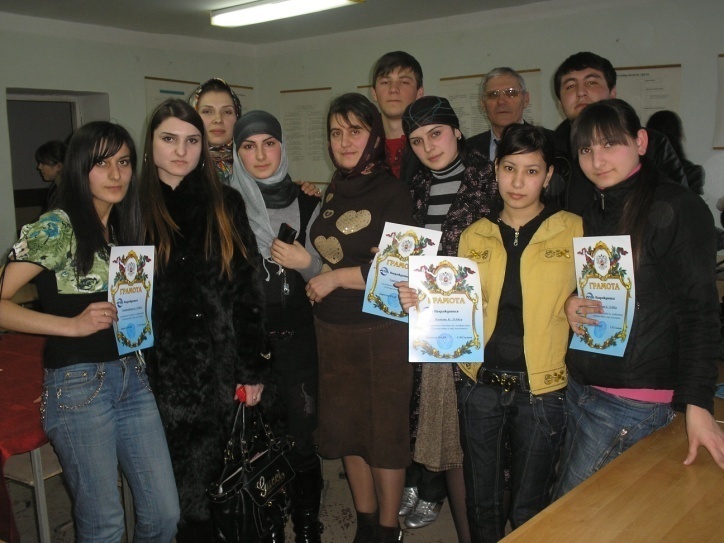 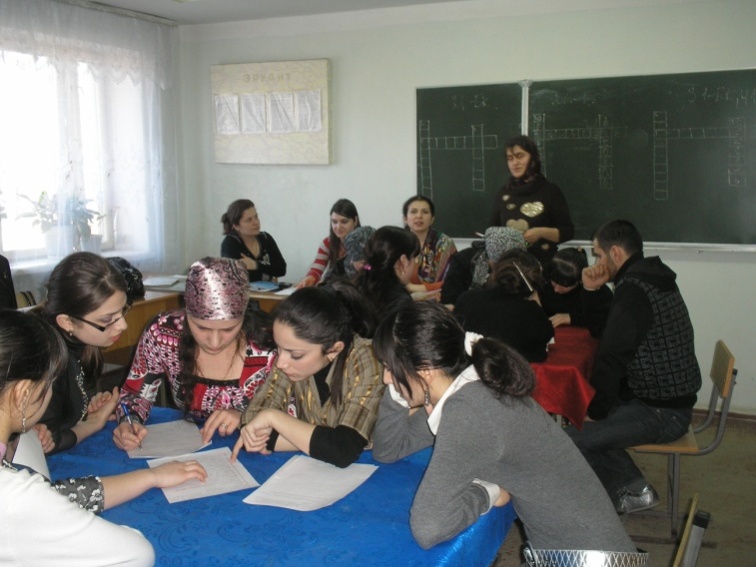 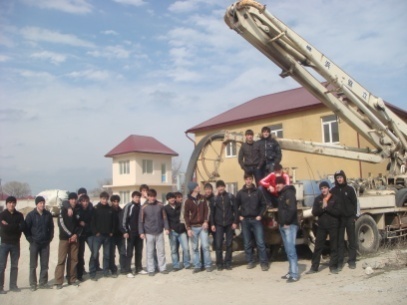 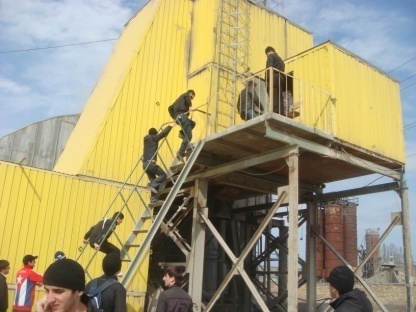 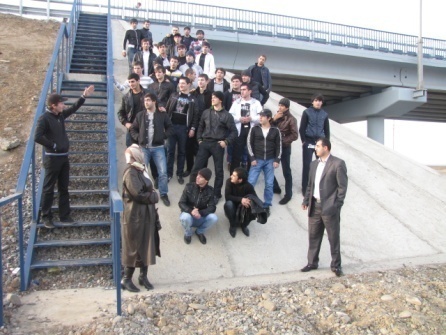 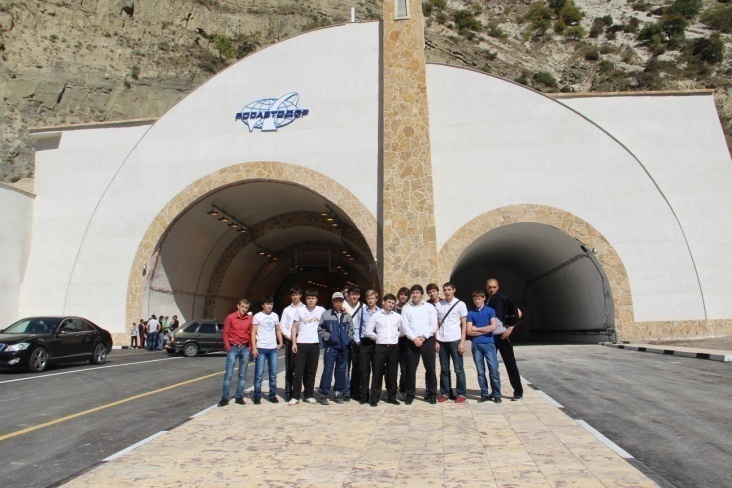 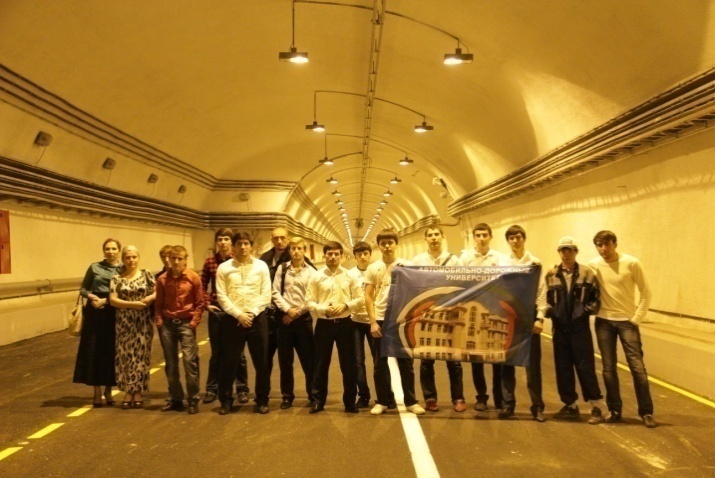 Ежегодно ко дню рождения Расула Гамзатова под девизом «Певец любви добра и красоты» проводятся в техникуме Дни белых журавлей с приглашением  членов Союза писателей РД и Института ЯЛИ им. Г. Цадаса ДНЦ РАН. Самые активные студенты поощряются  поездкой на Родину поэта в Хунзах.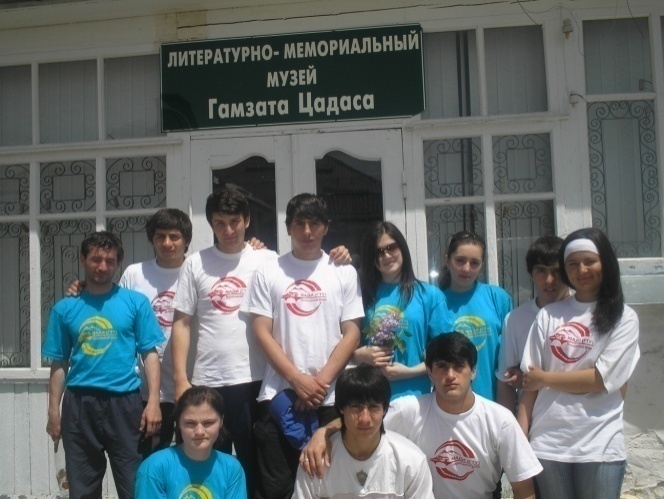 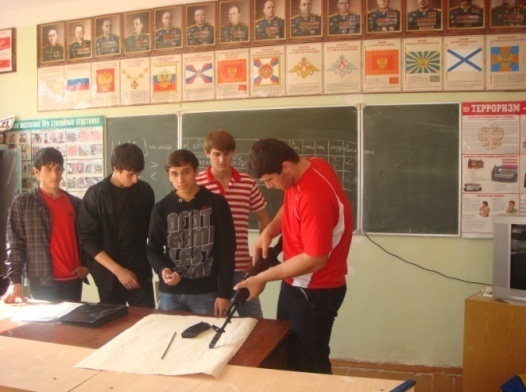 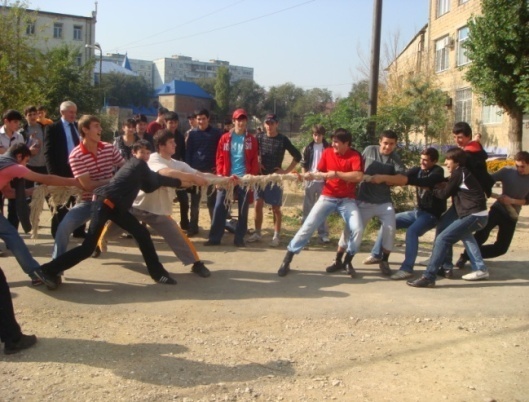 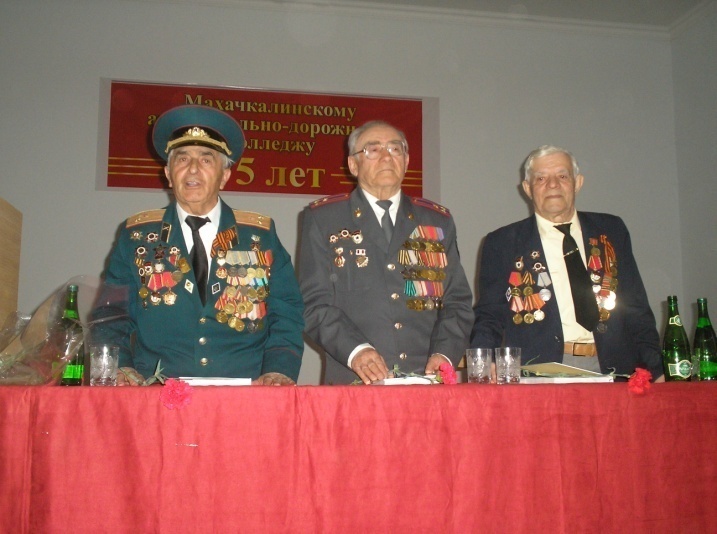    Ежегодно в канун 9-го мая в техникуме проходят дни Славы. На встречу со студентами приходят ветераны и участники ВОВ. Подготовленная студентами литературная композиция «Зов белых журавлей» с чтением стихов на разных языках, сопровождаемое   исполнением  патриотических песен производит неизгладимое впечатление на  слушателей и гостей.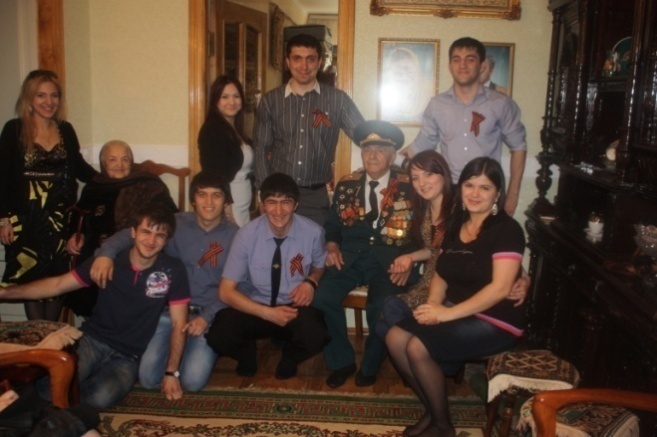 Обязательными стали для студентов посещения ветеранов на дому. Можно смело гарантировать прекрасное будущее на рынке труда актива студенческого коллектива.     Каждое очередное мероприятие закладывает в  молодого человека  те нравственные основы, без которых не мыслима плодотворная работа на производстве.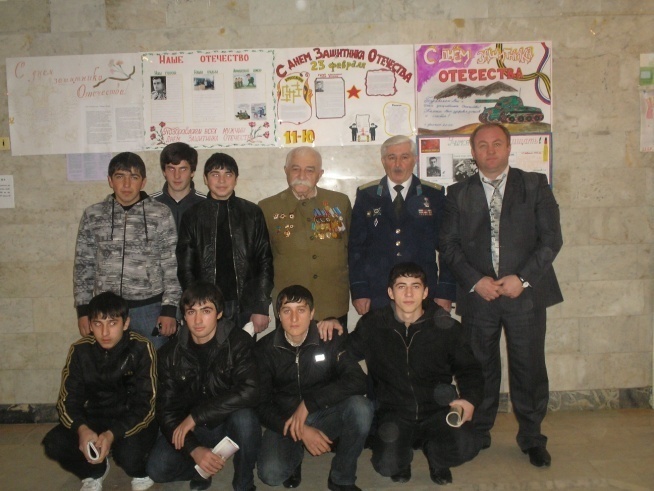 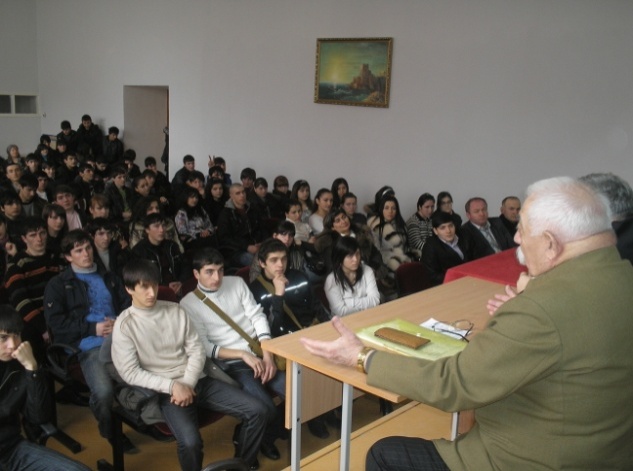        Согласно данным ООН, обнаружен тревожный факт -подавляющее большинство молодежи во всем мире не имеют представления о том, как передается ВИЧ и как защитить себя от СПИДа. 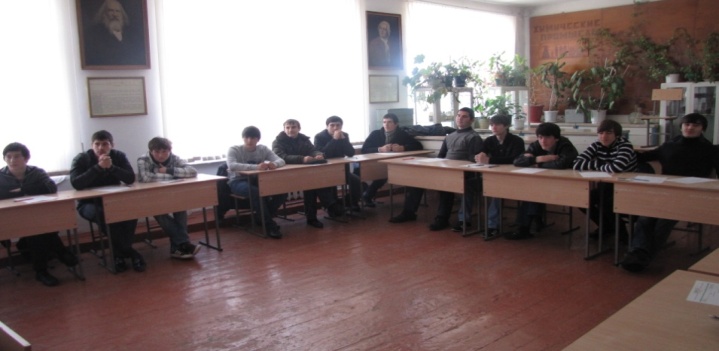 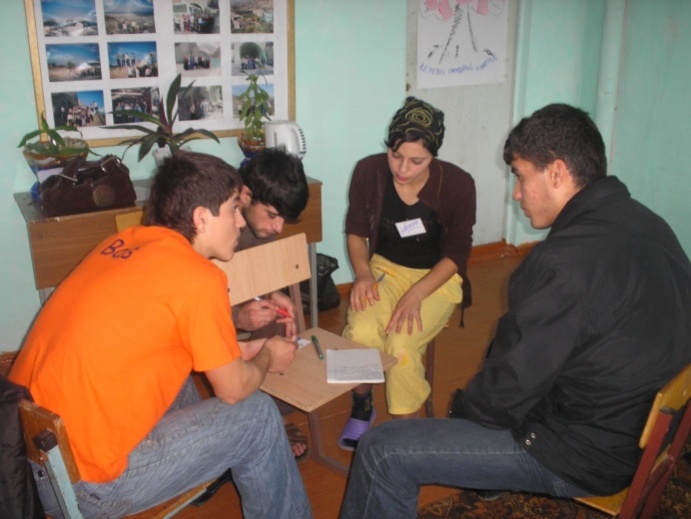 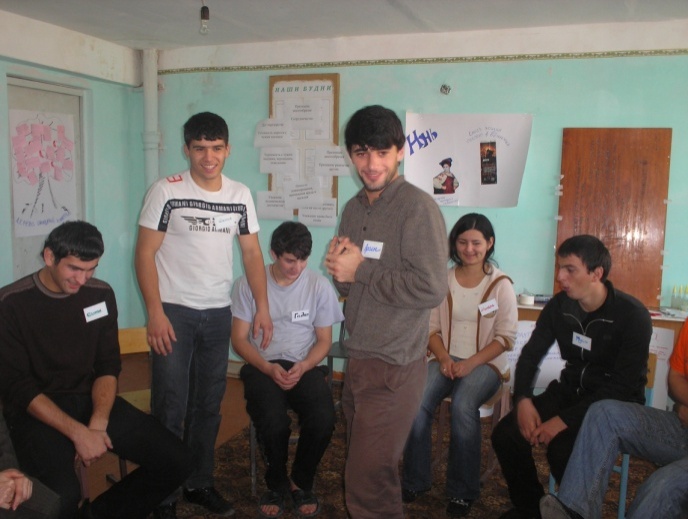 Участники тренинга по толерантности  Участники тренинга по толерантности  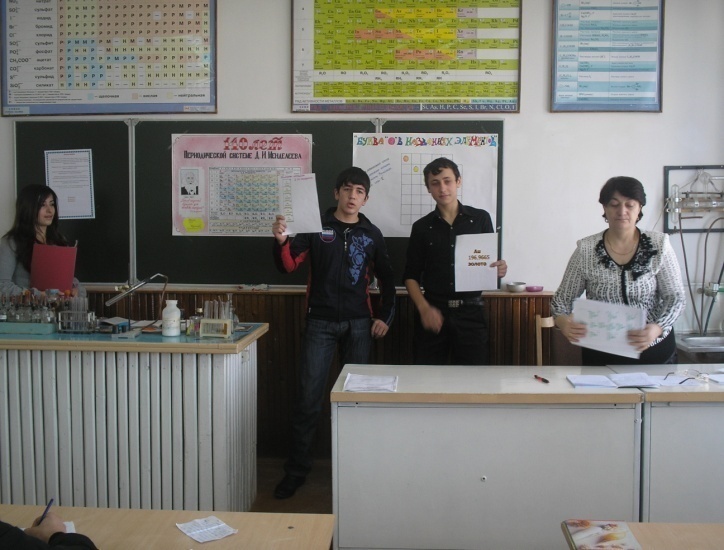 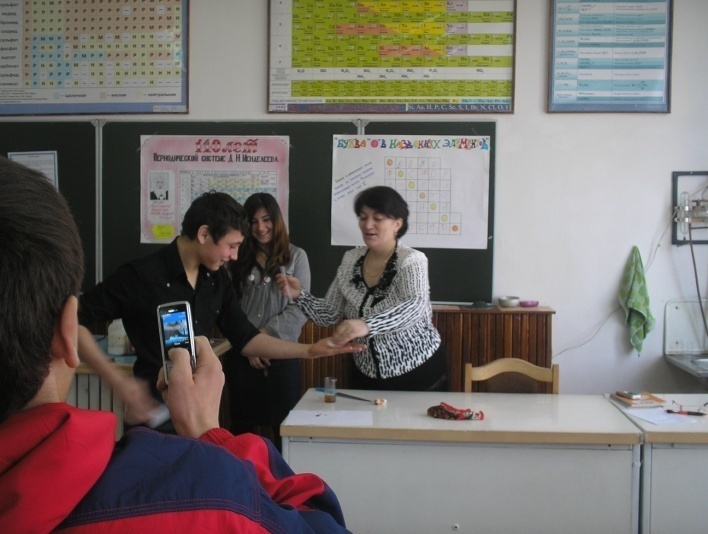 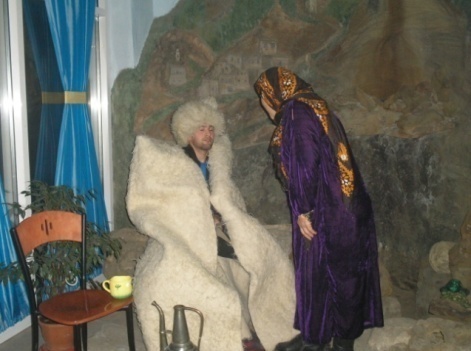 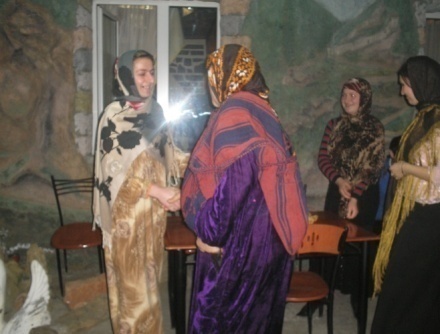 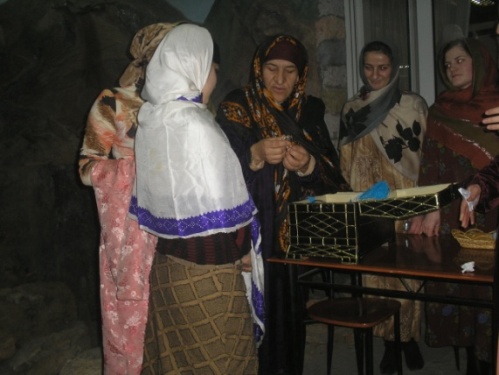 Мать «жениха» с хурджинами на плече, сундук, полный старинных платков и тканей, интерьер,  бутафория, а также  совершенно перевоплотившиеся в создаваемые образы  студенты – все это вместе взятое переносит  в далекий горный аул.  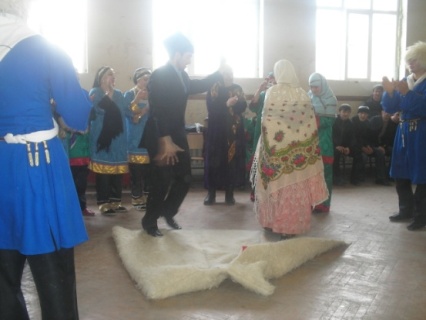 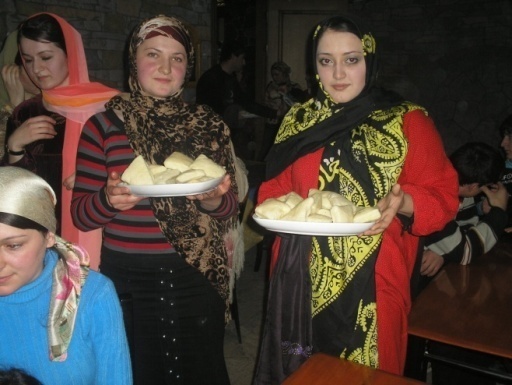 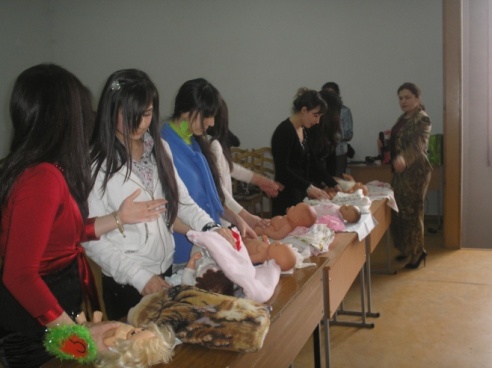 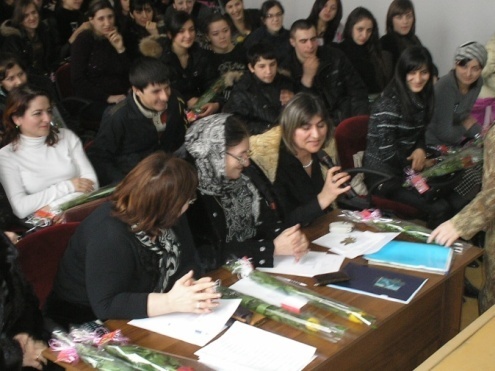 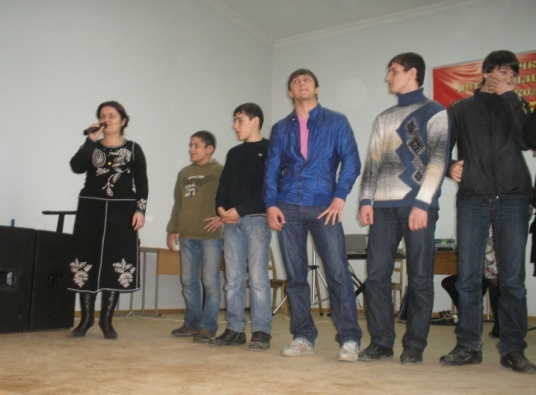 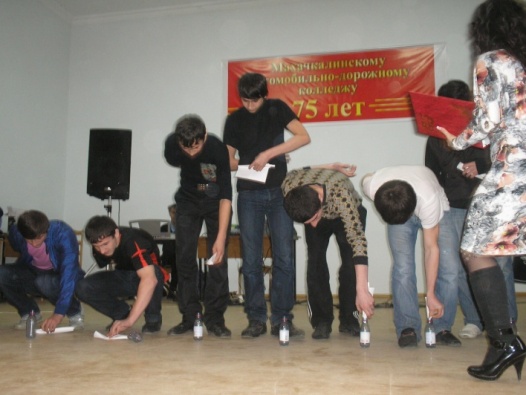 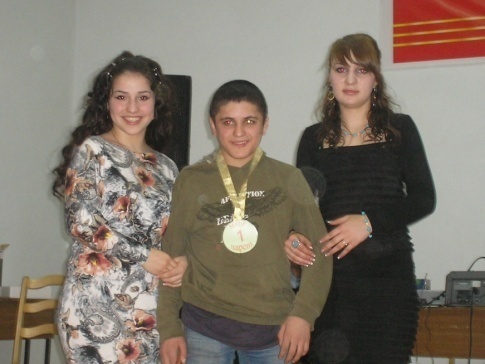 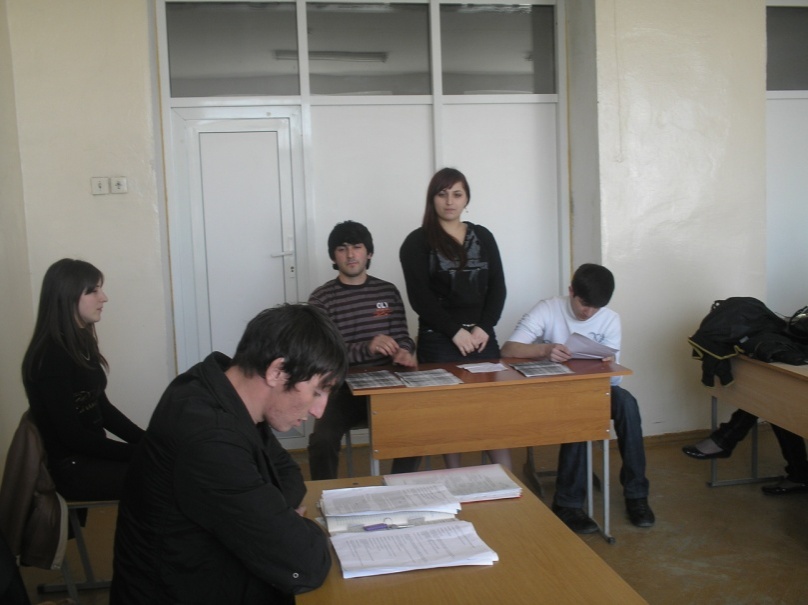 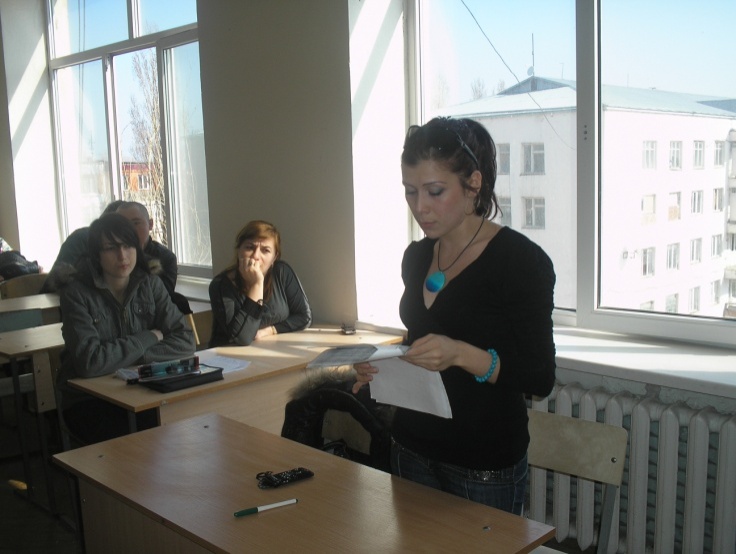 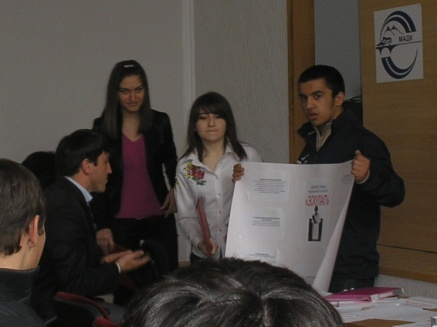 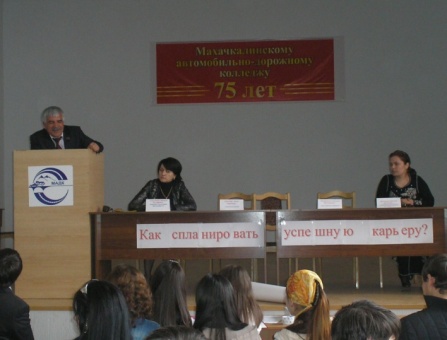 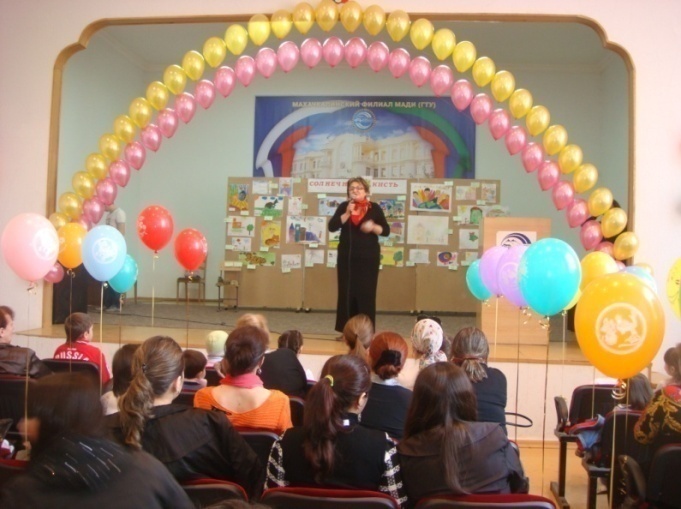     Желая наполнить жизнь яркими  красками  и весенней радостью, инициативная группа сотрудников собрала   рисунки детей и внуков преподавателей.    Вот так родилась идея устроить 1-апрельскии праздник – выставку картин юных художников.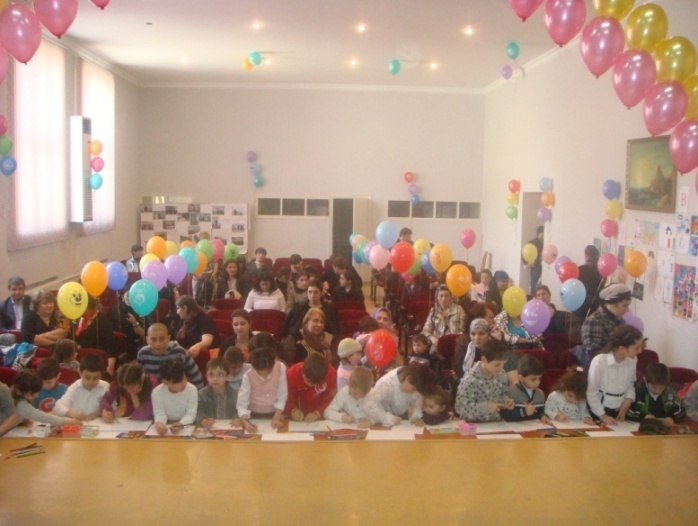     На какой-то миг  у всех  возникло ощущение погружения  в счастливое детство, дети же чувствовали  себя превосходно. Предложение отправиться сажать цветочки,  дети восприняли  со всеи ответственностью, и каково же было их изумление, когда выяснилось, что это  1-апрельскии  розыгрыш.          На какой-то миг  у всех  возникло ощущение погружения  в счастливое детство, дети же чувствовали  себя превосходно. Предложение отправиться сажать цветочки,  дети восприняли  со всеи ответственностью, и каково же было их изумление, когда выяснилось, что это  1-апрельскии  розыгрыш.                 На самом деле им предстояло славно попировать  в соседнем кабинете.      После сытного обеда  детишки принялись энергично рисовать, благо дело, красок, карандашей, фломастеров  и бумаги было предостаточно.        Далее  по программе  все присутствовавшие, в том числе и сами художники должны были оценивать работы,  что  оказалось  не простым           На самом деле им предстояло славно попировать  в соседнем кабинете.      После сытного обеда  детишки принялись энергично рисовать, благо дело, красок, карандашей, фломастеров  и бумаги было предостаточно.        Далее  по программе  все присутствовавшие, в том числе и сами художники должны были оценивать работы,  что  оказалось  не простым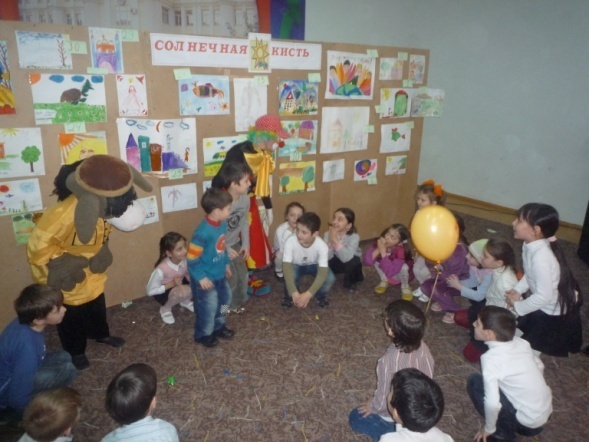 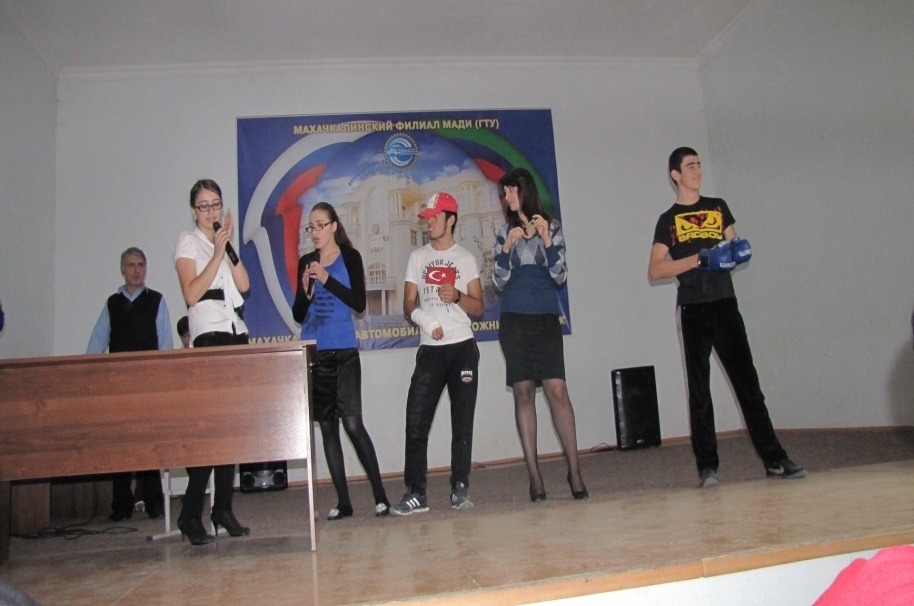 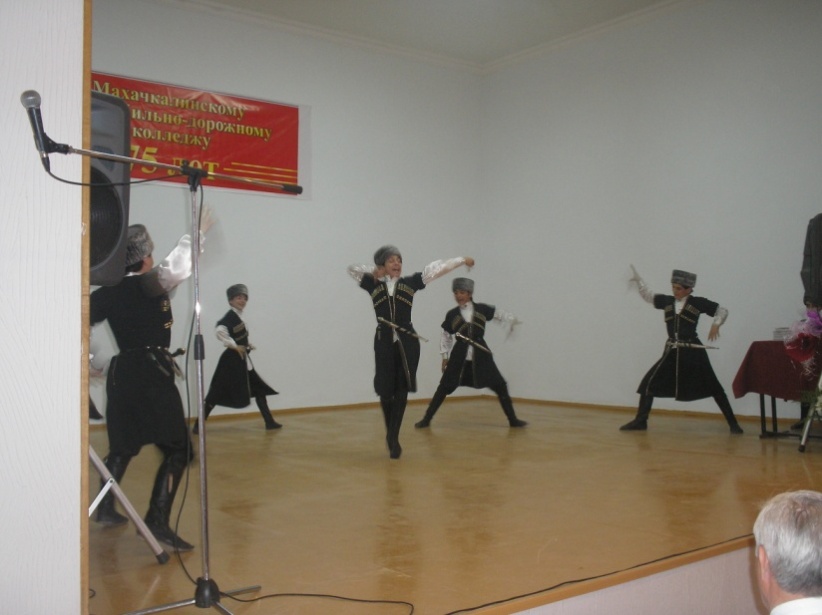 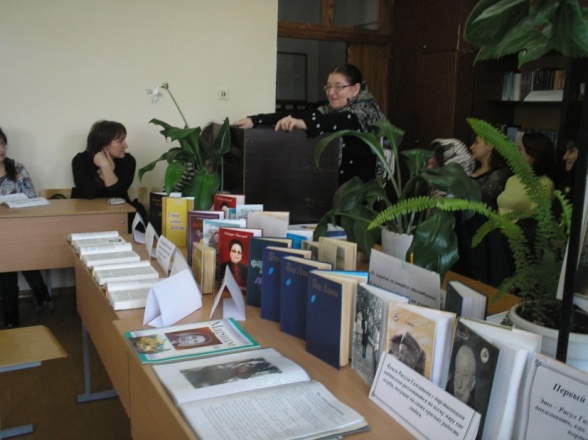 	В библиотеке Заслуженный оперный певец Муксин Шамсудинович Камалов выразил это следующим образом: «Вы сподвижники культуры. Это огромная работа и вряд ли ее могут выполнять равнодушные люди».       А студенты были поражены редким вокалом «Золотого голоса России».  Заслуженный оперный певец Муксин Шамсудинович Камалов выразил это следующим образом: «Вы сподвижники культуры. Это огромная работа и вряд ли ее могут выполнять равнодушные люди».       А студенты были поражены редким вокалом «Золотого голоса России».  Учитывая неподдельный интерес студентов к поэзии, ежегодно   проводятся  конференции  и литературные чтения под тем же девизом «Культура народа - бессмертие народа», на которых студенты вместе с преподавателями  читают стихи, рассказывают о жизни поэтов и писателей. Сотрудники библиотеки под руководством заведующей Магомедовой Н.Г. организовывают литературные выставки.Учитывая неподдельный интерес студентов к поэзии, ежегодно   проводятся  конференции  и литературные чтения под тем же девизом «Культура народа - бессмертие народа», на которых студенты вместе с преподавателями  читают стихи, рассказывают о жизни поэтов и писателей. Сотрудники библиотеки под руководством заведующей Магомедовой Н.Г. организовывают литературные выставки.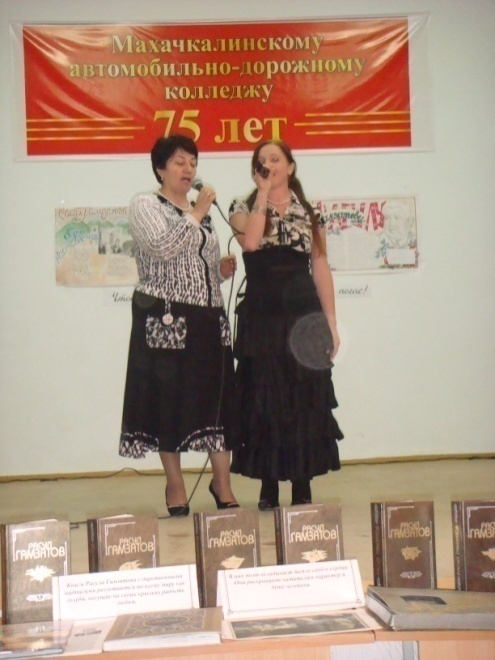 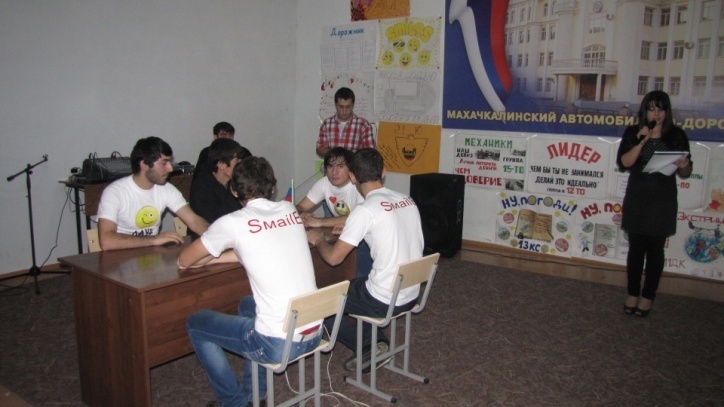 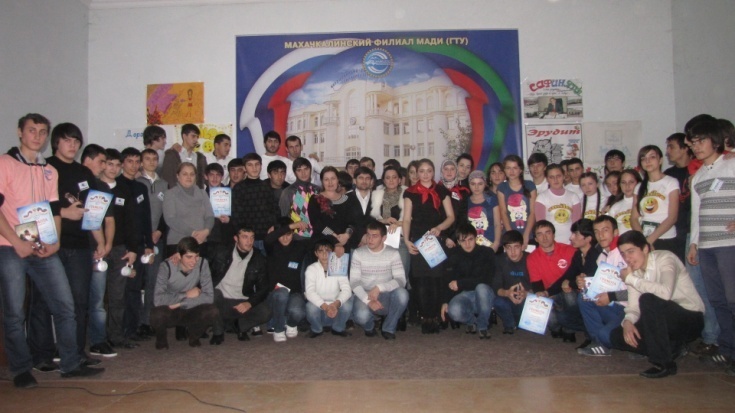 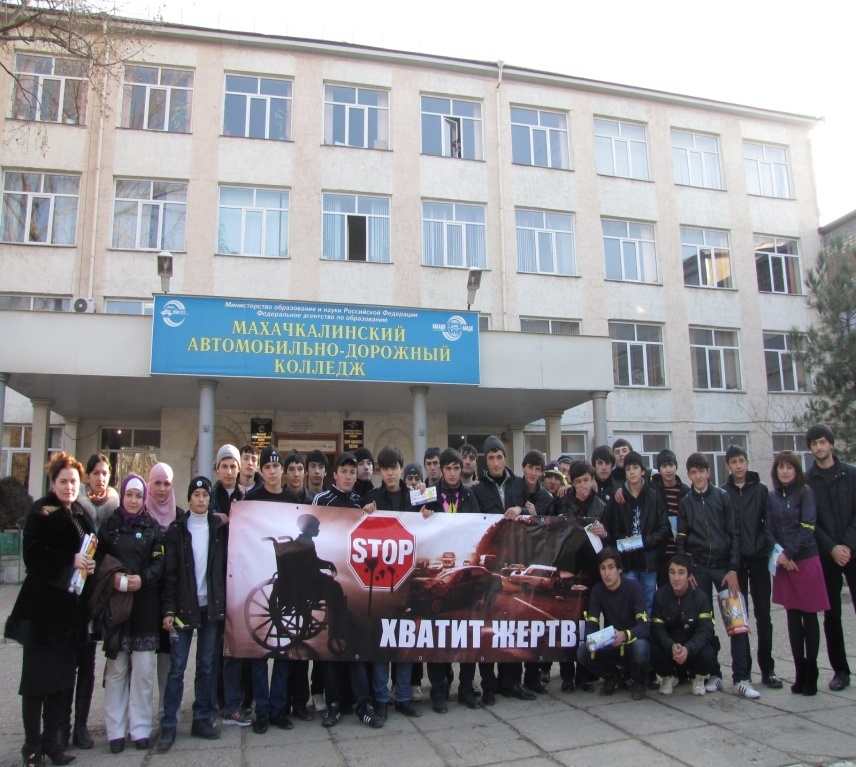 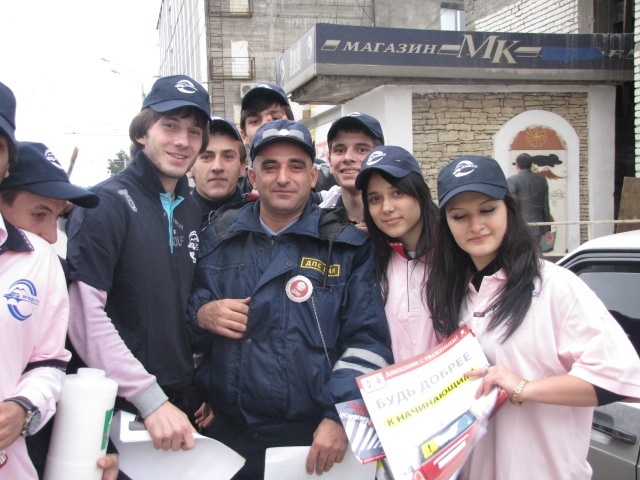 Общая мировая тенденция распространения потребления наркотиков, отмечается как рост производства и предложений наркотиков на нелегальном рынке, так и рост спроса на наркотики. Прежде всего, это касается подростков и молодежи.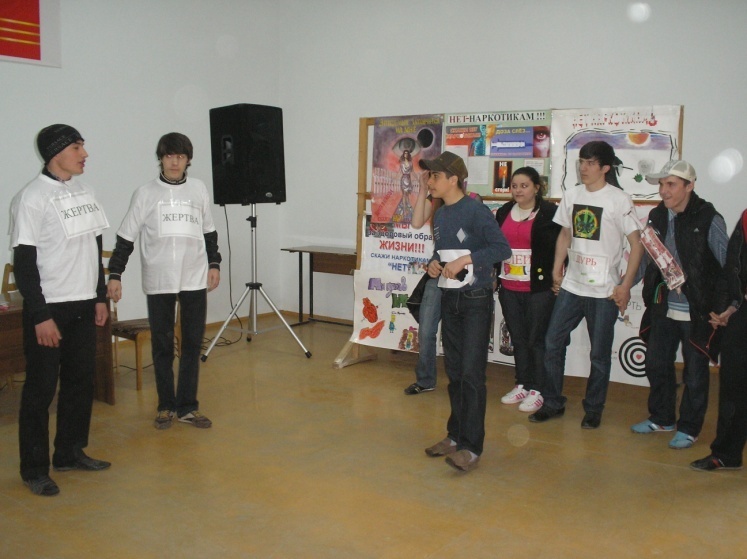 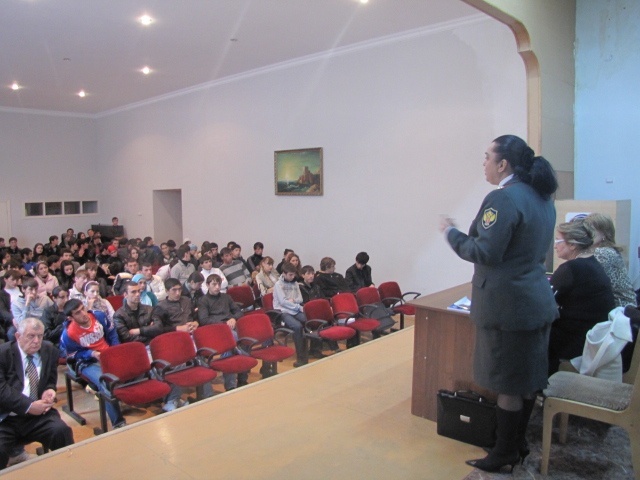 Учитывая актуальность данного вопроса, в середине  сентября стартует и длится весь учебный год Акция  «Студенты автомобильно-дорожного против наркотиков». Сотрудники Управления ФСКН России по РД и  врачи встречаются со студентами и рассказывают о губительности наркотического пристрастия. Студенты  рисуют плакаты,  читают доклады и разыгрывают сценки.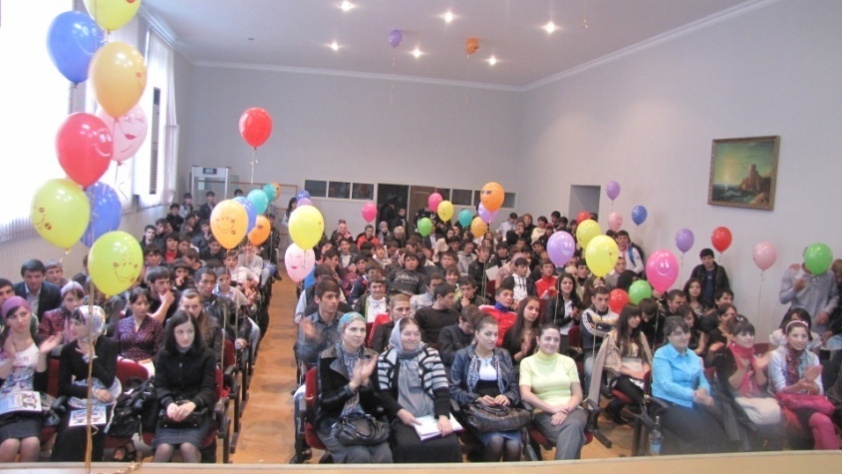 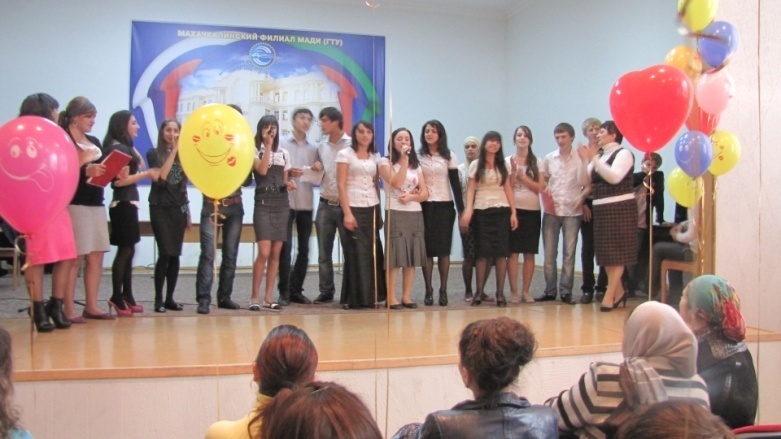 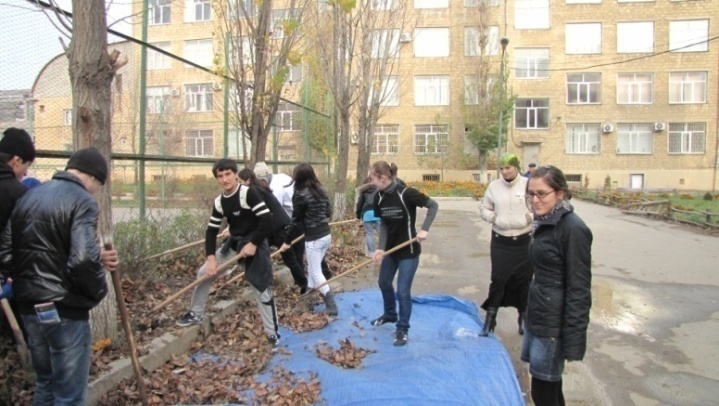 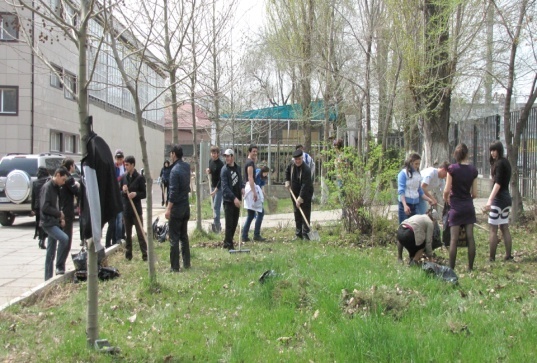 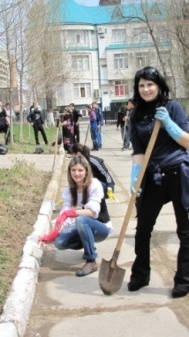 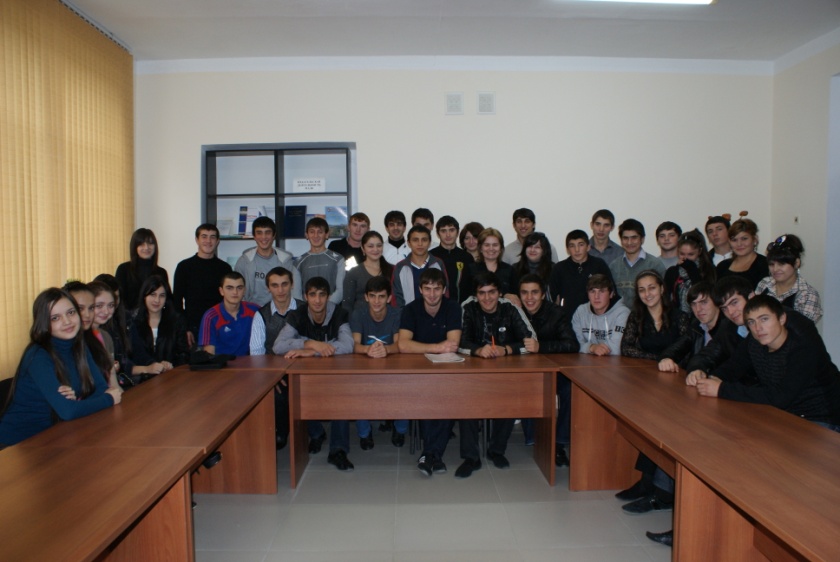 Старостат техникума.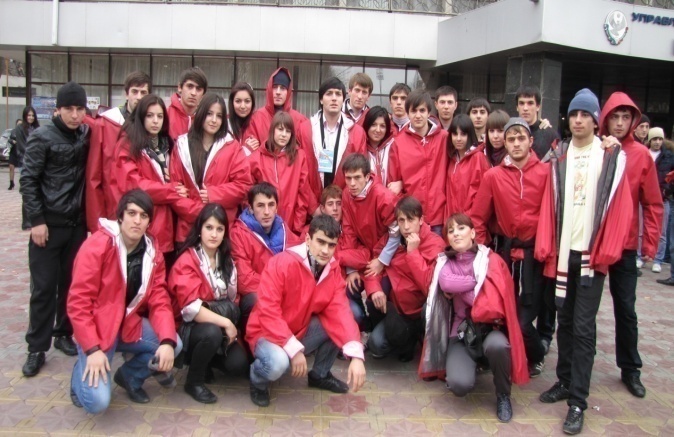 Молодёжный комитет на республиканском  форуме.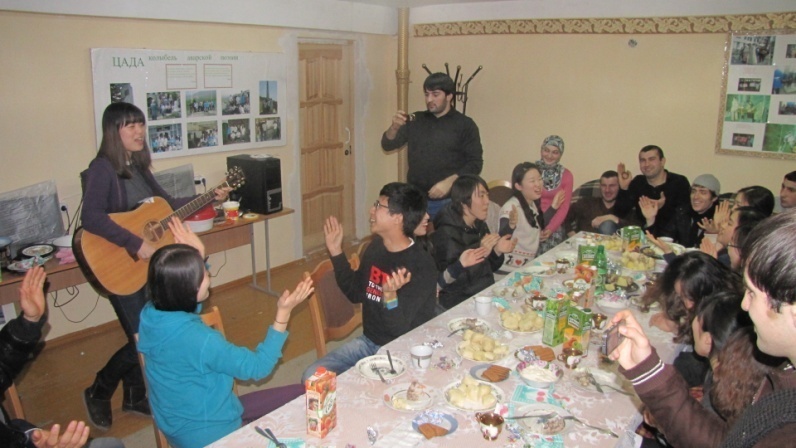 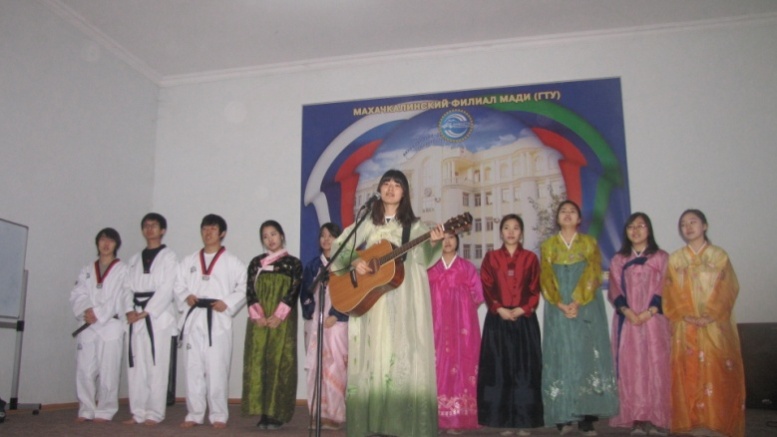 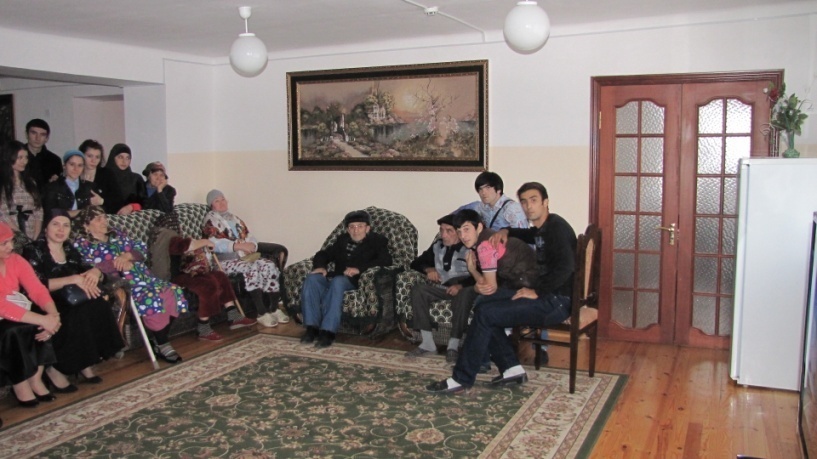 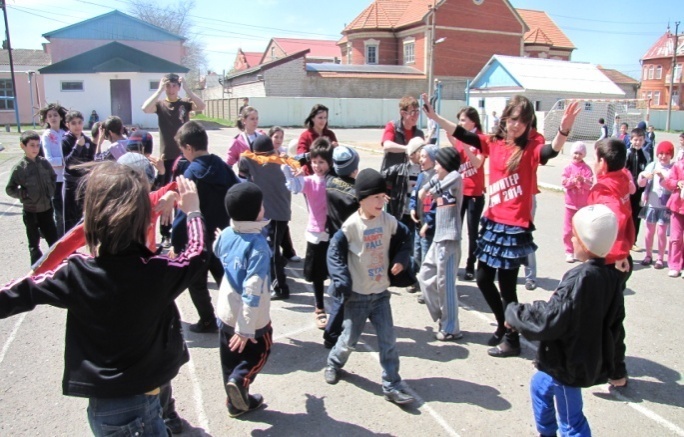 №Наименование предмета (курса дисциплины) учебного плана по годам обученияЧисло обучающихся воспитанни-ков, изуча-ющих пред-метОбеспечение обучающихся учебной литературой, указанной в учебной программе предмета (курса, дисциплины) в качестве обязательной. Перечень литературы.Обеспечение обучающихся учебной литературой, указанной в учебной программе предмета (курса, дисциплины) в качестве обязательной. Перечень литературы.Обеспечение обучающихся учебной литературой, указанной в учебной программе предмета (курса, дисциплины) в качестве обязательной. Перечень литературы.Кол-во экз./чел.Общие гуманитарные и социально-экономические дисциплиныАвторНазвание    Год, место    издания1Основы философии54Радугин А.А.Философия: курс лекцийМ.: Центр, 2010.-272с.100/54Лавриненко В.Н.ФилософияМ.: Юристъ, 2005.-520с.8/54Абасов К.К.Основы философииМахачкала, 2003.-388с.50/54Спиркин А.Г.ФилософияМ.: Гардарики, 2003.-736с.50/54Меджидов Ю.В. История философииРИО ДГТУ, Махачкала 2006.-232 с.20Кохановский В.П.ФилософияРостов н/Д: Феникс, 2006.-576с.50/54Ермакова Е.Е.ФилософияМ.: Высш. шк., 2002.-272с.20/54Муслимов С.Ш.ФилософияМахачкала, ИПЦ ДГУ, 1996.-304.16\54Алексеев П.В.ФилософияМ.: ТЕИС, 2006.-504с.6\54Хрусталев Ю.М. ФилософияМ.: Академия, 2008.-352 с.10Горюнов В.П. ФилософияМ.: Гардарики, 2005.-442 с.1Гриненко Г.В. История философииМ.: ЮРАЙТ-Издат, 2007.-688с.1Гаевой В.С.Средневековая философияМ.: МАДИ-ТУ,2008.-216 с.2Асмус В.Ф.Античная философияМ.: Высш. шк., 2007.-400 с.12Зотов  А.Ф. Современная западная фa лософияМ.: Высш. шк., 2009.-784 с.5Философский энциклопедический словарьМ.:  ИНФРА-М, 2002.-576 с.2Горелов А.А. Основы философииМ.: Академия, 2010.-256 с.10Гаевой В.С. Античная философияМ.: МАДИ-ТУ. 2005.-214 с.2Ильенков Э.В. Философия и культураМ.: Академия, 2008.-464 с.1Карако П.С.Философии и методология наукиМинск: Экспертиза, 2007.-208 с.1Ильин В.В. Философия для студентов технических вузовСпб.: Питер, 2004.-363 с.1Кулик С.П.История философииМинск: Высш. шк., 2007.-316 с.1Стрельник О.Н. ФилософияМ.: Высш. образование. Юрайт-Издат,2009.-187 с.32.Основы права92Лазарев В. В. Основы права М.: Юристъ, 1999.-448с.10/92Крылова З.Г.Основы праваМ.: Высш. шк., 2002.-319с.5\92Крылова З.Г. Основы праваМ.: Высш.шк., 2002.-400с.50/92Борисов Е.Ф.Основы праваМ.:Юристъ, 2002.- 336с.5\92Румынина В.В.Основы праваМ.: Форум: ИНФРА-М, 2003.-256 с.53.Русский язык и культура речи92Воителева Т.М. Русский язык и культура речи.М.: Академия, 2007.-144с.5\92Воителева Т.М.Русский язык и культура речиМ.: Академия, 2007.-160с.5\92Дудников А.В.Русский язык.М.:Высш.шк.,2001.-414с.10/92Максимов В.И.Русский язык и культура речиМ.: Гардарики, 2002.-312с.5\92Введенская Л.А.Русский язык и культура речиРостов н/Д, 2003.-544с.3/92Введенская Л.А.Русский язык и культура речиРостов н/Д, 2008.-539с.10\92Русский язык и культура речиМахачкала, МФ МАДИ-ГТУ, 2006.-98с.5\92Введенская Л.А.Культура речиРостов н\Д, Феникс, 2002.-448с.2/92Десяева Н.Д.Культура речи педагогаМ.: Академия, 2003.-192с.10\92Львов М.Р.Риторика. Культура речиМ.: Академия, 2003.-272с.5/92Введенская Л.А.Русский язык: культура речи. Текст, функциональные стили, редактирование.М.:ИКЦ«МарТ»; Ростов н/Д: «МарТ», 2003.-352с.3\92Антонова Е.С.Русский язык и культура речиМ.: Академия, 201010Невежина М.В. Русский язык и культура речиМ.: ЮНИТИ-ДАНА, 2005.-351 с.5Штрекер Н.Ю. Русский язык и культура речиМ.: ЮНИТИ-ДАНА, 2007.-383 с.54Иностранный язык92Бонк Н.А.Учебник английского языка. В 2-х частях.М.: «ЭКСМО»-«ДЕКОНТ+»-«ГИС», 2004.-637с.220/92Агабекян И.П.Английский для инженеров.Ростов н/Д, Феникс,2002.-320с.25/92Полякова Т.Ю.Английский для инженеров.М.: Высш.шк.,2000.-463с.10\92Орловская И.В.Учебник английского языка для студентов технических университетов и вузов.Изд-во МГТУ им. Н.Э.Баумана, 1997.-310с.10/92Андрианова Л.Н.Курс английского языка для вечерних и заочных технических вузов.М.: Высш. шк.,2002.-347с.25/92Хидирова Г.А.Английский для начинающих.Махачкала, ИПЦ ДГУ, 2007.20/92Хасбулатова    З. А.Вводно-фонетический курс по английскому языкуМахачкала, МФ МАДИ-ГТУ, уч. пос. 2007.50\92Мюллер В.К.Англо-русский словарьМ.: локид, 2002.-687 с.1Англо-русский словарь с грамматическими приложениямиМ.: ЮНВЕС.-2002.-304 с.1Тверитнев М.В. Англо-русский и русско-английский словарьМ.: РУССО, 2001.-496 с.1Англо-русский дорожно-транспортный словарьМ.: РУССО, 1996.-211 с.1Кунин А.В. Англо-русский фразеологический словарьМ.: Рус. Яз., 1998.-512 с.1Полякова Т.Ю.Английский язык для диалога с компьютеромМ.:Высш., шк., 2002.-190 с.5Основы экономики92Будрин А.Г.Экономика автомобильного транспортаМ.: Академия, 2005.-320с.30\92Анисимов А.П.Экономика, организация и планирование автомобильного транспорта.М.: Транспорт, 1986.-248с.100\92Булатов А.С.Экономика.М.: Экономистъ, 2008.-831с.3/92Тозик А.А. Экономика автомобильного транспортаМ.: УП. «Технопринт», 2005.-140с.5\92Войтов А.Г.ЭкономикаМ.: «Дашков и К», 2007.-610с.10/92Бронштейн Л.А.Организация, планирование и управление автотранспортными предприятиямиМ.: Высш. шк., 1986.-360с.50\92Тарасевич Л.С. Экономика для технических специальностейМ.: Юрайт-издат, 2002.-288с.10\92Вешнякова Т.С.Организация. нормирование и оплата труда на предприятиях сферы обслуживанияМ.: Академия, 2006.3Борисов Е.Ф. Основы экономикиМ.: Юрист, 2002.-336 тс.10Рыбка В.И.Сборник задач по экономике и планированию строительстваМ.: Стройиздат. 1984.-166 с.30Ю.Ф. СимионовЭкономика строительстваМ.: ИКЦ «Март»-2003.-352 с.5Степанов И.С.Экономика строительстваМ.: Ютайт-издат, 2003.-591 с.5Басаргин О.А.Экономика для инженераМ.: Высш. шк., 2001.-359 с.10Шепеленко Г.И.Экономика, организация и планирование производства на предприятииРостов- на-Дону, 2003.-592 с.56Oсновы социологии и политологии92Радаев В.В.Экономическая социология.М.: «Аспект Пресс», 2000.-368с.5/92Прокопов М.В.Основы социологии.М.:Русская деловая литература,2000.-192с.10/92Боровик В.С.Основы социологии и политологииМ.: Высш. шк., 2001.-328с.12/92Смелзер Н.СоциологияМ.: Феникс, 1994.-688с.2\92Фролов С.С.СоциологияМ.: Гардарики, 2003.-344с.10/92Радугин А.А.СоциологияМ.: Центр, 1997, 160с.50\92Зеркин Д.П.ПолитологияРостов н/Д, Феникс, 2000.-448с.1/92Радугин А.А.ПолитологияМ.: Центр, 1999.-224с.30\92Азаров Н.И.ПолитологияМ.: Высш.шк., 1999.-303с.10/92Кернаценский М.В.Основы социологии и политологииМ.: ФОРУМ: ИНФРА-М, 2005.-192с.1/92Кравченко А.И.ПолитологияМ.: Академия, 2001, 336с.1/92Глотов М.Б.Общая социологияМ.: Академия, 201010Демидов Н.М.Основы социологии и политологииМ.: Академия, 201010Гаджиев К.С.ПолитологияМ.: Высш. шк., 2009.-207 с.3Шарков Ф.И.СоциологияМ.:Экзамен, 2009.-160 с.2Социологический словарьМ.: НОРМА. 2000, 488 с.22 7Литература92КузнецоваЛитератураМ.: Просвещение, 199410/92Смирнова Л.А.Литература. В 2-х частях.М.: Просвещение, 2006.-399с.30/92Келдыш В.А.История русской литературы М.: Академия, 2009.5Лейдерман Н.Л.Русская литература 20 вМ.: Академия, 20105Журавлев В.П.Русская литература 20 в в 2 чМ.: Просвещение. 2006.-399 с.608История92Мунчаев Ш.Н.История РоссииМ.: ИНФРА, 200850/92Орлов А.С.История РоссииМ.Проспект, 20031092Артемов В.В.История отечестваМ.: Академия, 20045\92Федоров В.А.История РоссииМ.: Высш. шк., 200010/92Сахаров А.Н.История России. В 2-х частях.М.: Просвещение, 200520/92Сахаров А.Н.История России. В 2-х частяхМ.: АСТ Астель Ермак, 200510/92Камилов Н.К.Отечественная историяМахачкала. ДГУ, 20025Зуев М.Н.История РоссииМ.: ОНИКС, 2005.-930с.39Обществознание92Абдуллаев М.И.ОбществознаниеМ.: Фин.контроль, 200430/92Важенин Г.А.ОбществознаниеМ.: Академия, 2007.-368 с.510Литература Дагестана92Акбиев С.Х.Литература народов ДагестанаМахачкала, Дагучпедиз, 2005.10/9211 Этика и культура поведения92Резник С.Д.Организационное поведениеМ.: ИНФРА-М, 2008.- 430с.5/92Карташова Л.В.Организационное поведениеМ.: ИНФРА-М, 2008, 384с.5\92Шаталова Н.И. Организационная культураМ.: Экзамен,  2006.- 652с.3/92Зайцев Л.Г.Организационное поведениеМ.: Экономистъ, 2006.-665 с.312Психология и этика деловых отношений92Казаков В.Г.ПсихологияМ.: Высш. шк., 198920\92Венгер В.С. ПсихологияМ.: Просвещение, 19884/92Шеламова Г.М.Деловая культура и психология общенияМ.: Академия, 2008.-176с.3\92Шеламова Г.М.Этикет делового общенияМ.: Академия, 2007.-192с.3\92Дубровина И.В.ПсихологияМ.: Академия, 2008.-464с.4/92Петровский А.В.ПсихологияМ.: Академия, 2008-512с.5\92Макарова И.В.Психология М.: Высш. шк., 2008.-237 с.3Стрелков Ю.К.Инжен. и проф. психологияМ.: Академия, 2001.-360 с.3Пряжников Н.С. Психология трудаМ.: академия, 2009.-480 с.5Смирнов В.Н.Психология управления персоналом в экстр. УсловияхМ.: Академия, 2007.-256 с.3Лаврененко В.Н.Психология и этика делового общенияМ.:ЮНИТИ-ДАНА, 2001.-326 с.5Кабаче нко Т.С.Психология управленияМ.: Пед. Общ. России. 2001.-384 с.1Немов Р.С. ПсихологияВЛАДОС-ПРЕСС, 2003.-352с. 213Конституция РФ92Конституция Р.Ф.М.: ИНФРА-М, 200812\92Математические и общие естественно-научные дисциплины1Математика92Валуцэ И.И.МатематикаМ.: Недра, 1996125/92Федин Н.Г.ГеометрияМ.: Высш. шк, 198950/92Кундышева Е.С.МатематикаМ.: Дашков и К, 2006.-536 с.5Смолодовников А.С.Математика в экономикеМ.: ФиС, 2003.-384с. 2Яковлев Г.Н.Алгебра и начала анализаМ.: Академия. 201050Богомолов Н.В.Практические занятия по математикеМ.: Высш. шк., 2004.-495 с.50А.Н.КолмогоровАлгебра и начала анализаМ.: Просвещение,1989.30/ 922Информатика92Острейковский В.А. ИнформатикаМ.: Высш. шк.2001.50/ 92Мусаева В.П.Информатика 1,2частиМахачкала, 2000100/ 92Каймин В.А.Информатика М.Инфра-М, 200315/  92Калмыкова Е.А.ИнформатикаМ.: Академия, 200520 / 92Симонович С.В.Информатика Спб.: Питер,       200220/ 92Могилев А.В.ИнформатикаМ.: Академия,2004.15/ 92Жукова Е.Л.ИнформатикаРостов н/Д: Наука-Пресс, 2007.-272с.5/92Михеева Е.В.ИнформатикаМ.: Академия, 2007.-352с.2\92Могилев А.В.ИнформатикаМ.: Академия, 2004.-848с.5/92Симонович С.В.Информатика. Базовый курсСПб: Питер, 2008.-640с.10\92Михеева Е.В.Практикум по информатикеМ.: Академия, 2004.-192 с.5Хореев П.Б.Технологии объектно-ориентированного программированияМ.: Академия. 2008.-448с.3Кузин А.В.Базы данныхМ.: Академия, 20105Платонов В.В.Программно-аппаратные средства обеспечения инф. без-тиМ.: академия, 20062Лапчик М.П.Элементы численных методовМ.: Академия, 20075Казанцев С.Я.Правовое обеспечение информационной безопасностиМ .: Академия, 20082Максимов Н.В.Архитектура ЭВМ и выч. системМ.: ФОРУМ, 2010.-512 с.3Партыка Т.Л.Операционные системы. Среды и оболочкиМ.: ФОРУМ, 2009.-528 с.5Кузин А.В.Компьютерные сетиМ.: ФОРУМ, 2008.-192 с.3Максимов Н.В.Компьютерные сетиМ.: ФОРУМ, 2010.-464 с.2Голицина О.Л.Базы данныхМ.:ФОРУМ, 2009.-400 с.2Партыка Т.Л.Математические методыМ.: ФОРУМ, 2009.-464 с.2Михеева Е.В.ИнформатикаМ.: Академия, 2010.-352 с.5Андреева Е.В.Системы счисления и компьютерная арифметикаМ.: БИНОМ, 2004.-254 с.2Фуфаев Э. Ф.Пакеты прикладных рограммМ.: Академия, 20045Годин В.В.Инф. обеспечение упр. Д-тиМ.: мастерство. 2004.-240 с.5Киселев С.В.Оператор ЭВММ.: Академия, 2002.-208с.1Семакин И.Г.Основы программированияМ.: Мастерство, 2002.-432 с.10Фигурнов В.Э. ЭВМ РС для пользователяМ.: ФиС, 1994.-368 с.5Таинов Р.Р.Численные методы и алгоритмы решения инж. и эконом. задачДПТИ. Махачкала, 2003, 149 с.10Абдулгалимов А.М. Персональный компьютер и основы программированияДГТУ-, Махачкала, 1995.-189 с.10Петров В.Н.Информационные системыСпб, Питер, 2002.-688 с.5Советов Б.Я.Моделирование системМ.: Высш. шк., 2005.-343 с.10Рудаков А.В.Технология разработки программных продуктовМ.: Академия, 2010.-208 с.5Мельников В.П.Информационная безопасность и защита информацииМ.: Академия, 20095Голицина О.Л. Основы алгоритмизации и программированияМ.: Форум, 2008.-432 с.3Рудаков А.В.Технология разработки программных продуктовМ.:академия, 2007.-208 с.3Экологические основы природопользования92Кормилицын В.И.Основы экологииМ.: Интерстиль, 199710/92Новиков Ю.В.Охрана окружающей средыМ.:Высш. шк., 1987100/92Гаджиев А.Г.Охрана окружающей среды в ДагестанеМ.: Высш. шк., 199450/92Потапов А.Д.ЭкологияМ.: Высш. шк., 200215/92Луканин В.Н.Промышленно-транспортная экологияМ.: Высш. шк., 200150/92Константинов В.М.Экологические основы природопользованияМ.: Академия, 2003.-208с.15/92Тупикин Е.И.Общая биология с основами экологии и природоохранной деятельностиМ.: Академия, 2002.-384 с.10Скворцов О.В.Дорожная экология 21 века..Воронеж, гос. ун-т, 2008.-356 с.20Графкина М.В.Охрана труда и основы экологической безопасностиМ.: Академия, 2009.-192 с.10Трофименко Ю.В.ЭкологияМ.: Академия, 2008.-408с. 10Тетиор А.Н. Архитектурно-строительная экологияМ.: Академия, 2008.-368 с.54Физика92Жданов Л.С.ФизикаМ.: Академия ,2009150\92Гладкова Р.А.Сборник задач и вопросов по физикеМ.: Высш. шк., 199694/92Трофимова Т.И.Курс физикиМ.: Высш. шк., 2008.-542 с.50Яворский Б.М.Основы физикиМ.: Академия. 1984.-464 с.50Трофимова Т.И. Физика. 500 основных законов и формулМ.: Высш. шк., 2004.-63 с.5Сазонова З.С.Физика для инженеров М.: МАДИ (ТУ), 2004.-128 с.5Трофимова Т.И.Сборник задач по курсу  физики с решениямиМ.: высш. шк., 2006.-591 с.45Трофимова Т.И.Краткий курс физикиМ.: Высш., шк., 2010.-352 с.20Детлаф А.А.Курс физикиМ.: Высш. шк., 2006.-718 с.105Биология92Беляев Д.К.Общая биологияМ.: Просвещение, 200615/92Константинов В.М.Общая биологияМ.: Академия, 2003, 200615/92Тупикин Е.И.Общая биология с основами экологии и природоохранной деятельностиМ.: Академия, 201015/926Химия92Хомченко Г.П.ХимияМ.: Высш. шк., 2003200/92Габриэлян О.С.ХимияМ.: Академия, 2009.-336 с.5Глинка Н.Л.Общая химияЛ.:Химия, 1986.-704 с.5Глинка Н.Л.Задачи и упражнения по общей химии.Л.: Химия. 1986, 264 с.10Коровин Н.В.ХимияМ.: Высш. шк., 2001100/92Коровин Н.В.Общая химияМ.: Высш., шк., 2000.-558 с.5Габриэлян О.С.ХимияМ.: Академия,2010.-256 с.10Габриэлян О.С.Химия. ЗадачникМ.: Академия. 2010.-256 с.10Рудзитис Г.Е.ХимияМ.:Просвещение, 2010307Экология92Кормилицын В.И.Основы экологииМ.: Интерстиль, 200710/92Новиков Ю.В.Охрана окружающей средыМ.: Высш. шк., 2003100/92Гаджиев А.Г.Охрана окружающей среды в ДагестанеМ.: Высш. шк., 200450/92Потапов А.Д.ЭкологияМ.: Высш. шк., 200215/92Луканин В.Н.Промышленно-транспортная экологияМ.: Высш. шк., 200150/92Тетиор А.Н.Архитектурно-строительная экологияМ.: Академия, 2008.-368 с.3Трофименко Ю.В.ЭкологияМ.: Академия. 2008.-408 с.10Скворцов О.В.Дорожная экология 21 векаВоронеж. Гос. ун-т. 2008.-356 с.208Экономическая география92Родионова И.А.Экономическая географияМ.: Московский лицей, 2001.-672с.1/92Петрова Н.Н.ГеографияМ.: ИНФРА-М, 2007.-224с.14/92Гладкий Ю.Н. Экономическая и социальная географияМ.: Просвещение, 2007.-286с.25/92Специальные дисциплины1Автомобили92Пузанков А.Г.АвтомобилиМ.: Академия, 2005.-560с.20\92Богатырев А.В.АвтомобилиМ.: Колос, 2001.-496с.10/92Вахламов В.К.АвтомобилиМ.: Академия, 2003.-816с.25/92Вахламов В.К.Автомобили: Конструкция и элементы расчетаМ.: Академия, 2006.-480с.25/92Пехальский А.П.Устройство автомобиляМ.: Академия, 2005.-528с.Михайловский Е.В.Устройство автомобиляМ.: Машино-строение, 1987.-352с.50/92Пузанков А.Г.Автомобили: конструкция, теория и расчетМ.: Академия, 2007.-544 с.2Вахламов В.К.Автомобили: конструкция и эксплутационные свойстваМ.: Академия. 2012.-480 с.30Вахламов В.К. Автомобили: основы конструкцииМ.: Академия. 2010.-528 с.20Вахламов В.К.Конструкция, расчет и эксплутационные свойства автомобилейМ.: Академия. 2012.-560 с.152Автомобильные эксплутационные материалы92Кириченко Н.Б.Автомобильные эксплутационные материалыМ.: Академия, 2007.-208с.300/92Манусаджянц О.И.Автомобильные эксплутационные материалыМ.: Транспорт, 1989.-271с.15/92Васильева Л.С.Автомобильные  эксплутационные материалыМ.: Транспорт, 1968.-279с.30/92Павлов В.П.Автомобильные эксплутационные   материалыМ.: Транспорт, 1982.-205с.30/92Геленов А.А.Автомобильные эксплутационные материалыМ.: Академия, 2010.-304. с.5   Колесник П.А.                                                                                                                                                                                                                                                                                                                                                                                                                                                                                                                                                                                                                                                                                                                                                                                                                                                                                                           Автомобильные экспл. материалыМ.: Академия, 2012, 320 с.103Техническое обслуживание автомобилей92Крамаренко Г.В.Техобслуживание автомобилейМ.: Транспорт, 2006.-368с.50/92Власов В.М.Техобслуживание автомобилейМ.: Академия, 2004.-480с.30/92Газарян А.А.Тех. обслуживание автомобилейМ.: Транспорт, 2008.-255 с.2Ершов Б.В.Тех. обслуживание автмобилейК.:-Вища школа, 2000.-446 с.1Колесник П.А. Тех. обслуживание автомобилейМ.: Транспорт, 2007 с.-328 с.1Баранов Л.Ф.Тех. ослуживание и ремонт автомобилейРостов н/Д, Феникс, 2009.-416 с.1Клейнер Б.С.Тех. обслуживание и ремонт автомобилейМ.: Транспорт, 2004.-237 с.5Лудценко А.А.Тех. обслуживание и ремонт автомобилейК.: Вища школа, 2000.-312 с.3Положение о тех. обслуживании и ремонте подвижного состава автотранспортаМ-во автотранспорта –М.:Транспорт, 2008.-78 с.50Кабанов Е.И.Техобслуживание автомобилейМ.: транспорт, 2005.-156 с.20Власов В.М.Тех. обслуживание и ремонт автомобилейМ.: академия. 2004.-480 с.100Виноградов В.М.Техобслуживание и ремонт автомобилейМ.: Академия. 2010.-160 с.154Ремонт автомобилей92Петросов В.В.Ремонт автомобилей и двигателейМ.: Академия, 2007.-224с.10/92Карагодин В.И.Ремонт автомобилей и двигателейМ.: Высш. шк., 2001.-496с.30/92Румянцев С.И.Ремонт автомобилейМ.: Транспорт, 1988.-327с.100/92Румянцев С.И.Ремонт автомобилейМ.: Транспорт, 1981.-462с.100/92Клебанов Б.В.Ремонт автомобилейМ.: Транспорт, 1974.-328с.100\92Шадричев В.А.Основы технологии автостроения и ремонт автомобилейЛ.: Машиностроение, 1976.-560 с.10Шадричев В.А.Ремонт автомобилейМ.: Высш. шк., 1980.-180 с.10Дехтеринский Л.В.Ремонт автомобилейМ.: Транспорт, 1992. -295 с.2Боднев А.Г.Лаб. gрактикум по ремонту автомобилей.М.:Транспорт, 1984.-117 с.5Бабусенко С.М.Ремонт тракторов и автомобилейМ.: Агропромиздат, 1987.-351 с.30Баженов С.П.Основы эксплуатации и ремонта автомобилей и тракторовМ.: Академия, 2005.-336 с.10Зорин В.А.Ремонт дор. машин, автомобилей и тракторовМ.: Мастерство, 2001.-512 с.10Виноградов В.М.Технологические процессы ремонта автомобилейМ.6 академия. 2009.-384 с.55Лицензирование и сертификация на автотранспорте92Бондаренко В.А.Лицензирование и сертификация на автотранспортеМ.: Машиностро-ение, 2004.-496с.10/92Общепрофессиональные дисциплины1Инженерная графика92Кириллов А.Ф.Черчение и рисованиеМ.: Высш. шк., 198080/92Боголюбов С.К.ЧерчениеМ.: Машиностро-ение, 198930/92«___________»Задания по курсу черчениеМ.: Высш. шк., 198430/92«___________»Индивидуальные задания по курсу черчение«____________», 1989100/92Бриллинг Н.С.ЧерчениеМ.: Стройиздат, 198950/92«_________»Задания по черчению«__________», 1984100/92Чекмарев А.А.Инженерная графикаМ.: Высш. шк., 200025/92Левицкий В.С.Машин. черчение и автомат. выполнения чертежей«________», 200125/92Крылов Н.Н.Начертательная геометрия«_______», 2001100/92Гордон В.О.Курс начертательной геометрии«_______», 2000100/92«________»Сборник задач по курсу нач. геометрии«_______», 1998100/92Локтев О.В.Задачник по начертательной геометрии«_______», 1999100\92Федоренко В.А.Справочник по машиностроительному черчениюМ.: Машиностроение, 1973.-304с.10Лагерь А.И.Инженерная графикаМ: Высш. шк, 2008.-330 с.5Кузнецов Н.С.Начертательная геометрияМ.: Высш. шк., 1981.-161 с.10Раклов В.П.Инженерная графикаМ.: колосС, 2003.-304с. 5Новичихина Л.И.Справочник по тех. черчениюМн.: книжный дом. 2005.-320с.5102Техническая механика92Аркуша А.И.Техническая механикаМ.: Высш. шк., 2000.-352с.50\92Аркуша А.И.Руководство к решению задач по теоретической механикеМ.: Высш. шк., 2000.-336с.50/92 Вереина Л.И.                                                                                                                                                                                                                                                                                                                                                                                                                                                                                                             ТехмеханикаМ.: Академия, 2004.-288 с.103Электротехника и электроника92Частоедов Л.А.ЭлектротехникаМ.: Высш. шк., 1984.-327с.30/92Данилов Н.А.Общая электротехника с основами электроникиМ.: Высш. шк., 1989.-752с.25/92Евдокимов Ф.Е.Общая электротехникаМ.: Высш. шк., 1987.-352с.50/92Касаткин А.С.Электротехника М.: Высш. шк., 2002.-542 с.5Попов В.С.Общая электротехникаМ.: Энергия. 1977.-568 с.3Рекус Г.Г.Сборник задач и упражнений по электротехникеи основам электроникиМ.: Высш. шк., 2001.-416 с.3Рекус Г.Г. Лабораторный практикум по электротехнике и основам электоникиМ.: Высш.шк., 2001.-255 с.34Материаловедение92Вишневецкий Ю. Т.Материаловедение для технических колледжейМ.: « Дашков и К», 2007.-332с.5/92Колесник П.А.Материаловедение на автотранспортеМ.: Академия, 2007.-320с.15\92Арзамасов В.Б.Материаловедение и технология конструкционных материалов.М.: Высш. шк., 2007.-448с.5\92Лахтин В. М.МатериаловедениеМ.: Альянс, 2009.-528с.10/92Адаскин А.М.Материаловедение М.: Академия, 2002.-240 с.55Метрология, стандартизация и сертификация92Рябчинский А.И.Основы сертификацииМ.: Академкнига, 2005.-336с.100/92Аристов А.И.Метрология, стандартизация и сертификацияМ.: Академия, 2007.-384с.15\92Димов Ю.В.Метрология, стандартизация и сертификацияСПб.: Питер. 2006.-432с.15\92Тартаковский Д.Ф.Метрология, стандартизация и тех. средства измеренийМ.: высш. шк., 2001.-205 с.5Гончаров А.А.Метрология. стандартизация и сертификацияМ.: Академия, 2008.56Правила и безопасность дорожного движения92Коноплянко В.И.Организация и безопасность дорожного движенияМ.: Транспорт, 1991.-183с.30\92Майборода О.В.Основы управления автомобилем и безопасность движенияМ.: Академия, 2004.-256с.10\92Амбарцумян В.В.Безопасность дорожного движенияМ.: Машиностроение, 1998.-304с.50\92Амбарцумян В.В.Системный анализ проблем обеспечения безопасности дорожного движенияСПб.: СПГАУ, 1999.-352с.10/92Иларионов В.А.Правила дорожного движения и основы безопасного управле-ния автомобилемМ.: Транспорт. 1989.-416с.40\92Бочаров Е.В.Безопасность дорожного движенияМ.: Росагропром-издат, 1988.-284с.10\927Экономика отрасли92Пелих А.С.Экономика отраслиРостов н/Д, 2003.-448с.3\928Безопасность жизнедеятельности92Белов С.В.БЖДМ.: Высш. шк., 1999.-448с.30\92Белов С.В.БЖДМ.: Высш. шк., 2002.-357с.20/92Арустамов Э.А.БЖДМ.: «Дашков и К», 2005.-476с.10/92Буралев Ю.В.БЖД на транспортеМ.: Академия, 2004.-288с.20\92Арустамов Э. А.БЖДМ.: Академия, 2005.-176с.20/92Богуславский Е.И.БЖДРостов н/Д, 2010.-96 с.5Лобачев А.И. БЖДМ.:ЮРАЙТ-ИЗДАТ, 2006.-360 с.3Мастрюков Б.С.Безопасность в чрезвычайных ситуацияхМ.: Академия, 2004.-336 с.59Охрана труда92Кузнецов Ю.М.Охрана труда на автотранспортных предприятияхМ.: Транспорт, 1990.-288с.50\92Салов А.И.Охрана труда на предприятиях автотранспортаМ.: Транспорт, 1985.-351с.50\92Графкина М.В.Охрана труда и основы экологической без-тиМ.: Академия, 200910Коган Э. И.Охрана труда на предприятиях автотранспортных техникумовМ.: Транспорт, 1984.-253с.50/92Колышев В.И.Охрана трудаМ.: Транспорт, 1988.-239с.50/92Девисилов В.А.Охрана трудаМ.: ИНФРА-М, 2003.-400 с.11Основы философии92Радугин А.А.Философия: курс лекцийМ.: Центр, 2010.-272с.100/92Лавриненко В.Н.ФилософияМ.: Юристъ, 2005.-520с.8/92Абасов К.К.Основы философииМахачкала, 2010.-388с.50/92Спиркин А.Г.ФилософияМ.: Гардарики, 2003.-736с.50/92Кохановский В.П.ФилософияРостов н/Д: Феникс, 2006.-320 с.50/92Ермакова Е.Е.ФилософияМ.: Высш. шк., 2002.-272с.20/92Муслимов С.Ш.ФилософияМахачкала, ИПЦ ДГУ, 2006.-304.16\92Алексеев П.В.ФилософияМ.: ТЕИС, 2006.-504с.6\92Хрусталев Ю.М.ФилософияМ.: Академия, 2008.-352 с.10Горюнов В.П.ФилософияМ.: Гардарики, 2005.-442 с.1Меджидов Ю.В.История философииРИО ДГТУ, Махачкала, 2006, 232 с.20Гриненко Г.В.История философииМ.: ЮРАЙТ-ИЗДАТ, 2007.-688 с.1Асмус В.Ф.Античная философияМ.: Высш. шк., 2007.-400с. 12Зотов А.Ф.Современная западная философияМ.: Высш., шк., 2009.-784с.5Философский энциклопедический словарьМ.: ИНФРА-М, 2002.-576 с.2Горелов А.А.Основы философииМ.: Академия. 2010.-256 с.10Гаевой Е.С.Античная философияМ.: МАДИ-ТУ, 2005.-214 с.2Ильенков Э.В.Философия и культураМ.:Академи 2008.-464 с.1Ильин В.В.Философия для студентов технических вузовСпб.:  Питер. 2004.-363 с.1Карако П.С.Философия и методология наукиМинск: Экспертиза, 2007.-208 с.1Абасов К.К.Основы философииМахачкала. 2003.-203 с.502.Основы права92Лазарев В. В. Основы права М.: Юристъ, 1999.-448с.10/92Крылова З.Г.Основы праваМ.: Высш. шк., 2002.-319с.5\92Крылова З.Г. Основы праваМ.: Высш.шк., 2000.-400с.50/92Борисов Е.Ф.Основы праваМ.:Юристъ, 2002.- 336с.5\923.Русский язык и культура речи92Воителева Т.М. Русский язык и культура речи.М.: Академия, 2007.-144с.5\92Воителева Т.М.Русский язык и культура речиМ.: Академия, 2007.-160с.5\92Дудников А.В.Русский язык.М.:Высш.шк.,2001.-414с.10/92Максимов В.И.Русский язык и культура речиМ.: Гардарики, 2002.-312с.5\92Введенская Л.А.Русский язык и культура речиРостов н/Д, 2003.-544с.3/92Введенская Л.А.Русский язык и культура речиРостов н/Д, 2008.-539с.10\92Русский язык и культура речиМахачкала, МФ МАДИ-ГТУ, 2006.-98с.5\92Введенская Л.А.Культура речиРостов н\Д, Феникс, 2005.-448с.2/92Десяева Н.Д.Культура речи педагогаМ.: Академия, 2007.-192с.10\92Львов М.Р.Риторика. Культура речиМ.: Академия, 2008.-272с.5/92Введенская Л.А.Русский язык: культура речи. Текст, функциональные стили, редактирование.М.:ИКЦ«МарТ»; Ростов н/Д: «МарТ», 2003.-352с.3\924Иностранный язык92Бонк Н.А.Учебник английского языка. В 2-х частях.М.: «ЭКСМО»-«ДЕКОНТ+»-«ГИС», 2004.-637с.220/92Агабекян И.П.Английский для инженеров.Ростов н/Д, Феникс,2002.-320с.25/92Полякова Т.Ю.Английский для инженеров.М.: Высш.шк.,2000.-463с.10\92Орловская И.В.Учебник английского языка для студентов технических университетов и вузов.Изд-во МГТУ им. Н.Э.Баумана, 1997.-310с.10/92Андрианова Л.Н.Курс английского языка для вечерних и заочных технических вузов.М.: Высш. шк.,2002.-347с.25/92Хидирова Г.А.Английский для начинающих.Махачкала, ИПЦ ДГУ, 2007.20/92Хасбулатова    З. А.Вводно-фонетический курс по английскому языкуМахачкала, МФ МАДИ-ГТУ, уч. пос. 2007.50\92Мюллер В.К.Англо-русский словарьМ.: Локид, 2002.-687 с.1Англо-русский словарь и русско-английский словарь с грамматическими приложениямиМ.: ЮНВЕС.-2002.-304 с.1Тверитнев М.В.Англо-русский и русско-английский автомобильный словарьМ.:РУССО, 2001.-496 с.1Англо-русский дорожно-транспортный словарьМ.: Транспорт, 1996.-211 с.15Основы экономики92Будрин А.Г.Экономика автомобильного транспортаМ.: Академия, 2005.-320с.30\92Анисимов А.П.Экономика, организация и планирование автомобильного транспорта.М.: Транспорт, 1986.-248с.100\92Булатов А.С.Экономика.М.: Экономистъ, 2008.-831с.3/92Тозик А.А. Экономика автомобильного транспортаМ.: УП. «Технопринт», 2005.-140с.5\92Войтов А.Г.ЭкономикаМ.: «Дашков и К», 2007.-610с.10/92Бронштейн Л.А.Организация, планирование и управление автотранспортными предприятиямиМ.: Высш. шк., 1986.-360с.50\92Тарасевич Л.С. Экономика для технических специальностейМ.: Юрайт-издат, 2006.-288с.10\926Oсновы социологии и политологии92Радаев В.В.Экономическая социология.М.: «Аспект Пресс», 2009.-368с.5/92Прокопов М.В.Основы социологии.М.:Русская деловая литература,2005.-192с.10/92Боровик В.С.Основы социологии и политологииМ.: Высш. шк., 2001.-328с.12/92Смелзер Н.СоциологияМ.: Феникс, 2008.-688с.2\92Фролов С.С.СоциологияМ.: Гардарики, 2003.-344с.10/92Радугин А.А.СоциологияМ.: Центр, 2007, 160с.50\92Зеркин Д.П.ПолитологияРостов н/Д, Феникс, 2006.-448с.1/92Радугин А.А.ПолитологияМ.: Центр, 1999.-224с.30\92Азаров Н.И.ПолитологияМ.: Высш.шк., 2007.-303с.10/92Кернаценский М.В.Основы социологии и политологииМ.: ФОРУМ: ИНФРА-М, 2005.-192с.1/92Кравченко А.И.ПолитологияМ.: Академия, 2001, 336с.1/92Шарков Ф.И.СоциологияМ.: Экзамен, 2009.-160 с.5Глотов М.Б.Общая социологияМ.: Академия, 201010Демидов Н.М.Основы социологии и политологииМ.: Академия. 201010Гаджиев К.С. ПолитологияМ.: Высш. шк.. 2009.-207 с.5Шарков Ф.И.СоциологияМ.: Экзамен, 2009.-160 с.5Социологический словарьМ.: Изд. НОРМА, 2006.-488 с.2Кравченко А.И.Социология: задачник- тетрадьМ.: Академия,2007.-208 с.37Литература92КузнецоваЛитератураМ.: Просвещение, 200410/92Смирнова Л.А.Литература. В 2-х частях.М.: Просвещение, 2006.-399с.30/92Келдыш В.А.История русской литературы конца 19-нач 20 вМ.: Академия. 20095Лейдерман Н.Л.Русская литература 20 в.-М.: Академия. 20105Журавлев В.П.Русская литература 20 в. 11 классМ.: Просвещение. 2006.-399 с.608История92Мунчаев Ш.Н.История РоссииМ.: ИНФРА, 200750/92Орлов А.С.История РоссииМ.Проспект, 2003200Артемов В.В.История отечестваМ.: Академия, 20045\92Федоров В.А.История РоссииМ.: Высш. шк., 200810/92Сахаров А.Н.История России. В 2-х частях.М.: Просвещение, 200920/92Сахаров А.Н.История России. В 2-х частяхМ.: АСТ Астель Ермак, 200510/929Обществознание92Абдуллаев М.И.ОбществознаниеМ.: Фин.контроль, 200430/92Важенин А.Г.ОбществознаниеМ.: Академия,2007.-368 с.510Литература Дагестана92Акбиев С.Х.Литература народов ДагестанаМахачкала, Дагучпедиз, 200510/9211 Этика и культура поведения92Резник С.Д.Организационное поведениеМ.: ИНФРА-М, 2008.- 430с.5/92Карташова Л.В.Организационное поведениеМ.: ИНФРА-М, 2008, 384с.5\92Шаталова Н.И. Организационная культураМ.: Экзамен,  2006.- 652с.3/92№Наименование предмета (курса дисциплины) учебного плана по годам обученияНаименование предмета (курса дисциплины) учебного плана по годам обученияЧисло обучающихся воспитан-НИКОВ,изучающих предметЧисло обучающихся воспитан-НИКОВ,изучающих предметОбеспечение обучающихся учебной литературой, указанной в учебной программе предмета   (курса, дисциплины) в качестве обязательной. Перечень литературыОбеспечение обучающихся учебной литературой, указанной в учебной программе предмета   (курса, дисциплины) в качестве обязательной. Перечень литературыОбеспечение обучающихся учебной литературой, указанной в учебной программе предмета   (курса, дисциплины) в качестве обязательной. Перечень литературыОбеспечение обучающихся учебной литературой, указанной в учебной программе предмета   (курса, дисциплины) в качестве обязательной. Перечень литературыОбеспечение обучающихся учебной литературой, указанной в учебной программе предмета   (курса, дисциплины) в качестве обязательной. Перечень литературыОбеспечение обучающихся учебной литературой, указанной в учебной программе предмета   (курса, дисциплины) в качестве обязательной. Перечень литературыОбеспечение обучающихся учебной литературой, указанной в учебной программе предмета   (курса, дисциплины) в качестве обязательной. Перечень литературыКол-воэкз./чел.Кол-воэкз./чел.Общиегуманитарные и социально-экономические дисциплиныОбщиегуманитарные и социально-экономические дисциплиныАвторАвторНазваниеНазваниеНазваниеГод, место изданияГод, место издания1Информационные технологииИнформационные технологии6060Михеева Е.В.Михеева Е.В.Информационные технологии в профессиональной деятельностиИнформационные технологии в профессиональной деятельностиИнформационные технологии в профессиональной деятельностиМ.: Академия, 2005М.: Академия, 200520/6020/60Михеева Е.В.Михеева Е.В.Практикум по информационным технологиям в профессиональной деятельностиПрактикум по информационным технологиям в профессиональной деятельностиПрактикум по информационным технологиям в профессиональной деятельностиМ.: Академия, 2005М.: Академия, 200510/6010/60Гершензон В.Е.Гершензон В.Е.Информационные технологии в управлении качеством среды обитанияИнформационные технологии в управлении качеством среды обитанияИнформационные технологии в управлении качеством среды обитанияМ.: Академия, 2008М.: Академия, 20085/605/60Карабутов Н.Н.Карабутов Н.Н.Информационные технологии в экономикеИнформационные технологии в экономикеИнформационные технологии в экономикеМ.: Экономика,2007М.: Экономика,20075/605/60Рудаков А.В.Рудаков А.В.Технология разработки программных продуктовТехнология разработки программных продуктовТехнология разработки программных продуктовМ.: Академия. 2007.-208 с.М.: Академия. 2007.-208 с.1/601/60Мельников В.П.Мельников В.П.Информационная безопасность и защита информацииИнформационная безопасность и защита информацииИнформационная безопасность и защита информацииМ.: Академия, 2009М.: Академия, 20095/605/60Рудаков А.В.Рудаков А.В.Технология разработки программных продуктовТехнология разработки программных продуктовТехнология разработки программных продуктовМ.: Академия. 2010.-208 с.М.: Академия. 2010.-208 с.2/602/60Годин В.В.Годин В.В.Информационное обеспечение упр. ДечдельностиИнформационное обеспечение упр. ДечдельностиИнформационное обеспечение упр. ДечдельностиМ.: Мастерство. 2010.-240 с.М.: Мастерство. 2010.-240 с.5/605/60Фуфаев Э.В.Фуфаев Э.В.Пакеты прикладных программПакеты прикладных программПакеты прикладных программМ.: Академия. 2004.М.: Академия. 2004.5/605/60Максимов Н.В.Максимов Н.В.Технические средства информатизацииТехнические средства информатизацииТехнические средства информатизацииМ.: ИНФРА-М, М.: ИНФРА-М, 5/605/60Казанцев З..Я.Казанцев З..Я.Правовое обеспечение инф. безопасностиПравовое обеспечение инф. безопасностиПравовое обеспечение инф. безопасностиМ.: Академия. 2008.М.: Академия. 2008.2/602/60Платонов В.В.Платонов В.В.Программно-аппаратные средства  обеспечения информационной безопасности выч. системПрограммно-аппаратные средства  обеспечения информационной безопасности выч. системПрограммно-аппаратные средства  обеспечения информационной безопасности выч. системМ.: Академия, 2006М.: Академия, 20062/602/60Хореев П.Г.Хореев П.Г.Технологии объекно-ориентированного программированияТехнологии объекно-ориентированного программированияТехнологии объекно-ориентированного программированияМ.: Академия. 2008.-448 с.М.: Академия. 2008.-448 с.3\603\60Коноплева С.А.Коноплева С.А.CD Инф. технологииCD Инф. технологииCD Инф. технологииМ.: КНОРУС, 2012М.: КНОРУС, 20122222Метрология, стандартизация и сертификацияМетрология, стандартизация и сертификация4343Радкевич Я.М.Радкевич Я.М.Метрология, стандартизация и сертификацияМ.:Высш. шк., 2006М.:Высш. шк., 20061/431/43Димов Ю.В.Димов Ю.В.Метрология, стандартизация и сертификацияСПб.: Питер,    2006СПб.: Питер,    200616/4316/43Никифоров А.Д.Никифоров А.Д.Метрология, стандартизация и сертификацияМ.: Высш. шк., 2005М.: Высш. шк., 20051/431/43Тартаковский Д.Ф.Тартаковский Д.Ф.Метрология,стандартизация и технические средства измеренийМ.: Высш. шк., 2009М.: Высш. шк., 200925/4325/4333 Элементы мат. логики Элементы мат. логики4343Белоусов А.И.Белоусов А.И.Дискретная математикаМ.:Изд.МГТУ им Н.Э. Баумана, 2008.М.:Изд.МГТУ им Н.Э. Баумана, 2008.10/4310/43Ерусалимский Я.  Я. М.Ерусалимский Я.  Я. М.Дискретная математикаМ.: Вузовская книга,              2012М.: Вузовская книга,              20125/435/43Поздняков С.Н.Поздняков С.Н.Дискретная математикаМ.: Академия, 2008. М.: Академия, 2008. 20/4320/43Операционные системы и  средыОперационные системы и  средыПартыка Т.Л.Партыка Т.Л.Опер. системы,  среды и оболочкиМ.: ФОРУМ, 2009.-526 с.М.: ФОРУМ, 2009.-526 с.55Технология разработки программных продуктовТехнология разработки программных продуктовРудаков А.В.Рудаков А.В.Технология разработки прог.  ПродуктовМ.:Академия, 2007.М.:Академия, 2007.554Основыалгоритмизации и программирования76Семакин И.Г.Семакин И.Г.Основы программированияОсновы программированияМ.: Мастерство,200210/76Семакин И.Г.Семакин И.Г.Основы программированияОсновы программированияМ.: Академия, 200410/76Голицина О.Л.Голицина О.Л.Основы алгоритмизации и программированияОсновы алгоритмизации и программированияМ.: ФОРУМ, 2008.-432 с.3/76Хореев П.Г.Хореев П.Г.Технологии объектно-ориентированного программированияТехнологии объектно-ориентированного программированияМ.: Академия. 2008.-448 с.3\76Левин А.Ш.Левин А.Ш.CD    Самоучитель полезных программCD    Самоучитель полезных программСпб: Питер. 2011.-624с.2CD  Официальный учебный курсCD  Официальный учебный курсМ.: Триумф. 2008.-464 с.2Хореев П.Б.Хореев П.Б.Технологии объектно-ориентированного программированияТехнологии объектно-ориентированного программированияМ.: Академия. 2004.-448 с.45Техническиесредстваинформатизации43Гребенюк Е.И.Гребенюк Е.И.Технические средства информатизацииТехнические средства информатизацииМ.: Академия, 200510/43Максимов Н.В.Максимов Н.В.Тех. средства информатизацииТех. средства информатизацииМ.: ФОРУМ, 2008.-592 с.5/436Базы данных60Кузин А.В.Кузин А.В.Базы данныхБазы данныхМ: Академия, 200450/60Голицина О.Л.Голицина О.Л.Базы данныхБазы данныхМ.: ФОРУМ, 2009.-400с.2\607Теориявероятностей и математическая статистика60Кремер Н.Ш.Кремер Н.Ш.Теория вероятностей иматематическаястатистикаТеория вероятностей иматематическаястатистикаМ: Юнити,     200910/60Гмурман В.Е.Гмурман В.Е.Теория вероятностей иматематическаястатистикаТеория вероятностей иматематическаястатистикаМ: Высш. шк., 200810/60Кибзун А.И.Кибзун А.И.Теория вероятностей и математическая статистикаТеория вероятностей и математическая статистикаМ.: Физматлит,200610/60Гмурман В.Е.Руководство к решению задач по теории вероятностей и математической статистикаРуководство к решению задач по теории вероятностей и математической статистикаМ.: Высш. шк., 200710\6010\60Кочетков Е.С.Теория веролятностей и мат. статистикаТеория веролятностей и мат. статистикаМ.: ФОРУМ, 2008.-240 с.33Бычков А.Г.Сборник задач по теории вероятностей. мат. статистики и методам оптимизацииСборник задач по теории вероятностей. мат. статистики и методам оптимизацииМ.: ФОРУМ, 2008.-224 с.558Численные методы6060Таинов P.P.Численные методы и алгоритмыЧисленные методы и алгоритмыМахачкала,       200715/6015/60Лапчик М.П.Численные методыЧисленные методыМ.: Академия, 20095/605/60Бахвалов Н.С.Численные методы в задачах и упражненияхЧисленные методы в задачах и упражненияхМ.:Высш. шк., 201010/6010/60Лапчик М.П.Элементы численных методовЭлементы численных методовМ.: Академия. 2007.5/605/609Правовое обеспечение профессиональной деятельности4343Годин В.В.Информационное обеспечение управленческой деятельностиИнформационное обеспечение управленческой деятельностиМ.: Мастерство,20105/435/4310Основы экономики4343Пелих А.С.Экономика отраслиЭкономика отраслиРостов-на-Дону: Феникс,           20125/435/43Пикуза В.CD Экономические и фин. расчеты в ExcelCD Экономические и фин. расчеты в ExcelСПб: Питер, 2008.-397 с.2211Менеджмент6060Роберт Н. ХолтОсновы финансового менеджментаОсновы финансового менеджментаМ.: Изд.Дело, 200810/6010/60Веснин В.Р.Основы менеджментаОсновы менеджментаМ.:ИМП, 200625/6025/60Лукашевич В.В.Основы менеджментаОсновы менеджментаМ.: ЮНИТИ, 200428/6028/60Драчева Е.Л.Драчева Е.Л.МенеджментМ.: Академия, 200830/60Гончаров В.И.Гончаров В.И.МенеджментМинск: «Мисанта» 201010/60Герчикова И.Н.Герчикова И.Н.МенеджментМ.: ЮНИТИ, 200420/60Герчикова И.Н.Герчикова И.Н.МенеджментМ.: ЮНИТИ, 201210/60Переверзев М.П.Переверзев М.П.МенеджментМ.: Инфра-М, 20093/60Виханский О.С.Виханский О.С.МенеджментМ.: Экономист, 20103/60Тебекин А. В.Тебекин А. В.CD Менеджмент организацииМ.: КНОРУС,20121Плахова Л.В.Плахова Л.В.CD Основы менеджментаМ.: КНОРУС, 20122Гаврилова А.Н.Гаврилова А.Н.CDФин.  МенеджментМ.: КНОРУС, 2012212Безопасность жизнедеятельности4343Белов СВ.Белов СВ.Безопасность жизнедеятельностиМ.: Высш. шк., 200915/43Белов СВ.Белов СВ.Безопасность жизнедеятельностиМ.: Высш. шк., 20086/43Арустамов Э.А.Арустамов Э.А.Безопасность жизнедеятельностиМ.: Дашков и К., 20055/43Лобачев А.И.Лобачев А.И.Безопасность жизнедеятельностиМ.: Юрайт, 20091/43Мастрюков Б.С.Мастрюков Б.С.Безопасность в чрезвычайных ситуацияхМ.: Академия, 20105/43Специальные дисциплины1Математические методы6060Шикин Е.В.Математические методы и модели в управленииМ.: Дело,         20113/602Прикладное  программирование43Фуфаев Э.В.Пакеты прикладных программМ.: Академия, 200410/433Информационная безопасность43Мельников В.П.Информационная безопасностьМ.: Академия, 200910/43Партыка Т.Л.Информационная безопасностьМ.: Форум,      20105/43Малюк А.А.Информационная безопасностьМ.: Горячая линия-Телеком,         20096/43Платонов В.В.Прогаммно-аппаратные средства обеспечения инф. без-тиМ.: Академия. 2006.2/43Казанцев С. Я.Правовое обеспечение инф. без-тиМ.Аакадемия, 20082/434Основы построения автоматизированных информационных систем43Семенов М.И.Автоматизированные информационные технологии в экономикеМ.: Финансы и статистика,      20095/43№Наименование предмета (курса,дисциплины)учебного планапо годамобученияНаименование предмета (курса,дисциплины)учебного планапо годамобученияНаименование предмета (курса,дисциплины)учебного планапо годамобученияЧисло обучающихся воспитанников, изучающих предметЧисло обучающихся воспитанников, изучающих предметОбеспечение обучающихся воспитанников учебной литературой, указанной в учебной программе предмета в качествеобязательнойОбеспечение обучающихся воспитанников учебной литературой, указанной в учебной программе предмета в качествеобязательнойОбеспечение обучающихся воспитанников учебной литературой, указанной в учебной программе предмета в качествеобязательнойОбеспечение обучающихся воспитанников учебной литературой, указанной в учебной программе предмета в качествеобязательнойОбеспечение обучающихся воспитанников учебной литературой, указанной в учебной программе предмета в качествеобязательнойКол-воКол-воАвторНазваниеНазваниеГод, местоГод, местоэкз./ч ел.экз./ч ел.Общепрофессиональные дисциплиныОбщепрофессиональные дисциплиныОбщепрофессиональные дисциплины1Геология и  грунтоведениеГеология и  грунтоведениеГеология и  грунтоведение7676Безрук В.М.Геология и грунтоведениеГеология и грунтоведениеМ.: Недра,           2М.: Недра,           250/7650/76Пашковский Л.И.Пашковский Л.И.Пашковский Л.И.Инженерная геологияИнженерная геологияМ.:Высш., шк,    2005М.:Высш., шк,    200515/7615/76Короновский Н.В.Короновский Н.В.Короновский Н.В.ГеологияГеологияМ.: Академия,     2003М.: Академия,     200315/7615/76Ананьев В.П.Ананьев В.П.Ананьев В.П.Инженерная геологияИнженерная геологияМ.: Высш. шк.,    2002М.: Высш. шк.,    200210/7610/76Чернышев С.Н.Чернышев С.Н.Чернышев С.Н.Задачи и упражнения по инженерной геологииЗадачи и упражнения по инженерной геологииМ: Высш. шк.,    2001М: Высш. шк.,    200110/7610/76Швецов Г.И.Швецов Г.И.Швецов Г.И.Инженерная геологияИнженерная геологияМ.:Высш. шк.,    2003М.:Высш. шк.,    200320/7620/76Бондарев Е.П.Бондарев Е.П.Бондарев Е.П.Геология, лаб. практикум.Геология, лаб. практикум.М.: Форум-инфа-М 2002М.: Форум-инфа-М 200210/7610/76Платов Н.А.Платов Н.А.Платов Н.А.Основы инженерной геологииОсновы инженерной геологииМ.: ИНФРА-М, 2009.-192 с.М.: ИНФРА-М, 2009.-192 с.30/7630/76Добровольский В.В.Добровольский В.В.Добровольский В.В.ГеологияГеологияМ.: ВЛАДОС, 2008.-319 с.М.: ВЛАДОС, 2008.-319 с.30/7630/76Добров Э.М.Добров Э.М.Добров Э.М.Инженерная геологияИнженерная геологияМ.: Академия, 2008.-224 с.М.: Академия, 2008.-224 с.5/765/76Карлович И.А.Карлович И.А.Карлович И.А.ГеологияГеологияМ.% трикста, 2005.-704 с.М.% трикста, 2005.-704 с.5/765/76Казарновский В.Д.Казарновский В.Д.Казарновский В.Д.Основы инженерной геологииОсновы инженерной геологииМ.:Академия, 2007.-285 с.М.:Академия, 2007.-285 с.50\7650\76Михеев Г.И.Михеев Г.И.Михеев Г.И.Инженерная геологияИнженерная геология//           //            2001//           //            200110/7610/7622Геодезия7676Седун В.В.Седун В.В.Седун В.В.ГеодезияГеодезияМ.: Наука,          2000М.: Наука,          2000100/76100/76Коршак Ф.А.Коршак Ф.А.Коршак Ф.А.//                      //            ////                      //            //М: Недра,           2001М: Недра,           2001200/76200/76Михеев Г.И.Михеев Г.И.Михеев Г.И.//                  //                ////                  //                //М.: Высш. шк.,    2001М.: Высш. шк.,    200110/7610/76Фельдман В.Д.Фельдман В.Д.Фельдман В.Д.Основы инженерной геодезииОсновы инженерной геодезии//           //            2001 //           //            2001 5/7615/761Панкин А.И.Панкин А.И.Панкин А.И.Практические работы по геодезииПрактические работы по геодезииМ.: Недра,          2002М.: Недра,          2002400/76400/76М.И. КиселевМ.И. КиселевМ.И. КиселевГеодезияГеодезияМ. Академия.               2002М. Академия.               2002 10\76 10\76Баканова В.В.Баканова В.В.Баканова В.В.Практикум по геодезииПрактикум по геодезииМ.:   Академия.  2005        1983М.:   Академия.  2005        1983 10/76 10/76Михелев Д.Ш.Михелев Д.Ш.Михелев Д.Ш.Инженерная геодезияИнженерная геодезияМ.: Высш. шк.     2001М.: Высш. шк.     2001  5/76  5/76Баканов В.В.Баканов В.В.Баканов В.В.Таблицы приращений координатТаблицы приращений координат//           //            1998//           //            1998280/76280/76Никулин А.С.Никулин А.С.Никулин А.С.Тахеометрические таблицыТахеометрические таблицы//           //            1998//           //            1998150/78150/78 3 3Дорожностроительные ма материалы7878Леонович И.М.Леонович И.М.Леонович И.М.ДСМДСММ.: Высш. шк.,    1999М.: Высш. шк.,    199990/7890/78Королев И.В.ДСММ.: Высш. шк.,    1998180/78Глушко И.И.//                   //               //М.:Высш. шк.,    1991100/78Рыбьева И.А.Общий курс строительных материаловМ.Академия.    20025/78Попов Л.Н.Строительные материалы и изделия в примерах и задачахМ.:ВЗПИ,           1992 М. Высшая  школа, 200210/784Эксплуатация дорожных машин, автомобилей и тракторов78Шейнин А.У.Эксплуатация дорожных машинМ.: Академия,          2006180/78Васильев А.А.Дорожные машиныМ.: Академия,                    200950/78//                //Машины для земляных работ//           //            2007100/78Румянцев СИ.Ремонт автомобилей и тракторов//           //            2009150/78Родичев В.А.Тракторы и автомобили//           //            200320/78Роговцев В.Л.Автомобили и тракторы//           //            2006100/78Локшин Е.СЭксплуатация и тех. обсл. дор. машин, автомобилей и тракторовМ.: Мастерство, 20022/78Зорин В.А.Ремонт дор. машин, автомобилей и тракторовМ.: Мастерство, 200110/78Раннев А.В.Устройство и эксплуатация дорожно-строительных машинМ.: Академия. 2010.-488 с.10/78Зайцев Л.В.Автомобильные краныМ.: Высш. шк., 2004.5\78Новиков А.Н.Машины для строительства цементнобетонных дор. покрытийМ.: Высш. шк., 2005.4/78Васильев А.А.Дорожные машиныМ.: Машиностроение, 2007.-448 с.20/78Шестопалов К.К.Подъемно-транспортные,строительные и дорожные машины     и оборудованиеМ.: Мастерство, 200216/78Шмаков А.Т.Эксплуатация и ТО дорожно-транспортных машинМ.: Академия. 200910/78Головин С.Ф.Эксплуатация и ТО дор. машин , автомобтлей и тракторовМ.: Академия, 2008.-464 с.10/78Тайц В.Г.Технология машиностроения и производство подъемно-транспортных, строительных и дор. машинМ.: Академия. 2007.-368 с.5/78Зорин В.А.Ремонт дор. машин, автомобилей и тракторовМ.: Мастерство, 2004.-512 с.5/78Баранов Л.Ф.ТО и ремонт машинРостов н/Д, Феникс. 2003.-416 с.5/78Кузин Э.Н.Строительные машиныМ.: Машино-троение,2005.-496 с. 5/78Александров М.П.Грузоподъемные машиныМ.: Высш. шк., 2000.-552 с.5/78Шестопалов К.К.Строительные и дорожные машиныМ.:                  Академия, 2008.-384 с.15/78Луканин В.Н.Автомобильные дороги: безопасность, экологические проблемыМ.: Лотос, 2002.-624 с.5/78Баловнев В.И.Автомобили и тракторыМ.: Академия, 2008.5/78Пехальский А.П.Устройство автомобилейМ.: Академия. 2010300/78Соколов Г.К.Технология и организация строительства М.: Академия. 2004.-528 с.5/78Невзоров Л.А.Устройство и эксплуатация грузоподъемных крановМ.: Академия,     20026/78Заленский B.C.Современные строительные и дорожные машины и оборудованияМ: Высш. шк.,    19995/785Производственные предприятия58Тартаковский Б.Разработка месторождений полезных ископаемых открытым способомМ.:Недра, 1998г.20/58Буянов Ю.Д.Разработка месторождений нерудных полезных ископаемых//         //              200050/58Борисенко Р.И.Открытые разработки дорожно-строительных материалов и производственных предприятийМ.: Транспорт,   1999г20/58Кутузов Б.Н.Взрывные работыМ: Недра,           200050/58Борисов С.СГорное дело//           //            200330/58Анистратов Ю.И.Технология открытых горных работ//           //             200130/58Кутузов Б.Н.Справочник взрывника//           //            200315/58Колышев В.И.Справочник АБЗ и ЦБЗМ.: Транспорт,    200740/58Гезенцвея Л.Б.Дорожный асфальтобетон//           //            2003г10/58Руденский А.В.Дорожные асфальтобетонные покрытия20/58Технологические карты на устройство зем. полотна ...М.: Росавтодор, 20045/586Тех. механика78Аркуша А.И.Техническая механикаМ.: Высш. шк.,   2003г30/78//                  ////                            ////           //            2000г60,50/78 //                  //Задачник по теоретической механике//           //           2000г35,50/ 78Яблонский А.А.Сборник заданий для курс. работ по теор. мех.М.: Высш. шк.    200315/78Поляхов Н.Н.Теоретическая механикаМ.: Высш. шк.     200010/78Аркуша А.И.Руководство к решению задач по теор. мех.М.: Высш. шк.     200210/787Электротехника сосновамиэлектроники78Данилов И.А.Общая электротехника с основами электроники//           //           199925/78Евдокимов Ф.Е.Общая электротехника//           //          198725/78Частоедов Л.А.Электротехника//           //          198450/78Касаткин А.С.Электротехника//           //          200325/78Березкина Р.Ф.Задачник по электр-ке//           //          198955/78Рекус Г.Г.Лабораторный практикум по электротехнике и основам электроники//           //          200120/788Экономика и управление в дорожном хоз-ве58Авсиенко А.А.Экономика и управление в дорожном хозяйствеМ. :Минавтодор, 1990, 1999200/5887510/58Антонов A.M.Экономика и планирование дорожных работМ.: Транспорт,    1984150/58И.С.СтепановЭкономика строительстваМ.: Юрайт,         2003 2004, 200711/58Л.М.ЧистовЭкономика строительстваПитер                 20035/58Горфинкель В.Я.Экономика предприятия М.: ЮНИТИ-ДАНА, 2008.-718 с.5/58Волков О.И.Экономика предприятияМ.: ИНФРА-М., 2009.-416 с.10/58Сафронов Н.А.Экономика предприятияМ.: Юристъ, 2012.-608 с.10/58Сергеев И.В.Экономика предприятияМ.: финансы и статистика, 2009.-304 с.10/58СеровВ.М.Организация и управление в строительствеМ.: Академия, 2008.-432 с.3/58Бакушева Н.И.Экономика строительной отраслиМ.: Академия. 20095/58Бузырев В.В.Экономика строительстваМ.: Академия. 20105/58Матлин Ф.М.Основы экономики строительного производстваМ.: Академия. 2003.5/58Седов М.Г.Экономика и планирование строительстваМ.: Академия. 20085/589Правила и безопасность дор. движения58Амбарцумян В.В.Безопасность дорожного движенияМ.: Машиностроение, 1998,                   200350/58Иларионов В.А.Дорожно-транспортная экспертизаМ.: «Экзамен»,    2000200/58Справочник по безопасности дорожного движенияОсло-Москва-Хельсинки,        20015/58Кременец Ю.А.Тех. средства организации дорожного движенияМ.: Академия. 200550/5810Строительство автодорог и аэродромов58Кубасов А.У.Строительство, ремонт и содержание а/дМ.:Транспорт,     2005200/58 Васильев А.П.Справочная энциклопедия дорожника. 5 томовМ: Москва.         20051/58комплПодольский В.П.Технология и организация строительства а/дВоронежский гос. университет,      200530/58Соколов Г.К.Технология и организация строительстваМ.: Академия,    200411/58Некрасова В.К.Строительство а/д 1,2 ч//             //          2000200/58Горецкий Л.И.Строительство аэродромовМ.: Транспорт,    200010/58Каменев С.Н.Транспортные сооруженияМ.: Академия, 2010.15/58Каменев С.Н.Стр-во а/д и аэродромовМ.: Академия, 201015/5811Ремонт и содержание а/дЛеонович И.И.Эксплуатация а/д и организ. дорожного движенияМ.: Высш. шк., 2000150/58Комский М.В.АэровокзалыМ.: Стройиздат, 200110/58Викторов Б.И.Специальные сооружения и здания аэропортовМ.: Транспорт,    200820/58Толмачев К.Х.Автомобильные дороги,//             //          2006100/58специальные сооруженияСоставление смет в строительстве на основе сметно-нормативной базы 2001 годаМ.: РЦЭС, 2003312Транспортные сооружения58Гибшман М.Е.Мосты и сооружения//             //          2001200/58Соловьев Г.П.Орг. работ по строительству мостовМ.: Транспорт,    200020/58Гибшман М.Е.Проектирование транспортных сооруженийМ.: Транспорт,    200010/58Захаров Л.В.Сборные неразрезные пролетные строения мостовМ.: Транспорт,    20035/58Якобсон К.К.Расчет железобетонных мостовМ.: Транспорт,    20006/58Осипов В.О.Содержание и реконструкция мостовМ.: Транспорт,    200620/58Бегам Л.Г.Надежность мостовых переходов через водотокиМ.: Транспорт,    20045/58Гайдук К.В.Содержание и ремонт мостов и труб на а/дМ.: Транспорт,    200620/58Петропавловский А.А.Проектирование деревянных и железобетонных мостовМ.: Транспорт,    20085/58Колоколов Н.М.Строительство мостовМ.: Транспорт,    200410/58 Бычковский Н.Н.Металлические мостыСаратов: 2005.-364 с.6/58Бычковский Н.Н.ж/б мостыСаратов: 2006.-404 с.25Рузов А.М.Эксплуатация мост. ПаркаМ.: Академия. 2007.-176 с.2Колоколов Н.М.Искусственные сооружения//             //          200020/5813Изыскания и проектированиеа/д58Лавриненко Л.Л.Изыскания и проектирование а/д//             //          1991200/58Красильщиков И.М.Проектирование а/дМ.: Транспорт,   1994100/58Кудрявцев М.Н.Изыскания и проектирование а/д//              //          2004100/58Технологические карты на устройство земляного полотна и дор. одеждыМ.: 20042/58Федотов Г.А.Изыскание ипроектирование мостовых переходовМ: Академия,     200510/58Митин Н.А.Таблицы для разбивки кривых на автомоб. дорогахМ.: Недра,         200450/58Митин Н.А.Таблицы для подсчета объемов земляного полотнаа/д//             //          200615/58Справочная энциклопедия дорожникаМ.: Академия. 20051 экзОсновы права43Хропанюк В.Н.Теория государства и праваМ.: Экономика,   199520/43Крылова З.Г.Основы праваМ: Высш.шк.,     200210/43Румынина В.В.Основы праваМ.: Форум-ИНФРА-М.: Высш.шк.,     200310/43Общеобразовательный циклХимия210Хомченко Г.П.Химия//              //          2005200/ 210Василевская 3.Лабораторные работы по общей и неорганическойхимии//              //          197990/210Романцева Л.М.Сборник задач и упражнений по общей химии//              //          198020/210Ерохин Ю.М.Сборник задач по химии//             //          1999210Рудзитис Е.Г.Химия ч. 1, 2, 3.199430комп./210Математика210Валуцэ И.М.Математика для техникумовМ.: Недра,         1980,1 ООА120/01 Л/100/ 210Яковлев Т.Н.Алгебра и начала анализа ч. 1,2М.: Наука,            2000300/ 210Андреев П.П.Геометрия ч.1, 2//               //         1975 199852/210 100/ 210Федин Н.С.Геометрия//               //        1989100/ 2103Физика210Жданов А.С.ФизикаМ: Наука,          1981, 1984,   1987,2006350/ 210Гладкова Р.А.Сборник вопросов и задач по физике1980 199685/210 94/210Яворский Б.М.Курс физикиМ.:Высш. шк,   200255/210Трофимова Т.И.Курс физики//              //          2000180/ 210//               //Краткий курс физики//              //           200050/210//               //Сборник задач по курсу физики//             //          200254/2104Английский язык291Бонк Н.А.Английский языкч.1 ,2//             //          2003ПО/ 291 100/ 291Андрианова Л.Н.Курс английского языка//               //        200250/291Полякова Т.Ю.Англ. язык для инженеров//               //        200010/291Орловская И.В.Учебник англ. языка для технич. университетов и вузовМ.:Изд-во МГТУим Баумана Н.Э.       199710/291Мюллер В.К.Русско-английский словарьМ.: ЛОКИД,       200210/2915Инженерная графика58Кириллов А.Ф.Черчение и рисованиеМ.: Высш.шк.,     198080/58Боголюбов С.К.ЧерчениеМ.: Машиностроение, 198980/58//                    //Задания по курсу черчениеМ: Высш. шк.,    198430/58//                    //Индивидуальные задания по курсу черчение//                 //       1989100/ 58Брилинг Н.С.ЧерчениеМ.: Стройиздат, 198950/58//                       //Задания по черчению//                   //     1984100/58Чекмарев А.А.Инженерная графикаМ.: Высш. шк..    200025/58Левицкий B.C.Машин черчение и автомат, выполнения чертежей//               //        200125/58Крылов Н.Н.Начертательная геометрия//               //        2001100/58Гордон В.О.Курс начертательной геометрии//               //        2000100/ 58//                    //Сборник задач по курсу начертат. геометрии//               //         1998100/58Локтев О.В.Задачник     по начертательной геометрии//             //          1999100/586Литература и русский язык170Северикова Н.М.Литература//             //          198380/170КузнецоваРусская литература 20 века ч.1,2.М.: Просвещение, 199410/170Дудников А.В.Русский языкМ.: Высш.шк.,     200110/170Максимова В.И.Русский язык и культура речиМ.: Гардарики,   200210/170Введенская Л.А.Русский язык и культура речиРостов-на-Дону: Феникс,               200330/1707Основы58Радугин А.А.ФилософияМ.: Центр,         200470/58философииАбасов К.К.Основы философииМахачкала,          1999 200250/58Кохановский В.П.ФилософияРостов-на-Дону, 1997 200615/58 50/58Спиркин А.Г.ФилософияМ.: Гардарики,    200350/58Ермакова-Е.Е.ФилософияМ.:Высш. шк.,    200250/58Лавриненко В.Н.ФилософияМ.: Юрист,         200510/58Алексеев П.В.ФилософияМ.: Проспект,      19965/58Кохановский В.П.Основы философииРостов-на-Дону, 200650/588Информатика120Острейковский В.А.ИнформатикаМ.: Высш. шк.,    200150/120Мусаева В.П.Информатика ч. 1,2Махачкала,         2000100/ 120Каймин В.А.ИнформатикаМ.: Инфра-М,      200315/120Колмыкова Е.А.ИнформатикаМ.: Академия,     200520/120Симонович СВ.ИнформатикаПитер,                 200220/120Могилев А.В.ИнформатикаМ.: Академия,     200415/1209Экология170Кормилицын В.И.Основы экологииМ.: Интерстиль, 199710/170Новиков Ю.В.Охрана окруж. средыМ.:Высш.шк..      1987100/ 170Гаджиев А.Г.Охрана окруж. среды в Дагестане//               //         199450/170Потапов А.Д.Экология//               //        200215/170Луканин В.Н.Промышленно-транспортная экология//               //        200150/17013Инженерная графика58Кириллов А.Ф.Черчение и рисованиеМ.: Высш.шк.,     198080/58Боголюбов С.К.ЧерчениеМ.: Машиностроение, 198980/58//                    //Задания по курсу черчениеМ.: Высш. шк.,    198430/58//                    //Индивидуальные задания по курсу черчение//	//       1989100/ 58Брилинг Н.С.ЧерчениеМ: Стройиздат, 198950/58//                        //Задания по черчению//	//     1984100/58Чекмарев А.А.Инженерная графикаМ.: Высш. шк..    200025/58Левицкий B.C.Машин черчение и автомат, выполнения чертежей//	//        200125/58Крылов Н.Н.Начертательная геометрия//	//        2001100/58Гордон В.О.Курс начертательной геометрии//	//        2000100/ 58//                    //Сборник задач по курсу начертат. геометрии//               //         1998100/58Локтев О.В.Задачник     по начертательной геометрии//	//          1999100/58Специальные дисциплины1Строительство автодорог и аэродромов81Кубасов А.У.Строительство, ремонт и содержание а/дМ. Транспорт,     1985200/ 81Васильев А.П.Справочная энциклопедия дорожника. 5 томовМ: Москва.        20051компл/81Подольский В.П.Технология и организация строительства а/дВоронежский гос. университет,      200530/81Соколов Г.К.Технология и организация строительстваМ.: Академия,    200411/81Некрасова В.К.Строительство а/д 1,2 ч//             //          1980200/81Горецкий Л.И.Строительство аэродромовМ.: Транспорт,    198010/812Ремонт и содержание а/д43Леонович И.И.Эксплуатация а/д и организ. дорожного движенияМ.: Высш. шк., 1988150/43Комский М.В.АэровокзалыМ.: Стройиздат, 198710/43Викторов Б.И.Специальные сооружения и здания аэропортовМ.: Транспорт,    197820/43Толмачев К.Х.Автомобильные дороги, специальные сооружения//             //          1986100/433Транспортные сооружения81Гибшман М.Е.Мосты и сооружения//             //          1981200/81Соловьев Г.П.Орг. работ по строительству мостовМ.: Транспорт,    197820/81Гибшман М.Е.Проектирование транспортных сооруженийМ.: Транспорт,    198010/81Захаров Л.В.Сборные неразрезные пролетные строения мостовМ.: Транспорт,    19835/81Якобсон К.К.Расчет железобетонных мостовМ.: Транспорт,    19776/81Осипов В.О.Содержание и реконструкция мостовМ.: Транспорт,    198620/81Бегам Л.Г.Надежность мостовых переходов через водотокиМ.: Транспорт,    19845/81Гайдук К.В.Содержание и ремонт мостов и труб на а/дМ.: Транспорт,    197620/81Петропавловский А.А.Проектирование деревянных и железобетонных мостовМ.: Транспорт,    19785/81Колоколов Н.М.Строительство мостовМ.: Транспорт,    198410/81Мухин Н.В.Статика сооружений//             //           1980200/81Колоколов Н.М.Искусственные сооружения//             //          198820/814Изыскания и проектированиеа/д81Лавриненко Л.Л.Изыскания и проектирование а/д//             //          1991200/81Красильщиков И.М.Проектирование а/дМ.: Транспорт,   1994100/81Кудрявцев М.Н.Изыскания и проектирование а/д//             //          1984 1986100/81 100/81Федотов Г.А.Изыскание ипроектирование мостовых переходовМ.: Академия,     200510/81Митин Н.А.Таблицы для разбивки кривых на автомоб. дорогахМ.: Недра,          197850/81Митин Н.А.Таблицы для подсчета объемов земляного полотнаа/д//             //          197615/815Производственные предприятия58Тартаковский Б.Разработка месторождений полезных ископаемых открытым способомМ. :Недра, 197520/58Буянов Ю.Д.Разработка месторождений нерудных полезных ископаемых//         //              197350/58Борисенко Р.И.Открытые разработки дорожно-строительных материалов и производственныхМ.6 Транспорт,   198120/58предприятийКутузов Б.Н.Взрывные работыМ.: Недра,           198850/58Борисов С.СГорное дело//           //            198830/58Анистратов Ю.И.Технология открытых горных работ//	//            198430/58Кутузов Б.Н.Справочник взрывника//	//            198815/58Колышев' В.И.Справочник АБЗ и ЦБЗМ.: Транспорт,    198240/58Гезенцвея Л.Б.Дорожный асфальтобетон//	//            198610/58Руденский А.В.Дорожные асфальтобетонные покрытия20/58Технологические карты на устройство зем. полотна ...М.: Росавтодор, 20045/586Информационные технологии в проф. деят-сти58Михеева Е.В.Информационные технологии в проф. деятельностиМ.: Академия,     200520/58Дисциплины специализации, по выбору студента, устанавливаемые учебным заведением1Статика43Мухин Н.В.Статика сооруженийМ.:Высш. шк.,    1980200/43Иванов Р.И.Статика сооруженийЛенинград,          197250/43Мухин Н.В.Статика сооружений в примерахМ.гВысш. шк.,    1979100/432Здания и сооружения43Тульчинский А.С.Основы строительных работКиев,                    197520/43Хабибуллин К.И.Здания    и    сооружения    на транспортеМ.: Транспорт,19885/243Математические и общие естественно-научные дисциплины1Химия210Хомченко- Г.П.Химия//               //1985200/ 210Василевская 3.Лабораторные работы по общей и неорганической химии//               //197990/210Романцева Л.М.Сборник задач и упражнений по общей химии//               //198020/210Ерохин Ю.М.Сборник задач по химии//              //1999210Рудзитис Е.Г.Химия ч. 1, 2, 3.199430комп./2102Математика210Валуцэ И.М.Математика для техникумовМ.: Недра, 19961980,120/ 210/ 100/ 210Яковлев Т.Н.Алгебра и начала анализа ч. 1,2М.: Наука,2000300/ 210Андреев П.П.Геометрия ч.1, 2//               // 1998197552/210 100/ 210Федин Н.С.Геометрия//               //1989100/ 210Кремер Н.Ш.Высшая математика дляМ.: Юнити,200415/210 !экономистовКремер Н.Ш.Практикум по высшей математики для экономистовМ.: Юнити,         200515/210Шипачев B.C.Высшая математикаМ.: Высш. шк.,    200025/210Шипачев B.C.Основы высшей математикиМ.: Высш. шк.,    200225/210Бугров ЯХ2.Высшая математика. Том 1М.: Дрофа,           2004100/ 210Бугров Я.С.Высшая математика. Том 2М: Дрофа,          2004100/ 210Бугров Я.С.Высшая математика. Том 3М.: Дрофа,          2004100/ 210Данко П.Е.Высшая математика. Том 1М.: Высш. шк.,    199950/210Данко П.Е.Высшая математика. Том 2М.: Высш. шк.,    199950/210Бугров Я.С.Сборник задач по высшей математикеМ: ФИЗМАТЛИТ,2001100/ 2103Физика210Жданов А.С.ФизикаМ.: Наука,          1981, 1984,   1987,2006250/ 210Гладкова Р.А.Сборник вопросов и задач по физике1980 199685/210 94/210Яворский Б.М.Курс физикиМ.:Высш. шк.,   200255/210Трофимова Т.И.Курс физики//             //         2000180/ 210//               //Краткий курс физики//             //          200050/210//               //Сборник задач по курсу физики//             //          200254/2104Информатика120Острейковский В.А.ИнформатикаМ.: Высш. шк.,    200150/120Мусаева В.П.Информатика ч. 1,2Махачкала,         2000100/ 120№Наименование предмета (курса, дисциплины) учебного плана по годам обученияо обучающих-ся воспитанни-ков, изучающих предметОбеспечение обучающихся учебной литературой, указанной в учебной программе предмета (курса, дисциплины) в качестве обязательной. Перечень литературыОбеспечение обучающихся учебной литературой, указанной в учебной программе предмета (курса, дисциплины) в качестве обязательной. Перечень литературыОбеспечение обучающихся учебной литературой, указанной в учебной программе предмета (курса, дисциплины) в качестве обязательной. Перечень литературыКол-во экз/чел№Наименование предмета (курса, дисциплины) учебного плана по годам обученияо обучающих-ся воспитанни-ков, изучающих предметАвторНазваниеГод, местоКол-во экз/челОбщепрофессиональ-ные дисциплины                        1                                     Единая транспортная система69                                 Галабурда В.Г.                      Единая транспортная  система                          М.: Транспорт, 2009.-303с.                                                 5/69                   Афанасьев Л.Л.Единая транспортная системаМ.: Транспорт, 2004.-333с.5/692Подвижной состав автотранспорта обслуживание и ремонт69Вахламов В.К.Подвижной состав автотранспортаМ.: Академия, 2003.-480с.35/69Бурков М.С.Специализирован-ный подвижной состав автотранспортаМ.: Транспорт, 2009.-296с.15/693Грузовые перевозки69Горев А.Э.Грузовые автоперевозкиМ.: Академия, 2004.-288с.50/69Савин В.И.Перевозки грузов автотранспортомМ.: Дело и Сервис, 2010.-544с.10/69Ходош М.С.Грузовые автоперевозкиМ.: Транспорт, 2006.-208с.100/69Олещенко Е.М.Основы грузоведенияМ.: Академия. 2005.-288 с.10/69Родичев В.А.Грузовые перевозкиМ.: Академия. 2005.-240 с.20/69Сарафанова Е.В.Грузховые перевозкиМ.  «МАРТ», 2006.-480с.2/694Организация   и  управление пассажирскими автоперевозками143Спирин И.В.Организация и управление пассажирскими автоперевозкамиМ.: Академия, 2005.-400с.30/143Спирин И.В.Организация и управление пассажирскими автоперевозкамиМ.: Академия, 2008-400с.25/143Гудков В.А.Пассажирские автоперевозкиМ.: Горячая линия - Телеком, 2004.-448с.10/143Спирин И.В.Перевозки пассажиров городским транспортомМ.: Академия. 2006.-413 с.2/143Горев А.Э.Организация автомобильных перевозок и безопасноть движенияМ.: Академия. 2009.-256 с.50/1435Транспортно-экспедиционная деятельность на автотранспортеСханова С.Э.Транспортно-экспедиционное обслуживаниеМ.: Академия, 2005.-432с.15/143Плужников К.И.Транспортное экспедированиеМ.:Рос-Консультант, 2009.-576с.5/1436Автоматизированные системы управления80Бадинер С.М.Автоматизирован-ные системы управления на автотранспортеМ.: Транспорт, 2007.-160с.50/80Елизаров В.А.Автоматизирован-ные системы управления на автотранспортеМ.: Транспорт, 2003.-144с.30/807Маркетинг80Бачурин А.А.Маркетинг на автотранспортеМ.: Академия, 2005.-208с.20/80Громов Н.Н.Менеджмент на транспортеМ.: Академия, 2008.-528с.15/80Фатхудинов Р.А.Производственный менеджментСпб.: Питер, 2007.-491 с.10/80Кретов И.И.Организация маркетинга на предприятииМ.: Юристъ, 2007.-348с.10/80Маслова Т.Д.МаркетингCПб.: Питер, 2008.-400с.5/80Кретов И.И.Организация маркетинга на предприятииМ.: Юристъ, 2010.- 199c.5/80Котлер Ф.Основы маркетингаМ.: Вильямс. 2010. -656 с.3/808Автотранспортное право80Спирин И.В.Транспортное правоМ.: Транспорт, 2010.-303с.5/80Спирин И.В. Автотранспортное правоМ.: Академия, 2005.-304с.5/80Егиазаров В.А.Транспортное правоМ.: ЗАО Юстицинформ, 2004.-544с.5/80Быков А.Г.Основы автотранспортного праваМ.: Юрит. лит., 2006.-336с.4/809Безопасность жизнедеятельности143Белов С.В.БЖДМ.: Высш. шк., 2009.-448с.30/143Белов С.В.БЖДМ.: Высш. шк., 2002.-357с.20/143Арустамов Э.А.БЖДМ.: «Дашков и К», 2005.-476с.10/143Буралев Ю.В.БЖД на транспортеМ.: Академия, 2004.-288с.20\143Арустамов Э. А.БЖДМ.: Академия, 2005.-176с.20/143Богуславский Е.И.БЖДРостов н/Д, 2010.-96 с.5/143Лобачев А.И.БЖДМ.: Юрайт, 2006.-360с.3/14310Охрана труда80Кузнецов Ю.М.Охрана труда на автотранспортных предприятияхМ.: Транспорт, 2000.-288с.50/80Салов А.И.Охрана труда на предприятиях автотранспортаМ.: Транспорт, 2005.-351с.50/80Коган Э. И.Охрана труда на предприятиях автотранспортных техникумовМ.: Транспорт, 2004.-253с.50/80Колышев В.И.Охрана трудаМ.: Транспорт, 2008.-239с.50/80Графкина М.В.Охрана труда и основы экологической безопасностиМ.: Академия, 2009.10/80Девисилов В.А.Охрана трудаМ.: ИНФРА-М., 2008.-400с.3/80Математические и     общие естественно-научные дисциплины1Математика150Валуцэ И.И.МатематикаМ.: Недра, 200650/150Федин Н.Г.ГеометрияМ.: Высш. шк, 200950/150А.Н.КолмогоровАлгебра и начала анализаМ.: Просвещение,1989.30/1502Информатика143Острейковский В.А. ИнформатикаМ.: Высш. шк.2010.50/143Мусаева В.П.Информатика 1,2частиМахачкала, 2009100/143Каймин В.А.Информатика М.:Инфра-М, 200815/143Калмыкова Е.А.ИнформатикаМ.: Академия, 201020 /143Симонович С.В.Информатика Спб.: Питер,       200920/143Могилев А.В.ИнформатикаМ.: Академия,2011.15/143Жукова Е.Л.ИнформатикаРостов н/Д: Наука-Пресс, 2009.-272с.5/143Михеева Е.В.ИнформатикаМ.: Академия, 2007.-352с.2/143Могилев А.В.ИнформатикаМ.: Академия, 2010.-848с.5/143Симонович С.В.Информатика. Базовый курсСПб: Питер, 2008.-640с.10/143Общие гуманитарные и социально-экономические дисциплины1Физика150Жданов Л.С.ФизикаМ.: Наука, 2007150/150Гладкова Р.А.Сборник задач и вопросов по физикеМ.: Высш. шк.,200694/1502Биология150Беляев Д.К.Общая биологияМ.: Просвещение, 20121/150Константинов В.М.Общая биологияМ.: Академия, 2003, 201015/150Тупикин Е.И.Общая биология с основами экологии и природоохранной деятельностиМ.: Академия, 201015/1503Химия150Хомченко Г.П.ХимияМ.: Высш. шк., 201220/150Коровин Н.В.ХимияМ.: Высш. шк., 2010100/1504Экология69Кормилицын В.И.Основы экологииМ.: Интерстиль, 200710/69Новиков Ю.В.Охрана окружающей средыМ.: Высш. шк., 2007100/69Гаджиев А.Г.Охрана окружающей среды в ДагестанеМ.: Высш. шк., 200450/69Потапов А.Д.ЭкологияМ.: Высш. шк., 20121/69Луканин В.Н.Промышленно-транспортная экологияМ.: Высш. шк., 200150/695Экономическая география150Родионова И.А.Экономическая географияМ.: Московский лицей, 2001.-672с.1/150Петрова Н.Н.ГеографияМ.: ИНФРА-М, 2007.-224с.14 /150Гладкий Ю.Н. Экономическая и социальная географияМ.: Просвещение, 2007.-286с.25/1506Основы философии143Радугин А.А.Философия: курс лекцийМ.: Центр, 2010.-272с.10\143Лавриненко В.Н.ФилософияМ.: Юристъ, 2004.-520с.8/143Абасов К.К.Основы философииМахачкала, 2003.-388с.50/143Спиркин А.Г.ФилософияМ.: Гардарики, 2003.-736с.50/143Кохановский В.П.ФилософияРостов н/Д: Феникс, 2006.-576с.50/143Ермакова Е.Е.ФилософияМ.: Высш. шк., 2002.-272с.20/143Муслимов С.Ш.ФилософияМахачкала, ИПЦ ДГУ, 1996.-304.16/143Алексеев П.В.ФилософияМ.: ТЕИС, 2006.-504с.6/143Хрусталев Ю.М.ФилософияМ.: Академия. 2008.-352 с.10/143Горюнов В.П.ФилософияМ.: Гардарики, 2005.-442с.10/143Меджидов Ю.В.История философииМахачкала, 2006.-232с.20/143Гаевой В.С.Средневековая философияМ.: МАДИ-ТУ, 2008.-216 с.2/143Гриненко Г.В.История философииМ.: ЮРАЙТ-ИЗДАТ, 2007.-688с.1/143Асмус В.Ф.Античная философияМ.: Высш. шк., 2007.-400с.12/143Зотов А.Ф. Современная западная философияМ.:Высш. шк., 2009.-784 с.5/143Философский энциклопедический словарьМ.: ИНФРА-М, 2002.-576 с.2/143Горелов А.А.Основы философииМ.: Академия, 2010.-256 с.10/143Гаевой В.С.Античная философияМ.: МАДИ-ТУ, 2005.-214 с.2/143Ильенков Э. В.Философия и культураМ.: Академия. 2008.-464 с.1/143Карако П.С.Философия и методология наукиМинск: Экспертиза, 2007.-208 с.1/143Ильин В.В.ФилософияСпб.: Питер, 2004.-363 с.1/1437Основы права69Лазарев В. В. Основы права М.: Юристъ, 2009.-448с.1/69Крылова З.Г.Основы праваМ.: Высш. шк., 2012.-319с.5/69Крылова З.Г. Основы праваМ.: Высш. шк., 2010.-400с.50/69Борисов Е.Ф.Основы праваМ.:Юристъ, 2012.- 336с.5/698Русский язык и культура речи150Воителева Т.М. Русский язык и культура речи.М.: Академия, 2007.-144с.5/150Воителева Т.М.Русский язык и культура речиМ.: Академия, 2007.-160с.5/150Дудников А.В.Русский язык.М.:Высш.шк.,2010.-414с.10/150Максимов В.И.Русский язык и культура речиМ.: Гардарики, 2012.-312с.5/150Введенская Л.А.Русский язык и культура речиРостов н/Д, 2012.-544с.3/150Введенская Л.А.Русский язык и культура речиРостов н/Д, 2011.-539с.10/150Русский язык и культура речиМахачкала, МФ МАДИ-ГТУ, 2012.-98с.5/150Введенская Л.А.Культура речиРостов н\Д, Феникс, 2012.-448с.2/150Десяева Н.Д.Культура речи педагогаМ.: Академия, 2008.-192с.10/150Львов М.Р.Риторика. Культура речиМ.: Академия, 2012.-272с.5\150Введенская Л.А.Русский язык: культура речи. Текст, функциональные стили, редактированиеМ.:ИКЦ«МарТ»; Ростов н/Д: «МарТ», 2009.-352с.3/150Штрекер Н.Ю.Русский язык и культура речиМ.: ЮНИТИ-ДАНА, 2012.-383 с.5/150Невежина М.В.Русский язык и культура речиМ.: ЮНИТИ-ДАНА, 2012.-351 с.5/150Антонова Е.С.Русский язык и культура речиМ.: Академия. 201010\1509Иностранный язык150Бонк Н.А.Учебник английского языка. В 2-х частях.М.: «ЭКСМО»-«ДЕКОНТ+»-«ГИС», 2012.-637с.220/150Агабекян И.П.Английский для инженеров.Ростов н/Д, Феникс,2009.-320с.25/150Полякова Т.Ю.Английский для инженеров.М.: Высш.шк.,2010.-463с.10/150Орловская И.В.Учебник английского языка для студентов технических университетов и вузов.Изд-во МГТУ им. Н.Э.Баумана, 2007.-310с.10/150Андрианова Л.Н.Курс английского языка для вечерних и заочных технических вузов.М.: Высш. шк.,2002.-347с.25/150Хидирова Г.А.Английский для начинающих.Махачкала, ИПЦ ДГУ, 2007.20/150Хасбулатова    З. А.Вводно-фонетический курс по английскому языкуМахачкала, МФ МАДИ-ГТУ, уч. пос. 2007.50/150Мюллер в.К.Англо-русский словарьМ.: Локид, 2002.-687 с.1\150Англо-русский и русско-английский словарь с грам. ПриложениямиМ.: ЮНВЕС.-2002.-304 с.1/150Тверитнев М.В.Англо-русский и русско-английский автомобильный словарьМ.: РУССО, 2001.-496 с.1/150Кунин А.В.Англо-русский фразеологический словарьМ.: Русс. Яз.. 1998.-512 с.1/150Англо-русский дорожно-транспортный словарьМ.: Рус.яз., 1996.-211 с.1/15010Основы экономики143Будрин А.Г.Экономика автомобильного транспортаМ.: Академия, 2010.-320с.30/143Анисимов А.П.Экономика, организация и планирование автомобильного транспорта.М.: Транспорт, 2006.-248с.100/143Булатов А.С.Экономика.М.: Экономистъ, 2008.-831с.3/143Тозик А.А. Экономика автомобильного транспортаМ.: УП. «Технопринт», 2005.-140с.5/143Войтов А.Г.ЭкономикаМ.: «Дашков и К», 2007.-610с.10/143Бронштейн Л.А.Организация, планирование и управление автотранспортными предприятиямиМ.: Высш. шк., -360с.50/143Тарасевич Л.С. Экономика для технических специальностейМ.: Юрайт-издат, 2002.-288с.10/14311Oсновы социологии и политологии143Радаев В.В.Экономическая социология.М.: «Аспект Пресс», 2009.-368с.5/143Прокопов М.В.Основы социологии.М.:Русская деловая литература,2008.-192с.10/143Боровик В.С.Основы социологии и политологииМ.: Высш. шк., 2009.-328с.12/143Смелзер Н.СоциологияМ.: Феникс, 2004.-688с.2/143Фролов С.С.СоциологияМ.: Гардарики, 2010.-344с.10\143Радугин А.А.СоциологияМ.: Центр, 2012, 160с.50/143Зеркин Д.П.ПолитологияРостов н/Д, Феникс, 2010.-448с.1/143Радугин А.А.ПолитологияМ.: Центр, 2009.-224с.30/143Азаров Н.И.ПолитологияМ.: Высш.шк., 2009.-303с.10/143Кернаценский М.В.Основы социологии и политологииМ.: ФОРУМ: ИНФРА-М, 2005.-192с.1/143Кравченко А.И.ПолитологияМ.: Академия, 2010, 336с.1/143Глотов М.Б.Общая социологияМ.: Академия, 201010/143Демидов Н.М.Основы социологии и политологииМ.: Академия. 2010.10/143Гаджиев К.С.ПолитологияМ.:Высш. шк., 2009.-207с.3/143Шарков Ф.И.СоциологияМ.: Экзамен, 2009.-160с.2/143Социологический словарьМ.: НОРМА, 2000.-488с.2/14312Литература150Северикова Н.М.Литература М.: Академия, 20088/150КузнецоваЛитератураМ.: Просвещение, 200410/150Смирнова Л.А.Литература. В 2-х частях.М.: Просвещение, 2006.-399с.30/150Лейдерман Н.Л.Рус. лит.20 в.М.: Академия. 2010.5/150Журавлев В.П.Рус. лит.20 в. 11 кл.М.:Просвещение. 2012.-399 с.60/15013История150Мунчаев Ш.Н.История РоссииМ.: ИНФРА, 201050\150Орлов А.С.История РоссииМ.Проспект, 2005200/150Артемов В.В.История отечестваМ.: Академия, 20095/150Федоров В.А.История РоссииМ.: Высш. шк., 200810/150Сахаров А.Н.История России. В 2-х частях.М.: Просвещение, 201020/15014Обществознание143Абдуллаев М.И.ОбществознаниеМ.: Фин.контроль, 20043/143Важенин М.А.ОбществознаниеМ.: Академия, 2007.-368 с.5/14315Литература Дагестана150Акбиев С.Х.Литература народов ДагестанаМахачкала, Дагучпедиз, 200810/15016 Этика и культура поведения143Резник С.Д.Организационное поведениеМ.: ИНФРА-М, 2008.- 430с.5/143Карташова Л.В.Организационное поведениеМ.: ИНФРА-М, 2008, 384с.5/143Шаталова Н.И. Организационная культураМ.: Экзамен,  2006.- 652с.3/143№Наименование предмета (курса, дисциплины) учебного плана по годам обучения.Число обучающихся воспитанников изучающих предмет (курс дисциплину).Обеспечение обучающихся, воспитанников учебной литературой. Указанной в учебной программе предмета (курса, дисциплины) в качестве обязательной.Перечень литературыОбеспечение обучающихся, воспитанников учебной литературой. Указанной в учебной программе предмета (курса, дисциплины) в качестве обязательной.Перечень литературыОбеспечение обучающихся, воспитанников учебной литературой. Указанной в учебной программе предмета (курса, дисциплины) в качестве обязательной.Перечень литературыКоличествоЭкз./чел.№Наименование предмета (курса, дисциплины) учебного плана по годам обучения.Число обучающихся воспитанников изучающих предмет (курс дисциплину).АвторНазваниеГод, местоКоличествоЭкз./чел.По специальности080114I Общенаучный цикл60Камаев В.Д.Основы экономической теорииМ.:«Владос М».251Основы общественных наук60Видяпин В.И.Экономическая теорияМ.:«ИНФРА»М..152Основы экономической теорийОсновы экономической теорииМ.: МГТ. 2007353Философия60Меджидов В.Ю.История философииМахачкала.25Абасов К.К.Основы филоосфииМахачкала, 2010, 388 с.50Алексеев П.В.ФилософияМ.: Академия, .15Муслимов С.М.ФилософияМахачкала, ДГУ.10Спиркин А.Г.ФилософияМ.: Гардарики, 2003.-736 с.5Лавриненко В.Н.ФилософияМ.: Юристъ, 2005.-506 с.8Кохановский В.П.Основы философииРостов на/Д: Феникс, 2006.-320с.50Ермакова Е.Е.ФилософияМ.: Высш. шк., 2002.-272с.5Радугин А.А.ФилософияМ.: Академия. 2010.-272 с.100Ильин В.В.ФилософияСпб.: Питер, 2004.-363 с.1Хрусталев Ю.М.ФилософияМ.: Академия. 2008.-352 с.10Горюнов В.П.ФилософияМ.: Гардарики, 2005.-442 с.1Гаевой В.С.Средневековая философияМ.: МАДИ-ТУ. 2001.-216 с.2Гриненко Г.В.История философииМ.: ЮРАЙТ-ИЗДАТ, 2007.-688 с.1Асмус В.Ф.Античная философияМ.: Высш. шк., 2007.-400 с.12Зотов А.Ф. Современная западная философияМ.: Высш. шк., 2009.-784 с.5Горелов А.А.Основы философииМ:Академия, 2010, 256 с.10Гаевой В.С.Античная философияМ.: МАДИ-ТУ, 2005.-224 с.2Ильенков Э.В.Философия и культураМ.: Академия. 2008.-464 с.1Карако П.С.Философия и методология наукиМинск: экспертиза. 2007.-208 с.1Философский энциклопедический словарьМ.: ИНФРА-М, 2002.-576 с.24Высшая математика30Канатников А.Н.Аналитическая геометрияМ.: Академия. 2009.5Бычков А.Г.Сборник задач по теории вероятностейМ.: ФОРУМ, 2008.-224 с.5Поздняков С.Н.Дискретная математикаМ.: Академия, 2008.20Кочетков Е.С.Теория вероятностейМ.: ФОРУМ, 2008.-240 с.3Красс М.С.Основы математики и ее приложения в экономическом образованииМ.: Дело, 2003.-688 с.3 Шикин Е.В.Математические методы и модели в управленииМ.: Дело, 2002.-440 с.5Велиев Э. Б.Сборник задач по высшей математике и элементам теории вероятностейМахачкала. радуга-1. 2000.-162 с.20Валуце И.И.Математика для техникумовМ.: Академия, 2005.-576 с.50Бахвалов Н.С.Численные методы в задачах и упражненияхМ.: Высш. шк., 2000.-190 с.20Гмурман В.Е.Руководство к решению задач по теории вероятностейМ.:Высш. шк., 2000.-400 с.20Шипачев В.С.Задачник по высшей математикеМ.: Высш. шк., 2000.-304 с.20Шипачев В.С.Высшая математикаМ.: Высш. шк., 2000.-479 с.30Бугров Я. С.Высшая математикаМ.: наука, 1985.-464 с.10Шипачев В.С.Основы высшей математикеМ.: Высш. шк.. 2002.-479с.20Солодовников А.С.Математика в экономикеМ.:Финансы и статистика. 2003.-384 с.1Ильин В.А. Высшая математикаМ.: Проспект. 2009.-608 с.5Кундышева Е.С. МатематикаМ.: Дашков и К, 2006.-536 с.55Иностранный язык30БонкАнглийский язык  в 2 частях200Орловская И.В.Учебник английского языкаМ.: МГТУ им. Н.Э.Баумана, 2007.-310.с. 10Андрианова Л.Н.Курс анг. яз. для тех. вузовМ.: Высш шк., 2002.10Полякова Т.Ю.Английский язык для диалога с компьютеромМ.:Высш. шк., 2002.-190 с.5Мюллер В.К.Англо-русский словарьМ.: локид. 2002.-687 с.2Англо-русский словарь с грамматическими приложениямиМ.: ЮНВЕС. 2002.-304 с.1Тверитнев М.В.Англо-русский и русско-английский автомобильный словарьМ.: РУССО, 2001.-496 с.1Кунин А.В.Англо-русский фразеологический словарьМ.: Русс. яз., 1998.-512 с.1Англо-русский дорожно-транспортный словарьМ.: 1996.-211с.1             II Общеобразовательный цикл2.1Русский язык30Максимов В.И.Русский язык и культура речиМ.: Гардарики, 2002.-312 с.5Введенская Л.А.Русский язык и культура речиРостов н\Д: Феникс, 2008.-539 с.10Введенская Л.А.Русский язык и культура речиРостов н/Д. 2004.-544 с.3Воителева Т.М.Русский язык и культура речи. Метод. рекомендацииМ.: Академия. 2007.-144 с.5Воителева Т.М.Русский язык и культура речи. Дидактич. МатериалыМ.: Академия 2007.-160с.5Дудников А.В.Русский языкМ.: Высш. шк., 2001.-414 с.10Штрекер Н.Ю.Русский язык и культура речиМ.: ЮНИТИ-ДАНА. 2007.-383 с.5Невежина М.В.Русский язык и культура речиМ.: ЮНИТИ-ДАНА, 2005.-351 с.5Антонова Е.С.Русский язык и культура речиМ.: Академия, 2010.102.2.Литература народов мира.30Журавлев В.П.Русская литература 20 вМ.: Просвещение, 2006.-399 с.60Лейдерман Н.Л.Русская литература 20 в.М.: Академия, 2010.52.3История30Мунчаев Ш.М.История РоссииМ.: ИНФРА-М, 2007, -592 с.50    Сахаров А.Н.История России с древней ших времен до конца 17 в.М.: Просвещение. 2007.-303 с.10Федоров В.А.История РоссииМ.: Высш. шк., 2008.-384 с.10Орлов А.С.История РоссииМ.: ТК Велби, 2005.-520 с.200Гаджиев М.Г.История ДагестанаМахачкала, ДНЦ РАН, 2006.-450 с.152.4Математика30Валуце И.И.Математика М.:«Недра»2009200Кундышева Е.С.МатематикаМ.: Дашков и К, 2006.-536 с.5Ильин В.А.Высшая математикаМ.: Проспект, 2009.-608 с.5Солодовников А.С.Математика в экономикеМ.: Финансы и статистика, 2003.-384 с.1Шипачев В.С. Мат. анализМ.: Высш. шк., 2010.-176 с.10Шипачев В.С.Основы высшей математикиМ.: Высш. шк., 2009.-479 с.20Яковлев ГН.Алгебра и начала анализаМ.: Просвещение. 2010.-346 с.100Бугров Я.С.Высшая математикаМ.: Наука. 2005, 464 с.5Шипачев В.С.Задачник по высшей математикеМ.: Высш. шк., 2008.-304 с.20Гмурман В.Е.Руководство к решению задач по теории вероятностейМ.: Высш. шк., 2008.-400 с.20Бахвалов Н.С.Численные методы в задачах и упражненияхМ.: Высш. шк., 2009.-190 с.20Шикин Е.В.Математические методы и модели в управленииМ.: Дело. 2002.-440 с.5Красс М.С.Основы математики и ее приложения в экономическом образованииМ.: Дело, 2008.-688 с.32.5Физика30Жданов Л.С.ФизикаМ.: Наука. 2000, 2006, 2007100Детлаф А.А.Курс физикиМ.: Высш. шк., 2009.-718 с.10ТрофимоваТ.И.Краткий курс физикиМ.: Высш. шк., 200920Трофимова Т.И.Сборник задач по физикеМ.: Высш. шк., 2010.10Трофимова  Т. И. Физика. 500 основных законов и формулМ.: Высш. шк., 2001.-63 с.5Гладкова Р,А,Сборник задач и вопросов по физикиМ.: Высшая школа502.6Химия30Х омченко Г.П.ХимияВысшая школа2003, 2008100Ерохин Ю.М.Сборник задач и упражнений по химии10Габриелян О.С.Химия М.: Академия, 2009.-336 с.5ГлинкаОбщая химияЛ.Химия, 2012.-704 с.5Глинка Л.Н.Задачи и упражнения  по общей химииЛ.: Химия, 2012.-264 с.10Коровин Н.В.ХимияМ.: Высш. шк., 201025Коровин Н.В.Общая химияМ.: Высш. шк., 2010.-558 с.5Габриэлян О.С.ХимияМ.: Академия. 2010.-256 с.10Габриэлян О.С.Химия. ЗадачникМ.: Академия. 2010.-256с.10Рудзитис Г.С.ХимияМ.: Просвещение, 2010302.7Основы информатики57Данилко Н.И.Вычислительная математикаВысшая школа200520Фигурнов В.IBM PC для пользователяАО «КОРУНА»1994-.25Рудаков А.В.Технология разработки программных продуктовМ.: Академия, 2007.-208 с.1Голицына О.Л.Основы алгоритмизации и программированияМ.: Форум, 2008.-432 с.3Мельников В.П.Информационная безопасность и защита информацииМ.: Академия, 20095Рудаков А.В.Технология разработки программных продуктовМ.: Академия. 2010.-208 с.2Советов Б. Я.Моделирование системМ.: Высш. шк., 2010.-343 с.5Семакин И.Г.Основы программированияМ.: Мастерство, 2008.—432с.5Годин В.В.Информационное обеспечение управленческой деятельностиМ.: Мастерство, 2007.-240с.5Фуфаев Э.В.Пакеты прикладных программМ.: Академия, 2006.5Андреева Е.В.Системы счисления и компьютерная арифметикаМ.: БИНОМ, 2004.-254 с.2Михеева Е.В.ИнформатикаМ.: Академия, 2010.-352 с.5Партыка Т.Л.Математические методыМ.: ИНФРА-М, 2009.-464 с.2Максимов Н.В.Тех. средства информатизацииМ.: ИНФРА-М, 2008.-592 с.5Кузин А.В.Архитектура ЭВМ выч. системМ.: ИНФРА-М, 2006.-352 с.3Голицина О.Л.Базы данныхМ.: ИНФРА-М. 2009.-400с.2Максимов Н.В.Компьтерные сетиМ.: ФОРУМ, 2010.-464 с.2Кузин А.В.Компьютерные сетиМ.: ФОРУМ, 2008.-192 с.3Партыка Т.Л.Операционные системы, среды и оболочкиМ.: ФОРУМ, 2009.-528 с.5Максимов Н.В.Архитектура ЭВМ и вычислительных системМ.: Форум, 2010.-512 с.3Казанцев С.Я.Правовое обеспечение инф. безопасностиМ.: Академия. 2008.2Лапчик М.П.Элементы численных методовМ.:Академия. 2007.5Платонов В.В.Программно-аппаратные средства обеспечения инф. без-тиМ.: Академия. 2006.2Кузин А.В.Базы данныхМ.: Академия. 20105Хорев П.Б.Технологии объектно-ориентированного программированияМ.: Академия. 2008.-448 с.3Михеева Е.В.Пактикум по информатикеМ.: Академия, 2004.-192с.53.1Микроэкономика54Яковлева Е.Б.МикроэкономикаМ.: Поиск, 2028.-358 с.10Корнейчук Б.В.МикроэкономикаСпб.: Питер, 2009.-224 с.10Тарасевич Л.С.МакроэкономикаМ.: Юрайт-Издат. 2004.-654 с.5Кетова Н.П.МакроэкономикаРостов н/Д, 2004.-384 с.5Агапова Т.А.МакроэкономикаМ.: Дело и сервис, 2007.-496 с.5Селищев А.С.МакоэкономикаСпб, Питер, 2006.-448 с.5Теория бух. учета54Белуха Н.Т.Бух учет на авт./транспортеМ.: Транспорт, 200915/25Козлова Е.П.БухучетМ.: Академия. 201060Камышанов П.И.Практическое пособие по бух учетуМ.: Академия, 2005.15Положения по бухучетуНовосибирск: Норматика, 2012.-159 с.1Тимофеева М.В. Б/у в строит. организацияхМ.: Академия. 2008.-336 с.5Климова М.А. Бух. учетностьМ.: РИОР, 2005.-144 с.3Ивашкевич В.Б.Бух. упр. учетМ.: Экономистъ. 2006.-618 с. 3Лытнева Н.А.Б/уМ.: ИНФРА-М, 2006.-496 с.3Бакаев А.С.Комментарии к новому плану счетов б/уМ.: ИНФРА-М, 20105Савицкий Б.П.Практическое пособие по б/у на автотранспортеМ.: Транспорт, 2008.-285 с.2Мизиковский Е.А.Лаб. Практикум по б\уМ.: Юристъ. 2006.-529 с.2Тумасян р.З.Б/уМ.: Альянс, 2008.-799 с.1Камышанов П.И.Практическое пособие по б\уМ.: Джангар, 2008.-560с.1Астахов В.П.Теория б\уМ.: Март, 2002.-448 с.1Соколов Я.В.История б\уМ.: Финансы и статистика, 2006.-288 с.1Каморджанова Н.А.Деловые игры и ситуации по б/уМ.: Финансы и статистика, 2008.-384 с.1Вещунова Н.Л.Основы б/у: задачи и вопросыМ.: Финансы и статистика. 2006.-96 с.1Барышников Н.П.В помощь бухгалтеру и аудиторуМ.: Филинъ, 2004.-440с.2Гладченко А.О.Б/у в вопросах и ответахМ.:ФБК-Пресс, 2004.-304 с.1Кондраков Н.П.Самоучитель по б\уМ.: ИНФРА-М, 2005.-504 с.1Селищев Н.В.1С: Зарплата и управление персоналом 8.2М.: Рид Групп, 2011.-352с.2Селищев Н.В.1С: Бухгалтерия бюджетного учреждения 8.2М.: Рид Групп, 2011.-320с.2Комягин В.Б.1С: Бухгалтерия 7.7 в вопросах и ответахМ.: ТРИУМФ, 2004.-384 с.2Селищев Н.В.1С: бухгалтерия предприятия 8.1М.: КНОРУС, 2012.-368 с.2Селищев Н.В.1С: Зарплата и управление персоналом 8.2М.: КНОРУС, 2012.-352 с.2Кондраков Н.П.Б/уМ.: ИНФРА-М, 201210Кондраков Н.П.Практикум по б/уМ.: ИНФРА-М, 201210Анциферова И.В.Бух. Фин. УчетМ.: Дашков и К, 2007.-800 с.3Кутер Н.И.Теория б/уМ.: Финансы и статистика, 2008.-592 с.33.2Теория государства и права54Храпанюк В.Н.Теория государства и права.М.: « ДТД», 2005.-384 с.15Малько А.В.Теория гос. праваМ.: КНОРУС, 2011.-400с.5Абдулаев М.И.Общая теория праваМахачкала.: Юпитер, 2001.-352 с.5Пиголкин А.С.Теория гос. праваМ.: Юрайт-Издат, 2007.-613 с.5Комаров С.А.Теория гос праваМ.: НОРМА, 2008.-448 с.10Абдулаев М.И.Теория гос. праваМ.: Магистр-пресс, 2004.-410 с.103.4Статистика54Харченко Л.И.Статистика. Курс лекцийМ.: ИНФРА-М, 2008.-310 с.10Мхитарян В.С.СтатистикаМ.: Академия, 2009.-272 с.10Ильенкова С.Д.Микроэкономическая статистикаМ.: Финансы и статистика, 2004.-544 с.1Башина О.Э.Общая теория статистикиМ.: Финансы и статистика1Калинина В.Н.Математическая статистикаМ.: Высш. шк., 2008, 336 с.1В.И. РодионоваОбщая теория статистики (уч.пос)Изд. МПУ .5Руденко В.И.СтатистикаМ.: Дашков и К, 2010.-188 с.3Елисеева И.И.Практикум по соц. статистикеМ.: Финансы и статистика, 2004.-368 с. 1Тарновская Л.И.СтатистикаМ.: Академия, 2008.-320 с.3Елисеева И.И.СтатистикаМ.: Высш. обр., 2007.-566с.2Шмойлова Р.А.Теория статистикиМ.: Финансы и статистика. 2009.-656 с.2Громыко Г.Л.Теория статистикиМ.: ИНФРА-М, 2009.-476 с.33.5Финансы и кредит54Шуляк п.Н.ФинансыМ.: Дашков и К, 2007.-606 с.1Нешитой А.С.Финансовый практикумМ.: Дашков и К, 2007.-200 с.2Перекрестова Л.В.ФиКМ.: Академия, 2004.-288 с.5Жуков Е.Ф.Деньги, кредит. банкиМ.: ЮНИТИ-ДАНА, 2009.-600с.1Дробозина Л.А.ФинансыМ.: ЮНИТИ-ДАНА, 2006.-527 с.1Соколова О.В.Финансы, деньги, кредитМ.: Юристъ.2006.=-784 с.1Колпакова Г.М.Финансы, денежное обращение, кредитМ.: Финансы и статистика, 2009.-368 с.5Шеремет А.Д.Финансы предприятийМ.: ИНФРА-М,2007.-343 с. 2Грибов А.Ю.Деньги и ценные бумагиМ.: РИОР, 2006.-192 с.2Бабич А.М.Гос. и муниципальные финансыМ.: ЮНИТИ, 2009.-687 с.1Лаврушин О.И.ФиКМ.: КНОРУС, 2012.-320 с.1Ефремова О.В.Фин. анализМ.: Омега-Л, 20101А.М. КовалеваФинансыМ. Финансы и статистика 199615 Романовский М.В.Корпоративные финансыСпб: Питер, 2011.-592 с.5Романовский М.В.Финансы и кредитМ.: ЮРАЙТ, 2009.-609 с.5Колпакова Г.М.Финансы. Денежное обращение и кредитМ.: ЮРАЙТ, 2012.-538 с.-серия: Бакалавр5Белозеров С.А.ФинансыМ.: Проспект, 2012.-928 с.53.6Основы менеджмента и маркетинга57 Бачурин А.А.Маркетинг на автотранспортеМ.: Академия. 201010Фатхудинов Р.А.Стратегический маркетингСпб.: Питер, 2008.-448 с.3Маслова Т.Д.МаркетингСпб: Питер, 2008.-400 с.3Цахаев р.К.Основы маркетингаМахачкала. 2010.-408 с.2Ковалев В.В.Практикум по фин. менеджментуМ.: финансы и статистика. 2009.-288 с.3Ковалев В.В.Введение в фин. менеджментМ.: Финансы и статистика, 2008.-768 с.5Пахомова Н.В.Экологический менеджментСпб. Питер, 2010.-544с.2Пивоваров С.Э.Международный менеджментСпб, Питер, 2010.-256 с.3Фатхудинов Р.А..Инновационный менеджментСпб: Питер, 2010, 400с.5Веснин В.Р.Основы менеджментаМ.: Триада, 2006.-384 с.5Теплова Т.В.Финансовый менеджментМ.: ГУ, ВШЭ, 2007.-504 с.5Балабанов И.Т.Основы фин. МенеджментаМ.: Финансы и статистика, 2007.-528 с.15Гончаров В.И.Менеджмент Мн.: Мисанта, 2010.-624 с.2Смирнов Н.Н.Стратегический менеджментСпб.: Питер, 2009.-128 с.-128 с.2Драчева Е.Л.МенеджментМ.: Мастерство.-2006.-288 с.2Гончаров В.И.МенеджментМн.: Мисанта, 2010.-624 с.5Лукашевич В.В.Основы менеджментаМ.: ЮНИТИ-ДАНА, 2008.-285 с.5Пивоваро С..ЭМеждународный менеджментСпб: Питер, 2010.-576 с.3Переверзев М.П.МенеджментМ.: ИНФРА-М.:2008.-288 с.3Фатхудинов Р.А.Стратегический маркетингСпб: Питер. 2008.-448 с.3Маркова В.Д.Стратегический менеджментМ.: ИНФРА-М, 2007.-491 с.3Кретов И.И. Организация маркетинга на предприятииМ.: Юристъ, 2010.-96 с.3Герчикова И.Н.МенеджментМ.: ЮНИТИ, 2009.-501 с.3Беляев В.М.Основы менеджментаМ.: Академия. 2010.-320 с.3Котлер Ф.Основы маркетингаМ.: Вильямс. 2010.-656 с.2Балдин К.В.Инновационный менеджментМ.: Академия. 20103Одинцов А.А.Менеджмент организацииМ.: Академия. 20093Мурахтанова Н.М.МаркетингМ.: Академия. 2005.10Котлер A Основы маркетингаСант-петербург, 2008.-697 с.15Калюжнова Н.Я.МаркетингМ.: Омега-Л, 2011.-476 с.3IVПрофилирующий цикл4.1Анализ хоз. деятельности54Савицкая Г.В.Анализ ХД предприятияМ.: Академия. 2010.-336 с.20Бердникова Т.Б.АХД предприятияМ.: ИНФРА-М, 2007.-215 с.3Любушин Н.П.АФХД предприятияМ.: ЮНИТИ-ДАНА, 2009.-471 с.3Скамай Л.Г.Экономический анализ деятельности предприятияМ.: ИНФРА-М, 2007.-296 с.3Чечевицина Л.Н.АФХДРостов н/Д: феникс. 2006.-384 с.2Бачурин А.А.АХД автотранспортных предприятийМ.: Академия. 2005.-320 с.10Чечевицина Л.Н.АХДМ.: Дашков и К. 2008.-352 с.5Панков Д.А.АХДМ.: Новое знание, 2008.-409 с.54.2Налоги и налогообложение54Скворцов О.В.Налоги иналогообложениеМ.: Академия. 2010.-224 с.3Скворцов о.В.Налоги и налогообложение. ПрактикумМ.: Академия, 2010.-208 с.3Черник Д.Г.Налоги и налогообложениеМ.: ИНФРА-М, 2008.-328 с.5Александров Н.М.Налоги и налогообложениеМ.: Дашков и К, 2007.-3Луковецкий М.А.Налогообложение предприятийМ.: Академия. 2008.-176 с.3Юткина Т.Ф.Налоги и налогообложениеМ.: ИНФРА_М, 2009.-576 с.3Миляков Н.В.Налоги и налогообложениеМ.: ИНФРА-М, 2010.-320 с.2Толкушин А.В.Налоги и нологообложениеМ.: Юристъ. 2009.-521 с.8Бердникова Т.Б.Оценка и налогообложение имущества предприятияМ.: ИНФРА-М. 2008.-233 с.2Перов А.В.Налоги и налогообложениеМ.: ЮРАЙТ-Издат, 2007.-684 с.2Пархачева М.А.Транспортный налогСпб,  Питер. 2009.-184 с.44.3Аудит54Подольский В.И.Аудит в строительствеМ.: Академия. 2008.-245 с.5Суйц В.П.АудитМ.: Высш. обр., 2007.-398 с.3Кришталева Т.И.Аудит налогообложенияМ.: Дашков и К., 2010.-272 с.2Шешукова Т.Г.Аудит6 теория и практикаМ.: Финансы и статистика, 2009.-184 с.3Мерзликина Е.М.АудитМ.: ИНФРА-М. 2007.-368 с.4Андреев В.Д.Практикум по аудитуМ.:Финансы и статистика, 2006.-592 с.4Грачева М.Е.Международные стандарты аудитаМ.: РИОР, 2006.-104 с.3Шеремет А.Д.АудитМ.: ИНФРА-М.:2010.-352 с.3Василевич И.П.Сборник задач по аудитуМ.: Финансы и статистика.-2009.-312 с.3Подольский В.П.АудитМ.: ЮНИТИ-ДАНА, 2007.-655 с.3Лебедев Е.М.АудитМ.: Академия. 2009.44.4Госуд. адм. право54Бахрах Д.Н.Административное правоИзд. «Бек»М.20Конин М.В.Адм. правоМ.: Норма. 2009.-432 с.5Адм.право. конспект лекцийМ.: ПРИОР, 2008.-128 с.4Бахрах д.Н.Практикум по адм. правуМ.: БЕК, 2008.-174 с.4Кононов П.И.Адм. правоМ.: ЮНИТИ-ДАНА, 2009.-559 с.34.5Гражданское право54Голованов Н.М.Гражданское правоСпб, Питер, 2010.-240с.5Суханов Е.А.Гражданское право РоссииМ.: Статут, 2008.-588 с.5Сергеев А.П.Гражданское право в 3-х частяхМ.: ТК Велби, 2008.-784 с.10Зенин И.А.Гражданское правоМ.: Высш. обр., 2007.-567 с.5Пиляева В.В.Гражданское правоМ.: КНОРУС, 2008.-651 с.5Суханов Е.А.Гражданское право I и II частьИзд. «Бек»М.204.6Трудовое право54Толкунова В.НТрудовое право РоссииМ.: Юристъ, 2009.-456 с.25Комментарий к кодексу законов о труде Российской федерацииМ.: Юристъ, 2010.25Маврин С.П.Трудовое правоМ.: Высш. шк., 2008.-410 с.5Казанцев В.И.Трудовое правоМ.: Академия. 2008.-432 с.254.7Хоз право54Круглова Н.Ю.Хозяйственное правоМ.: Рус. Лит.-2008.=-608 с.5Хозяйственное право. Курс лекцийМ.: ПРИОР, 2010.-160с.54.8Экологическое право54Ерофеев Б.В.Экологическое право РоссииМ.:Юрист.-2006.-624 с.5Дубовик О.Л.Экологическое правоМ.: Юристъ, 2010.-304 с.4Боголюбов О.И.Экологическое  правоМ.: Высш шк., 2007.-485 с.5Петров В.В.Экологическое правоМ.: БЕК, 2009.-557 с.54.9Уголовное право и уголовный процесс54Афиногенов С.В.Уголовное правоМ.: Юристъ. 2008.-20Рарога А.И.Уголовное право РоссииМ.: Юристъ. 2007.1Н.И. ЛупинскийУголовный процессМ.: Юристъ, 200715Комментарий к уголовному кодексу РФМ .1Глушков  А.И.Уголовный процессМ.: Академия. 2010.-264 с.5Божьев В.П.Уголовный процессМ.: Выс. Обр., 2006.-524 с.5Казанцев в.И.Граж. ПроцессМ.: Академия, 2010.-240 с.54.10Финансовое право и основы Бух. учета54Химичева Н.И.Финансовое правоМ.: ИНФРА-М, 2011.-768 с.5Горбунов О.Н.Фин. правоМ.: Академия. 201044.11Этика и психология в работе юриста54Чуфаровский Ю.В.Юридическая психологияМ.: Юристъ, .15Макарова И.В.ПсихологияМ.: Высш. обр., 2008.-237 с.3Дубровина И.В.ПсихологияМ.: Академия. 2008.-464 с.3Петровский А. В.ПсихологияМ.: Академия. 2008.-512 с.3Шикин Е.В.Математические методы и модели в управленииМ.: Дело,         20113/602Прикладное  программирование43Фуфаев Э.В.Пакеты прикладных программМ.: Академия, 200410/433Информационная безопасность43Мельников В.П.Информационная безопасностьМ.: Академия, 200910/43Партыка Т.Л.Информационная безопасностьМ.: Форум,      20105/43Малюк А.А.Информационная безопасностьМ.: Горячая линия-Телеком,         20096/43Платонов В.В.Прогаммно-аппаратные средства обеспечения инф. без-тиМ.: Академия. 2006.2/43Казанцев С. Я.Правовое обеспечение инф. без-тиМ.Аакадемия, 20082/434Основы построения автоматизированных информационных систем43Семенов М.И.Автоматизированные информационные технологии в экономикеМ.: Финансы и статистика,      20095/43№Наименование   дисцип-лин,  входящих в заявленную образовательную программуКоличество обучающихся, изучающих дисциплинуАвтор, название, место издания, издательство, год издания учебной литературы, вид и характеристика иных информационных ресурсовКол-во 1                  2          3                                               451Математика        251. Богомолов Н.В. Практические занятия по математике. -М.: высш шк., 2009.                                                                                   40/ 251Математика        252. Бугров Я.С. Никольский С.М. Сборник задач по высшей математике.-Ростов: Феникс, 20071001Математика        253.Виленкин Н.Л. Алгебра и математический анализ.-М.: Просвещение, 2006.54. Колмагоров А.Н. Алгебра и начала анализа.-М.: Просвещение, 1998, 2007.30+305. Валуцэ И.И. Математика для техникумов.- М.: Наука, 2006.506.Яковлев Г.Н. Алгебра и начала анализа.-М.: Наука, 2010.1007. Яковлев Г.Н. Геометрия.-М.: Наука, 2008.508.Кибзун А.И. Теория вероятностей и математическая статистика.М.: ФИЗМАТЛИТ, 2012509.Кремер Н. Ш. Теория вероятностей и математическая статистика.-М.: ЮНИТИ-ДАНА, 2004.510.Шипачев  В.С. Основы высшей математики.-М.: Высш. шк., 2011.2011. Шипачев  В.С.Высшая математика.-М.: Высш. шк., 2010. 5012.Шипачев В.С. Задачник по высшей математике. М.: Высш. шк.,2010. 3013. Данко П.Е.  Высшая математика в упражнениях и задачах в 2 частях.-М.: Высш. шк., 2009.10014. Зарубин В.С. Математическое моделирование в технике.-М.: Изд-во МГТУ им. Н.Э. Баумана2515. Вентцель Е.С. Теория вероятностей и ее инженерные приложения.-М.: Академия,2008.3016.Математика.-Издательский дом « Первое сентября» 2Физика  251.Жданов Л.С. Физика для специальных учебных заведений.-М.: ООО ТИД Альянс, 2005.30/25 2Физика  252.Трофимова Т.И. Сборник задач по курсу физики с решениями.-М.: Высш. шк., 2009.50 2Физика  253.Трофимова Т.И. Курс физики. М.: Высш. шк.,201050 2Физика  254.Савельев И. В. Курс общей физики в 3 томах.-М.: Наука, 2008.15 2Физика  255.Жданов Л.С. Сборник задач и вопросов по физике для средних специальных заведений.-М.: Наука,2003.30 2Физика  256.Трофимова Т.И. Краткий курс физики.-М: Высш. шк., 2010.30 2Физика  257. Физика.- Издательский дом «Первое сентября» 2Физика  25 2Физика  25 2Физика  253Химия251.Глинка Н.Л. Общая химия.-Л.: Химия, 2010.50/253Химия252.Коровин Н.В. Общая химия. -М.: Высш. шк., 20011503Химия253.Рудзитис Г.Е.Химия.-М.: Просвещение, 20011503Химия254.Рудзитис Г.Е. Химия-11.-М.: Просвещение, 2009503Химия255.Хомченко Г.П.Химия.-М.: Высш.шк., 2009253Химия256. Химия.-Издательский дом «Первое сентября»3Химия257. Шамшин. Химия.-М.:Высш. шк., 2008203Химия253Химия253Химия25Биология251.Мамонтов С.Г. Общая биология.-М.: Высш.шк., 20121/25Биология252.Тупикин Е.И. Общая биология.-М.: Академия, 201025Биология253.Константинов В.М.Общая биология.-М.: Академия, 200925Биология254.Беляев Д.К.Общая биология.-М.: Просвещение, 200715Биология255. Биология.-Издательский дом «Первое сентября»Биология25Биология255Литература255Литература252. Журавлев В.П. Русская литература 20в., в 2 ч. 11кл.-М: Просвещение, 201160/255Литература253.Кузнецов Ф.Ф. Русская литература для 11 кл.-М.: Просвещение, 2001105Литература254.Журавлева В.П. Русская литература 20 в. В 2 ч.-М.: Просвещение. 2011505Литература255.Литература.- Изд. дом «Первое сентября»5Литература255Литература256Русский язык251.Л.А. Введенская. Русский язык и культура речи.-Ростов, Феникс, 201215/256Русский язык252.Невежина М.В. Русский язык и культура речи.-М.: ЮНИТИ-ДАНА, 200556Русский язык253.Введенская Л.А. Русский язык и культура речи.-Ростов. Феникс, 2008156Русский язык254.Дудников А.В. Русский язык.-М.: Высш. шк., 2007305. Дудников А.В. Русский язык.- М.: Высш. шк., 2010106.Греков В.Ф. Пособие для занятий по русскому языку.- М.: Просвещение, 2001107.Даль В. Толковый словарь живого русского языка.- М.: Русский язык, 199938. Ожегов С.И. Словарь русского языка.-М.: Русский язык, 1994.29. Зализняк А.А. Грамматический словарь русского языка. М.: Русский язык. 199917Информатика251.Острейковский В.А. Информатика.- М.: Высш. шк., 201220/257Информатика252.Безручко В.Т. Практикум по курсу «Информатика». Работа в Windows 2000, Word, Excel.- М: Финансы и статистика, 200557Информатика253. Могилев А.В. Практикум по информатике.- М.: Академия, 201157Информатика254. Симонович С.В. Информатика.- СПб: Питер, 200857Информатика255. Уткин В.Б. Информационные системы в экономике.- М.: Академия, 2006157Информатика256. Семакин И.Г. Основы программирования.-М.: Мастерство, 2010257Информатика257.Острейковский В.А. Информатика.- М.: Высш. шк., 2011107Информатика258.Максимов Н.В. Тех. Средства информатизации.-М.: ФОРУМ: ИНФРА-М, 200857Информатика259.Максимов Н.В. Архитектура ЭВМ и вычислительных систем.-М.: ФОРУМ, 201059. Голицина О.Л. Информационные технологии.- М.: ФОРУМ: ИНФРА-М, 2009510.Партыка Т.Л. Операционные системы, среды и оболочки.-М.: ФОРУМ, 2009511.Могилев А.В. Информатика.-М.: Академия, 2012512. Петров В.Н. Информационные системы.-СПб.: Питер, 2010513. Годин В.В.Информац. обеспечение упр. деятельности.-М.: Мастерство, 2009.-240 с.514.Лапчик М.П.Элементы численных методов.-М.: Академия, 2007.515. Рудаков А.В.Технология разработки программных продуктов.-М.: Академия, 2010.-208 с.216. Мельников В.П. Информационная безопасность и защита информации.-М.: Академия, 2009517. Андреева Е.В. Системы счисления и компьютерная арифметика.-М.: БИНОМ, 2004.-254 с.218. Михеева Е.В. Информатика.-М.: Академия, 2010.-352 с.519. Кузин А.В. Компьютерные сети.-М.: ФОРУМ, 2008.-192 с.320. Михеева Е.В. Практикум по информатике.-М.: Академия. 2004.-192 с.521. Голицина О.Л. Базы данных.-М.: ИНФРА-М, 2009.-400 с.222. Кузин А.В. Базы данных.-М.: Академия, 2010.523. Хореев П.Б. Технологии объектно-ориентированного программирования.-М.: Академия. 2008.-448 с.324. Михеева Е.В. Практикум по инф. технологиям в проф. Деятельности.-М.: Академия. 2005.-224с. 225. Фуфаев Э.В. Пакеты прикладных программ.-М.: Академия, 2004.526.Платонов В.В. Программно-аппаратные средства обеспечения инф. безопасности.-М.: Академия. 2006.227. Казанцев С.Я. Правовое обеспечение инф. без-ти. М.: Академия. 2008.28Английский язык251. Бонк Н.А. Учебник английского языка в 2-х ч. –М.: ЭКСМО, 2012100/258Английский язык252.Андрианова Л.Н. Курс английского языка.-М.: Высш. шк, 2010208Английский язык253.Орловская И.В. Учебник английского языка.-М.: Изд-во МГТУ208Английский язык254.Шевелева С.А. Английский для экономистов.-М.: ЮНИТИ-ДАНА, 2009208Английский язык255.Агабекян И.П. Английский для экономистов.-Ростов. 2008108Английский язык256. Полякова Т.Ю Английский язык для инженеров.-М.: Высш.шк., 2010208Английский язык257.Бурман Я. Англо-русский научно-технический словарь.-М.: Джон Уайли енд санз, 199838Английский язык258.Англо-русский словарь и русско-английский словарь.-М.: ЮНВЕС, 200238Английский язык259. Мюллер В.К. Англо-русский словарь.-М.: Локид, 2002108Английский язык25Немецкий язык251.Ачкевич В.А. Немецкий язык для юристов.-М.: ЮНИТИ-ДАНА, 20105/25Немецкий язык252.Архипов Г.Б. Пособие по немецкому языку для химических специальностей.-М.: Высш. шк., 201020Немецкий язык253.Самоучитель по немецкому языку.-М.: Академия. 20075Немецкий язык254. Словарь по немецкому языку10Немецкий язык25Немецкий язык25Немецкий язык2510История251. Мунчаев Ш.М. История России.-М.: Норма, 201250/2510История252.Федоров В.А. История России.-М.: Высш. шк., 20102010История253.Сахаров А.Н. История России с древнейших времен до конца 17 века.-М.: Просвещение, 20082010История254.Буганов В.И. История России.-М.: Просвещение,20082010История255.Сахаров А.Н. История России в 2 ч. -М.:АСТ, 20091010История256. Орлов А.С. История России.-М.: ТК Велби, 201210010История257. Артемов В.В. История Отечества.-М.: Академия, 20081010История258. Островский В.П. История Отечества.-М.: Просвещение, 2002.5010История2511Обществознание171. Абдулаев М.И. Обществознание.-М.: Финансовый контроль, 200430/1711Обществознание172.Важенин А.Г. Обществознание.-М.: Академия, 2006311Обществознание173. Клименко А.В. Обществознание.-М.: Дрофа, 2004511Обществознание1711Обществознание1711Обществознание1711Обществознание1712Основы экономики171.Сергеев И.В. Экономика предприятия.-М.: Финансы и статистика, 2012.10/1712Основы экономики172. Волков О.И. Экономика предприятия.-М.: ИНФРА-М,20082012Основы экономики173. Сафронов Н.А. Экономика предприятия.-М.: Юрист, 20121012Основы экономики174. Горфинкель В.Я. Экономика предприятия.-М.:ЮНИТИ-ДАНА, 20092012Основы экономики175. Чепурин М.Н. Курс экономической теории.-Киров:АСА, 20112012Основы экономики176.Камаев В.Д. Экономическая теория.-М.: ВЛАДОС, 201010012Основы экономики177.Булатов А.С. Экономика.-М.: БЕК, 20122012Основы экономики178.Тарасевич Л.С. Экономика.-М.: Высш. шк., 20101012Основы экономики179.Борисов Е.Ф. Основы экономической теории.-М.: Высш. шк.,20121010.Пелих А.С. Экономика отрасли.-Ростов.:Феникс. 2012511.Мамедов О.Ю.Современная экономика.-Ростов.: Феникс, 2009312.Степанов И.С. Экономика строительства.-М.: ЮРАЙТ-ИЗДАТ, 2012513. Чистов Л.М. Экономика строительства.-СПб.: Питер, 2011513Основы права171. Румынина В.В. Основы права.-М.: ИНФРА-М, 201030/1713Основы права172. Лазарев В.В. Основы права.-М.: Юрист. 20091013Основы права173.Толстая А.И. История государства и права России.-М.: ЗАО Юстицинформ, 2007513Основы права174. Абдуллаев М.И. Общая теория права.-Махачкала.: Юпитер, 20102013Основы права175.Омельченко О.А. Всеобщая история государства и права.-М.: ТОН-Остожье, 20111013Основы права176. Ржевский В.А. Основы государства и права.-Ростов: Феникс. 2005513Основы права177. Хропанюк В.Н. Теория государства и права.-М.:Дабахов 20052013Основы права178. Крылова З.Г. Основы права.-М.: Высш. шк., 20082013Основы права179.Крылова З.Г. Основы права.-М.: Высш. шк., 20085013Основы права1710. Суворов Ю. Б. Основы  права.М: Техполиграфцентр, 20055013Основы права1714Философия171.Ермакова Е.Е. Философия.-М.: Высш. шк., 200230/1714Философия172.Кохановский В.П. Философия.-Ростов.:Феникс, 20063014Философия173.РадугинА.А. Философия.-М.: Центр, 20015014Философия174. Абасов К.К. Основы философии.-Махачкала, 1999, 200850+5014Философия175.Муслимов С.Ш. Философия.-Махачкала, ИПЦ ДГУ, 19962014Философия176.Лавриненко В.Н. Философия.-М.: Юрист, 20051014Философия177. Алексеев П.В. Философия.- М.: Проект, 20081014Философия178. Спиркин А.Г. Философия.-М.: Гардарики,  20033014Философия179. Философский энциклопедический словарь.-М.: ИНФРА-М, 2002314Философия1710. Карако П.С. Философия и методология науки.-Минск: экспертиза, 2007.-208 с.214Философия1711.Ильин В.В. Философия для тех. вузов.-СПб: Питер,2004.-363 с.212.Хрусталев Ю.М. Философия.-м.: Академия, 2008.-352 с.1013.Горюнов В.П. Философия.-М.: Гардарики, 2005.-442 с.214. Гаевой В.С. средневековая философия.-М.: МАДИ-ТУ, 2008.-216 с.2Гриненко Г.В. История философии.-М.ЮРАЙТ-Издат, 2007.-688 с.2Горелов А.А. Основы философии.-М.: Академия. 2010-256 с.1015БЖД221.Арустамов Э.А. БЖД. М.: Дашков и К, 20055/2215БЖД222.Лобачев А.И. БЖД.-М.: Юрайт-Издат. 2006515БЖД223.Белов С.В. БЖД.-М.: Высш. шк., 20023015БЖД224.Белов С.В. БЖД.-М.: Высш. шк., 2009305.Богуславский Е.И. БЖД.-Ростов н/Д, 2010.-96 с.51Уголовный процесс. Уголовное право221.Глушков А.И. Уголовный процесс.-М.: Академия, 20085/221Уголовный процесс. Уголовное право222.Лупинская П.А. Уголовный процесс.-М.: Юрист, 2005.101Уголовный процесс. Уголовное право223.Здравомыслов Б.В. Уголовное право.Особенная часть. -М.: Юрид. лит., 2010101Уголовный процесс. Уголовное право224. Здравомыслов Б.В. Уголовное право. Общая часть. М.: Юрид. лит., 2009101Уголовный процесс. Уголовное право225. Козаченко И.Я.Уголовное право. Общая часть.-М.: ИНФРА-М,2010101Уголовный процесс. Уголовное право226.Уголовный кодекс РФ.-М.: ИНФРА-М,2007107. Уголовный кодекс РФ.-М: ИКФ Омега-Л, 2010108. Рарог А.И. Уголовное право. Особенная часть.-М.: Триада ЛТД, 2007102Трудовое право221.Маврин С.П. Трудовое право.-М.: Высш. обр., 20053/222Трудовое право222.Гапоненко В.П. Трудовое право.-М.: ЮНИТИ-ДАНА, 200432Трудовое право223.Орловский Ю.П. Трудовое право России.-М.: МЦФЭР, 200432Трудовое право224.Трудовое право.-М.: Статус ЛТД, 200635.Лившиц Р.З.Трудовое право России.-М.:  ИНФРА-М,200856.Трудовой кодекс РФ.-М.: Юрайт-Издат, 2006107. Трудовой кодекс РФ.-М.: Омега-Л, 2005108. Комментарий к Трудовому кодексу РФ.-М.: Норма, 200933Административное право221.Бахрах Д.Н. Административное право.-М.: БЕК, 20063/223Административное право222. Административное право: Конспект лекций.-М.: Приор-издат, 201053Административное право223.Кодекс РФ об административных нарушениях.-М.: ИКФ Омега-Л, 201033Административное право224.Кодекс РФ об административных нарушениях.-М.: ОМЕГА-Л, 200533Административное право223Административное право223Административное право223Административное право224Конституционное право221.Козлова Е.И. Конституционное право.-М.: Юрист, 20125/224Конституционное право222.Габричидзе Б.Н. Конституционное право.-М.: Дашков и К, 200734Конституционное право223.Козлова Е.И. Конституционное право России.-М.: Юрист. 200634Конституционное право224. Конституционное право России.-М..: ИНФРА-М, 201034Конституционное право225.Козлова Е.И. Конституционное право РФ.-М.: Юрист, 201034Конституционное право224Конституционное право224Конституционное право225Арбитражный процесс221.Треушников М. Арбитражный процесс.-М.: БЕК, 20033/225Арбитражный процесс222. Арбитражный процессуальный кодекс РФ.-М.: ОМЕГА-Л, 200535Арбитражный процесс223.Комментарий к Арбитражному процессуальному кодексу.-М.:КОНТРАКТ, 201035Арбитражный процесс225Арбитражный процесс225Арбитражный процесс226Предпринимательское право221.Ершова И.В. Предпринимательское право.-М.: Юриспруденция, 20123/226Предпринимательское право222. Ершова И.В. Предпринимательское право.-М.: ИД Юриспруденция, 201236Предпринимательское право226Предпринимательское право226Предпринимательское право227Гражданское и семейное право221.Антокольская М.В. Семейное право.-М.: Юрист, 20083/222.Семейный кодекс РФ.-М.: ИНФРА-М, 201033.Пчелинцева Л.М. Практикум по семейному праву.-М.: НОРМА-ИНФРА-М, 200834.Суханов Е.А. Гражданское право в 2 томах.-М.: БЕК, 2004204.Егоров Н.Д. Гражданское право в 3 томах.-М.: ТК Велби, 2005155.Зенин И.А. Гражданское право.-М.: Высш. обр., 200736. Борисов А.Б. Комментарий к Гражданскому кодексу РФ.-М.: Книжный мир, 200437.Марышев Н.И. Комментарий к Гражданскому кодексу РФ.-М.: ИНФРА-М, 200738.Гражданский кодекс РФ.-М.: ОМЕГА-Л, 200539. Гражданский кодекс РФ.-М.: ИНФРА-М, 200738Основы хозяйственного права221.Круглова Н. Ю. Хозяйственное право.-М.: Деловая литература, 20073/228Основы хозяйственного права228Основы хозяйственного права228Основы хозяйственного права229Экологическое право171. Боголюбов С.А. Экологическое праов.-М.:Высш. шк., 20073/179Экологическое право172. Ерофеев б.В. Экологическое право.-М.: Юрист, 200639Экологическое право179Экологическое право179Экологическое право1710Правоохранительные органы171.Дмитриев Ю.А. Правоохранительные органы.-М.: Мастерство, 20103/172.Божьев В.П. Правоохранительные органы России.-М.: Высш. обр., 200733. Гуценко К.Ф. Правоохранительные органы.-М.: БЕК, 20051011Теория государства и права171.Ржевский В.А. Основы государства и права.-М.: Ростов, 20053/1711Теория государства и права172.Черниловский З.М. Всеобщая история государства и права.-М.: Юрист, 2010.311Теория государства и права173. Омельченко О.А. Всеобщая история государства и права.-М.: ТОН, 2011311Теория государства и права174.Абдулаев М.И. Теория государства и права.-М.: Магистр-Пресс. 2012311Теория государства и права175. Хропанюк В.Н. Теория государства и права.-М.: Дабахов. 20101011Теория государства и права1711Теория государства и права1711Теория государства и права17Делопроизводство171.Румынина Л.А. Делопроизводство.-М.: Мастерство, 20105/17Делопроизводство172.Андреева В.И. Делопроизводство.-М.: Бизнес-школа,200710Делопроизводство173.Андреева В.И. Делопроизводство.-М.: Бизнес-школа, 20122Делопроизводство174. Андреева В.И. Делопроизводство в бухгалтерии.-М.:Бизнес-школа, 200655. Делопроизводство.-М.: ООО ТК ВЕЛБИ, 200336. Макарова Н.В. Компьютерное делопроизводство.-СПб.: Питер, 2007213Криминалистика221.Ищенко А.Г. Криминалистика.-И.: Высш. обр., 20063/2213Криминалистика222.Герасимов И.Ф. Криминалистика.-М.: Высш. шк,2010213Криминалистика2213Криминалистика2213Криминалистика2214Финансовое право221. Химичев Н.И.Финансовое право.-М.: БЕК, 20053/222. Горбунова О.В. Финансовое право.-М.: Юрист, 200633. Апель А.Л. Основы финансового права.-СПб: Питер,200334. Гиреев В.Н. Финансовое право.-М.: ИНФРА-М,2010315Бухгалтерский учет, аудит171.Козлова Е.П. Бухучет в организациях.-М.: Финансы и статистика, 200220/172.Лытнева Н.А.Бухучет.-М.:ФОРУМ: ИНФРА-М, 200623. Кондраков Н.П. Бухучет.-М.: ИНФРА-М, 2002204.Макальская М.Л. Бухучет.-М.: Высш. шк.,200725.Хахонова Н.Н. Бухучет.-М.: Дашков и К,200726.Кондраков Н.П. Бухучет в бюджетных организациях.-М.: ТК Велби, 200627.Мерзликина Е.М. Аудит.-М.: ИНФРА-М,200728. Суйц В.П. Аудит.-М.: Высш. обр.,200739. Подольский В.И. Аудит.-М.: ЮНИТИ-ДАНА, 2010310. Подольский В.И. Аудит.-М.: ЮНИТИ_ДАНА, 2008316Социология171. Смелзер Н. Социология.-М.: Феникс. 20125/172. Фролов с.С. Социология.-М.: Гардарики, 2010103.Радаев В.В. Экономическая социология.-М.: Аспект Пресс, 2010104.Радугин А.А. Социология.-М.: Центр, 2012.304.Прокопов М.В. Основы социологии.-М.: Русская деловая литература,2009105.Боровик В.С. Основы политологии и социологии.-М.: высш. шк.,20092017Социальная психология171.Казаков В.Г. Психология.-М.: Высш. шк.200920/172.Дубровина И.В. Психология.-М.: Академия, 200433. Дубровина И.В. Психология.-М.: академия. 200834.Сухов А.Н. Социальная психология.-М.:Академия, 200735.Рогов Е.И. Общая психология.-М.: ВЛАДОС, 200236. Стрелков Ю.К. Инженерная и профессиональная психология.-М.: Академия, 201057.Немов Р.С. Психология: Словарь-справочник в 2 частях.-М.: ВЛАДОС-ПРЕСС, 200348.Романов А.Н.Автотранспортная психология.-М.: Академия. 201210№ п/пУкрупненные группы направлений подготовки и специальности: основные профессиональные образовательные программы (ОПОП)КодНормативный срок освоения   (базовое образованин)Присваиваемая квалификация     в соответствии с ФГОСКонтингент обучающихсяКонтингент обучающихсяКонтингент обучающихсяКонтингент обучающихсяКонтингент обучающихсяКонтингент обучающихсяКонтингент обучающихсяКонтингент обучающихсяКонтингент обучающихсяКонтингент обучающихсяКонтингент обучающихсяКонтингент обучающихся№ п/пУкрупненные группы направлений подготовки и специальности: основные профессиональные образовательные программы (ОПОП)КодНормативный срок освоения   (базовое образованин)Присваиваемая квалификация     в соответствии с ФГОС1 курс1 курс2курс2курс3курс3курс4курс4курс5курс5курсОбщее количество обучающихсяОбщее количество обучающихся№ п/пУкрупненные группы направлений подготовки и специальности: основные профессиональные образовательные программы (ОПОП)КодНормативный срок освоения   (базовое образованин)Присваиваемая квалификация     в соответствии с ФГОСочнозаочноочнозаочноочнозаочноочнозаочноочнозаочноочнозаочно12345678910111213141516171АРХИТЕКТУРА И СТРОИТЕЛЬСТВОСтроительство и эксплуатация автомобильных дорог и аэродромов2700002708312г.10м.3г.10м.51 техник762078-58-5050-562621261АРХИТЕКТУРА И СТРОИТЕЛЬСТВОСтроительство и эксплуатация автомобильных дорог и аэродромов27000027083110мес.52 старший техник2525№№Ф.И.О. преподавателяФ.И.О. преподавателяВозрастОбразованиеОбразованиеОбразованиеОбразованиеОбразованиеОбразованиеОбразованиедисциплиныдисциплиныдисциплиныСтаж работыСтаж работыСтаж работыСтаж работыСтаж работыСтаж работыСтаж работыСтаж работыСтаж работыСтаж работыСтаж работыСтаж работыСтаж работыВозрастУчебное заведениеУчебное заведениеГод окончанияГод окончанияПолученная специальностьПолученная специальностьПолученная специальностьОбщийОбщийОбщийПроизводственный стаж Производственный стаж Производственный стаж Производственный стаж Педагогический    стажПедагогический    стажВ данномучебном заведенииВ данномучебном заведенииВ данномучебном заведенииВ данномучебном заведениикатегориякатегория1122344556667             87             87             87             87             87             89999101011111111121211Акаразуев Михаил АйгумовичАкаразуев Михаил Айгумович5858ДГТИДГТИ19841984Инженер-строительИнженер-строительИнженер-строительСтатика сооружений, РиС,  Здания и сооружения на автодорогахСтатика сооружений, РиС,  Здания и сооружения на автодорогахСтатика сооружений, РиС,  Здания и сооружения на автодорогах36363634343434222222 122Алхасова Нажават МагомедовнаАлхасова Нажават Магомедовна52МАДИ (ГТУ)МАДИ (ГТУ)20032003Инженер-дорожникИнженер-дорожникИнженер-дорожникЭДМ, ИПАДЭДМ, ИПАДЭДМ, ИПАД32323231313131111111--33Абдуллаева  Саимат АбдурашидовнаАбдуллаева  Саимат Абдурашидовна27ДГПИ,ДГПИ,20082008ФилологФилологФилологПреподаватель иностранного языка .Преподаватель иностранного языка .Преподаватель иностранного языка .555----555555--44Алиева Хурият РамазановнаАлиева Хурият Рамазановна52ДГУДГУ19821982Преподаватель математикиПреподаватель математикиПреподаватель математикиМатематикаМатематикаМатематика3434341313131326266666высшаявысшая5Алиева Шахрият ЗиявдиновнаАлиева Шахрият Зиявдиновна282828ДГПУ2003200320032003ФилологФилологФилологПреподавательиностранногоязыкаПреподавательиностранногоязыкаПреподавательиностранногоязыка6666666661116Алилов Абдурахман НурадиновичАлилов Абдурахман Нурадинович606060ДГУ1975197519751975ИсторикИсторикИсторикОбщественные дисциплиныОбщественные дисциплиныОбщественные дисциплины373737373737373737высшаявысшаявысшая7Амиров Аликади ТемирбековичАмиров Аликади Темирбекович494949МАДИ1983198319831983Инженер-строительИнженер-строительИнженер-строительСтроительство иэксплуатацияа\дорогСтроительство иэксплуатацияа\дорогСтроительство иэксплуатацияа\дорог2525258222222222222высшаявысшаявысшая8Гитинов Мурад Магомед-РасуловичГитинов Мурад Магомед-Расулович282828МАДИ2009200920092009Инженер-строительИнженер-строительИнженер-строительТранспортные сооруженияТранспортные сооруженияТранспортные сооружения333-3333331119Амучиева Меседу ЗакарьяевнаАмучиева Меседу Закарьяевна737373Ленинград ский кораблест -роительный1967196719671967Инженер-механикИнженер-механикИнженер-механикМетрология , стандартизация и сертификацияМетрология , стандартизация и сертификацияМетрология , стандартизация и сертификация4444443599999911110Магомедова Луиза ВалиевнаМагомедова Луиза Валиевна272727ДГИНХ2007200720072007экономистэкономистэкономистИнформационные технологии в профессиональной деятельностиОсновы предпринимательской деятельностиИнформационные технологии в профессиональной деятельностиОсновы предпринимательской деятельностиИнформационные технологии в профессиональной деятельностиОсновы предпринимательской деятельности444-444444---11Муртазалиева Зарема ОмаргаджиевнаМуртазалиева Зарема Омаргаджиевна323232ДГПУ1998199819981998Учитель праваУчитель праваУчитель праваПравовое обеспечение профессиональной деятельностиПравовое обеспечение профессиональной деятельностиПравовое обеспечение профессиональной деятельности131313-1313131313611112Абдулаева Элеонора АбдуразаковнаАбдулаева Элеонора Абдуразаковна414141ДГПИ1995199519951995филологфилологфилологДеловые отношения и этикаДеловые отношения и этикаДеловые отношения и этика212121-14141414141411113Алиев Адам АлиевичАлиев Адам Алиевич646464ХАДИ1967196719671967инженеринженеринженерИПАД, Инженерная защита окружающей среды при строительстве а/дорог и аэродромовИПАД, Инженерная защита окружающей среды при строительстве а/дорог и аэродромовИПАД, Инженерная защита окружающей среды при строительстве а/дорог и аэродромов3737371363636363636высшеевысшеевысшее14Сайпуллаева Фариза КурбановнаСайпуллаева Фариза Курбановна323232МАДИ ГТУ2005200520052005инженеринженеринженерГеология и грунтоведениеГеология и грунтоведениеГеология и грунтоведение777-777777---15Дибирова  Заграт Гаджимагомедов-наДибирова  Заграт Гаджимагомедов-на555555ДГУ1980198019801980МатематикМатематикМатематикПреподаватель математикиПреподаватель математикиПреподаватель математики303030-303030303013высшеевысшеевысшее16Дорушева Нурият      ДорушевнаДорушева Нурият      Дорушевна434343ДГУ1991199119911991ИсторикИсторикИсторикПреподаватель общественных дисциплинПреподаватель общественных дисциплинПреподаватель общественных дисциплин212121212121212110высшеевысшеевысшее17Гусейнова Индира УсмановнаГусейнова Индира Усмановна272727ДГТУ2008200820082008информатикаинформатикаинформатикаинформатикаинформатикаинформатика444-444444---18Гаджиева Заира СаадулаевнаГаджиева Заира Саадулаевна303030ДГПУ2005200520052005Ин.яз.Ин.яз.Ин.яз.Иностранный языкИностранный языкИностранный язык777-777777---19Кумаев Магомед ЛабазановичКумаев Магомед Лабазанович656565ДГУ1974197419741974математикматематикматематикИнформатика, информационные системы в профессиональной деятельностиИнформатика, информационные системы в профессиональной деятельностиИнформатика, информационные системы в профессиональной деятельности383838-383838383838---20Карапетян Лидия МагомедовнаКарапетян Лидия Магомедовна727272ДГУ1961196119611961Физико-математикФизико-математикФизико-математикПреподаватель черченияПреподаватель черченияПреподаватель черчения515151-515151515151высшеевысшеевысшее21Гамидова Джамиля Алиевна Гамидова Джамиля Алиевна 424242ДГУ1989198919891989физикфизикфизикФизикаФизикаФизика21212114777777высшеевысшеевысшее22Магомедов Магомедганипа ГамидовичМагомедов Магомедганипа Гамидович565656ДГУ75757575ИсторикИсторикИсторикОсновы политологии и социологииОсновы политологии и социологииОсновы политологии и социологии353535-353535353527высшеевысшеевысшее23Магомедов Магомедарип МагомедовичМагомедов Магомедарип Магомедович313131ДГТУ2001200120012001ИнженерИнженерИнженерПреподаватель спец.дисциплинПреподаватель спец.дисциплинПреподаватель спец.дисциплин88888888811124Магомедова Нупайсат Гаджиевна Магомедова Нупайсат Гаджиевна 606060ДГУ1976197619761976БиологБиологБиологбиологиябиологиябиология4040401233333333333219191925Гидуримова Патимат МирзоевнаГидуримова Патимат Мирзоевна555555ДГПИ1982198219821982биологбиологбиологхимияхимияхимия292929-292929292929высшеевысшеевысшее26Мусаева Пазилат МагомедовнаМусаева Пазилат Магомедовна474747Саратовский политехнический институт1988198819881988ЭкономистЭкономистЭкономистПреподаватель экономических дисциплинПреподаватель экономических дисциплинПреподаватель экономических дисциплин1818181171717171717высшеевысшеевысшее27Муталимова Наида АтаевнаМуталимова Наида Атаевна282828МАДИ ГТУ2004200420042004Инженер- дорожникИнженер- дорожникИнженер- дорожникТехническая механикаТехническая механикаТехническая механика444-111111---28Саркарова Ирина МагомедовнаСаркарова Ирина Магомедовна555555ДГПУ1972197219721972Русский языкРусский языкРусский языкРусский язык и литератураРусский язык и литератураРусский язык и литература414141-41414141414111129Парамазова Фарида ШамильевнаПарамазова Фарида Шамильевна484848ДГПТИ1985198519851985Инженер-строительИнженер-строительИнженер-строительГеодезия, ППДОГеодезия, ППДОГеодезия, ППДО2727275222222222212высшеевысшеевысшее30Слободяник Марина АлексеевнаСлободяник Марина Алексеевна323232МАДИ ГТУ2007200720072007Инженер-дорожникИнженер-дорожникИнженер-дорожникДорожно-строительные материалыДорожно-строительные материалыДорожно-строительные материалы555-555555---31Хизрибеков Гаджи МанаповичХизрибеков Гаджи Манапович484848Одесский электроте хнический1986198619861986Инженер-связистИнженер-связистИнженер-связистЭлектротехникаЭлектротехникаЭлектротехника1818181533333311132Магомаева Зарема АлиевнаМагомаева Зарема Алиевна303030ГСУ г.Пятигорска2007200720072007Ин.языкИн.языкИн.языкИностранный языкИностранный языкИностранный язык333-333333---33Шахбанов Низами ВердиевичШахбанов Низами Вердиевич505050ДГУ1972197219721972Учитель историиУчитель историиУчитель историиОВСОВСОВС515151-444444444417высшеевысшеевысшее34Мусаева Динара РамизовнаМусаева Динара Рамизовна272727ДГПУ2005200520052005Тиология-психологияТиология-психологияТиология-психологияЭкологические основы природопользо-ванияЭкологические основы природопользо-ванияЭкологические основы природопользо-вания777-777777---35Исаева Хадижат ГаджиевнаИсаева Хадижат Гаджиевна303030ДГТУ2003200320032003Экономист-менеджетЭкономист-менеджетЭкономист-менеджетменеджментменеджментменеджмент888-888888---37Мурадов Насрула МагомедовичМурадов Насрула Магомедович323232ДТПУ2004200420042004Специалист по физкультуре и спортуСпециалист по физкультуре и спортуСпециалист по физкультуре и спортуфизкультурафизкультурафизкультура999-999999---38Гасанов Рамазан ГасановичГасанов Рамазан Гасанович272727МАДИ2008200820082008инженеринженеринженерОБЖОБЖОБЖ111-111111---39Мустафаева Лаура МагомедовнаМустафаева Лаура Магомедовна323232ДГУ2004200420042004филологфилологфилологРусския язык и культура речиРусския язык и культура речиРусския язык и культура речи555-555555---41Гаджикурбанова ДжариятГаджикурбанова Джарият585858ДТПИ1974197419741974математикаматематикаматематикаМатематикаМатематикаМатематика3333331122222222222211142Гитинова Анжелика АлиосхабовнаГитинова Анжелика Алиосхабовна464646ДГПИ1988198819881988математикаматематикаматематикаИнформатикаИнформатикаИнформатика2323234232323232314высшеевысшеевысшее43Алиева Муминат ХалиповнаАлиева Муминат Халиповна626262ДГТИ1972197219721972математикаматематикаматематикаИнженерная графикаИнженерная графикаИнженерная графика383838-383838383838---№Форма и место повышенияквалификации, прохождениястажировкиКоличество преподавателейКоличество преподавателейКоличество преподавателейКоличество преподавателейКоличество преподавателейКоличество преподавателейФорма и место повышенияквалификации, прохождениястажировки2006-2007 уч.г2007-2008уч.г2008-2009 уч.г2009-2010 уч.г2010-2011 уч.г2011-2012 уч.гФорма и место повышенияквалификации, прохождениястажировки1ИПК456     4      532ФПК235      6      463Стажировка234      3      584Семинары578       8     1012КурсКоличество недель Количество недель Количество часовКоличество часовКоличество общепрофес-сиональных дисциплин (ОПД)Количество общепрофес-сиональных дисциплин (ОПД)Профессиональный модуль и междисциплинар-ные   курсы Профессиональный модуль и междисциплинар-ные   курсы Курс1семестр2семестр1 семестр2 семестр1семестр2семестр1семестр2семестр1 курс1623576828----2курс161757661267-13 курс191172245134534 курс1010360360333351-ДК19126844324376Углубленная подготовка10133604683452№ п/пНаименование кабинета, лаборатории№ аудитории1Геологии и грунтоведения2112материаловедения1053Инженерной графики1064Изыскания и проектирования автодорог и аэродромов2315Транспортных сооружений2326Строительства и эксплуатации автодорог и аэродромов2427Дорожных машин2438геодезии2469Химии24510ПиБДД31111Технической механики32512Экономика отрасли 33513Курсового и дипломного проектирования (итоговой государственной аттестации)24114Охраны труда и техники безопасности30515Автоматизированного проектирования автомобильных дорог и аэродромов22716Метрологии, стандартизации и сертификации10317Правового обеспечения профессиональной деятельности14118Электротехники и электроники22119Математики 24420Технической механики20521Русского и иностранных языков43322Методический кабинет 220специальностьспециальностьКурсКонтин-т студентовПри самообследовании 2012г.При самообследовании 2012г.При самообследовании 2012г.При самообследовании 2012г.При самообследовании 2012г.При самообследовании 2012г.При самообследовании 2012г.При самообследовании 2012г.При самообследовании 2012г.При самообследовании 2012г.При самообследовании 2012г.ШифрНаименование дисциплинКурсКонтин-т студентовОтл.Отл.Хор.Хор.Удов.Удов.Неудов.Неудов.Средн. баллКол-во опрошенныхСтудентовКол-во опрошенныхСтудентовШифрНаименование дисциплинКурсКонтин-т студентовАбс%Абс%Абс%Абс%%Абс%123456789101112131415270831Транспортные сооруженияIV5018362754510--4,2650100Статика сооруженийIII  5014282958714--4,14.50100Строительство автомобильных дорог и аэродромовIII502040275436--4,3450100Производственны е предприятия дорожной отраслиIII502040275436--4,3450100Ремонт и содержание автомобильных дорог и аэродромовIV5018362754510--4,2650100Изыскания и проектирование ав/д и аэродромовIII5018362754510--4,2650100специальностьспециальностьКурсКонтин-т студент-вПри самообследовании 2012г.При самообследовании 2012г.При самообследовании 2012г.При самообследовании 2012г.При самообследовании 2012г.При самообследовании 2012г.При самообследовании 2012г.При самообследовании 2012г.При самообследовании 2012г.При самообследовании 2012г.При самообследовании 2012г.индексНаименование дисциплинКурсКонтин-т студент-вОтл.Отл.Хор.Хор.Удов.Удов.НеудовНеудовСредн. баллКол-во опрошенныхстудентовКол-во опрошенныхстудентовиндексНаименование дисциплинКурсКонтин-т студент-вАбс%Абс%Абс%Абс%%Абс%123456789101112131415ОПД 04.Метрологическое обеспечение51-Дк2518362754510--4,2625100СД.01.Инженерная защита окружающей среды51-ДК2514282958714--4,14.25100СД.УП.01Изыскание и проектирование реконструкции автодорог51-ДК252040275436--4,3425100ОПД 01.Управление качеством51-ДК252040275436--4,3425100ОПД 02.Управление персоналом51-ДК2518362754510--4,2625100ОПД 03.Основы исследовательской деятельности51-ДК2518362754510--4,2625100СД.УП.02Технология работ при реконструкции автомобильных дорог51-ДК2514282954510--4,1425100СД.УП.03Ремонт автомобильных дорог 51-ДК2518362754510--4,2625100МДК 04.01СД.УП.04Компьютерное сопровождение профессиональной деятельности 51-ДК252040275436--4,3425100МДК 04.ДВ 01.02Инструментальные методы обследования автомобильных дорог51-ДК252040275436--4,3425100МДК 04.СД.УП.05Паспортизация и диагностика автодорог51-ДК2514282954510--4,1425100МДК 05.ДВ 02.02Инженерные сети51-ДК2518362754510--4,2625100Год выпускаКол-во выпускниковРезультаты защиты дипломных проектовРезультаты защиты дипломных проектовРезультаты защиты дипломных проектовРезультаты защиты дипломных проектовГод выпускаКол-во выпускниковОтл. абс.Хор. абс.Удовл. абс.Средний балл200737131684,120082791264,4200935112224,3201034 81974.03201147192264,42011 (51-ДК)291415-4,52012402317-4,82012 (51-ДК)22166-4,75СпециальностьСпециальностьКол-во выпускниковКол-во выпускниковРезультаты защиты дипломного проектированияРезультаты защиты дипломного проектированияРезультаты защиты дипломного проектированияРезультаты защиты дипломного проектированияРезультаты защиты дипломного проектированияРезультаты защиты дипломного проектированияРезультаты защиты дипломного проектированияРезультаты защиты дипломного проектированияРезультаты защиты дипломного проектированияРезультаты защиты дипломного проектированияРезультаты защиты дипломного проектированияРезультаты защиты дипломного проектированияРезультаты защиты дипломного проектированияРезультаты защиты дипломного проектированияКол-во дипломныхпроектовКол-во дипломныхпроектовКол-во дипломныхпроектовКол-во дипломныхпроектовСпециальностьСпециальностьКол-во выпускниковКол-во выпускниковОтличноОтличноХорошоХорошоХорошоХорошоУдов.Удов.Удов.Удов.Неудов.Неудов.Неудов.Неудов.Выполненных по заказам предприя-тий.Выполненных по заказам предприя-тий.Выполненных по заказам предприя-тий.Внедренных в производство или учебный процессСпециальностьСпециальностьКол-во выпускниковКол-во выпускниковАбс.%Абс.Абс.%%Абс.Абс.%%Абс.Абс.%%Выполненных по заказам предприя-тий.Выполненных по заказам предприя-тий.Выполненных по заказам предприя-тий.Внедренных в производство или учебный процесс2006/2007 уч.г.2006/2007 уч.г.2006/2007 уч.г.2006/2007 уч.г.2006/2007 уч.г.2006/2007 уч.г.2006/2007 уч.г.2006/2007 уч.г.2006/2007 уч.г.2006/2007 уч.г.2006/2007 уч.г.2006/2007 уч.г.2006/2007 уч.г.2006/2007 уч.г.2006/2007 уч.г.2006/2007 уч.г.2006/2007 уч.г.2006/2007 уч.г.2006/2007 уч.г.2006/2007 уч.г.2006/2007 уч.г.2006/2007 уч.г.270206 - дневное270206 - дневное37371335,1161643,343,38821,621,6- заочное- заочное2727311,1101037,037,0141451,8751,872007/2008 уч.г.2007/2008 уч.г.2007/2008 уч.г.2007/2008 уч.г.2007/2008 уч.г.2007/2008 уч.г.2007/2008 уч.г.2007/2008 уч.г.2007/2008 уч.г.2007/2008 уч.г.2007/2008 уч.г.2007/2008 уч.г.2007/2008 уч.г.2007/2008 уч.г.2007/2008 уч.г.2007/2008 уч.г.2007/2008 уч.г.2007/2008 уч.г.2007/2008 уч.г.2007/2008 уч.г.2007/2008 уч.г.2007/2008 уч.г.270206 - дневное270206 - дневное2727933,3121244,544,56622,222,2- заочное- заочное28283112020717155180180- заочное- заочное575711,8363663,263,2202035,035,02008/2009 уч.г.2008/2009 уч.г.2008/2009 уч.г.2008/2009 уч.г.2008/2009 уч.г.2008/2009 уч.г.2008/2009 уч.г.2008/2009 уч.г.2008/2009 уч.г.2008/2009 уч.г.2008/2009 уч.г.2008/2009 уч.г.2008/2009 уч.г.2008/2009 уч.г.2008/2009 уч.г.2008/2009 уч.г.2008/2009 уч.г.2008/2009 уч.г.2008/2009 уч.г.2008/2009 уч.г.2008/2009 уч.г.2008/2009 уч.г.270206 - дневное270206 - дневное35351131,022226,36,36666- заочное- заочное2020420131365,065,03,03,015,015,02009/2010 уч.г.2009/2010 уч.г.2009/2010 уч.г.2009/2010 уч.г.2009/2010 уч.г.2009/2010 уч.г.2009/2010 уч.г.2009/2010 уч.г.2009/2010 уч.г.2009/2010 уч.г.2009/2010 уч.г.2009/2010 уч.г.2009/2010 уч.г.2009/2010 уч.г.2009/2010 уч.г.2009/2010 уч.г.2009/2010 уч.г.2009/2010 уч.г.2009/2010 уч.г.2009/2010 уч.г.2009/2010 уч.г.2009/2010 уч.г.270831270831343482419195656772020заочноезаочное34348331818646488332010/2011 уч.г.2010/2011 уч.г.2010/2011 уч.г.2010/2011 уч.г.2010/2011 уч.г.2010/2011 уч.г.2010/2011 уч.г.2010/2011 уч.г.2010/2011 уч.г.2010/2011 уч.г.2010/2011 уч.г.2010/2011 уч.г.2010/2011 уч.г.2010/2011 уч.г.2010/2011 уч.г.2010/2011 уч.г.2010/2011 уч.г.2010/2011 уч.г.2010/2011 уч.г.2010/2011 уч.г.2010/2011 уч.г.2010/2011 уч.г.2708314747191940402222474777151522заочное4141131325252424595933161611Повышенный уровень2011/2012 уч.г.2011/2012 уч.г.2011/2012 уч.г.2011/2012 уч.г.2011/2012 уч.г.2011/2012 уч.г.2011/2012 уч.г.2011/2012 уч.г.2011/2012 уч.г.2011/2012 уч.г.2011/2012 уч.г.2011/2012 уч.г.2011/2012 уч.г.2011/2012 уч.г.2011/2012 уч.г.2011/2012 уч.г.2011/2012 уч.г.2011/2012 уч.г.2011/2012 уч.г.2011/2012 уч.г.2011/2012 уч.г.2011/2012 уч.г.27083140402323575717174343----22заочное45458818183030676777151511Повышенный уровень22221616737366272733Шифр специальностиГод выпускаКоличество выпускниковКоличество выпускниковКоличество выпускниковКол-во студ-в поступивших в ВУЗыКол-во студ-в поступивших в ВУЗыНаименование высшего учебного заведенияШифр специальностиГод выпускаВсегоВсегоВ т.ч. по дневному отделениюКол-во студ-в поступивших в ВУЗыКол-во студ-в поступивших в ВУЗыНаименование высшего учебного заведения27083120085757271111МФ МАДИ, ДСХА, МГУ270831200955553366МФ МАДИ (ГТУ), МГУ, ДСХА270831201070703699МФ МАДИ (ГТУ), МГУ, ДСХА, ДГТУ2708312011107107661616МФ МАДИ (ГТУ), ДГУ, ДСХА27083120122012107624МАДИ ГТУ МАДИ ГТУ Шифр и наименование специальностиКонтингент студентов (человек)Контингент студентов (человек)Контингент студентов (человек)Контингент студентов (человек)Контингент студентов (человек)Контингент студентов (человек)Контингент студентов (человек)Контингент студентов (человек)Контингент студентов (человек)Контингент студентов (человек)Контингент студентов (человек)Шифр и наименование специальностиОбщийФорма обученияФорма обученияФорма обученияФорма обученияФорма обученияФорма обученияФорма обученияФорма обученияФорма обученияФорма обученияШифр и наименование специальностиОбщийДневнаяДневнаяДневнаяДневнаяДневнаяДневнаяЗаочнаяЗаочнаяЗаочнаяЗаочнаяШифр и наименование специальностиОбщийКурсыКурсыКурсыКурсыКурсыВсегоКурсыКурсыКурсыШифр и наименование специальностиОбщийВсего1234Углубленной подготовкиВсего345На 01.01.08 г.На 01.01.08 г.На 01.01.08 г.На 01.01.08 г.На 01.01.08 г.На 01.01.08 г.На 01.01.08 г.На 01.01.08 г.На 01.01.08 г.На 01.01.08 г.На 01.01.08 г.На 01.01.08 г.27083133820369654029135344358На 01.01.09 г.На 01.01.09 г.На 01.01.09 г.На 01.01.09 г.На 01.01.09 г.На 01.01.09 г.На 01.01.09 г.На 01.01.09 г.На 01.01.09 г.На 01.01.09 г.На 01.01.09 г.На 01.01.09 г.27083133220565755136107343142На 01.01.10 г.На 01.01.10 г.На 01.01.10 г.На 01.01.10 г.На 01.01.10 г.На 01.01.10 г.На 01.01.10 г.На 01.01.10 г.На 01.01.10 г.На 01.01.10 г.На 01.01.10 г.На 01.01.10 г.27083136325695685637172635752На 01.01.2011г.На 01.01.2011г.На 01.01.2011г.На 01.01.2011г.На 01.01.2011г.На 01.01.2011г.На 01.01.2011г.На 01.01.2011г.На 01.01.2011г.На 01.01.2011г.На 01.01.2011г.На 01.01.2011г.27083133112080604130115214846На 01.01.2012г.На 01.01.2012г.На 01.01.2012г.На 01.01.2012г.На 01.01.2012г.На 01.01.2012г.На 01.01.2012г.На 01.01.2012г.На 01.01.2012г.На 01.01.2012г.На 01.01.2012г.На 01.01.2012г.2708312877678585025126205056Наименование специальностейВыпуск студентовВыпуск студентовПримечание (указать распределенных выпускников)Наименование специальностейВсегоВ том числе по дневному отделениюПримечание (указать распределенных выпускников)2007/2008 уч.г.2007/2008 уч.г.2007/2008 уч.г.2007/2008 уч.г.270831           57277        2008/2009 уч.г.        2008/2009 уч.г.        2008/2009 уч.г.        2008/2009 уч.г.270831553315            2009-2010 уч.год            2009-2010 уч.год            2009-2010 уч.год            2009-2010 уч.год270831         7036192010-2011 уч.год2010-2011 уч.год2010-2011 уч.год2010-2011 уч.год27083110766402011-2012 уч.год2011-2012 уч.год2011-2012 уч.год2011-2012 уч.год2708311076254№Направление подготовки, специальностьНаправление подготовки, специальностьЗаявленный уровень подготовки№ШифрНаименованиеЗаявленный уровень подготовки12341.«270831»«Строительство. эксплуатация и ремонт автомобильных дорог и аэродромов»базовый, повышенный2.Переподготовка преподавателей по специальности 270831 « Строительство и эксплуатация автомобильных дорог и аэродромов»Дополнительное проф.образование3Переподготовка мастеров по содержанию и ремонту автодорог«-«-«-«-4Повышение квалификации начальников и гл.инженеров дорожных организаций(ГУДП)«-«-«-«-5Семинары по охране труда начальников отделов ГУДП«-«-«-«-6Повышение квалификации начальников и гл. инженеров дорожных организаций ГУ «Дагестанавтодор»«-«-«-«-7Повышение квалификации техников-лаборантов ГУП «Дагестанавтодор»«-«-«-«-8Переподготовка механиков по ремонту дорожно-строительных машин«-«-«-«-9Повышение квалификации прорабов –мастеров по строительству и эксплуатации автодорог«-«-«-«-10Переподготовка машинистов автогрейдера«-«-«-«-11Переподготовка рабочих по ремонту искусственных сооружений«-«-«-«-«12Подготовка операторов АБЗ«-«-«-«-13Обучение руководителей  дорожных организаций по охране труда«-«-«-«-ОценкаКоличество% от общего числа5 (отл)913,84 (хор)3147,73 (удов)2538,52 (неуд)--Итого65100ОценкаКоличество% от общего числа5 (отл)511,44 (хор)1943,23 (удов)2045,42 (неуд) ---Итого44100ОценкаКоличество% от общего числа5 (отл815,44 (хор)1936,53 (удов)2548,12 (неуд)--Итого52100ОценкаКоличество% от общего числа5 (отл)63,84 (хор)25413 (удов)3049,22 (неуд)--Итого61100ОценкаКоличество% от общего числа5 (отл)94,74 (хор)1941,93 (удов)2353,42 (неуд)--Итого51100Год выпускаВид подготовкиКол-во защитившихсяОценка защитыОценка защитыОценка защитыОценка защитыПолучили диплом с отличием, челНе защитилисьСредний баллТематикаГод выпускаВид подготовкиКол-во защитившихся5432Получили диплом с отличием, челНе защитилисьСредний баллТематика2008-дневное6593125-7-3,751.	Проекты зон   ТО и ТР.2.	Реконструкция
зон и участков    ТО и ТР.3.	Проекты и реконструкция
участков на АРЗ.4.	Проекты цехов
и участков    СТОА.5.	Проекты малых предприятий.6.	Проекты частных  СТОА2009-дневное4451920-6-3,651.	Проекты зон   ТО и ТР.2.	Реконструкция
зон и участков    ТО и ТР.3.	Проекты и реконструкция
участков на АРЗ.4.	Проекты цехов
и участков    СТОА.5.	Проекты малых предприятий.6.	Проекты частных  СТОА2010-дневное5281925-6-3,671.	Проекты зон   ТО и ТР.2.	Реконструкция
зон и участков    ТО и ТР.3.	Проекты и реконструкция
участков на АРЗ.4.	Проекты цехов
и участков    СТОА.5.	Проекты малых предприятий.6.	Проекты частных  СТОА2011-дневное6162530-53,61.	Проекты зон   ТО и ТР.2.	Реконструкция
зон и участков    ТО и ТР.3.	Проекты и реконструкция
участков на АРЗ.4.	Проекты цехов
и участков    СТОА.5.	Проекты малых предприятий.6.	Проекты частных  СТОА2012-дневное5191923-4-3,711.	Проекты зон   ТО и ТР.2.	Реконструкция
зон и участков    ТО и ТР.3.	Проекты и реконструкция
участков на АРЗ.4.	Проекты цехов
и участков    СТОА.5.	Проекты малых предприятий.6.	Проекты частных  СТОА№ п/пФорма и место повышенияквалификации, прохождения стажировкиКоличество преподавателейКоличество преподавателейКоличество преподавателейКоличество преподавателейКоличество преподавателей№ п/пФорма и место повышенияквалификации, прохождения стажировки2007-2008  уч.год.2008-2009 уч.год.2009-2010 уч.год.2010-2011уч.год.2011-2012 уч.год.1.ИПК-32222.ФПК214433.Стажировка121--4.Семинары88676N 
п/пУровень, ступень     
образования, вид     
образовательной программы 
(основная/дополнительная),
специальность, направление
подготовки, профессия,  
наименование предмета,  
дисциплины (модуля) в   
соответствии с учебным  
планом          Характеристика педагогических работников                      Характеристика педагогических работников                      Характеристика педагогических работников                      Характеристика педагогических работников                      Характеристика педагогических работников                      Характеристика педагогических работников                      Характеристика педагогических работников                      Характеристика педагогических работников                      N 
п/пУровень, ступень     
образования, вид     
образовательной программы 
(основная/дополнительная),
специальность, направление
подготовки, профессия,  
наименование предмета,  
дисциплины (модуля) в   
соответствии с учебным  
планом          фамилия, 
имя,   
отчество,
должность
по    
штатному 
расписаниюкакое обра-  
зовательное  
учреждение   
окончил, спе-
циальность   
(направление 
подготовки)  
по документу 
об образова- 
нии          ученая    
степень,  
ученое    
(почетное)
звание,   
квалифика-
ционная   
категория стаж педагогической  
(научно-педагогической)
работы         стаж педагогической  
(научно-педагогической)
работы         стаж педагогической  
(научно-педагогической)
работы         основное
место  
работы, 
должностьусловия    
привлечения к 
педагогической
деятельности 
(штатный   
работник,   
внутренний  
совместитель, 
внешний    
совместитель, 
иное)     N 
п/пУровень, ступень     
образования, вид     
образовательной программы 
(основная/дополнительная),
специальность, направление
подготовки, профессия,  
наименование предмета,  
дисциплины (модуля) в   
соответствии с учебным  
планом          фамилия, 
имя,   
отчество,
должность
по    
штатному 
расписаниюкакое обра-  
зовательное  
учреждение   
окончил, спе-
циальность   
(направление 
подготовки)  
по документу 
об образова- 
нии          ученая    
степень,  
ученое    
(почетное)
звание,   
квалифика-
ционная   
категория всегов т.ч.      
педагогической  
работы      в т.ч.      
педагогической  
работы      основное
место  
работы, 
должностьусловия    
привлечения к 
педагогической
деятельности 
(штатный   
работник,   
внутренний  
совместитель, 
внешний    
совместитель, 
иное)     N 
п/пУровень, ступень     
образования, вид     
образовательной программы 
(основная/дополнительная),
специальность, направление
подготовки, профессия,  
наименование предмета,  
дисциплины (модуля) в   
соответствии с учебным  
планом          фамилия, 
имя,   
отчество,
должность
по    
штатному 
расписаниюкакое обра-  
зовательное  
учреждение   
окончил, спе-
циальность   
(направление 
подготовки)  
по документу 
об образова- 
нии          ученая    
степень,  
ученое    
(почетное)
звание,   
квалифика-
ционная   
категория всеговсегов т.ч. по 
указанному 
предмету, 
дисциплине,
(модулю)  основное
место  
работы, 
должностьусловия    
привлечения к 
педагогической
деятельности 
(штатный   
работник,   
внутренний  
совместитель, 
внешний    
совместитель, 
иное)     12345678910Среднее профессиональное образование, Основная. 190631 «Техническое обслуживание и ремонт автомобильного транспорта». Техник Русский язык. Русский язык и культура речи. Литература. Гаджиева Ариза Хасбулатовна.Преподаватель ДГУ филолог1/к12124МАДТПреподаватель Штат Немецкий язык.Салихова Хадижат Магомедовна.Преподаватель ДГПИУчитель немецкого языкаЗаслуженный учитель РДв/к333333МАДТПреподавательШтат Английский язык. Каллаева Асият ДжафаровнаПреподаватель  ДГПУУчитель иностранных языков -666МАДТПреподавательШтат Математика Алиева Хурия Рамазановна Преподаватель ДГУПреподаватель математики 1/к332727МФ МАДИ ГТУ Преподаватель Совместитель Информатика Сагидова Альбина Ахмедовна Преподаватель ДГУМатематика, программное обеспечение ЭВМ1/к888МАДТПреподавательШтат История. Обществознание  Ибрагимов Рустам СалахудиновичПреподаватель  ДГУИстория и права-333МАДТПреподавательШтат Физика Гамидова Джамиля АлиевнаПреподаватель ДГПУУчитель физики 1/к131313МАДТПреподавательШтат Химия Гидуримова Патимат Мирзоевна Преподаватель ДГПИ Биология в/к 292929МАДТПреподавательШтат Биология Магомедова Нупайсат Гаджиевна Зав. библиотекой ДГУБиолог, химик в/к404034МАДТЗав. библиотекойВнутренний совместитель  Физическая культура ДалгатовРасул Далгатович Преподаватель  ДГПУФизкультурный -111МАДТПреподаватель Штат Физическая культураЧенгелов Омарасхаб АдуховичЗав. корпусом ДГПУФизическая культура 1/к999МАДТЗав. корпусом Внутренний совместитель  Основы безопасности жизнедеятельности.Станция технического обслуживания автомобиля.  Гасанов Рамазан ГасановичПреподаватель МФ МАДИ ГТУИнженер ----МАДТПреподавательШтат Основы философии.Основы социологии и политологии.Основы экономики.Магомедов Магомедганипа ГанипаевичПреподаватель ДГУ Историк 1/к343427МАДТПреподавательШтат Русский язык и культура речи.Мустафаева Лаура МагомедовнаПреподаватель ДГУФилолог 1/к333МАДТ Преподаватель Совместитель Иностранный язык Алиева Шахрият ЗиявдиновнаПреподаватель ДГПУФ.И.Я-555МАДТПреподавательШтат Инженерная графикаКаркаева Диана Мамаевна, преподавательДГПИ, учитель черчения2/к181614МАДТПреподаватель ШтатТехническая механика Таймасханов Баганд Касумович, преподавательДГУ, инженер-технолог1/к444132Преподаватель МАДТШтатЭлектротехника и электроника Магомедов Сабир АбдулзагировичЗав. отделением Мордовский ГУ, преподаватель физики МФ МАДИ ГТУв/к211312МАДТЗав. автомобильным отделениемВнутренний совместитель Материаловедение Баламирзоев Тагир Селимович, преподавательДГПТИ, инженер-гидротехникЗаслуженный учитель РДв/к414036МАДТПреподаватель Штат Автомобили Пехальский Анатолий Петрович, преподавательСаратовский политехнический институт, Инженер-механикЗаслуженный учитель РД и РФ. Профессор. Почетный работник СПО РФ.545448МАДТПреподаватель ШтатАвтомобили Гечекбаев Шихмагомед Джамалдиновч, лаборантВолгоградский политехнический институт, инженер-механикЗаслуженный работник транспорта РДв/к282828МФ МАДИ (ГТУ) преподавательСовместительЭлектрооборудование автомобилей.Ремонт автомобилей. Мусиев Малла Газиевич, преподавательДГСХИ, инженер-механикв/к181010МАДТПреподаватель ШтатОсновы права Муртазалиева Зарема ОмаргаджиевнапреподавательДГПУ, учитель права1/к12125МАДТПреподаватель ШтатФизическая культура Абдурахманов Махач Шамилович   ДГПУСпортивный факультет -111МАДТ Преподаватель Штат Материаловедение.Безопасность жизнедеятельности.Охрана труда. Гасанов Загайло ГасановичпреподавательГорский с/х институт, Инженер-механикв/к48476МАДТПреподаватель ШтатСтандартизация.Технология конструкционных материалов.  Амучиева Меседу Закарьяевна, преподавательЛенинградский кораблестроительный Институт, инженер-механик1/к44409МАДТПреподаватель ШтатПравила и безопасность дорожного движения Каримуллаев Магомед Мугадович, преподавательСаратовский политехнический институт, Инженер-механик-414113МАДТПреподаватель Штат Теория автомобилей Гечекбаев Шихмагомед Джамалдиновч, лаборантВолгоградский политехнический институт, инженер-механик1/к232313МАДТПреподаватель СовместительАвтомобильные эксплуатационные материалы. Информационные технологии в профессиональной деятельности. Лицензирование и сертификация на автомобильном транспорте. Магомедов Варис КамалудиновичВоронежский лесотехнический институт, инженер1/к171717МФ МАДИ ст. ПреподавательСовместительТехническое обслуживание  Абакаров Абакар Адамкадиевич, преподавательМАДИ (ГТУ), инженерКандидат технических наук252323МФ МАДИ (ГТУ) cт. преподавательСовместительТехническое обслуживание  Исаев  Магомед Гарунович Преподаватель МФ МАДИ ГТУИнженер 2/к---МАДТПреподавательСовместительРемонт автомобилей Султанахмедов Заур МагомедганапиевичМФ МАДИ (ГТУ), инженер-механик-111МАДТ, преподавательШтатРемонт автомобилейГусейрамазанов Загидин Рамазанович, преподавательМосковский институт инженеров с/х производства, педагог2/к463011Преподаватель МАДТШтатОсновы военной службыШамхалов Залимхан Магомедович, преподавательСаратовский политехнический институт, инженер-электрикВ/к463319Преподаватель МАДТШтатОсновы теории надежностиМагомедов Рамазан Ярахмедович, преподавательМФ МАДИ (ГТУ), инженер-666МФ   МАДИ-ГТУ преподавательСовместительПсихология и этика деловых отношенийМусаева Патимат ЗайдиловнаДГПУ, дошкольная педагогика и психология-111МАДТ, преподавательСовместительЭкологические основы природопользованияГасанова Айша Шарапудиновна, преподавательДГУ, биологКандидат химических наукв/к212110МФ   МАДИ-ГТУ преподавательСовместительАвтомобильные перевозки, экономика отраслиТерещенко Борис Арсентьевич, преподавательСаратовский политехнический институт, Инженер-механикЗаслуженный экономист РД, в/к434343Преподаватель МАДТШтатПравовое обеспечение профессиональной деятельностиМухтарова Альбина Сайпудиновна, преподавательДГУ, юрист-866Преподаватель МАДТШтатМенеджмент Исаева Хадижат Гаджиевна, преподавательДГТУ, экономист-менеджерКандидат экономических наук666МФ   МАДИ-ГТУ преподавательСовместитель-При самообследовании в 2010 г.При самообследовании в 2010 г.При самообследовании в 2010 г.При самообследовании в 2010 г.При самообследовании в 2010 г.При самообследовании в 2010 г.При самообследовании в 2010 г.При самообследовании в 2010 г.При самообследовании в 2010 г.При самообследовании в 2010 г.При самообследовании в 2010 г.СпециальностьСпециальностьКурсКонтин.студ-вОтл.Отл.Хор.Хор.Удов.Удов.Неудов.Неудов.Средн. баллКол-во опрошен, студентовКол-во опрошен, студентовШифрНаименование дисциплиныАбс.%Абс.%Абс.%Абс.%%Абс.%123456789101112131415СДАЭМ3591131,41131,4514,3822,93,713559,3СДРемонт автомобиля44538,8238,822058,82823,523,023475,55СДЭлектрооборудование автомобилей3591330,951228,571433,3337,143,34271,18СДИнформац. технолог, в проф. деятельности445822,851028,571337,14411,433,633577,77СДУстройство  авто21021416,662226,192833,332023,823,358482,35СпециальностьСпециальностькурсКонтингент студентовПри самообследовании в 2010 г.При самообследовании в 2010 г.При самообследовании в 2010 г.При самообследовании в 2010 г.При самообследовании в 2010 г.При самообследовании в 2010 г.При самообследовании в 2010 г.При самообследовании в 2010 г.При самообследовании в 2010 г.При самообследовании в 2010 г.При самообследовании в 2010 г.СпециальностьСпециальностькурсКонтингент студентовОтл.Отл.Хор.Хор.Удов.Удов.Неудов.Неудов.Сре ДН.баллКол-во опрошен, студентовКол-во опрошен, студентовШифрНаименование дисциплиныкурсКонтингент студентовА бс%Абс%Абс%Абс%%Абс.%123456789101112131415огсэ.о1Русский язык и культ, речиII7811,722034,482848,27915,513,225874,35ОГСЭ.02Иностранный языкI1517,69753,84538,46--3,691386,66ОГСЭ.03Физ.культура I25844,41055,6----4,41875ОГСЭ.04Основы экономикиIII591130,6822,2822,29253,73661,02ОГСЭ.05Осн.социологии и политологииII10315201824.2634,71621,33,427572ОГСЭ.06Русский языкI551122183616325103,75090,9ОГСЭ.07Русская литератураI551225,531327,651531,91714,893,424785,45огсэ.08ИсторияI55612,72348,951327,65510,633,634785ОГСЭ.09ОбществознаниеI55510153023467143,365090,9ОГСЭ.10Литература ДагестанаI55102019381734483,75090,9огсэ.11Этика и культура повед.I5536,661737,771840715,553,354581,81ОГСЭ.12Иностранный языкI3925,4821,622259,45513,513,183794ОГСЭ.13Физ.культураI31834,7814,341468,86--3,732374,19СпециальностьСпециальностьКурсКонтингент студентовПри самообследовании в 2010 г.При самообследовании в 2010 г.При самообследовании в 2010 г.При самообследовании в 2010 г.При самообследовании в 2010 г.При самообследовании в 2010 г.При самообследовании в 2010 г.При самообследовании в 2010 г.При самообследовании в 2010 г.При самообследовании в 2010 г.При самообследовании в 2010 г.СпециальностьСпециальностьКурсКонтингент студентовОтл.Отл.Хор.Хор.Удов.Удов.Неудов.Неудов.Средн. баллКол-во опрошен, студентовКол-во опрошен, студентовШифрНаименование дисциплиныКурсКонтингент студентовАбс.%Абс.%Абс.%Абс.%%Абс.%123456789101112131415ОПД.01Техническая механика27813182737,52534,779,73,647292,3ОПД.02Инженерная графика2251041,728,31041,728,33,832496ОПД.ОЗЭлектротехника27846162438568203,26785ОПД.04Материаловедение2781523203271121333,466381ОПД.05Метрология359510112229585103,325084,7ОПД.06П и ББД43772141217525153,93389ОПД.08Экономика отрасли445410,81232,41335,1821,63,323782ОВД. 09Охрана труда35936,36612,72961,5819,443,44879,6ОВД. 10БЖ35936,36612,714302550,943,04678,0СпециальностьСпециальностьКурсКонтингент студентовПри самообследовании в 2010 г.При самообследовании в 2010 г.При самообследовании в 2010 г.При самообследовании в 2010 г.При самообследовании в 2010 г.При самообследовании в 2010 г.При самообследовании в 2010 г.При самообследовании в 2010 г.При самообследовании в 2010 г.При самообследовании в 2010 г.При самообследовании в 2010 г.СпециальностьСпециальностьКурсКонтингент студентовОтл.Отл.Хор.Хор.Удов.Удов.Неудов.Неудов.Средн. баллКол-во опрошен.студентовКол-во опрошен.студентовШифрНаименование дисциплиныКурсКонтингент студентовАбс.%Абс.%Абс.%Абс.%%Абс.%123456789101112131415ОПДЭкономика отрасли445410,81232,41335,1821,63,323782ОПДИнформац. технолог, в проф. деятельности44551110222452,8614,23,014587ОПДЭлектрооборудование автомобилей359420123030404103,65267ОПДМетрология, 359510112229585103,325084,7ОПДБЖ35936,36612,714302550,943,04879,6ОПДОхрана труда35936,36612,72961,51819,443,44679,6ОПДЭлектротехника210244,641517,44046,42731,563,08684,3-При самообследовании в 2010 г.При самообследовании в 2010 г.При самообследовании в 2010 г.При самообследовании в 2010 г.При самообследовании в 2010 г.При самообследовании в 2010 г.При самообследовании в 2010 г.При самообследовании в 2010 г.При самообследовании в 2010 г.При самообследовании в 2010 г.При самообследовании в 2010 г.СпециальностьСпециальностьКурсКонтинген студентовОт л.От л.Хор.Хор.Удов.Удов.Неудов.Неудов.Средн. баллКол-во опрошен, студентовКол-во опрошен, студентовШифрНаименование дисциплиныКонтинген студентовАбс.%Абс.%Абс.%Абс.%%Абс.%123456789101112131415СД.О1ТО автомобилейIII5961417401944123,654373СД.02Теория автомобилейI561529,411121,562141,1747,843,725191СД.03АвтоперевозкиIV45410,521231,571128,941128,943,233884,44СД.04АЭМ III 59715,81651,71727,645,33,785387,5СпециальностьСпециальностьКурс-Континген студентовПри самообследовании в 2010 г.При самообследовании в 2010 г.При самообследовании в 2010 г.При самообследовании в 2010 г.При самообследовании в 2010 г.При самообследовании в 2010 г.При самообследовании в 2010 г.При самообследовании в 2010 г.При самообследовании в 2010 г.При самообследовании в 2010 г.При самообследовании в 2010 г.СпециальностьСпециальностьКурс-Континген студентовОт л.От л.Хор.Хор.Удов.Удов.Неудов.Неудов.Средн. баллКол-во опрошен, студентовКол-во опрошен, студентовШифрНаименование дисциплиныКурс-Континген студентовАбс.%Абс.%Абс.%Абс.%%Абс.%123456789101112131415ЕНФизика196184,082826,533653,06816,323,184987,5ЕНХимия1961720,832925,02735,42918,753,484885,7ЕНМатематика1961919,562350,02521,74613,043,894682,14ЕНИнформатика196167,842529,413956,8635,883,395191,07СпециальностьСпециальностьКурсКонтинг- ент студентовПри самообследовании в 2011г.При самообследовании в 2011г.При самообследовании в 2011г.При самообследовании в 2011г.При самообследовании в 2011г.При самообследовании в 2011г.При самообследовании в 2011г.При самообследовании в 2011г.При самообследовании в 2011г.При самообследовании в 2011г.При самообследовании в 2011г.ШифрНаименование дисциплинКурсКонтинг- ент студентовОтлОтлХорХорУдовУдовНеудНеудСредний баллКол-во опрошен.студ.Кол-во опрошен.студ.ШифрНаименование дисциплинКурсКонтинг- ент студентов%%%%Средний баллОГСЭЛитература                               1136431713675147332,812390ЕНМатематика113621,52217725547343,012390ОГСЭИстория1136861813534057412,812390ЕНФизика1136431813624652382,812390ОГСЭРусский язык1136641411876429213,0136100%ОГСЭИностр. язык1136543526634633243,113297ОГСЭОбществоведение11361291411745435263,012994ОГСЭБиология11361072619805920153,213599ЕНХимия1136861813856324183,0136100ОГСЭОБЖ11363425302263461293,7136100ОГСЭФизкультура113641304029241831233,7136100НИнформатика11361071618775733243,0136100СпециальностьСпециальностьКурсКонтингент студентовПри самообследовании в 2011 г.При самообследовании в 2011 г.При самообследовании в 2011 г.При самообследовании в 2011 г.При самообследовании в 2011 г.При самообследовании в 2011 г.При самообследовании в 2011 г.При самообследовании в 2011 г.При самообследовании в 2011 г.При самообследовании в 2011 г.При самообследовании в 2011 г.ШифрНаименование дисциплинКурсКонтингент студентовОтлОтлХорХорУдовУдовНеудНеудСредний баллКол-во опрошен.студ.Кол-во опрошен.студ.ШифрНаименование дисциплинКурсКонтингент студентов%%%%Средний баллОПТех. механика292882930293030321,28896ОПЭлектротехника292782123404423253,18795ОПИнженерная графика292342426465117193,08997ОПМатериаловедение29222242730323510113,69199ОПОсновы философии29214151820424617193,38997ОПИностранный язык29244293150559102,99199ОПФизкультура292576020211412874,592100ОПИнформатика 292891315485321233,092100ОПАвтомобили2922,021415616419202,89199ОПЭлектрооборудование29211121314505419203,29098ОПСтаночн. пр - ка2921921667233444,09098ОПСпециальностьСпециальностьКурсКонтингент студентовПри самообследовании в 2011 г.При самообследовании в 2011 г.При самообследовании в 2011 г.При самообследовании в 2011 г.При самообследовании в 2011 г.При самообследовании в 2011 г.При самообследовании в 2011 г.При самообследовании в 2011 г.При самообследовании в 2011 г.При самообследовании в 2011 г.При самообследовании в 2011 г.ШифрНаименование дисциплинКурсКонтингент студентовОтлОтлХОрХОрУдовУдовНеудНеудСредний баллКол-во опрошен.студ.Кол-во опрошен.студ.ШифрНаименование дисциплинКурсКонтингент студентов%%%%Средний баллОПТеория  автомобилей36371118293454462,46197ОПТехническое обслужив.3638132438152317263,46298ОПП и БДД3638131220254116263,06095ОПОсновы права3631118193024389143,56298ОПФизкультура3632438142218297113,963100ОПМатериаловедение363711142233539143,363100ОПРемонт363914152431498133,463100ОПБЖ363121913213555353,563100ОПОВС363203220321728483,863100ОПОВС (сборы)363294614221524584,063100ОПВождение363121921340029463,26095ОППолуч.перв проф навык36311182845132110163,86095СпециальностьСпециальностьКурсКонтингент студентовПри самообследовании в 2011 г.При самообследовании в 2011 г.При самообследовании в 2011 г.При самообследовании в 2011 г.При самообследовании в 2011 г.При самообследовании в 2011 г.При самообследовании в 2011 г.При самообследовании в 2011 г.При самообследовании в 2011 г.При самообследовании в 2011 г.При самообследовании в 2011 г.ШифрНаименование дисциплинКурсКонтингент студентовОтлОтлХОрХОрУдовУдовНеудНеудСредний баллКол-во опрошен.студ.Кол-во опрошен.студ.ШифрНаименование дисциплинКурсКонтингент студентов%%%%Средний баллОПЭкономика отрасли45161216322346003,24792ОПЛицензирование4514819382040483.!4792ОППсихология и этика45171421422142243,651100ОПЭкол.основы природ.45191817342346243,651100ОППравовое обеспечение45161219372651003,651100ОПЭкономика (курс)45171416312447003,34792ОПМенеджмент45181610332651003,651100ОПТКМ45171319312243473,551100ОПСтанция тех-го обслуж.45125491931612124,351100СпециальностьСпециальностьКурсКонтингент студентовПри самообследовании в 2011 г.При самообследовании в 2011 г.При самообследовании в 2011 г.При самообследовании в 2011 г.При самообследовании в 2011 г.При самообследовании в 2011 г.При самообследовании в 2011 г.При самообследовании в 2011 г.При самообследовании в 2011 г.При самообследовании в 2011 г.При самообследовании в 2011 г.ШифрНаименование дисциплинКурсКонтингент студентовОтлОтлХОрХОрУдовУдовНеудНеудСредний баллКол-во опрошен.студ.Кол-во опрошен.студ.ШифрНаименование дисциплинКурсКонтингент студентов%%%%Средний баллОПП и БДД451481529183614273,24792ОПРемонт авто.4518161937142810193,54894ОПОТН45136173324477143,351100ОПЭкономика отрасли 4513681633657143,551100ОПТКМ45181619372141363,651100ОПРемонт автом. (курс.)45191816312345363,64894ОПИнформ. технолог.45148918234515293,051100ОПАвтоперевозки4514891829579173,151100ОПТехнолог. практика4516123365816473,84792СпециальностьСпециальностьКурсКонтингент студентовПри самообследовании в 2011 г.При самообследовании в 2011 г.При самообследовании в 2011 г.При самообследовании в 2011 г.При самообследовании в 2011 г.При самообследовании в 2011 г.При самообследовании в 2011 г.При самообследовании в 2011 г.При самообследовании в 2011 г.При самообследовании в 2011 г.При самообследовании в 2011 г.ШифрНаименование дисциплинКурсКонтингент студентовОтлОтлХорХорУдовУдовНеуд.Неуд.Средний баллКол-во опрошен.студ.Кол-во опрошен.студ.ШифрНаименование дисциплинКурсКонтингент студентов%%%%Средний баллОПЭлектрооборудов.3        7812152229212723293,37292ОПТО378810,23039182322283,37191ОПИностр. язык37812152127273518233,37697ОПФизкультура3783444243112458294,17697ОПОсновы эконом.37817221418253222283,37596ОПСтандартизация378791216303829373,07596ОПП и БДД3785720262735243237596ОПБЖ37810131722313920263,27596ОПОхрана труда3788101621354519243,27596ОПАвтом.экс. мат-лы378162112164457563,77596ОПОВС3781621263426348103,67596ОПКузнечно-свароч. пр-во37819245064009124,07292СпециальностьСпециальностьКурсКонтингент студентовПри самообследовании в 2011 г.При самообследовании в 2011 г.При самообследовании в 2011 г.При самообследовании в 2011 г.При самообследовании в 2011 г.При самообследовании в 2011 г.При самообследовании в 2011 г.При самообследовании в 2011 г.При самообследовании в 2011 г.При самообследовании в 2011 г.При самообследовании в 2011 г. ШифрНаименование дисциплинКурсКонтингент студентовОтлОтлХорХорУдовУдовНеудНеудСредний баллКол-во опрошен.студ.Кол-во опрошен.студ. ШифрНаименование дисциплинКурсКонтингент студентов%%%%Средний баллОПАвтомобили2133752116493853403,311284ОПРусский язык2133544131604528213,213299ОПИностр. язык2133112620856421163,012493ОПФизкультура213345343627282123173,712795ОПМатематика2133861914785928213,212693ОПСлесарная практика21331310926911819144,012090ОПТехническ. мех-ка2133433527382955412,911586СпециальностьСпециальностьКурсКонтингент студентовПри самообследовании в 2011 г.При самообследовании в 2011 г.При самообследовании в 2011 г.При самообследовании в 2011 г.При самообследовании в 2011 г.При самообследовании в 2011 г.При самообследовании в 2011 г.При самообследовании в 2011 г.При самообследовании в 2011 г.При самообследовании в 2011 г.При самообследовании в 2011 г. ШифрНаименование дисциплинКурсКонтингент студентовОтлОтлХорХорУдовУдовНеудНеудСредний баллКол-во опрошен.студ.Кол-во опрошен.студ. ШифрНаименование дисциплинКурсКонтингент студентов%%%%Средний баллОПДФизика1134432216685138282,712593ОПДМатематика1134542821624639292,912392ОПДРусский язык11341072116785824183,113198ОПДЛитература113415111612826121163,213298ОПДИностранный язык1134754332624627203,312795ОПДИнформатика113420152619634725193,312996ОПДИстория1134981612816027203,0134100ОПДОбществоведение1134751813765733253,0134100ОПДХимия113421,52015886624183,0134100ОПДБиология113464,52821715329223,012795ОПДФизкультура1134362,73627322429223,612996ОПДОБЖ1134513850372821544,113298-При самообследовании в 2012 г.При самообследовании в 2012 г.При самообследовании в 2012 г.При самообследовании в 2012 г.При самообследовании в 2012 г.При самообследовании в 2012 г.При самообследовании в 2012 г.При самообследовании в 2012 г.При самообследовании в 2012 г.При самообследовании в 2012 г.При самообследовании в 2012 г.СпециальностьСпециальностьКурсКонтин.студ-вОтл.Отл.Хор.Хор.Удов.Удов.Неудов.Неудов.Средн. баллКол-во опрошен, студентовКол-во опрошен, студентовШифрНаименование дисциплиныАбс.%Абс.%Абс.%Абс.%%Абс.%123456789101112131415СДАвтомобильные экспл. материалы3591131,41131,4514,3822,93,713559,3СДРемонт автомобиля44538,8238,822058,82823,523,023475,55СДЭлектрооборудование автомобилей3591330,951228,571433,3337,143,34271,18СДИнформац. технолог, в проф. деятельности445822,851028,571337,14411,433,633577,77СДУстройство автомобиля21021416,662226,192833,332023,823,358482,35СпециальностьСпециальностькурсКонтингент студентовПри самообследовании в 2012 г.При самообследовании в 2012 г.При самообследовании в 2012 г.При самообследовании в 2012 г.При самообследовании в 2012 г.При самообследовании в 2012 г.При самообследовании в 2012 г.При самообследовании в 2012 г.При самообследовании в 2012 г.При самообследовании в 2012 г.При самообследовании в 2012 г.СпециальностьСпециальностькурсКонтингент студентовОтл.Отл.Хор.Хор.Удов.Удов.Неудов.Неудов.Сре ДН.баллКол-во опрошен, студентовКол-во опрошен, студентовШифрНаименование дисциплиныкурсКонтингент студентовА бс%Абс%Абс%Абс%%Абс.%123456789101112131415огсэ.о1Русский язык и культ, речиII15196,871712,9810177,143,053,2413187.00ОГСЭ.02Иностранный языкI9034,00912,005776,0068,003,127583,33ОГСЭ.03Основы экономикиIII6434,8458,075080,6546,453,116296,87ОГСЭ.04Русский языкI9056,85810,965676,7145,483,197381,11ОГСЭ.5Русская литератураI9045,48912,335879,4522,743,217381,11огсэ.6ИсторияI9079,09911,695875,3233,93,267785,56ОГСЭ.7ОбществознаниеI90911,691012,995470,1345,193,317785,56огсэ.8Этика и культура повед.I5536,661737,771840715,553,354581,81ОГСЭ.9Иностранный языкI3925,4821,622259,45513,513,183794ОГСЭ.10Физ.культураI31834,7814,341468,86--3,732374,19СпециальностьСпециальностьКурсКонтингент студентовПри самообследовании в 2012 г.При самообследовании в 2012 г.При самообследовании в 2012 г.При самообследовании в 2012 г.При самообследовании в 2012 г.При самообследовании в 2012 г.При самообследовании в 2012 г.При самообследовании в 2012 г.При самообследовании в 2012 г.При самообследовании в 2012 г.При самообследовании в 2012 г.СпециальностьСпециальностьКурсКонтингент студентовОтл.Отл.Хор.Хор.Удов.Удов.Неудов.Неудов.Средн. баллКол-во опрошен, студентовКол-во опрошен, студентовШифрНаименование дисциплиныКурсКонтингент студентовАбс.%Абс.%Абс.%Абс.%%Абс.%123456789101112131415ОПД.01Техническая механика27813182737,52534,779,73,647292,3ОПД.02Инженерная графика2251041,728,31041,728,33,832496ОПД.ОЗЭлектротехника27846162438568203,26785ОПД.04Материаловедение2781523203271121333,466381ОПД.05Метрология359510112229585103,325084,7ОПД.06П и ББД43772141217525153,93389ОПД.07Экономика отрасли445410,81232,41335,1821,63,323782ОПД.08Охрана труда35936,36612,72961,5819,443,44879,6ОПД. 09БЖ35936,36612,714302550,943,04678,0СпециальностьСпециальностьКурсКонтингент студентовПри самообследовании в 2012 г.При самообследовании в 2012 г.При самообследовании в 2012 г.При самообследовании в 2012 г.При самообследовании в 2012 г.При самообследовании в 2012 г.При самообследовании в 2012 г.При самообследовании в 2012 г.При самообследовании в 2012 г.При самообследовании в 2012 г.При самообследовании в 2012 г.СпециальностьСпециальностьКурсКонтингент студентовОтл.Отл.Хор.Хор.Удов.Удов.Неудов.Неудов.Средн. баллКол-во опрошен.студентовКол-во опрошен.студентовШифрНаименование дисциплиныКурсКонтингент студентовАбс.%Абс.%Абс.%Абс.%%Абс.%123456789101112131415ОПДЭкономика отрасли445410,81232,41335,1821,63,323782ОПДИнформац. технолог, в проф. деятельности44551110222452,8614,23,014587ОПДЭлектрооборудование автомобилей359420123030404103,65267ОПДМетрология, стандартизация   и сертификация359510112229585103,325084,7ОПДБезопасность жизнедеятельности35936,36612,714302550,943,04879,6ОПДОхрана труда35936,36612,72961,51819,443,44679,6ОПДЭлектротехника210244,641517,44046,42731,563,08684,3-При самообследовании в 2012 г.При самообследовании в 2012 г.При самообследовании в 2012 г.При самообследовании в 2012 г.При самообследовании в 2012 г.При самообследовании в 2012 г.При самообследовании в 2012 г.При самообследовании в 2012 г.При самообследовании в 2012 г.При самообследовании в 2012 г.При самообследовании в 2012 г.СпециальностьСпециальностьКурсКонтинген студентовОт л.От л.Хор.Хор.Удов.Удов.Неудов.Неудов.Средн. баллКол-во опрошен, студентовКол-во опрошен, студентовШифрНаименование дисциплиныКонтинген студентовАбс.%Абс.%Абс.%Абс.%%Абс.%123456789101112131415СД.ОЗТО автомобилейIII5961417401944123,654373СД.06Теория автомобилейIII561529,411121,562141,1747,843,725191СД.09АвтоперевозкиIV45410,521231,571128,941128,943,233884,44СД.01АЭМ III 59715,81651,71727,645,33,785387,5СпециальностьСпециальностьКурс-Континген студентовПри самообследовании в 2012 г.При самообследовании в 2012 г.При самообследовании в 2012 г.При самообследовании в 2012 г.При самообследовании в 2012 г.При самообследовании в 2012 г.При самообследовании в 2012 г.При самообследовании в 2012 г.При самообследовании в 2012 г.При самообследовании в 2012 г.При самообследовании в 2012 г.СпециальностьСпециальностьКурс-Континген студентовОт л.От л.Хор.Хор.Удов.Удов.Неудов.Неудов.Средн. баллКол-во опрошен, студентовКол-во опрошен, студентовШифрНаименование дисциплиныКурс-Континген студентовАбс.%Абс.%Абс.%Абс.%%Абс.%123456789101112131415ЕНХимия112011102825,5706421,83,411092ЕНФизика11201093027666032,73,4411092ЕНМатематика11201412,72522,7676143,63,4511092ЕНИнформатика112012112926686210,93,511092ШифрФормы обученияФормы обученияФормы обученияФормы обученияШифрДневнаяДневнаяДневнаяДневная030912ВсегоКурсыКурсыКурсы030912Всего123на 1.10.09г80282725на 1.10.10г68242717на 1.10.11г42-2517На1.10.12г.82323713ОценкаКоличество% от общего числа5 (отл)416,64 (хор)420,83 (удовл)1662,52 (неуд)--Итого:2499,9ОценкаКоличество% от общего числа5 (отл)416,64 (хор)520,83 (удовл)1562,52 (неуд)--Итого:24100ОценкаКоличество% от общего числа5 (отл)317,64 (хор)423,53 (удовл)1058,82 (неуд)--Итого:17100ОценкаКоличество% от общего числа5 (отл)423,54 (хор)211,73 (удовл)1164,72 (неуд)--Итого:17100ОценкаКоличество% от общего числа5 (отл)637,54 (хор)4253 (удовл)637,52 (неуд)--Итого:                    16100ОценкаКоличество% от общего числа5 (отл)743,74 (хор)318,73 (удовл)637,52 (неуд)--Итого:1699,9№№ п/пФорма и место повышения квалификации, прохождения стажировокКоличество преподавателейКоличество преподавателейКоличество преподавателейКоличество преподавателейКоличество преподавателей№№ п/пФорма и место повышения квалификации, прохождения стажировок2007/2008уч. год2008/2009уч. год2009/2010уч.год2010/2011уч.год2011/2012уч.год1ИПК331112ФПК--2113Стажировка22---4Семинары36545№Ф.И.О. преподавателявозрастОбразованиеОбразованиеОбразованиеПредметыСтаж работыСтаж работыСтаж работыСтаж работыКвалифик разрядКол-во метод разраб-к,уч.трудов№Ф.И.О. преподавателявозрастУчебное заведениеГод окончанияПолученная спец-тьПредметыОбщийНа производствеПед. стажВ данном учебном заКвалифик разрядКол-во метод разраб-к,уч.трудов12345678910111213Абдуллаев Магомед Магомедович69Ростовский институт н\хозяйства1965Механизация учёта вычислительных работСтатистика и анализ хозяйственной деятельности44441513Алилов Абдурахман Нурутдинович, ДГУ историкДоктор исторических наук363615Амирова Мадина Магомедрасуловна33ДГУ2001ЮристПреподаватель юридич.дисц88814Гаджиявдибиров Гаджиявдибир Магомедгаджиевич42ДГУ1996ЮристПреподаватель юридических дисциплин211314Гасанова Айша ШарапудиновнаДГУ 1989БиологХимия, биология914Гасанов Мирза Абдурахманович68Чечено-ингушское пед.училище1975Учитель физвоспитанияФизвоспитание 46442913Гитинова Анжелика АлиасхабовнаДГПИ1988Математик Информатика25313Залумханов Загир Шейхмагомедович преподаватель52ДГПУ, математика, информатика и вычислительная техника1980математикматематика, информатика и вычислительная техника222213Мустафаева Лаура МагомедовнаДГУФилологЛитература, русский язык555Магомедова Нупайсат Гаджиевна60ДГУ1976БиологЗав.библ407333214Муртазалиева Зарема Омаргаджиевна32ДГПУ2001Учитель праваЮридические дисциплины1414713Алиева МаринаМагомедовнаЮристЮридические дисциплиныШабанова Зоя ХалиговнапреподавательДГПУ, преподаватель дошкольной психологииОВПпедагогпсихолог99-Магомедова Луиза Валиевна29ГИНХ2005Бухгалтер аудиторЭкономические дисциплины777СпециальностьСпециальностькурсКонтингент студентовПри самообследовании в 2011 г.При самообследовании в 2011 г.При самообследовании в 2011 г.При самообследовании в 2011 г.При самообследовании в 2011 г.При самообследовании в 2011 г.При самообследовании в 2011 г.При самообследовании в 2011 г.При самообследовании в 2011 г.При самообследовании в 2011 г.При самообследовании в 2011 г.СпециальностьСпециальностькурсКонтингент студентовОтл.Отл.Хор.Хор.Удов.Удов.Неудов.Неудов.Сред.балКол-во опрошен.студентовКол-во опрошен.студентовШифрНаименованиедисциплиныкурсКонтингент студентовОтл.Отл.Хор.Хор.Удов.Удов.Неудов.Неудов.Сред.балКол-во опрошен.студентовКол-во опрошен.студентовШифрНаименованиедисциплиныкурсКонтингент студентовАбс.%Абс.%Абс.%Абс.%%Абс.%123456789101112131415Администр. право 223626521,7834,7417,33,523100Конституц. право223419,3523,88384193,12191,3ТГи П2234204206304202,62086,9ДОУ223627,2418,11045,4293,42295,6Этика и психология223730,4417,3939,13133,623100Жилищное право223522,7522,7836,3418,13,82295,6Гражданское право325416,6416,61250416,63,32496Семейное право3255206241248283,625100Гражданский процесс3255204161560143,525100Основы экологического права325625416,61145,8312,53,52496Трудовое право325729312,51145,8312,53,52496Предпринимательское право32541662411444163,425100Право социальной защиты3256244161456143,625100Право12831252013524163,32589СпециальностьСпециальностьКурс-Контингент студентовПри самообследовании в 2011г.При самообследовании в 2011г.При самообследовании в 2011г.При самообследовании в 2011г.При самообследовании в 2011г.При самообследовании в 2011г.При самообследовании в 2011г.При самообследовании в 2011г.При самообследовании в 2011г.При самообследовании в 2011г.При самообследовании в 2011г.СпециальностьСпециальностьКурс-Контингент студентовОт л.От л.Хор.Хор.Удов.Удов.Неудов.Неудов.Средн. баллКол-во опрошен, студентовКол-во опрошен, студентовШифрНаименование дисциплиныКурс-Контингент студентовАбс.%Абс.%Абс.%Абс.%%Абс.%123456789101112131415ЕНИнформатика12018,7%735%1152%14,3%3,471892%ЕНМатематика12018,7%839%1048%14,3%3,51892%ЕНИнформатика1125627,8%933,3%727,8%311%3,72290%СпециальностьСпециальностькурсКонтингент студентовПри самообследовании в 2012 г.При самообследовании в 2012 г.При самообследовании в 2012 г.При самообследовании в 2012 г.При самообследовании в 2012 г.При самообследовании в 2012 г.При самообследовании в 2012 г.При самообследовании в 2012 г.При самообследовании в 2012 г.При самообследовании в 2012 г.При самообследовании в 2012 г.СпециальностьСпециальностькурсКонтингент студентовОтл.Отл.Хор.Хор.Удов.Удов.Неудов.Неудов.Сред.балКол-во опрошен.студентовКол-во опрошен.студентовШифрНаименованиедисциплиныкурсКонтингент студентовОтл.Отл.Хор.Хор.Удов.Удов.Неудов.Неудов.Сред.балКол-во опрошен.студентовКол-во опрошен.студентовШифрНаименованиедисциплиныкурсКонтингент студентовАбс.%Абс.%Абс.%Абс.%%Абс.%123456789101112131415Конституц. право220320213,3640426,63,21575ТГи П220213,3320640426,63,21575Гражданское право322422,2316,6633,3527,73,31881,8Семейное право322633,3316,6633,3316,63,61881,8Гражданский процесс322211527,7633,3527,73,21881,8Экологического право3226305257352103,72090,9Трудовое право322415,7415,7736,8415,73,41986,3Предпринимательское право3226305257352103,72090,9Право социальной защиты322316,6316,6844,4422,231881,8Психология социально-правовой деятельности220320426,6746,616,63,61575Этика юриста220214,2321,4535,7428,53,21470СпециальностьСпециальностьКурс-Континген студентовПри самообследовании в 2012 г.При самообследовании в 2012 г.При самообследовании в 2012 г.При самообследовании в 2012 г.При самообследовании в 2012 г.При самообследовании в 2012 г.При самообследовании в 2012 г.При самообследовании в 2012 г.При самообследовании в 2012 г.При самообследовании в 2012 г.При самообследовании в 2012 г.СпециальностьСпециальностьКурс-Континген студентовОт л.От л.Хор.Хор.Удов.Удов.Неудов.Неудов.Средн. баллКол-во опрошен, студентовКол-во опрошен, студентовШифрНаименование дисциплиныКурс-Континген студентовАбс.%Абс.%Абс.%Абс.%%Абс.%123456789101112131415ЕНИнформатика12528,7%835%1252%14,3%3,472392%ЕНМатематика12528,7%939%1148%14,3%3,52392%ЕНИнформатика1120527,8%633,3%527,8%211%3,71890%СпециальностьСпециальностькурсКонтингент студентовПри самообследовании в 2012 г.При самообследовании в 2012 г.При самообследовании в 2012 г.При самообследовании в 2012 г.При самообследовании в 2012 г.При самообследовании в 2012 г.При самообследовании в 2012 г.При самообследовании в 2012 г.При самообследовании в 2012 г.При самообследовании в 2012 г.При самообследовании в 2012 г.СпециальностьСпециальностькурсКонтингент студентовОтл.Отл.Хор.Хор.Удов.Удов.Неудов.Неудов.Сре ДН.баллКол-во опрошен, студентовКол-во опрошен, студентовШифрНаименование дисциплиныкурсКонтингент студентовА бс%Абс%Абс%Абс%%Абс.%123456789101112131415ОГСЭ.04Русский языкI2514,35417,391773,9114,353,222392,0ОГСЭ.5Русская литератураI2529,10418,171463,6329,103,272288,00огсэ.6ИсторияI2528,7521,741356,52313,043,262392,0ОГСЭ.7ОбществознаниеI25313,04 626,091147,83313,043,392392,0огсэ.8Мировая художественная культураI25313,64522,731254,5529,093,412288,0ОГСЭ.Иностранный языкI3925,4821,622259,45513,513,183794ОГСЭ.15Физ.культураI31834,7814,341468,86--3,732374,19№№п/пФорма и место повышения квалификации, прохождения стажировкиКоличество преподавателейКоличество преподавателейКоличество преподавателей№№п/пФорма и место повышения квалификации, прохождения стажировки2009/2010учеб год.2010/2011учеб год2011/2012учеб год1ИПК3532ФПК-1-3Стажировка2224Семинары879№п/пШифр и наименование специальностейКонтингент студентов (человек)Контингент студентов (человек)Контингент студентов (человек)Контингент студентов (человек)Контингент студентов (человек)Контингент студентов (человек)Контингент студентов (человек)Контингент студентов (человек)Контингент студентов (человек)Контингент студентов (человек)Контингент студентов (человек)№п/пШифр и наименование специальностейобщийФорма обученияФорма обученияФорма обученияФорма обученияФорма обученияФорма обученияФорма обученияФорма обученияФорма обученияФорма обучения№п/пШифр и наименование специальностейобщийДневнаяДневнаяДневнаяДневнаяДневнаяЗаочнаяЗаочнаяЗаочнаяЗаочнаяЗаочная№п/пШифр и наименование специальностейобщийвсегокурсыкурсыкурсыкурсывсегоКурсыКурсыКурсыКурсы№п/пШифр и наименование специальностейобщийвсего1234всего345-1.2.3.4.5.6.7.8.9.10.11.12.-На 1.01.10 г.233128533738105453228«080114»--На 1.01.11 г.287147575337140594536«080114»--На 1.01.12 г.295133305753162675441«080114»--ГодОценкаКол-воПроцентСредний бал20085(отл)4(хор)3(удов)2(неуд)10518-30,315,854,5-----Итого341003,7520095(отл)4(хор)3(удов)2(неуд)949-40,918,240,9-----Итого4,0020105(отл)4(отл)3(удов)2(неуд)20522-42,610,646,8-----Итого471004,020115(отл)4(хор)3(удов)2(неуд)131115-33,328,238,4----Итого391004,120125(отл)4(хор)3(удов)2(неуд)12833-22,615,162,3-----Итого1003,60№№n/nПеречень оборудования, приборов, технических средств и вычислительной техники.КабинетЭкономика 1.КоличествоКоличествоКоличествоПримечание№№n/nПеречень оборудования, приборов, технических средств и вычислительной техники.КабинетЭкономика 1.ВсегоВ том числеВ том числеПримечание№№n/nПеречень оборудования, приборов, технических средств и вычислительной техники.КабинетЭкономика 1.ВсегоПриобретеноза последние3 годаИспользуется в учебном процессеПримечание1.Калькуляторы16-162.Кодоскоп1113.Диапроектор1-14.Эпидиаскоп1-15.Компьютер3236.Принтер1117.Телевизор1118.DUD111КабинетЛабораторияТипЭВМКоличествоЭВМ, шт.Общее время, часСреднесуточнаянагрузка, часИспользование ЭВМ в учебном процессеИспользование ЭВМ в учебном процессеПримечаниеЭкономика IЭлектроника 63-05164800,548016-Экономика II-164800,548016-ВЦР-III49216721637-№Ф.И.О.преподавателявозрастОбразованиеОбразованиеОбразованиеОбразованиеПредметыСтаж работыСтаж работыСтаж работыСтаж работыКвалифик разрядКоличество метод разработок№Ф.И.О.преподавателявозрастУчебное заведениеГод окончанияполученная специальностьполученная специальностьПредметыОбщийНа производствеПед. стажВ данном уч. завед.Квалифик разрядКоличество метод разработок1234556789101112131Абдуллаев МагомедМагомедович72Ростовский институт н/хозяйства19651965Механизация учета вычислительных работСтатистика и анализ хозяйственной деятельности424213142Абдуллаева Элеонора Абдуразаковна40ДГПИ19931993ФилологПреподаватель русского языка и лит-ры20-2015133Алиева МаймунатХаниповна63ДГУ19821982Преподаватель математикиМатематика3211214144Ахмедова Патимат Омариевна57ДГУ19781978ЭкономистПреподаватель экономических дисциплин302199145Гасанова Айша Шарапудиновна43ДГУ19891989БиологХимия, биология22-2212146Гасанов Мирза Абдурахманович70Чечено ингушское пед.училище19751975Учитель физ. воспит.Физ. воспитание4434112138Гитинамогомедова Зульфия Хавалововна34МФ МФ МАДИ-ГТУ20022002Экономист-менеджерПреподаватель экономических дисциплин5-55109Ибрагимов Исмаил Омариевич44ДГУ19841984ХимикПреподаватель химии23221111410Керимханова Марифа Асалиевна49ДСХА19861986ЭкономистПреподаватель экономических дисциплин21813131313Магомедов Магомедганипа Гамидович59ДГУ19751975ИсторикПреподаватель общественных дисциплин34-3426814Рамазанова Патимат Сайфулаевна56ДГУ19771977ЭкономистПреподаватель английского языка303271114СпециальностьСпециальностьКурсКонтингент студент.При самообследовании в .При самообследовании в .При самообследовании в .При самообследовании в .При самообследовании в .При самообследовании в .При самообследовании в .При самообследовании в .При самообследовании в .При самообследовании в .При самообследовании в .ШифрНаименованиедисциплиныКурсКонтингент студент.Отл.Отл.Хор.Хор.Удов.Удов.НеудовНеудовСред. бал.Колич.студ.Колич.студ.ШифрНаименованиедисциплиныКурсКонтингент студент.Абс.%Абс.%Абс.%Абс.%%Абс.%1234567891011121314151АудитIII551224142824480-3,76501002Основы Б/УII57916,91630,12241,5611,33,335388,73Анализ ФХДIII551122,4612,22244,81020,43,3649794Бух УчетIII551425,91833,31833,347,43,775492,56 Основы экономич. теорияII571224102022446123,565088,97Финансы денежн. обр.и кредит.III551020,4918,32142918,33,414981,6СпециальностьСпециальностьКурсКонтингент студент.При самообследовании в .При самообследовании в .При самообследовании в .При самообследовании в .При самообследовании в .При самообследовании в .При самообследовании в .При самообследовании в .При самообследовании в .При самообследовании в .При самообследовании в .ШифрНаименованиедисциплиныКурсКонтингент студент.Отл.Отл.Хор.Хор.Удов.Удов.НеудовНеудовСред. бал.Колич.студ.Колич.студ.ШифрНаименованиедисциплиныКурсКонтингент студент.Абс.%Абс.%Абс.%Абс.%%Абс.%1234567891011121314151Русский язык11-Б-931724,1827,51034,4413,73,622986,22Математика11-Б-931619,31238,71032,239,63,673190,33История11-Б-931516,11238,73929,03412,93,623086,64Обществоведение11-Б-931619,31032,2929,03516,13,733083,35География11-Б-931516,11341,9825,8412,93,633086,6ОценкаКоличество дипломников% от общего числа5(отл)47,014(хор)3256,4З(удовл)2136,852(неудовл)Итого57100ОценкаКоличество дипломников% от общего числа5(отл)25,44(хор)2362,2З(удовл)1232,42(неудовл)Итого37100ОценкаКоличество дипломников% от общего числа5(отл)12,64(хор)2051,3З(удовл)1846,12(неудовл)Итого39100ОценкаКоличество дипломников% от общего числа5(отл)819,44(хор)1945,2З(удовл)1535,72(неудовл)Итого42100ОценкаКоличество дипломников% от общего числа5(отл)48,54(хор)2757,5З(удовл)16342(неудовл)Итого47100ОценкаКоличество дипломников% от общего числа5(отл)45,474(хор)5473,97З(удовл)1520,562(неудовл)Итого73100Год выпускаВид подготовкиКоличество защищавшихсяОценка защитыОценка защитыОценка защитыОценка защитыПолучили диплом с отличием чел.Не защитилисьСредний баллТематикаГод выпускаВид подготовкиКоличество защищавшихся5432Получили диплом с отличием чел.Не защитилисьСредний баллТематика2010Дневное544322113,741)Совершенствование организации перевозки пассажиров на городских маршрутах.2)Совершенствование организаций перевозки пасса-
жиров на загородных маршрутах.3)Совершенствование перевозки грузовавтомобильным транспортам.2010Заочное7345415133,841)Совершенствование организации перевозки пассажиров на городских маршрутах.2)Совершенствование организаций перевозки пасса-
жиров на загородных маршрутах.3)Совершенствование перевозки грузовавтомобильным транспортам.2011Дневное3722312213,731)Совершенствование организации перевозки пассажиров на городских маршрутах.2)Совершенствование организаций перевозки пасса-
жиров на загородных маршрутах.3)Совершенствование перевозки грузовавтомобильным транспортам.2011Заочное47427163,741)Совершенствование организации перевозки пассажиров на городских маршрутах.2)Совершенствование организаций перевозки пасса-
жиров на загородных маршрутах.3)Совершенствование перевозки грузовавтомобильным транспортам.2012Дневное3912018123,561)Совершенствование организации перевозки пассажиров на городских маршрутах.2)Совершенствование организаций перевозки пасса-
жиров на загородных маршрутах.3)Совершенствование перевозки грузовавтомобильным транспортам.2012Заочное428191513,831)Совершенствование организации перевозки пассажиров на городских маршрутах.2)Совершенствование организаций перевозки пасса-
жиров на загородных маршрутах.3)Совершенствование перевозки грузовавтомобильным транспортам.№ п/пФорма и место повышения квалификации, прохождения стажировкиКоличество преподавателейКоличество преподавателейКоличество преподавателей№ п/пФорма и место повышения квалификации, прохождения стажировки2009/2010 уч. год2010/2011 уч. Год2011/2012 уч. год1ИПК3232ФПК3343СТАЖИРОВКА6774СЕМИНАРЫ121313N 
п/пУровень, ступень     
образования, вид     
образовательной программы 
(основная/дополнительная),
специальность, направление
подготовки, профессия,  
наименование предмета,  
дисциплины (модуля) в   
соответствии с учебным  
планом          Характеристика педагогических работников                      Характеристика педагогических работников                      Характеристика педагогических работников                      Характеристика педагогических работников                      Характеристика педагогических работников                      Характеристика педагогических работников                      Характеристика педагогических работников                      Характеристика педагогических работников                      N 
п/пУровень, ступень     
образования, вид     
образовательной программы 
(основная/дополнительная),
специальность, направление
подготовки, профессия,  
наименование предмета,  
дисциплины (модуля) в   
соответствии с учебным  
планом          фамилия, 
имя,   
отчество,
должность
по    
штатному 
расписаниюкакое обра-  
зовательное  
учреждение   
окончил, спе-
циальность   
(направление 
подготовки)  
по документу 
об образова- 
нии          ученая    
степень,  
ученое    
(почетное)
звание,   
квалифика-
ционная   
категория стаж педагогической  
(научно-педагогической)
работы         стаж педагогической  
(научно-педагогической)
работы         стаж педагогической  
(научно-педагогической)
работы         основное
место  
работы, 
должностьусловия    
привлечения к 
педагогической
деятельности 
(штатный   
работник,   
внутренний  
совместитель, 
внешний    
совместитель, 
иное)     N 
п/пУровень, ступень     
образования, вид     
образовательной программы 
(основная/дополнительная),
специальность, направление
подготовки, профессия,  
наименование предмета,  
дисциплины (модуля) в   
соответствии с учебным  
планом          фамилия, 
имя,   
отчество,
должность
по    
штатному 
расписаниюкакое обра-  
зовательное  
учреждение   
окончил, спе-
циальность   
(направление 
подготовки)  
по документу 
об образова- 
нии          ученая    
степень,  
ученое    
(почетное)
звание,   
квалифика-
ционная   
категория всегов т.ч.      
педагогической  
работы      в т.ч.      
педагогической  
работы      основное
место  
работы, 
должностьусловия    
привлечения к 
педагогической
деятельности 
(штатный   
работник,   
внутренний  
совместитель, 
внешний    
совместитель, 
иное)     N 
п/пУровень, ступень     
образования, вид     
образовательной программы 
(основная/дополнительная),
специальность, направление
подготовки, профессия,  
наименование предмета,  
дисциплины (модуля) в   
соответствии с учебным  
планом          фамилия, 
имя,   
отчество,
должность
по    
штатному 
расписаниюкакое обра-  
зовательное  
учреждение   
окончил, спе-
циальность   
(направление 
подготовки)  
по документу 
об образова- 
нии          ученая    
степень,  
ученое    
(почетное)
звание,   
квалифика-
ционная   
категория всеговсегов т.ч. по 
указанному 
предмету, 
дисциплине,
(модулю)  основное
место  
работы, 
должностьусловия    
привлечения к 
педагогической
деятельности 
(штатный   
работник,   
внутренний  
совместитель, 
внешний    
совместитель, 
иное)     12345678910Среднее профессиональное образование, Основная. 190701.51 «Организация перевозок и управление на  транспорте (по видам)». ТехникРусский язык, литература, русский язык и культура речиАбдуллаева Элеонора Абдуразаковна, преподавательДГПИ, учиель русского языка и литературы1/к221414Преподаватель МАДТШтатИностранный  языкМагомаева Зарема Алиевна, преподавательПятигорскийГосударственный лингвистический университет,преподаватель французского и английского языков-442Преподаватель МАДТШтатМатематика Гаджиева Абидат Магомедовна, преподавательДГУ, математика1/к191919МФ МАДИ (ГТУ) преподавательСовместительИнформатика и ИКТМухтарова Марьям Магомед-Рапиевна, зам.дир. по ВРДГПИ, учитель математики и информатики-66-Зам.дир. по ВР МАДТ Внутренний совместительИстория, обществознание, история и культура Дагестана.Дайтмирзаев Сайгидахмед Абдурахманович,преподавательДГУ, история777Преподаватель МАДТШтатФизикаШамсуева Барият Гайдаровна, преподавательДГУ, физика1/к161616Преподаватель МАДТШтатХимияИбрагимов Исмаил Омариевич, директор рег.уч.центраДГУ, химияв/к272412Директор регионального учебного центра МАДТВнутренний совместительБиологияМусаева Динара Рамизовна,преподавательДГПУ, Биология и психология-666Преподаватель МАДТШтатОсновы безопасности и жизнедеятельности, экологические основы природопользованияБахмудова Наида Рабадановна.преподавательДГПУ, учитель экологии555Преподаватель МАДТШтатЭлектротехника и электроникаЯрахмедова Марина Саидбалаевна, преподавательДГПУ, учитель физики и математики661Преподаватель МАДТШтатИстория, обществознаниеШахбанова Раисат Магомедовна, преподавательДГУ, учительистории-11-ШтатИностранный язык Салихова Хадижат Магомедовна, преподавательДГПИ,учитель немецкого языкаЗаслуженный учитель РД,в/к353535Преподаватель МАДТШтат МатематикаНурмагомедов Гаджимагомед Магомедович, преподавательДГПИ,учитель физики и математики средней школы-3939-Преподаватель МАДТВнешнийсовместительЭкономика отрасли Сулейманова Айшат Магомедовна, преподавательДГТУ, таможенное дело-22-Преподаватель МАДТШтатИнженерная графикаКаркаева Диана Мамаевна, преподавательДГПИ, учитель черчения201816Преподаватель МАДТШтатФизическая культураАбдурахманов Махач Шамильевич,преподавательДГПУСпециалист по физической культуре и спорту-333Преподаватель МАДТШтатЭлектротехника и электроника Амиров Амир Сайпуллаевич, Зам.директора по УРДГУ,инженер-конструктор-технолог  радиоэлектронной аппаратурыЗаслуженный учитель РД и РФ, профессор, Заслуженный тренер России, Почетный работник среднего проф. Образования РФ, Почетный дорожник РФ, Заслуженный работник науки и образования Российской Академии Естествознания, кандидат педагогических наук414141МАДТзам. директора по УРКонтрактМетрология, стандартизация и сертификация.Амучиева Меседу Закаьяевна,преподавательЛенинградский кораблестроительный институтИнженер-механик1/к464211Преподаватель МАДТШтатТранспортная система России, лицензирование и сертификация на автомобильном транспортеСурхаев Гамзат Магомедович, преподавательМФ МАДИ (ГТУ), Инженер-механик111Преподаватель МАДТШтатПодвижной состав автомобильного транспорта, обслуживание и ремонтГусейрамазанов Загидин Рамазанович, преподавательМосковский институт инженеров с/х производства, педагог2/к463011Преподаватель МАДТШтат Организация и управление грузовыми перевозками, междугородние и международные автомобильные перевозкиСултанахмедов Магомедганапи Ахмедович, преподавательСтавропольский политехнический институт, Инженер-механикв/к242214Преподаватель МФ МАДИ ГТУСовместительБезопасность жизнедеятельностиМусаева Пазилат Магомедовна,преподавательСаратовский политехнический институтэкономистК.э.н.в/к171515Преподаватель МАДТШтатПравила и безопасность дорожного движения, автотранспортное правоСултанахмедов Заур Магомедганапиевич,преподавательМФ МАДИ (ГТУ), инженер-механик-111Преподаватель МАДТШтатОрганизация и управление пассажирскими перевозкамиИсаев МагомедГарунович,преподавательМФ МАДИ (ГТУ)Инженер-механик333Преподаватель МАДТШтатАвтоматизированные системы управленияКасумов Касум Мугадович, преподавательДГУ, Математикав/к363417Преподаватель МАДТШтатМаркетингОмарова Зульфия Хаваловна, преподавательМФ МАДИ (ГТУ),Экономист1288Преподаватель МАДТШтатОсновы военной службыШахбанов Низами Вердиевич, преподавательДГУ, историяЗаслуженный учитель РД,в/к494315Учитель школы №13СовместительОхрана трудаХаштихов Шамиль Магомедович, преподавательВолгоградский инженерно-строительный институт, инженер-строитель362727Преподаватель МАДТШтатУправленческая психология и профессиональная этикаМусаева Патимат Зайдиловна,преподавательДГПУ,педагогика и психология-333Преподаватель МАДТСовместительМенеджмент, основы логистикиИсаева Аминат Абдуллаевна, преподавательДГУ,экономист-333Преподаватель МАДТШтатИнформационные технологии в профессиональной деятельности Магомедов Магомед Магомедарипович, преподавательНовочеркасская государственная мелиоративная академия, инженерКандидат технических наук1414-Преподаватель МАДИ (ГТУ)ВнешнийсовместительПравовое обеспечение профессиональной деятельностиМуртазалиева Зарема Омаргаджиевна, преподавательДГПУ, учитель права1/к14147Преподаватель МАДТШтатФинансирование, кредитование и налогообложениеКеримханова Марифа Асалиева, преподавательДСХА, Экономиств/к252318Преподаватель МАДТШтатОсновы праваАмиров Марат Амирович, методистДГТУ инженер-строитель. МАДК техник-механик, ДГУ юриспруденция, МАДИ экономист-менеджер-111МАДТметодистВнутренний совместительСпециальностьСпециальностьКурсКонтингент  студен-товПри самообследовании в 2012 г.При самообследовании в 2012 г.При самообследовании в 2012 г.При самообследовании в 2012 г.При самообследовании в 2012 г.При самообследовании в 2012 г.При самообследовании в 2012 г.При самообследовании в 2012 г.При самообследовании в 2012 г.При самообследовании в 2012 г.При самообследовании в 2012 г.ШифрНаименование дисциплиныКурсКонтингент  студен-товОтл.Отл.Хор.Хор.Удов.Удов.Неудов.Неудов.Средн. баллКол-во опрошен, студентовКол-во опрошен, студентовКонтингент  студен-товАбс%Абс%Абс%Абс%Абс%1234567891011121314151Иностранный язык15448,3414,63470,836,33,254888,92Обществознание15448,5717,83370,236,43,347873История154510,2510,23775,524,13,34990,74Основы безопасности жизнедеятельности154510,86133473,912,13,34685,25Русский язык и культура речи2555108163468363,35090,16Литература15448,3816,73368,836,33,34888,97Русский язык15436,4612,83472,348,53,247878Иностранный язык25547,8713,73874,523,93,255192,79История25548,3717,43572,924,23,34888,9СпециальностьСпециальностьКурсКонтингент  студен-товПри самообследовании в 2012 г.При самообследовании в 2012 г.При самообследовании в 2012 г.При самообследовании в 2012 г.При самообследовании в 2012 г.При самообследовании в 2012 г.При самообследовании в 2012 г.При самообследовании в 2012 г.При самообследовании в 2012 г.При самообследовании в 2012 г.При самообследовании в 2012 г.ШифрНаименование дисциплиныКурсКонтингент  студен-товОтл.Отл.Хор.Хор.Удов.Удов.Неудов.Неудов.СреднийбаллКол-во опрошен, студентовКол-во опрошен, студентовКонтингент  студен-товАбс%Абс%Абс%Абс%Абс%1234567891011121314151Инженерная графика255--1448,31137,9413,83,342952,72Технические средства на автомобильном транспорте2559251336,1616,7822,23,363665,43Правила и безопасность дорожного  движения33228,7939,11252,2--3,572357,54Электротехника и электроника255213,3426,7746,7213,33,41527,2СпециальностьСпециальностьКурсКонтингент  студен-товПри самообследовании в 2012 г.При самообследовании в 2012 г.При самообследовании в 2012 г.При самообследовании в 2012 г.При самообследовании в 2012 г.При самообследовании в 2012 г.При самообследовании в 2012 г.При самообследовании в 2012 г.При самообследовании в 2012 г.При самообследовании в 2012 г.При самообследовании в 2012 г.ШифрНаименование дисциплиныКурсКонтингент  студен-товОтл.Отл.Хор.Хор.Удов.Удов.Неудов.Неудов.СреднийбаллКол-во опрошен, студентовКол-во опрошен, студентовКонтингент  студен-товАбс%Абс%Абс%Абс%Абс%1234567891011121314151Химия 160612,512253062,5003,548802Математика16048,310213471003,448804Физика16048,31633,32654,224,23,4548805Информатика и ИКТ16048,310213471003,448806Информатика и ИКТ25551015302856243,465090СпециальностьСпециальностьКурсКонтингент  студен-товПри самообследовании в 2012 г.При самообследовании в 2012 г.При самообследовании в 2012 г.При самообследовании в 2012 г.При самообследовании в 2012 г.При самообследовании в 2012 г.При самообследовании в 2012 г.При самообследовании в 2012 г.При самообследовании в 2012 г.При самообследовании в 2012 г.При самообследовании в 2012 г.ШифрНаименование дисциплиныКурсКонтингент  студен-товОтл.Отл.Хор.Хор.Удов.Удов.Неудов.Неудов.СреднийбаллКол-во опрошен, студентовКол-во опрошен, студентовКонтингент  студен-товАбс%Абс%Абс%Абс%Абс%1234567891011121314151Экономика отрасли43228,31041,7833,328,33,2524802Финансирование, кредитование и налогообложение432313939,11043,514,353,612376,73Информационные технологии в профессиональной деятельности43228,7730,41252,1728,73,392376,74Автоматизированные системы управления340312,5833,31041,66312,53,4624805Менеджмент43231393610403123,482583,36Организация и управление пассажирскими перевозками3404161040936283,792583,37Автотранспортное право432313,64836,36940,9129,13,552273,38Транспортно-экспедиционная деятельность340313,64940,91731,82313,643,542273,39Организация и управление грузовыми  перевозками255412,51443,751134,3739,373,63280№п/пШифр и наименование специальностейКонтингент студентов (человек)Контингент студентов (человек)Контингент студентов (человек)Контингент студентов (человек)Контингент студентов (человек)№п/пШифр и наименование специальностейвсегокурсыкурсыкурсыкурсы№п/пШифр и наименование специальностейвсего12341245678На 1.01.08 г.«230115»5656---На 1.01.09 г.«230115»1398158--На 1.01.10 г.«230115»1995410143-На 1.01.11 г.«230115»25690537241На 1.01.12 г.«230115»24760764368ОценкаКоличество дипломников% от общего числа5(отл)9234(хор)1333З(удовл)17442(неудовл)--Итого39100№ п/пФорма и место повышения квалификации, прохождения стажировкиКоличество преподавателейКоличество преподавателейКоличество преподавателей№ п/пФорма и место повышения квалификации, прохождения стажировки2009/2010 уч. год2010/2011 уч. Год2011/2012 уч. год1ИПК3232ФПК3343СТАЖИРОВКА6774СЕМИНАРЫ121313№
п/пНаименование дисциплины в соответствии с учебным планомФ.И.О. должность по штатному расписаниюКакое образовательное учреждение профессионального образования окончил, специальность по дипломуУченая степень и ученое (почетное звание)Стаж научно педагогической работыСтаж научно педагогической работыСтаж научно педагогической работыОсновное место работы, должностьУсловия привлечения трудовой деятельности (штатный совместитель, иное)№
п/пНаименование дисциплины в соответствии с учебным планомФ.И.О. должность по штатному расписаниюКакое образовательное учреждение профессионального образования окончил, специальность по дипломуУченая степень и ученое (почетное звание)ВсегоВ т.ч. педагогическийВ т.ч. педагогическийОсновное место работы, должностьУсловия привлечения трудовой деятельности (штатный совместитель, иное)№
п/пНаименование дисциплины в соответствии с учебным планомФ.И.О. должность по штатному расписаниюКакое образовательное учреждение профессионального образования окончил, специальность по дипломуУченая степень и ученое (почетное звание)ВсегоВсегоВ т.ч. по преподаваемой деятельностиОсновное место работы, должностьУсловия привлечения трудовой деятельности (штатный совместитель, иное)12345678910Среднее профессиональное образование, основная, 230115.51 «Программирование в компьютерных системах». ТехникМатематические методыДибирова  Заграт Гаджимагомедовна, преподавательДГУ, учитель математикиКандидат педагогических наук303016ПреподавательМФ МАДИ-ГТУСовместительЭлементы математической логики, теория вероятности и математическая статистикаКасумов Касум Мугадович, преподавательДГУ,  учитель математикиВ/к373718Преподаватель МАДТШтатАрхитектура КС, элементы высшей математикиГунашева Муслимат Гунашевна,преподавательДГУ,учитель математикиВ/к2222Преподаватель МАДТШтатИностранный языкХасбулатова Зарипат Абазовна, преподавательДГПИ, учитель английского и немецкого языковКандидатфилологическихнаук232316ПреподавательМФ МАДИ-ГТУСовместительИстория Исмаилов Ахмед Алиевич, преподавательДГПИ, учитель истории и права-6-ПреподавательМАДТШтатФизическое воспитаниеДалгатов Расул Далгатович, преподавательДГПУ, специалист по физической культуре и спорту-333Преподаватель МАДТШтатПравовое обеспечение профессиональной деятельностиГаджиявдибиров ГаджиявдибирМагомедгаджиевичпреподавательДГУ, юриспруденцияВ/к161616Преподаватель МАДТШтатИстория ДагестанаДайтмирзаев Саидахмад Абдурахманович, преподавательДГУ, история777Преподаватель МАДТШтатОперационные системы, технические средства информатизации технология разработки программного обеспеченияСулейманова Изаура Насуховна,преподавательДГУ,прикладная математика-222Преподаватель МАДТШтатРусский язык и культура речиИллуева Маяханум Ахмедовна, преподавательДГПИ, филолог1/к202011Преподаватель МАДТШтатХимия ГидуримоваПатимат Мирзоевна,  преподавательДГПИ,  учитель биологииВ/к31315Преподаватель МАДТШтатМатематика Залумханов Загир Шейхмагомедович, преподавательДГПУ, математика, информатика и вычислительная техникаВ/к22224Преподаватель МАДТШтат ОбществознаниеАдилов Мурад Исаевич,преподавательДГПУ,учитель истории и права-333Преподаватель МАДТШтат Биология Мусаева  Динара Рамизовна, преподавательДГПУ, биология и психология-666Преподаватель МАДТШтат Информатика и ИКТ, информационные технологии Гусейнова Индира Усмановна, преподавательДГПУ, информатика и английский язык-666Преподаватель МАДТШтат ОБЖ, экологические основы природопользованияБахмудова Наида Рабадановна, преподавательДГПУ, экология-444Преподаватель МАДТШтат ФизикаШамсуева Барият Гайдаровна, преподавательДГУ, физика1/к18184Преподаватель МАДТШтат Программное обеспечение компьютерных сетейДжалалова Эльзана Эльбузаровна, зав. вычислительным центромДГПУ, математика и информатикаВ/к161616Зав. вычислительным центромВнутренний совместительТехнология разработки и защиты баз данныхХасбулатова  Рапият Абдурахмановна, зав.отделением ПКСДГУ, физика и технология компонентов электронной техникиКандидат экономических наук222219Зав.отделением ПКСВнутренний совместительОсновы электротехники, электроники и схемотехники, численные методыЯрахмедова Марина СаидбалаевнаДГПУ,физика и математика-661Преподаватель МАДТШтат Экономика отрасли, менеджментИсаева Аминат Абдуллаевна, преподавательДГУ,экономист-333ПреподавательМАДТШтатИстория Шахбанова Раисат Магомедовна, преподавательДГУ, учительистории----ПреподавательМАДТШтатМенеджментМагомедтагирова Хадижат Гаджиевна, преподавательДГТУ,экономист-менеджерКандидат экономических наук888ПреподавательМАДТ СовместительОсновы программирования, информационная безопасностьИсмаиловаОксанаЮсуповна,преподавательДГПУ,учитель математики и информатики-552Преподаватель МАДТШтатКомпьютерная графика, пакеты прикладных программГарунова Камилла Ибрагимовна, преподаватель-Преподаватель МАДТШтатОсновы философииСаламова Мария Джабраиловна,преподавательДГУ, преподаватель  истории1/к14142Преподаватель МАДТШтатОсновы экономики, документальное обеспечение управленияМагомедова Тамара Камалудиновна, преподавательДГУ, Торгово-экономический,товаровед-445Преподаватель МАДТШтатМетрология, стандартизация и сертификацияАмучиева Мисиду Закарьяевна, преподавательЛенинградский кораблестроительный институт,инженер-механик1/к464611Преподаватель МАДТШтатИностранный языкМагомаева Зарема Алиевна, преподавательПятигорскийгосударственный лингвистический университет,преподаватель французского и английского языков-442Преподаватель МАДТШтатСпециальностьСпециальностьКурсКонтингент  студен-товПри самообследовании в 2012 г.При самообследовании в 2012 г.При самообследовании в 2012 г.При самообследовании в 2012 г.При самообследовании в 2012 г.При самообследовании в 2012 г.При самообследовании в 2012 г.При самообследовании в 2012 г.При самообследовании в 2012 г.При самообследовании в 2012 г.При самообследовании в 2012 г.ШифрНаименование дисциплиныКурсКонтингент  студен-товОтл.Отл.Хор.Хор.Удов.Удов.Неудов.Неудов.СреднийбаллКол-во опрошен, студентовКол-во опрошен, студентовКонтингент  студен-товАбс%Абс%Абс%Абс%Абс%1234567891011121314151История2758111317,85068,522,73,47397,32Основы безопасности жизнедеятельности159713,51528,92853,823,83,55288,13Иностранный язык15959,37133972,235,53,35491,54Обществознание15948122429585103,35084,75История15959,61426,92955,947,63,45288,16Русский язык и культура речи27579,7912,55272,245,63,372967Литература159611,81223,53058,835,93,45186,48Русский язык15959,11425,53461,823,63,45593,29Иностранный язык2758111317,85068,522,73,47397,3СпециальностьСпециальностьКурсКонтингент  студен-товПри самообследовании в 2012 г.При самообследовании в 2012 г.При самообследовании в 2012 г.При самообследовании в 2012 г.При самообследовании в 2012 г.При самообследовании в 2012 г.При самообследовании в 2012 г.При самообследовании в 2012 г.При самообследовании в 2012 г.При самообследовании в 2012 г.При самообследовании в 2012 г.ШифрНаименование дисциплиныКурсКонтингент  студен-товОтл.Отл.Хор.Хор.Удов.Удов.Неудов.Неудов.СреднийбаллКол-во опрошен, студентовКол-во опрошен, студентовКонтингент  студен-товАбс%Абс%Абс%Абс%Абс%1234567891011121314151Химия15971416322754003,650852Физика15981617342550003,750853Информатика15961216322856003,650854Математика15961214282856243,550855Элементы высшей математики275152212244159233,57093СпециальностьСпециальностьКурсКонтингент  студен-товПри самообследовании в 2012 г.При самообследовании в 2012 г.При самообследовании в 2012 г.При самообследовании в 2012 г.При самообследовании в 2012 г.При самообследовании в 2012 г.При самообследовании в 2012 г.При самообследовании в 2012 г.При самообследовании в 2012 г.При самообследовании в 2012 г.При самообследовании в 2012 г.ШифрНаименование дисциплиныКурсКонтингент  студен-товОтл.Отл.Хор.Хор.Удов.Удов.Неудов.Неудов.СреднийбаллКол-во опрошен, студентовКол-во опрошен, студентовКонтингент  студен-товАбс%Абс%Абс%Абс%Абс%1234567891011121314151Архитектура компьютерных систем2756922324260003,570932Основы построения автоматизированных информационных систем343388202973003,3540933Компьютерные сети343257183178003,240934Основы программирования34338410338300340935Операционные системы275101514204463233,470936Технические средства информатизации275153517244157003,673977Базы данных3434107182973003,340938Основы экономики4654710164978003,263969Менеджмент4653511184978003,26396СпециальностьСпециальностьКурсКонтингент  студен-товПри самообследовании в 2012 г.При самообследовании в 2012 г.При самообследовании в 2012 г.При самообследовании в 2012 г.При самообследовании в 2012 г.При самообследовании в 2012 г.При самообследовании в 2012 г.При самообследовании в 2012 г.При самообследовании в 2012 г.При самообследовании в 2012 г.При самообследовании в 2012 г.ШифрНаименование дисциплиныКурсКонтингент  студен-товОтл.Отл.Хор.Хор.Удов.Удов.Неудов.Неудов.СреднийбаллКол-во опрошен, студентовКол-во опрошен, студентовКонтингент  студен-товАбс%Абс%Абс%Абс%Абс%1234567891011121314151Информационная безопасность4654710164978003,363962Технология разработки программного обеспечения3432515362560003,44297№n/nПеречень оборудования, средств  вычислительной техники в кабинетах КоличествоПримечаниеКомпьютеры60Мультимедиа проектор2Принтер3Сканер3Ксерокс1Наушники30Микрофоны30Сетевой коммутатор6Офисные доски5Сервер с выходом в Интернет1№ п/пНаименование специальностиПрисваиваемаяквалификацияСрок   освоения профессиональной образовательной программы базового уровня1080114 «Экономика и бухгалтерский учет    (по отраслям)»бухгалтер2 года 10 месяцев2030912 «Право и организация социального обеспечения»юрист2 года 10 месяцев3270831 «Строительство и эксплуатация автомобильных дорог и аэродромов»техник2 года 10 месяцев4190631 «Техническое  обслуживание и ремонт автомобильного транспорта»техник3 года 6  месяцев5190701 «Организация перевозок и управление на транспорте (по видам)»техник3 года 6  месяцевСпециальностьIкурсIVкурсVкурсВсего080114 «Экономика и бухгалтерский учет    (по отраслям)»206450134030912 «Право и организация социального обеспечения»202747 94270831 «Строительство и эксплуатация автомобильных дорог и аэродромов»205056126190631 «Техническое  обслуживание и ремонт автомобильного транспорта»305366149190701 «Организация перевозок и управление на транспорте (по видам)»405440134                                               Итого:130248259637№ п/пНомерспециальностиСдавалигос.экзаменыДипломы с отличиемОценки Оценки Оценки Оценки Качествознаний,      %№ п/пНомерспециальностиСдавалигос.экзаменыДипломы с отличием«5»«4»«3»«2»Качествознаний,      %                                              2009-2010 уч.год                                              2009-2010 уч.год                                              2009-2010 уч.год                                              2009-2010 уч.год                                              2009-2010 уч.год                                              2009-2010 уч.год                                              2009-2010 уч.год                                              2009-2010 уч.год                                              2009-2010 уч.год1080114         23        12516  -  60,52030912         36       ------1422  -  59,0                                              2010-2011 уч. год                                              2010-2011 уч. год                                              2010-2011 уч. год                                              2010-2011 уч. год                                              2010-2011 уч. год                                              2010-2011 уч. год                                              2010-2011 уч. год                                              2010-2011 уч. год                                              2010-2011 уч. год1080114        31      --- 1 822  -  45,02030912        22        ---- 2 614  -  56,3                                              2011-2012 уч. год                                              2011-2012 уч. год                                              2011-2012 уч. год                                              2011-2012 уч. год                                              2011-2012 уч. год                                              2011-2012 уч. год                                              2011-2012 уч. год                                              2011-2012 уч. год                                              2011-2012 уч. год1080114        39      451519  -  61,22030912        33      112012  -  73,7 Учебный      годКоличество выпускников             Оценки             Оценки             Оценки             ОценкиКачествознаний,      % Учебный      годКоличество выпускников«5»«4»«3»«2»Качествознаний,      %2007-2008                    124             75661  ---       62,52008-2009                    13557357  ---       62,02009-2010                    123            136842  ---       64,52010-2011                    150217871  ---       66,82011-2012                    169248640  ---       78,0№ п/п№ п/пМероприятияМероприятияСроки реализацииСроки реализацииОтветственныеОтветственные112233441.1.Составление планов работы: А) Педагогического советаБ) Методического советаВ) Учебно-воспитательной работы Г) Организации производственного обученияД) Внутриколледжского контроля Е) Отделений Ж) Библиотеки 3) Спортивно-массовой И) Военно- патриотического воспитания К) Службы трудоустройства Л) Службы маркетингаСоставление планов работы: А) Педагогического советаБ) Методического советаВ) Учебно-воспитательной работы Г) Организации производственного обученияД) Внутриколледжского контроля Е) Отделений Ж) Библиотеки 3) Спортивно-массовой И) Военно- патриотического воспитания К) Службы трудоустройства Л) Службы маркетинга2007г. Август------//-----------//-----------//-----------//-----------//-----------//----------//------------//-----------//------------//----2007г. Август------//-----------//-----------//-----------//-----------//-----------//----------//------------//-----------//------------//----Амиров А.С. Амиров А. С. ,методиеты Мухтарова М.М-Р. Сулейманов А.Р.Амиров А.С Зав. отделениями. Магомедова Н.Г. Гасанов М.А. Шамхалов З.М. Сулейманов А.Р. Терещенко Б.А.Амиров А.С. Амиров А. С. ,методиеты Мухтарова М.М-Р. Сулейманов А.Р.Амиров А.С Зав. отделениями. Магомедова Н.Г. Гасанов М.А. Шамхалов З.М. Сулейманов А.Р. Терещенко Б.А.2.2.Принять участие на конкурсе грантов Президента Республики Дагестан в области образованияПринять участие на конкурсе грантов Президента Республики Дагестан в области образования2008г.2008г.Зам. директора по УР Амиров А.С.Зам. директора по УР Амиров А.С.3.3.Завершить работу над учебниками: «Единая транспортная система», «Транспортно-экспедиционная деятельность на автомобильном транспорте»Завершить работу над учебниками: «Единая транспортная система», «Транспортно-экспедиционная деятельность на автомобильном транспорте»2007г. 2008г.2007г. 2008г.Амиров М.Ш.Амиров М.Ш.4.4.Приобрести тренажер для обучения вождению категории «Д».Приобрести тренажер для обучения вождению категории «Д».2008г.2008г.Омаров А.З.Омаров А.З.5.5.Принять участие в конкурсе Министерства социального развития РД по размещению заказов в Учебном центре МАДК по подготовке и переподготовке кадров по линии безработицы.Принять участие в конкурсе Министерства социального развития РД по размещению заказов в Учебном центре МАДК по подготовке и переподготовке кадров по линии безработицы.2007-2008 г.2007-2008 г.Региональный центр.Региональный центр.6.6.Организация профессиональных клубов по каждой специальности колледжа.Организация профессиональных клубов по каждой специальности колледжа.2007-2008 г.2007-2008 г.Педагог-организатор, методисты.Педагог-организатор, методисты.7.7.Разработка и проведение комплекса республиканских мероприятий для образовательных учреждений СПО по распространению опыта инновационно -педагогического моделирования образовательного процесса.Разработка и проведение комплекса республиканских мероприятий для образовательных учреждений СПО по распространению опыта инновационно -педагогического моделирования образовательного процесса.2007-2008 г.2007-2008 г.Зам. директора по УРАмировА.С,,методисты.Зам. директора по УРАмировА.С,,методисты.8.8.Изучение и анализ потребностей в специалистах СПО на рынке труда в региональном и профессиональном аспектахИзучение и анализ потребностей в специалистах СПО на рынке труда в региональном и профессиональном аспектахВ       течение годаВ       течение годаМетодисты, педагог-организаторМетодисты, педагог-организатор9.9.Формирование контрольных цифрФормирование контрольных цифрЗам.директора по УРЗам.директора по УРприема в колледж с учетом потребности в специалистах среднего звена------//-----------//-----Амиров А.С.Амиров А.С.Амиров А.С.10.10.Развитие договорной структуры с работодателями------//-----------//-----Зам.директора по УПР Сулейманов А.Р.Зам.директора по УПР Сулейманов А.Р.Зам.директора по УПР Сулейманов А.Р.11.11.Развитие дополнительных образовательных услуг, переподготовка и повышение квалификации специалистов среднего звена и рабочих кадров.------//-----------//-----Директор регионального учебного            центра Омаров А.З.Директор регионального учебного            центра Омаров А.З.Директор регионального учебного            центра Омаров А.З.12.12.Развитие образовательных и сервисных услуг для населения, а также производственной деятельности по выпуску продукции для нужд колледжа и для сторонних организаций------//-----------//-----Мастерапроизводственного обучения,Зам.директора по УПР Сулейманов           А.Р., директор регионального учебного            центра Омаров А.З.Мастерапроизводственного обучения,Зам.директора по УПР Сулейманов           А.Р., директор регионального учебного            центра Омаров А.З.Мастерапроизводственного обучения,Зам.директора по УПР Сулейманов           А.Р., директор регионального учебного            центра Омаров А.З.13.13.Реализация системы непрерывного многоуровневого профессионального образования; осуществление интеграции с профессиональными образовательными учреждениями начального и высшего уровней образования------//-----------//-----Зам.директора по УР Амиров А.С.Зам.директора по УР Амиров А.С.Зам.директора по УР Амиров А.С.14.14.Реализация государственных стандартов при подготовке студентов к работе в условиях рыночной экономикиВ       течение годаВ       течение годаЗам.директора по УР Амиров                 А.С, методистыЗам.директора по УР Амиров                 А.С, методистыЗам.директора по УР Амиров                 А.С, методисты15.15.Разработка         УМК         по         всем специальностям,    обновления    рабочих программВ       течение годаВ       течение годаПредседатели      ПЦК, методистыПредседатели      ПЦК, методистыПредседатели      ПЦК, методисты16.16.Открытие   новой   специальности   2203 «Программное                       обеспечение вычислительной            техники            и автоматизированных систем»20082008Зам. директора по УР Амиров                 А.С, методистыЗам. директора по УР Амиров                 А.С, методистыЗам. директора по УР Амиров                 А.С, методисты17.17.Разработка      сопряженных      учебных планов      НПО-СПО-ВПО      по      всем специальностям20082008МетодистыМетодистыМетодистыСовершенствование    форм    аттестации студентов.     Разработка     тестов     для проведения   итоговой   государственной аттестации                            выпускников (междисциплинарный экзамен) по всем специальностям2007-20082007-2008Методисты, председатели ПЦКМетодисты, председатели ПЦКМетодисты, председатели ПЦК18.18.Совершенствование содержания, форм и методов       практического       обучения студентовВ       течение годаВ       течение годаЗам.директора по УПР Сулейманов А.Р.Зам.директора по УПР Сулейманов А.Р.Зам.директора по УПР Сулейманов А.Р.19.19.Использование      в      образовательном процессе  активных  методов  обучения, информационных технологийВ       течение годаВ       течение годаПреподавателиПреподавателиПреподаватели20.20.Организация   научно-исследовательской работы преподавателей и студентов.------//-----------//-----Председатели      ПЦК, преподавателиПредседатели      ПЦК, преподавателиПредседатели      ПЦК, преподаватели21.21.Работа      в      составе      автомобильно-дорожной     ассоциации     (АДА)     для координации и организации совместной деятельности СПО по подготовке кадров------//-----------//-----Директор          Гасанов СМ.,     зам.директора,методистыДиректор          Гасанов СМ.,     зам.директора,методистыДиректор          Гасанов СМ.,     зам.директора,методистыдля    дорожной    и    автотранспортной системы России22.22.Разработка предложений по формированию перечня дисциплин по выбору, факультативов, направленных на формирование культуры межнационального общения, психологии, общения, коммуникативной культуры, знаний по этикету, этике, навыков поиска работыВ       течение годаВ       течение годаЗам.директора   по   ВР Мухтарова       М.М-Р., председатели       ПЦК, методисты, руководитель физвоспитания Гасанов М.А.Зам.директора   по   ВР Мухтарова       М.М-Р., председатели       ПЦК, методисты, руководитель физвоспитания Гасанов М.А.Зам.директора   по   ВР Мухтарова       М.М-Р., председатели       ПЦК, методисты, руководитель физвоспитания Гасанов М.А.23.23.Обобщение   и   распространение   опыта работы лучших кураторов, педагогов------//-----------//-----Мухтарова М.М-Р.Мухтарова М.М-Р.Мухтарова М.М-Р.24.24.Проведение     конкурса     на     лучший учебник,    лучшее    учебное    пособие, научно-методическую разработку------//-----------//-----Методический советМетодический советМетодический совет25.25.Участие в Республиканских методических объединениях, в городских совещаниях, семинарах по обмену опытом преподавателей по общим гуманитарным и социально-экономическим дисциплинам------//-----------//-----Зам. директора по УР Амиров А.С., Зам.директора   по   ВР Мухтарова М.М-Р.Зам. директора по УР Амиров А.С., Зам.директора   по   ВР Мухтарова М.М-Р.Зам. директора по УР Амиров А.С., Зам.директора   по   ВР Мухтарова М.М-Р.26.26.Проведение конференций, конкурсов, фестивалей, олимпиад, КВН, спортивных соревнований, дискотек, встреч с интересными людьми, руководителями предприятий и организаций------//-----------//-----Зам.директора, методисты,      педагог-организаторЗам.директора, методисты,      педагог-организаторЗам.директора, методисты,      педагог-организатор27.27.Организация встреч и бесед студентов с наркологами, психотерапевтами, представителями судебных и правоохранительных органов, представителями духовного управления мусульман;Формирование комплексной системы оказания медицинской и наркологической помощи студентам------//-----------//-----Зам.директора   по   ВР Мухтарова М.М-Р., педагог-организатор, председатель      совета кураторовЗам.директора   по   ВР Мухтарова М.М-Р., педагог-организатор, председатель      совета кураторовЗам.директора   по   ВР Мухтарова М.М-Р., педагог-организатор, председатель      совета кураторов28.28.Проведение      бесед,      раскрывающих сущность   антиисламского   течения   -ваххабизма, приведение фактов прямого искажения        ваххабитами        базовых положений Ислама,  изобличающих их заблуждения   и   ошибки,   ведущих   к обострению              внутриполитической ситуации   в   республике   и   в   целом регионе------//-----------//-----29.29.Целенаправленное управление развитием личности студентов как целостным процессом с учетом региональных и национальных особенностей, а также профессиональной специфики------//-----------//-----Зам.директора, председатели       ПЦК, председатель      совета кураторовЗам.директора, председатели       ПЦК, председатель      совета кураторовЗам.директора, председатели       ПЦК, председатель      совета кураторов30.30.Организация занятий по физической культуре с учетом физиологического состояния здоровья студентов (медицинские группы)В       течение годаВ       течение годаРуководитель физвоспитания Гасанов М.А.Руководитель физвоспитания Гасанов М.А.Руководитель физвоспитания Гасанов М.А.31.31.Организация студенческого	//		//	Зам.директора по  ВР,Зам.директора по  ВР,Зам.директора по  ВР,самоуправления в группах, отделениях,колледжепедагог-организаторпедагог-организатор32.32.Организация и проведение конкурса «Лучший куратор года»	//		//	Зам.директора по  ВР, председатель      совета кураторовЗам.директора по  ВР, председатель      совета кураторов33.33.Систематизация научно-исследовательской и иной творческой деятельности преподавателей и студентов. Публикация сборников материалов студенческих научно-практических конференций, лучших дипломных проектов, результатов научно-исследовательской и методической деятельностиВ       течение годаВ       течение годаМетодический      совет колледжаМетодический      совет колледжа34.34.Разработка нормативных требований и сопутствующих материалов по внедрению и совершенствованию экстерната и других неочных форм обучения. ------//-----. ------//-----МетодистыМетодисты35.35.Организация повышения квалификации для различных категорий сотрудников колледжа в следующих формах: -направление на обучение в другие учебные заведения, -стажировки в индустрии, -организация курсов педагогического мастерства, иностранных языков, пользователей компьютера, секретарского дела и т.д. на базе колледжаВ       течение годаВ       течение годаРуководители подразделений,    отдел кадровРуководители подразделений,    отдел кадров36.36.Мониторинг   кадровой   обеспеченности колледжа------//-----------//-----Отдел кадровОтдел кадров37.37.Подготовка            предложений            в Министерство     образования     РФ     по совершенствованию                     системы материального                 стимулирования заслуженных            учителей            РФ, преподавателей     имеющих     почетные звания, ученые степени и т.д.20082008СТКСТК38.38.Создание   необходимых   условий   для прохождения    работниками    колледжа диспансеризацииВ       течение годаВ       течение годаАдминистрацияАдминистрация39.39.Проведение   аттестации   по   условиям труда------//-----------//-----Комиссия   по   охранетрудаКомиссия   по   охранетруда40.40.Организация    обучения,    инструктажа, проверки    знаний    по    охране    труда работников и студентов колледжа------//-----------//-----Руководителиподразделений,преподавателиРуководителиподразделений,преподаватели41.41.Приобретение      нормативных      актов, литературы   и   наглядных   пособий   в области охраны труда2007-20082007-2008Зав.библиотекой,руководителямиподразделенийЗав.библиотекой,руководителямиподразделений42.42.Оказание        материальной        помощи сотрудникам и студентам в кризисных ситуациях------//-----.------//-----.Директор, СТКДиректор, СТК43.43.Заключение договоров о сотрудничестве между     предприятиями,     дорожными, транспортными       организациями       иВ       течение годаВ       течение годаРуководство колледжаРуководство колледжаколледжем44.44.Поиск    новых    партнеров.    Разработка критериев        и        оценка       качества взаимодействия------//-----------//-----------//-----45.45.Содействие трудоустройству выпускников путем поиска новых форм работы с работодателями, использования современных информационных технологийВ       течение годаВ       течение годаВ       течение годаСлужба трудоустройстваСлужба трудоустройства46.46.Проведение исследований рынка труда с целью выявления требований отраслей к квалификации специалистов и корректировка учебных планов, программ, стандартов------//-----------//-----------//-----Методисты, руководители практик, Зам.директора по УПР Сулейманов А.Р.Методисты, руководители практик, Зам.директора по УПР Сулейманов А.Р.47.47.Создание и внедрение в образовательный процесс обучающих и контролирующих программ по циклам дисциплин и профильным специальностям колледжа------//-----------//-----------//-----Зам. директора по УР Амиров  А.С., председатели       ПЦК, методистыЗам. директора по УР Амиров  А.С., председатели       ПЦК, методисты48.48.Обеспечение сбора и обработки статистической информации образовательного процесса и управления колледжем------//-----------//-----------//-----Руководители подразделенийРуководители подразделений49.49.Разработка и приобретение прикладного программного обеспечения массового и специализированного характера по обучающим программам, электронных учебников, электронных каталогов и т.д.------//-----------//-----------//-----заведующая             ВЦ Джалалова Э.Э., председатели ПЦКзаведующая             ВЦ Джалалова Э.Э., председатели ПЦК50.50.Внедрение современных информационных технологий по циклам дисциплин, курсового и дипломного проектирования------//-----------//-----------//-----председатели       ПЦК, методистыпредседатели       ПЦК, методисты51.51.Оснащение  и  переоснащение  учебных кабинетов и лабораторий------//-----------//-----------//-----	//		//	52.52.Приобретение и разработка специального программного обеспечения для структурных подразделений (отделений, бухгалтерии, учебной части, библиотеки, регионального центра повышения квалификации и т.д.)------//-----------//-----------//-----Зав.ВЦ,   руководителиструктурныхподразделенийЗав.ВЦ,   руководителиструктурныхподразделений53.53.Капитальный ремонт отопительной системы главного корпуса2007-20082007-20082007-2008------//-----------//-----54.54.Замена старых деревянных окон на пластиковые в общежитии2007-20082007-20082007-2008------//-----------//-----55.55.Установка пожарной сигнализации в главном корпусе200820082008------//-----------//-----56.56.Строительство летней спортивной площадки2007-20082007-20082007-2008------//-----------//-----57.57.Приобрести         для         регионального отраслевого         центра         повышения квалификации и переподготовки кадров 4-х легковых автомобилей200820082008Руководство колледжа, зав.гаражомРуководство колледжа, зав.гаражом58.58.Приобрести автобус 1КАКШ200820082008------//-----------//-----59.Оборудовать один компьютерный классОборудовать один компьютерный класс200720072007Зав.ВЦЗав.ВЦ60.Приобрести          компьютеры          для вычислительного центра в количестве 25 шт.Приобрести          компьютеры          для вычислительного центра в количестве 25 шт.200820082008Руководство колледжа, зав. ВЦРуководство колледжа, зав. ВЦ61.Произвести               посадку               150 деревьев(платанов)       на      территории колледжа.Произвести               посадку               150 деревьев(платанов)       на      территории колледжа.200820082008Замдиректора по АХЧЗамдиректора по АХЧ№ п/п№ п/пМероприятияСроки реализацииОтветственныеОтветственныеОтветственные11                             23444Составление планов работы:а)	Педагогического советаб)	Методического советав)	Учебно-воспитательной
работыг)	Организации производственного
обученияд)	Внутриколледжского контроляе)	Отделенийж)	Библиотекиз)	Спортивно-массовойи) Военно-патриотического воспитания к) Службы трудоустройства л) Службы маркетинга2008г. августАмиров А.С. Амиров   А.С, методист.Мухтарова М.М-Р.Сулейманов А.Р.Амиров А.С.Зав .отделениями.Магомедова Н.Г.Гасанов М.А.Шамхалов З.М.Сулейманов А.Р.Терещенко Б.А.Амиров А.С. Амиров   А.С, методист.Мухтарова М.М-Р.Сулейманов А.Р.Амиров А.С.Зав .отделениями.Магомедова Н.Г.Гасанов М.А.Шамхалов З.М.Сулейманов А.Р.Терещенко Б.А.Амиров А.С. Амиров   А.С, методист.Мухтарова М.М-Р.Сулейманов А.Р.Амиров А.С.Зав .отделениями.Магомедова Н.Г.Гасанов М.А.Шамхалов З.М.Сулейманов А.Р.Терещенко Б.А.2.2.Создание системы профотбора и профориентации, работающей в соответствии с требованиями работодателей и рынка труда2008-2009Методисты, зав.отделениями.Методисты, зав.отделениями.Методисты, зав.отделениями.3.3.Обеспечение рекламной информации в глобальной сети Интернет2008-2009Зав. ВЦ.Зав. ВЦ.Зав. ВЦ.4.4.Реконструкции хранилища библиотеки, создание ресурсного центраЗав. библиотекой.Зав. библиотекой.Зав. библиотекой.5.5.Асфальтирование двораЗам. директора         по АХЧ.Зам. директора         по АХЧ.Зам. директора         по АХЧ.6.6.Организация творческо-конструкторскои деятельности студентовЗам.директора         по УПР.Зам.директора         по УПР.Зам.директора         по УПР.7.7.Проведение конференции «Социально-психологическая профилактика молодежного вандализма»декабрь 2009г.Зам.директора по ВР.Зам.директора по ВР.Зам.директора по ВР.8.8.Повышение квалификации и обучение пользователей и специалистов современными информационными технологиями в форме факультативов, курсов, семинаров, консультацийВ течениегодаМетодисты, председатели ПЦК.Методисты, председатели ПЦК.Методисты, председатели ПЦК.9.9.Проведение самоаттестации колледжаДекабрь февральЗам.директора, председатели ПЦК.Зам.директора, председатели ПЦК.Зам.директора, председатели ПЦК.10.10.Изучение     и     анализ     потребностей     в специалистах    СПО    на   рынке    труда   в региональном и профессиональном аспектахВ      течение годаМетодисты,    педагог-организаторМетодисты,    педагог-организаторМетодисты,    педагог-организатор11.11.Формирование контрольных цифр приема в колледж      с      учетом      потребности      в специалистах среднего звенаЗам.директора    поУР Амиров А.С.Зам.директора    поУР Амиров А.С.Зам.директора    поУР Амиров А.С.12.12.Развитие       договорной       структуры       с работодателямиЗам.     директора    по УПР Сулейманов А.Р.Зам.     директора    по УПР Сулейманов А.Р.Зам.     директора    по УПР Сулейманов А.Р.13.13.Развитие дополнительных образовательных услуг,      переподготовка      и      повышение квалификации специалистов среднего звена и рабочих кадров.Директор регионального учебного           центра Омаров А.З.Директор регионального учебного           центра Омаров А.З.Директор регионального учебного           центра Омаров А.З.14.14.Развитие    образовательных    и    сервисных услуг       для        населения,        а       также производственной деятельности по выпуску продукции   для    нужд    колледжа   и   для сторонних организацийМастерапроизводственного обучения,Зам.директора         по УПР          Сулейманов А.Р.,               директор регионального учебного           центра Омаров А.З.Мастерапроизводственного обучения,Зам.директора         по УПР          Сулейманов А.Р.,               директор регионального учебного           центра Омаров А.З.Мастерапроизводственного обучения,Зам.директора         по УПР          Сулейманов А.Р.,               директор регионального учебного           центра Омаров А.З.15.15.Реализация         системы         непрерывного многоуровневого             профессионального образования; осуществление интеграции    с профессиональными          образовательными учреждениями     начального     и     высшего уровней образованияЗам.директора по УР Амиров А.С.Зам.директора по УР Амиров А.С.Зам.директора по УР Амиров А.С.16.16.Реализация государственных стандартов при подготовке студентов к работе в условиях рыночной экономикиВ течение годаЗам.директора по УР Амиров  А.С, методистыЗам.директора по УР Амиров  А.С, методистыЗам.директора по УР Амиров  А.С, методисты17.17.Разработка УМК по всем специальностям, обновления рабочих программВ      течение годаПредседатели     ПЦК, методистыПредседатели     ПЦК, методистыПредседатели     ПЦК, методисты18.18.Совершенствование   содержания,   форм   и методов практического обучения студентовВ      течение годаЗам.директора         по УПР Сулейманов А.Р.Зам.директора         по УПР Сулейманов А.Р.Зам.директора         по УПР Сулейманов А.Р.19.19.Использование в образовательном процессе активных              методов              обучения, информационных технологийВ      течение годаПреподавателиПреподавателиПреподаватели20.20.Организация научно-исследовательской работы преподавателей и студентовПредседатели     ПЦК, преподавателиПредседатели     ПЦК, преподавателиПредседатели     ПЦК, преподаватели21.21.Работа   в   составе   автомобильно-дорожной ассоциации    (АДА)    для    координации    и организации совместной деятельности СПО по   подготовке   кадров   для   дорожной   и автотранспортной системы РоссииДиректор        Гасанов СМ., зам.директора, , методистыДиректор        Гасанов СМ., зам.директора, , методистыДиректор        Гасанов СМ., зам.директора, , методисты22.22.Разработка предложений по формированию перечня         дисциплин         по         выбору, факультативов,           направленных           на формированиекультурымежнационального общения,            психологии,            общения, коммуникативной    культуры,    знаний    по этикету, этике, навыков поиска работыВ      течениегодаЗам.директора по ВР Мухтарова      М.М-Р., председатели      ПЦК, методисты, руководитель физвоспитания Гасанов М.А.Зам.директора по ВР Мухтарова      М.М-Р., председатели      ПЦК, методисты, руководитель физвоспитания Гасанов М.А.Зам.директора по ВР Мухтарова      М.М-Р., председатели      ПЦК, методисты, руководитель физвоспитания Гасанов М.А.23.23.Обобщение и распространение опыта работы лучших кураторов, педагоговМухтарова М.М-Р.Мухтарова М.М-Р.Мухтарова М.М-Р.24.24.Проведение конкурса на лучший учебник, лучшее учебное пособие, научно-методическую разработкуМетодический советМетодический советМетодический совет25.25.Участие в Республиканских методических объединениях, в городских совещаниях, семинарах по обмену опытом преподавателей по общим гуманитарным и социально-экономическим дисциплинамЗам.директора по УР АмировА.С., зам.директора по ВР Мухтарова М.М-Р.Зам.директора по УР АмировА.С., зам.директора по ВР Мухтарова М.М-Р.Зам.директора по УР АмировА.С., зам.директора по ВР Мухтарова М.М-Р.26.26.Проведение       конференций,       конкурсов, фестивалей,   олимпиад,   КВН,   спортивных соревнований,       дискотек,       встреч       с интересными      людьми,      руководителями предприятий и организацийЗам.директора, методисты, педагог-организаторЗам.директора, методисты, педагог-организаторЗам.директора, методисты, педагог-организатор27.27.Организация встреч и бесед студентов с наркологами, психотерапевтами, представителями судебных и правоохранительных органов, представителями духовного управления мусульман;Формирование комплексной системы оказания медицинской и наркологической помощи студентамЗам.директора по  ВР Мухтарова      М.М-Р., педагог-организатор, председатель     совета кураторовЗам.директора по  ВР Мухтарова      М.М-Р., педагог-организатор, председатель     совета кураторовЗам.директора по  ВР Мухтарова      М.М-Р., педагог-организатор, председатель     совета кураторов28.28.Проведение бесед, раскрывающих сущность антиисламского течения - ваххабизма, приведение фактов прямого искажения ваххабитами базовых положений Ислама, изобличающих их заблуждения и ошибки, ведущих к обострению внутриполитической ситуации в республике и в целом регионе28.28.Проведение бесед, раскрывающих сущность антиисламского течения - ваххабизма, приведение фактов прямого искажения ваххабитами базовых положений Ислама, изобличающих их заблуждения и ошибки, ведущих к обострению внутриполитической ситуации в республике и в целом регионе29.29.Целенаправленное управление развитием личности студентов как целостным процессом с учетом региональных и национальных особенностей, а также профессиональной спецификиЗам.директора по ВР, педагог-организаторЗам.директора по ВР, педагог-организаторЗам.директора по ВР, педагог-организатор30.30.Организация занятий по физической культуре с учетом физиологического состояния здоровья студентов (медицинские группы)В      течение годаРуководитель физвоспитания Гасанов М.А.Руководитель физвоспитания Гасанов М.А.Руководитель физвоспитания Гасанов М.А.31.31.Организация студенческого самоуправления в группах, отделениях, колледжеЗам.директора по ВР, педагог-организаторЗам.директора по ВР, педагог-организаторЗам.директора по ВР, педагог-организатор32.32.Организация и проведение конкурса «Лучший куратор года»Зам.директора по ВР, педагог-организаторЗам.директора по ВР, педагог-организаторЗам.директора по ВР, педагог-организатор33.33.Систематизация научно-исследовательской и иной творческой деятельности преподавателей и студентов. Публикация сборников материалов студенческих научно-практических конференций, лучших дипломных проектов, результатов научно-исследовательской и методической деятельностиВ      течение годаМетодический совет колледжаМетодический совет колледжаМетодический совет колледжа34.34.Разработка нормативных требований и сопутствующих материалов по внедрению и совершенствованию экстерната и других неочных форм обученияМетодистыМетодистыМетодисты35.35.Подготовка и публикация положения об аттестации сотрудников колледжа2009Отдел кадровОтдел кадровОтдел кадров36.36.Организация повышения квалификации дляразличных категорий сотрудников колледжав следующих формах:-направление на обучение в другие учебныезаведения,-стажировки в индустрии,-организация курсов педагогическогомастерства, иностранных языков,пользователей компьютера, секретарскогодела и т.д. на базе колледжаВ      течение годаРуководители подразделений,  отдел кадровРуководители подразделений,  отдел кадров37.37.Мониторинг      кадровой      обеспеченности колледжа------//-----Отдел кадровОтдел кадров38.38.Пересмотр       размеров       надбавок       (из внебюджетной   деятельности   колледжа)   к должностным           окладам           почетным работникам      СПО      РФ,      заслуженным учителям,    имеющим   ученые   степени   и звания2008-2009СТК, администрацияСТК, администрация39.39.Создание      необходимых      условий      для прохождения        работниками        колледжа диспансеризацииВ      течение годаАдминистрацияАдминистрация40.40.Проведение аттестации по условиям трудаКомиссия   по   охране трудаКомиссия   по   охране труда41.41.Организация       обучения,        инструктажа, проверки знаний по охране труда работников и студентов колледжаРуководителиподразделений,преподавателиРуководителиподразделений,преподаватели42.42.Оказание           материальной           помощи сотрудникам    и    студентам    в    кризисных ситуациях------//-----Директор , СТКДиректор , СТК43.43.Заключение   договоров   о   сотрудничестве между        предприятиями,        дорожными, транспортными организациями и колледжемВ      течение годаРуководство колледжаРуководство колледжа44.44.Поиск      новых      партнеров.      Разработка критериев и оценка качества взаимодействия------//-----------//-----------//-----45.45.Разработка рекомендаций по организации взаимодействия колледжа с социальными партнерами по вопросам оценки качества деятельности колледжа2008-2009Зам.директора         поУПРСулейманов А.Р.Зам.директора         поУПРСулейманов А.Р.46.46.Содействие трудоустройству выпускников путем поиска новых форм работы с работодателями, использования современных информационных технологийВ      течение годаСлужба трудоустройстваСлужба трудоустройства47.47.Проведение аттестации по условиям труда2006-2008Комиссия   по   охране трудаКомиссия   по   охране труда47.47.Проведение исследований рынка труда с целью выявления требований отраслей к квалификации специалистов и корректировка учебных планов, программ, стандартовМетодисты,руководителипрактик,Зам.директора         поУПРСулейманов А.Р.Методисты,руководителипрактик,Зам.директора         поУПРСулейманов А.Р.48.48.Создание и внедрение в образовательный процесс обучающих и контролирующих программ по циклам дисциплин и профильным специальностям колледжаВ      течение годаЗам. директора по УР Амиров                А.С., председатели      ПЦК, методистыЗам. директора по УР Амиров                А.С., председатели      ПЦК, методисты49.49.Обеспечение сбора и обработки статистической информации образовательного процесса и управления колледжемВ    течение годаРуководители подразделенийРуководители подразделений50.50.Разработка и приобретение прикладного программного обеспечения массового и специализированного характера по обучающим программам, электронных учебников, электронных каталогов и т.д.заведующая            ВЦ Джалалова           Э.Э., председатели ПЦКзаведующая            ВЦ Джалалова           Э.Э., председатели ПЦК51.51.Поиск      новых      партнеров.      Разработка критериев и оценка качества взаимодействия------//-----------//-----------//-----52.52.Оснащение     и     переоснащение     учебных кабинетов и лабораторий2006-201153.53.Приобретение и разработка специального программного обеспечения для структурных подразделений (отделений, бухгалтерии, учебной части, библиотеки, регионального центра повышения квалификации и т.д.)------//-----Зав.ВЦ, руководителиструктурныхподразделенийЗав.ВЦ, руководителиструктурныхподразделений54.54.Установка видеонаблюдения в главном корпусе2008-2009Зам.директора         по АХЧЗам.директора         по АХЧ55.55.Капитальный ремонт учебных кабинетов и лаборатории регионального отраслевого центра повышения квалификации и переподготовки кадров2008-2009Директор          центра Омаров А.З.Директор          центра Омаров А.З.56.56.Установка пожарной сигнализации в общежитии2008-2009Зам.директора         по АХЧЗам.директора         по АХЧ57.57.Огнезащиты деревянных конструкций всех чердачных помещений колледжа2008-2009г------//-----------//-----5858Строительство дворца спорта2009-2011Зам.директора, главный инженерЗам.директора, главный инженер5959Оборудование классов компьютерной диагностики автомобилей, классов для подготовки автоэлектриков и механизмов2008-2009Директор           центраповышенияквалификацииДиректор           центраповышенияквалификации6060Обеспечение сбора и обработки статистической информации образовательного процесса и управления колледжемЕжегодноРуководители подразделенийРуководители подразделений6161Строительство автодрома2008-2009Зам.директора         по АХЧЗам.директора         по АХЧ6262Модернизация     методического     кабинета. Приобрести сканеры, компьютеры, ноутбук, цветной принтер, интерактивную доску 1п1ег \Уп1е, проектор 1пРоси§ и т.д.2008-2009Зам.директора по УР, методистЗам.директора по УР, методист6363Приобрести для регионального отраслевого центра      повышения      квалификации      и переподготовки      кадров      2      легковых автомобиля2009Руководство колледжа, зав.гаражомРуководство колледжа, зав.гаражом6464Оборудовать новый компьютерный класс: 12009Зав.ВЦЗав.ВЦ65Приобрести              компьютеры              для вычислительного центра:32 шт.Приобрести              компьютеры              для вычислительного центра:32 шт.2009Руководство колледжа, зав. ВЦ66Произвести посадку 100 фруктовых деревьев на территории колледжа.Произвести посадку 100 фруктовых деревьев на территории колледжа.2009Зам.директора поАХЧ№МероприятияМероприятияСрокиСрокиОтветственныеОтветственныеп/преализацииреализации12233441.Составление планов работы:Составление планов работы:2009 г.2009 г.а) Педагогического советаа) Педагогического советаАвгустАвгустАмиров А.С.Амиров А.С.б) Методического совета	б) Методического совета	------//-----------//-----Амиров                А.С. методистыАмиров                А.С. методистыв) Учебно-воспитательной работыв) Учебно-воспитательной работы------//-----	//—------//-----	//—Мухтарова М.М-Р.Мухтарова М.М-Р.г) Организации производственногог) Организации производственного------//-----------//-----обученияобучения------//-----	//—------//-----	//—Сулейманов А.Р.Сулейманов А.Р.д) Внутриколледжского контроляд) Внутриколледжского контроля------//-----------//-----Амиров А.С.Амиров А.С.е) Отделенийе) Отделений------//-----------//-----Зав.отделениямйЗав.отделениямйж) Библиотекиж) Библиотеки------//-----------//-----Магомедова Н.Г.Магомедова Н.Г.з) Спортивно-массовойз) Спортивно-массовой------//-----------//-----Гасанов М.А.Гасанов М.А.и) Военно-патриотического воспитанияи) Военно-патриотического воспитания------//-----------//-----Шамхалов З.М.Шамхалов З.М.к) Службы трудоустройствак) Службы трудоустройстваСулейманов А.Р.Сулейманов А.Р.л) Службы маркетингал) Службы маркетингаТерещенко Б.А.Терещенко Б.А.2.Разработка предложений по включению вРазработка предложений по включению в2009-20102009-2010Зам.директора,Зам.директора,авторские программы по экологическому,авторские программы по экологическому,председатели     ПЦК,председатели     ПЦК,правовому, экономическому,правовому, экономическому,методистыметодистыпсихологическому, информационномупсихологическому, информационномуобразованию разделов, тем и технологийобразованию разделов, тем и технологийобучения, связанных с реализациейобучения, связанных с реализациейвоспитательной составляющейвоспитательной составляющей3.Издание учебников и учебных пособий: а) Лабораторный практикум поИздание учебников и учебных пособий: а) Лабораторный практикум поавтомобилямавтомобилямМарт-апрельМарт-апрельПехальский А.П.Пехальский А.П.б) Учебник «Устройство автомобилей»б) Учебник «Устройство автомобилей»3-е издание3-е издание2009-20102009-2010Пехальский А.П.Пехальский А.П.в) Учебник английского языкав) Учебник английского языка20092009Омаров Р.Г.Омаров Р.Г.г) Монография «Влияниег) Монография «Влияниеавтомобилизации на социально-автомобилизации на социально-экономическое развитие Дагестана»экономическое развитие Дагестана»20092009Алилов А.Н.Алилов А.Н.4.Организация встреч и бесед студентов сОрганизация встреч и бесед студентов сВ       течениеВ       течениеЗам.директора       ВР,Зам.директора       ВР,наркологами, психотерапевтами,наркологами, психотерапевтами,годагодапедагог-организаторпедагог-организаторпредставителями судебных ипредставителями судебных иправоохранительных органов,правоохранительных органов,формирование комплексной системыформирование комплексной системыоказания медицинской и наркологическойоказания медицинской и наркологическойпомощи студентампомощи студентам5.Организация деятельности летнихОрганизация деятельности летних2009-20102009-2010Мухтарова      М.М-Р,Мухтарова      М.М-Р,студенческих отрядовстуденческих отрядовСулейманов А.Р.Сулейманов А.Р.6.Создание в колледже молодежных средств массовой информацииСоздание в колледже молодежных средств массовой информации------//-----------//-----Зам.директора ВРЗам.директора ВР7.Разработка системы речевых упражненийРазработка системы речевых упражнений------//-----------//-----ПреподавателиПреподавателипо развитию навыков речетворческоипо развитию навыков речетворческоирусского     языка     ирусского     языка     идеятельности студентов, окончившихдеятельности студентов, окончившихлитературысельские школы республикисельские школы республики8.Изучение и анализ потребностей вИзучение и анализ потребностей вВ течениеВ течениеМетодисты,специалистах СПО на рынке труда вспециалистах СПО на рынке труда вгодагодапедагог-организаторрегиональном и профессиональномрегиональном и профессиональномаспектахаспектах9.Формирование контрольных цифр приемаФормирование контрольных цифр приема------//-----------//-----Зам.директора по УРв колледж с учетом потребности вв колледж с учетом потребности вАмиров А.С.специалистах среднего звенаспециалистах среднего звена10.Развитие договорной структуры сРазвитие договорной структуры с------//-----------//-----Зам.директора        поработодателямиработодателямиУПР Сулейманов А.Р.11.Развитие дополнительныхРазвитие дополнительных------//-----------//-----Директоробразовательных услуг, переподготовка иобразовательных услуг, переподготовка ирегиональногоповышение квалификации специалистовповышение квалификации специалистовучебного          центрасреднего звена и рабочих кадров.среднего звена и рабочих кадров.Омаров А.З.12.Развитие образовательных и сервисныхРазвитие образовательных и сервисных------//-----------//-----Мастерауслуг для населения, а такжеуслуг для населения, а такжепроизводственногопроизводственной деятельности попроизводственной деятельности пообучения,выпуску продукции для нужд колледжа ивыпуску продукции для нужд колледжа иЗамдиректора        подля сторонних организацийдля сторонних организацийУПРСулейманов        А.Р.,директоррегиональногоучебного          центраОмаров А.З.13.Реализация системы непрерывногоРеализация системы непрерывного------//-----------//-----Зам.директора по УРмногоуровневого профессиональногомногоуровневого профессиональногоАмиров А.С.образования; осуществление интеграции собразования; осуществление интеграции спрофессиональными образовательнымипрофессиональными образовательнымиучреждениями начального и высшегоучреждениями начального и высшегоуровней образованияуровней образования14.Реализация государственных стандартовРеализация государственных стандартовВ       течениеВ       течениеЗам.директора по УРпри подготовке студентов к работе впри подготовке студентов к работе вгодагодаАмиров    А.С,условиях рыночной экономикиусловиях рыночной экономикиметодисты15.Разработка          УМК          по          всемРазработка          УМК          по          всемВ       течениеВ       течениеПредседатели    ПЦК,специальностям,    обновления    рабочихспециальностям,    обновления    рабочихгодагодаметодистыпрограммпрограмм16.Совершенствование содержания, форм иСовершенствование содержания, форм иВ       течениеВ       течениеЗам.директора        пометодов        практического        обученияметодов        практического        обучениягодагодаУПРстудентовстудентовСулейманов А.Р.17.Использование       в       образовательномИспользование       в       образовательномВ       течениеВ       течениеПреподавателипроцессе   активных   методов   обучения,процессе   активных   методов   обучения,годагодаинформационных технологийинформационных технологий18.Организация    научно-исследовательскойОрганизация    научно-исследовательской------//-----------//-----Председатели    ПЦК,работы преподавателей и студентов.работы преподавателей и студентов.преподаватели19.Работа в составе автомобильно-дорожнойРабота в составе автомобильно-дорожной------//-----------//-----Директор       Гасановассоциации  (АДА) для  координации  иассоциации  (АДА) для  координации  иСМ.,   зам.директора,организации    совместной   деятельностиорганизации    совместной   деятельностиметодистыСПО по подготовке кадров для дорожнойСПО по подготовке кадров для дорожнойи автотранспортной системы Россиии автотранспортной системы России20.Разработка предложений поРазработка предложений поВ       течениеВ       течениеЗам.директора по ВРформированию перечня дисциплин поформированию перечня дисциплин погодагодаМухтарова     М.М-Р.,выбору, факультативов, направленных навыбору, факультативов, направленных напредседатели     ПЦК,формирование культурыформирование культурыметодисты,межнационального общения, психологии,межнационального общения, психологии,руководительобщения, коммуникативной культуры, знаний по этикету, этике, навыков поиска работыфизвоспитания Гасанов М.А.физвоспитания Гасанов М.А.физвоспитания Гасанов М.А.21.21.Обобщение   и   распространение   опыта работы лучших кураторов, педагогов------//-----------//-----Мухтарова М.М-Р.Мухтарова М.М-Р.Мухтарова М.М-Р.22.22.Проведение конкурса на лучший учебник, лучшее     учебное     пособие,     научно-методическую разработку------//-----------//-----Методический советМетодический советМетодический совет23.23.Участие в Республиканских методических объединениях, в городских совещаниях, семинарах по обмену опытом преподавателей по общим гуманитарным и социально-экономическим дисциплинамЗам. директора по УР Амиров               А.С., Зам.директора по ВР Мухтарова М.М-Р.Зам. директора по УР Амиров               А.С., Зам.директора по ВР Мухтарова М.М-Р.Зам. директора по УР Амиров               А.С., Зам.директора по ВР Мухтарова М.М-Р.24.24.Проведение конференций, конкурсов, фестивалей, олимпиад, КВН, спортивных соревнований, дискотек, встреч с интересными людьми, руководителями предприятий и организацийЗам.директора, методисты,    педагог-организаторЗам.директора, методисты,    педагог-организаторЗам.директора, методисты,    педагог-организатор25.25.Организация встреч и бесед студентов с наркологами, психотерапевтами, представителями судебных и правоохранительных органов, представителями духовного управления мусульман;Формирование комплексной системы оказания медицинской и наркологической помощи студентамЗам.директора по ВР Мухтарова     М.М-Р., педагог-организатор, председатель    совета кураторовЗам.директора по ВР Мухтарова     М.М-Р., педагог-организатор, председатель    совета кураторовЗам.директора по ВР Мухтарова     М.М-Р., педагог-организатор, председатель    совета кураторов26.26.Проведение       бесед,       раскрывающих сущность    антиисламского    течения    -ваххабизма, приведение фактов прямого искажения        ваххабитами        базовых положений   Ислама,   изобличающих   их заблуждения    и    ошибки,    ведущих    к обострению               внутриполитической ситуации в республике и в целом регионе------//-----------//-----------//-----------//-----------//-----27.27.Целенаправленное управление развитием личности студентов как целостным процессом с учетом региональных и национальных особенностей, а также профессиональной специфики------//-----------//-----Замдиректора, председатели     ПЦК, председатель    совета кураторовЗамдиректора, председатели     ПЦК, председатель    совета кураторовЗамдиректора, председатели     ПЦК, председатель    совета кураторов28.28.Организация занятий по физической культуре с учетом физиологического состояния здоровья студентов (медицинские группы)В       течение годаВ       течение годаРуководитель физвоспитания Гасанов М.А.Руководитель физвоспитания Гасанов М.А.Руководитель физвоспитания Гасанов М.А.29.29.Организация студенческого самоуправления в группах, отделениях, колледже------//-----------//-----Зам.директора по ВР, педагог-организаторЗам.директора по ВР, педагог-организаторЗам.директора по ВР, педагог-организатор30.30.Организация и проведение конкурса «Лучший куратор года»------//-----------//-----Замдиректора по ВР, председатель    совета кураторовЗамдиректора по ВР, председатель    совета кураторовЗамдиректора по ВР, председатель    совета кураторов31.31.Систематизация научно-исследовательской и иной творческой деятельности преподавателей и студентов. Публикация сборников материалов студенческих научно-------//-----------//-----Методический   совет колледжаМетодический   совет колледжаМетодический   совет колледжапрактических конференций, лучших дипломных проектов, результатов научно-исследовательской и методической деятельностипрактических конференций, лучших дипломных проектов, результатов научно-исследовательской и методической деятельности32.Разработка нормативных требований и сопутствующих материалов по внедрению и совершенствованию экстерната и других неочных форм обученияРазработка нормативных требований и сопутствующих материалов по внедрению и совершенствованию экстерната и других неочных форм обучения------//-----------//-----МетодистыМетодисты33.Структурный анализ системы методов и приемов традиционного и инновационного обучения в колледже. Сравнительный анализ результатов обучения методами традиционного, интерактивного и дистанционного обученияСтруктурный анализ системы методов и приемов традиционного и инновационного обучения в колледже. Сравнительный анализ результатов обучения методами традиционного, интерактивного и дистанционного обучения2009-20102009-2010Методический   совет колледжаМетодический   совет колледжа34.Формирование эффективных механизмов взаимодействия колледжа с властными структурами, общественными организациями, социальными партнерамиФормирование эффективных механизмов взаимодействия колледжа с властными структурами, общественными организациями, социальными партнерами2009-20102009-2010Руководство колледжа, СТКРуководство колледжа, СТК35.Создание эффективной системы информационного обеспечения деятельности колледжаСоздание эффективной системы информационного обеспечения деятельности колледжа2009-20102009-2010Методический советМетодический совет36.Подготовка и публикация положения об аттестации сотрудников колледжаПодготовка и публикация положения об аттестации сотрудников колледжа20092009Отдел кадровОтдел кадров37.Организация повышения квалификации для различных категорий сотрудников колледжа в следующих формах: -направление на обучение в другие учебные заведения, -стажировки в индустрии, -организация курсов педагогического мастерства, иностранных языков, пользователей компьютера, секретарского дела и т.д. на базе колледжаОрганизация повышения квалификации для различных категорий сотрудников колледжа в следующих формах: -направление на обучение в другие учебные заведения, -стажировки в индустрии, -организация курсов педагогического мастерства, иностранных языков, пользователей компьютера, секретарского дела и т.д. на базе колледжаВ       течение годаВ       течение годаРуководители подразделений, отдел кадровРуководители подразделений, отдел кадров38.Мониторинг   кадровой   обеспеченности колледжаМониторинг   кадровой   обеспеченности колледжа------//-----------//-----Отдел кадровОтдел кадров39.Создание    необходимых    условий    для прохождения     работниками     колледжа диспансеризацииСоздание    необходимых    условий    для прохождения     работниками     колледжа диспансеризацииВ        течение годаВ        течение годаАдминистрацияАдминистрация40.Проведение    аттестации    по    условиям трудаПроведение    аттестации    по    условиям труда------//-----------//-----Комиссия по  охране трудаКомиссия по  охране труда41.Организация     обучения,     инструктажа, проверки    знаний    по    охране    труда работников и студентов колледжаОрганизация     обучения,     инструктажа, проверки    знаний    по    охране    труда работников и студентов колледжа------//-----------//-----Руководителиподразделений,преподавателиРуководителиподразделений,преподаватели42.Оказание        материальной        помощи сотрудникам и студентам в кризисных ситуацияхОказание        материальной        помощи сотрудникам и студентам в кризисных ситуациях------//-----------//-----Директор, СТКДиректор, СТК43.Заключение договоров о сотрудничестве между     предприятиями,     дорожными, транспортными        организациями        и колледжемЗаключение договоров о сотрудничестве между     предприятиями,     дорожными, транспортными        организациями        и колледжемВ       течение годаВ       течение годаРуководство колледжаРуководство колледжа44.Поиск    новых    партнеров.    Разработка критериев        и        оценка        качества взаимодействияПоиск    новых    партнеров.    Разработка критериев        и        оценка        качества взаимодействия------//-----------//-----------//-----------//-----45.Совершенствование организации иСовершенствование организации и2009-20102009-2010Замдиректора        поЗамдиректора        попроведения учебных и производственных практик, разработка рабочих программ с учетом региональных особенностей. Привлечение к разработке программ практики работодателейпроведения учебных и производственных практик, разработка рабочих программ с учетом региональных особенностей. Привлечение к разработке программ практики работодателейУПРСулейманов        А.Р.,руководителипрактик, методистыУПРСулейманов        А.Р.,руководителипрактик, методисты46.Содействие трудоустройству выпускников путем поиска новых форм работы с работодателями, использования современных информационных технологийСодействие трудоустройству выпускников путем поиска новых форм работы с работодателями, использования современных информационных технологийВ       течение годаСлужба трудоустройстваСлужба трудоустройства47.Проведение исследований рынка труда с целью выявления требований отраслей к квалификации специалистов и корректировка учебных планов, программ, стандартовПроведение исследований рынка труда с целью выявления требований отраслей к квалификации специалистов и корректировка учебных планов, программ, стандартовМетодисты,руководителипрактик,Замдиректора        поУПРСулейманов А.Р.Методисты,руководителипрактик,Замдиректора        поУПРСулейманов А.Р.48.Разработка и внедрение концепции «Информатизация учебного процесса и управления колледжем»Разработка и внедрение концепции «Информатизация учебного процесса и управления колледжем»до 2010Руководство колледжа,заведующая           ВЦ Джалалова Э.Э.Руководство колледжа,заведующая           ВЦ Джалалова Э.Э.49.Создание и внедрение в образовательный процесс обучающих и контролирующих программ по циклам дисциплин и профильным специальностям колледжаСоздание и внедрение в образовательный процесс обучающих и контролирующих программ по циклам дисциплин и профильным специальностям колледжаВ       течение годаЗам. директора по УР Амиров      А.С., председатели     ПЦК, методистыЗам. директора по УР Амиров      А.С., председатели     ПЦК, методисты50.Разработка учебно-программной документации для реализации дистанционного обученияРазработка учебно-программной документации для реализации дистанционного обучения2009-2010Методисты, председатели ПЦКМетодисты, председатели ПЦК51.Обеспечение сбора и обработки статистической информации образовательного процесса и управления колледжемОбеспечение сбора и обработки статистической информации образовательного процесса и управления колледжемВ       течение годаРуководители подразделенийРуководители подразделений52.Разработка и приобретение прикладного программного обеспечения массового и специализированного характера по обучающим программам, электронных учебников, электронных каталогов и т.д.Разработка и приобретение прикладного программного обеспечения массового и специализированного характера по обучающим программам, электронных учебников, электронных каталогов и т.д.заведующая           ВЦ Джалалова          Э.Э., председатели ПЦКзаведующая           ВЦ Джалалова          Э.Э., председатели ПЦК53.Внедрение современных информационных технологий по циклам дисциплин, курсового и дипломного проектированияВнедрение современных информационных технологий по циклам дисциплин, курсового и дипломного проектирования------//-----председатели     ПЦК, методистыпредседатели     ПЦК, методисты54.Оснащение   и   переоснащение   учебных кабинетов и лабораторийОснащение   и   переоснащение   учебных кабинетов и лабораторий------//-----------//-----------//-----55.Приобретение и разработка специального программного обеспечения для структурных подразделений (отделений, бухгалтерии, учебной части, библиотеки, регионального центра повышения квалификации и т.д.)Приобретение и разработка специального программного обеспечения для структурных подразделений (отделений, бухгалтерии, учебной части, библиотеки, регионального центра повышения квалификации и т.д.)------//-----Зав.ВЦ, руководителиструктурныхподразделенийЗав.ВЦ, руководителиструктурныхподразделений56.Реконструкция фасада общежитияРеконструкция фасада общежития2010-2011------//-----------//-----57.Строительство дворца спортаСтроительство дворца спорта2009-2011Замдиректора, главный инженерЗамдиректора, главный инженер58.Строительство волейбольной и баскетбольной спортивных площадок открытого типаСтроительство волейбольной и баскетбольной спортивных площадок открытого типа2009-2010------//-----------//-----59.Оборудовать      новые      компьютерные классы:Оборудовать      новые      компьютерные классы:2010Зав.ВЦЗав.ВЦ60.Приобрести            компьютеры           для вычислительного центра: 30 шт.Приобрести            компьютеры           для вычислительного центра: 30 шт.2010Руководство колледжа, зав. ВЦРуководство колледжа, зав. ВЦ61.Приобрести для вычислительного центра мультимедиапроекторы: 2 шт.Приобрести для вычислительного центра мультимедиапроекторы: 2 шт.2010------//-----------//-----62.Приобрести для вычислительного центра: наушников - 20 шт. микрофонов - 20 шт.Приобрести для вычислительного центра: наушников - 20 шт. микрофонов - 20 шт.2010------//-----------//-----63Произвести      озеленение      территорииколледжа:Цветов -500 кустов,Посадка травыКанада-гринПроизвести      озеленение      территорииколледжа:Цветов -500 кустов,Посадка травыКанада-грин2010 2009-2010Замдиректора поАХЧЗамдиректора поАХЧ№ п/пМероприятияСроки реализацииОтветственные12341.Составление планов работы:а)	Педагогического советаб)	Методического советав)	Учебно-воспитательной работыг)	Организации производственного
обученияд)	Внутритехникумовского контроляе)	Отделенийж)	Библиотекиз)	Спортивно-массовойи) Военно-патриотического воспитания к) Службы трудоустройства л) Службы маркетинга2010 г. АвгустАмиров А.С. Ами-ров А.С. Мухтарова М.М-Р.Сулейманов А.Р. Амиров А.С. Зав.отделениями Магомедова Н.Г. Гасанов М.А. Шам-халов З.М. Сулейманов А.Р. Терещенко Б.А.2.Заключение договора на подготовку специалистов с ООО Автодом «Тойота-Сервис»2010-2011Зам. директора       поУПРСулейманов А.Р.3.Провести структурный анализ существующей учебно-методической поддержки учебного процесса по специальностям техникумаФевраль-апрель 2011 г.Рабочая     группа    и методический совет4.Автоматизировать автодром и учебные автомобили2010-2011Учебный центр5.Взаимодействие с транспортной инспекцией РД, УГИБДД РД районными и городскими дорожно-строительными и транспортными организациями по вопросам подготовки, переподготовки и повышения квалификации кадров.__//_6.Активизация работы Совета профилактики правонарушенийВтечение годаЗам. директора по ВР7.Изучение и анализ потребностей в специалистах СПО на рынке труда в региональном и профессиональном аспектахВ       течение годаМетодисты, педагог-организатор8.Формирование контрольных цифр приема в техникум с учетом потребности в специалистах среднего звена_.....//--Зам.директора по УР Амиров А.С.9.Развитие договорной структуры с работодателями_//_Сулейманов А.Р.*10Развитие дополнительных образовательных услуг, переподготовка и повышение квалификации специалистов среднего звена и рабочих кадров.Директор регионального учебного центра Омаров А.З.11.Развитие образовательных и сервисных услуг для населения, а также производственной деятельности по выпуску продукции для нужд техникума и для сторонних организацийМастерапроизводственногообучения,Зам. директора       поУПРСулейманов      А.Р.,директоррегиональногоучебного        центраОмаров А.З.12.Реализация системы непрерывного многоуровневого профессионального образования; осуществление интеграции с профессиональными образовательными учреждениями начального и высшего уровней образованияЗам.директора по УР Амиров А.С.13.Реализация государственных стандартов при подготовке студентов к работе в условиях рыночной экономикиВтечение годаЗам.директора по УР Амиров             А.С, методисты14.Разработка        УМК         по         всем специальностям,   обновления   рабочих программВ      течение годаПредседатели .ПЦК, методисты15.Разработка сопряженных учебных планов НПО-СПО-ВПО по всем специальностям2010-2011Методисты16.Совершенствование содержания, форм и методов       практического       обучения студентовВ      течение годаЗам.директора       по УПР Сулейманов А.Р.17.Использование      в      образовательном процессе  активных методов  обучения, информационных технологийВ      течение годаПреподаватели18.Организация   научно-исследовательской работы преподавателей и студентов.--//---Председатели   ПЦК, преподаватели19.Работа в составе автомобильно-дорожной ассоциации (АДА) для координации и организации   совместной деятельности СПО по подготовке кадров для дорожной и автотранспортной системы РоссииДиректор      Гасанов СМ.,  зам.директора, методисты20.Разработка предложений поВ      течениеЗам.директора по ВРформированию перечня дисциплин по выбору, факультативов, направленных на формирование культуры межнационального общения, психологии, общения, коммуникативной культуры, знаний по этикету, этике, навыков поиска работыгодаМухтарова    М.М-Р., председатели    ПЦК, методисты, руководитель физвоспита-ния Гасанов М.А.21.Обобщение  и распространение  опыта работы лучших кураторов, педагогов—а—Мухтарова М.М-Р.22.Проведение конкурса на лучший учебник, лучшее    учебное    пособие,    научно-методическую разработку—и—Методический совет23.Участие в Республиканских методических объединениях, в городских совещаниях, семинарах по обмену опытом преподавателей по общим гуманитарным и социально-экономическим дисциплинамЗам. директора по УР Амиров А.С., Зам.директора по ВР Мухтарова М.М-Р.24.Проведение конференций, конкурсов, фестивалей, олимпиад, КВН, спортивных соревнований, дискотек, встреч с интересными людьми, руководителями предприятий и организацийЗам.директора, методисты,   педагог-организатор25.Организация встреч и бесед студентов с наркологами, психотерапевтами, представителями судебных и правоохранительных органов, представителями духовного управления мусульман; Формирование комплексной системы оказания медицинской и наркологической помощи студентамЗам.директора по ВР Мухтарова    М.М-Р., педагог-организатор, председатель   совета кураторов26.Проведение     бесед,     раскрывающих сущность   антиисламского   течения   -ваххабизма, приведение фактов прямого искажения       ваххабитами       базовых положений Ислама,  изобличающих их заблуждения   и  ошибки,   ведущих  к обострению             внутриполитической ситуации в республике и в целом регионе	//--27.Целенаправленное управление развитием личности студентов как целостным процессом с учетом региональных и национальных особенностей, а также профессиональной спецификиЗам.директора, председатели    ПЦК, председатель   совета кураторов28.Организация занятий по физической культуре с учетом физиологического состояния здоровья студентов (медицинские группы)В      течение годаРуководитель физвоспитания Гасанов М.А.29.Организация студенческого самоуправления в группах, отделениях, колледжеОрганизация студенческого самоуправления в группах, отделениях, колледже_//__//__//_Зам.директора по ВР, педагог-организаторЗам.директора по ВР, педагог-организатор30.Организация и проведение конкурса «Лучший куратор года»Организация и проведение конкурса «Лучший куратор года»_//__//__//_Зам.директора по ВР, председатель   совета кураторовЗам.директора по ВР, председатель   совета кураторов31.Установление связи с городскимиУстановление связи с городскими2011 г.2011 г.2011 г.Мухтарова М.М-Р.Мухтарова М.М-Р.молодежными центрамимолодежными центрами32.Систематизация научно-исследовательской и иной творческой деятельности преподавателей и студентов. Публикация сборников материалов студенческих научно-практических конференций, лучших дипломных проектов, результатов научно-исследовательской и методической деятельностиСистематизация научно-исследовательской и иной творческой деятельности преподавателей и студентов. Публикация сборников материалов студенческих научно-практических конференций, лучших дипломных проектов, результатов научно-исследовательской и методической деятельностиВ      течение годаВ      течение годаВ      течение годаМетодический   совет техникумаМетодический   совет техникума33.Создание модели оперативного внедрения обучающих модулей, отражающих запросы рынка труда, в образовательный процесс колледжаСоздание модели оперативного внедрения обучающих модулей, отражающих запросы рынка труда, в образовательный процесс колледжа201120112011Председатели    ПЦК,службытрудоустройстваПредседатели    ПЦК,службытрудоустройства34.Разработка критериев эффективности педагогических инноваций и проведение самодиагностикиРазработка критериев эффективности педагогических инноваций и проведение самодиагностики201120112011Председатели ПЦКПредседатели ПЦК35.Разработка и реализация концепции повышения квалификации для различных категорий сотрудников колледжаРазработка и реализация концепции повышения квалификации для различных категорий сотрудников колледжа201120112011Руководители подразделений, отдел кадровРуководители подразделений, отдел кадров36.Организация повышения квалификации для различных категорий сотрудников техникума в следующих формах: -направление на обучение в другие учебные заведения, -стажировки в индустрии, -организация курсов педагогического мастерства, иностранных языков, пользователей компьютера, секретарского дела и т.д. на базе техникумаОрганизация повышения квалификации для различных категорий сотрудников техникума в следующих формах: -направление на обучение в другие учебные заведения, -стажировки в индустрии, -организация курсов педагогического мастерства, иностранных языков, пользователей компьютера, секретарского дела и т.д. на базе техникумаВ      течение годаВ      течение годаВ      течение годаРуководители подразделений, отдел кадровРуководители подразделений, отдел кадров37.Мониторинг  кадровой   обеспеченности техникумаМониторинг  кадровой   обеспеченности техникума--U----U----U--Отдел кадровОтдел кадров38Разработка       действенной       системы оказания        материальной        помощи нуждающимся сотрудникам техникумаРазработка       действенной       системы оказания        материальной        помощи нуждающимся сотрудникам техникума2010-20112010-20112010-2011СТК, администрация, главный бухгалтерСТК, администрация, главный бухгалтер39.Создание   необходимых   условий   для прохождения    работниками    техникума диспансеризацииСоздание   необходимых   условий   для прохождения    работниками    техникума диспансеризацииВ      течение годаВ      течение годаВ      течение годаАдминистрацияАдминистрация40.Проведение    аттестации    по    условиям трудаПроведение    аттестации    по    условиям труда--//-----//-----//---Комиссия по охране трудаКомиссия по охране труда41.Организация    обучения,    инструктажа, проверки    знаний    по    охране    труда работников и студентов техникумаОрганизация    обучения,    инструктажа, проверки    знаний    по    охране    труда работников и студентов техникума.................................Руководителиподразделений,преподавателиРуководителиподразделений,преподаватели42.42.Приобретение       нормативных      актов, литературы   и   наглядных   пособий   в области охраны трудаПриобретение       нормативных      актов, литературы   и   наглядных   пособий   в области охраны труда2010-2011Зав.библиотекой,руководителямиподразделенийЗав.библиотекой,руководителямиподразделений43.43.Оказание        материальной        помощи сотрудникам и студентам в кризисных ситуацияхОказание        материальной        помощи сотрудникам и студентам в кризисных ситуациях......//_....Директор, СТКДиректор, СТК44.44.Заключение договоров о сотрудничестве между     предприятиями,     дорожными,Заключение договоров о сотрудничестве между     предприятиями,     дорожными,В      течение годаРуководство техникумаРуководство техникуматранспортными      организациями      и техникумомтранспортными      организациями      и техникумом45.45.Поиск   новых   партнеров.   Разработка критериев       и       оценка       качества взаимодействияПоиск   новых   партнеров.   Разработка критериев       и       оценка       качества взаимодействия—"——II——II—46.46.Содействие трудоустройству выпускников путем поиска новых форм работы с работодателями, использования современных информационных технологийСодействие трудоустройству выпускников путем поиска новых форм работы с работодателями, использования современных информационных технологийВ      течение годаСлужба трудоустройстваСлужба трудоустройства47.47.Проведение исследований рынка труда с целью выявления требований отраслей к квалификации специалистов и корректировка учебных планов, программ, стандартовПроведение исследований рынка труда с целью выявления требований отраслей к квалификации специалистов и корректировка учебных планов, программ, стандартов—"—Методисты, руководители практик,Замдиректора       по УПР Сулейманов А.Р.Методисты, руководители практик,Замдиректора       по УПР Сулейманов А.Р.48.48.Создание и внедрение в образовательный процесс обучающих и контролирующих программ по циклам дисциплин и профильным специальностям техникумаСоздание и внедрение в образовательный процесс обучающих и контролирующих программ по циклам дисциплин и профильным специальностям техникумаВ      течение годаЗам. директора по УР Амиров             А.С., председатели    ПЦК, методистыЗам. директора по УР Амиров             А.С., председатели    ПЦК, методисты49.49.Создание базы данных библиотеки техникумаСоздание базы данных библиотеки техникума2010Зав.библиотекойЗав.библиотекой50.50.Обеспечение сбора и обработки статистической информации образовательного процесса и управления техникумаОбеспечение сбора и обработки статистической информации образовательного процесса и управления техникумаВ      течение годаРуководители подразделенийРуководители подразделений51.51.Разработка и приобретение прикладного программного обеспечения массового и специализированного характера по обучающим программам, электронных учебников, электронных каталогов и т.д.Разработка и приобретение прикладного программного обеспечения массового и специализированного характера по обучающим программам, электронных учебников, электронных каталогов и т.д.заведующая          ВЦ Джалалова        Э.Э., председатели ПЦКзаведующая          ВЦ Джалалова        Э.Э., председатели ПЦК52.52.Внедрение современных информационных технологий по циклам дисциплин, курсового и дипломного проектированияВнедрение современных информационных технологий по циклам дисциплин, курсового и дипломного проектированияпредседатели    ПЦК, методистыпредседатели    ПЦК, методисты53.53.Оснащение и переоснащение учебных кабинетов и лабораторийОснащение и переоснащение учебных кабинетов и лабораторий—"——II——II—54.Приобретение и разработка специального программного обеспечения для структурных подразделений (отделений, бухгалтерии, учебной части, библиотеки, регионального центра повышения квалификации и т.д.)Зав.ВЦ, руководителиструктурныхподразделений55.Капитальный ремонт кровли общежития2010-2011Зам.директора       по АХЧ56.Капитальный ремонт кровли главного учебного корпуса2010-2011_..._.//._...57.Приобрести         для         регионального отраслевого          центра        повышения квалификации и переподготовки кадров легковые автомобиль: LADA KALINA2010-2011Руководствотехникума,зав.гаражом58.Приобрести           компьютеры          для вычислительного центра: 30 шт.2010-2011Руководство техникума, зав. ВЦ59.Произвести  посадку  300  вечнозеленых кустарников   на  территории   колледжа озеленение2011Зам.директора поАХЧ№п\ п№п\ пМероприятияМероприятияМероприятияСрок реализацииСрок реализацииСрок реализацииСрок реализацииОтветственные222333341.1.Составление планов работы:а)	Педагогического советаб)	Методического совета
в)Учебно-воспитательной работыг)	Организация производственного обученияд)	Внутритехникумовского контроляе)	Отделенийж)	Библиотекиз)	Спортивно-массовойи) Военно-патриотического воспитания к) Службы трудоустройства л) Службы маркетингаСоставление планов работы:а)	Педагогического советаб)	Методического совета
в)Учебно-воспитательной работыг)	Организация производственного обученияд)	Внутритехникумовского контроляе)	Отделенийж)	Библиотекиз)	Спортивно-массовойи) Военно-патриотического воспитания к) Службы трудоустройства л) Службы маркетингаСоставление планов работы:а)	Педагогического советаб)	Методического совета
в)Учебно-воспитательной работыг)	Организация производственного обученияд)	Внутритехникумовского контроляе)	Отделенийж)	Библиотекиз)	Спортивно-массовойи) Военно-патриотического воспитания к) Службы трудоустройства л) Службы маркетинга2011 г. август	--//		//		//		//		//	-	//		//		//		//		//	2011 г. август	--//		//		//		//		//	-	//		//		//		//		//	2011 г. август	--//		//		//		//		//	-	//		//		//		//		//	2011 г. август	--//		//		//		//		//	-	//		//		//		//		//	Амиров А.С.Мухтарова М.М-РСулейманов А.Р.Амиров А.С, зав. отделениями Магомедова Н.Г., Гасанов М.А., Шамхалов З.М., Сулейманов А.Р., Терещенко Б.А.2.2.Издание учебников и учебных пособий:а) Учебник «Электрооборудование автомобилей»Издание учебников и учебных пособий:а) Учебник «Электрооборудование автомобилей»Издание учебников и учебных пособий:а) Учебник «Электрооборудование автомобилей»2012 г.2012 г.2012 г.2012 г.Пехальский А.П.б) Монография «Учреждение среднего профессионального образования как институт социализации личности в условиях рыночной экономики»б) Монография «Учреждение среднего профессионального образования как институт социализации личности в условиях рыночной экономики»б) Монография «Учреждение среднего профессионального образования как институт социализации личности в условиях рыночной экономики»2011 г.2011 г.2011 г.2011 г.Амиров А.С.в) Учебное пособие «Технологическое и диагностическое оборудование АТП и СТО»в) Учебное пособие «Технологическое и диагностическое оборудование АТП и СТО»в) Учебное пособие «Технологическое и диагностическое оборудование АТП и СТО»2012 г.2012 г.2012 г.2012 г.Абакаров А.А.г) Методическое пособие «Оформление договоров на перевозку грузов автомобильным транспортом»г) Методическое пособие «Оформление договоров на перевозку грузов автомобильным транспортом»г) Методическое пособие «Оформление договоров на перевозку грузов автомобильным транспортом»2012 г.2012 г.2012 г.2012 г.Терещенко Б.А.3.3.Формирование факультативных группФормирование факультативных группФормирование факультативных группОктябрь 2011 г.Октябрь 2011 г.Октябрь 2011 г.Октябрь 2011 г.Зав. отделениями4.4.Разработка системы дифференциации учебно-воспитательного процесса (разнообразие уровней, вариантов, содержания и методов образования)Разработка системы дифференциации учебно-воспитательного процесса (разнообразие уровней, вариантов, содержания и методов образования)Разработка системы дифференциации учебно-воспитательного процесса (разнообразие уровней, вариантов, содержания и методов образования)2011г.2011г.2011г.2011г.Амиров А.С, председатели ПЦК5.5.Организация встреч и бесед студентов с наркологами, психотерапевтами, представителями судебных и правоохранительных органов, формирование комплексной системы оказания медицинской и наркологической помощи студентамОрганизация встреч и бесед студентов с наркологами, психотерапевтами, представителями судебных и правоохранительных органов, формирование комплексной системы оказания медицинской и наркологической помощи студентамОрганизация встреч и бесед студентов с наркологами, психотерапевтами, представителями судебных и правоохранительных органов, формирование комплексной системы оказания медицинской и наркологической помощи студентамВ течение годаВ течение годаВ течение годаВ течение годаЗам. директора ВР, педагог - организатор6.6.Публикация сборников материалов научно-практических конференций, результатов научно-исследовательской и методической деятельностиПубликация сборников материалов научно-практических конференций, результатов научно-исследовательской и методической деятельностиПубликация сборников материалов научно-практических конференций, результатов научно-исследовательской и методической деятельности2012 г.2012 г.2012 г.2012 г.Методический совет7.7.Организация деятельности летних студенческих отрядовОрганизация деятельности летних студенческих отрядовОрганизация деятельности летних студенческих отрядов2011-2012 г.2011-2012 г.2011-2012 г.2011-2012 г.Мухтарова М.М-Р., Сулейманов А.Р.8.8.8.Изучение и анализ потребностей в специалистах СПО на рынке труда в региональном и профессиональном аспектахИзучение и анализ потребностей в специалистах СПО на рынке труда в региональном и профессиональном аспектахИзучение и анализ потребностей в специалистах СПО на рынке труда в региональном и профессиональном аспектахВ течение годаВ течение годаМетодисты, педагог-организаторМетодисты, педагог-организатор9.9.9.Формирование контрольных цифр приема в техникум с учетом потребности в специалистах среднего звенаФормирование контрольных цифр приема в техникум с учетом потребности в специалистах среднего звенаФормирование контрольных цифр приема в техникум с учетом потребности в специалистах среднего звена	//-		//-	Зам. директора по УР Амиров А.С.Зам. директора по УР Амиров А.С.10.10.10.Развитие договорной структуры с работодателямиРазвитие договорной структуры с работодателямиРазвитие договорной структуры с работодателями	//		//	Зам. директора по УПР Сулейманов А.Р.Зам. директора по УПР Сулейманов А.Р.11.11.11.Развитие дополнительных образовательных услуг, переподготовка и повышение квалификации специалистов среднего звена и рабочих кадровРазвитие дополнительных образовательных услуг, переподготовка и повышение квалификации специалистов среднего звена и рабочих кадровРазвитие дополнительных образовательных услуг, переподготовка и повышение квалификации специалистов среднего звена и рабочих кадровДиректор регионального учебного центраДиректор регионального учебного центра12.12.12.Развитие образовательных и сервисных услуг для населения, а также производственной деятельности по выпуску продукции для нужд техникума и для сторонних организацийРазвитие образовательных и сервисных услуг для населения, а также производственной деятельности по выпуску продукции для нужд техникума и для сторонних организацийРазвитие образовательных и сервисных услуг для населения, а также производственной деятельности по выпуску продукции для нужд техникума и для сторонних организаций	//		//	Мастера производственного обучения, Зам. директора по УПР Сулейманов А.Р., Директор регионального учебного центраМастера производственного обучения, Зам. директора по УПР Сулейманов А.Р., Директор регионального учебного центра13.13.13.Реализация системы непрерывного многоуровневого профессионального образования; осуществление интеграции с профессиональными образовательными учреждениями начального и высшего уровней образованияРеализация системы непрерывного многоуровневого профессионального образования; осуществление интеграции с профессиональными образовательными учреждениями начального и высшего уровней образованияРеализация системы непрерывного многоуровневого профессионального образования; осуществление интеграции с профессиональными образовательными учреждениями начального и высшего уровней образования	//		//	Зам. директора по УР, Амиров А.С.Зам. директора по УР, Амиров А.С.14.14.14.Организация работы по воспитанию межэтнической толерантности и экологической культурыОрганизация работы по воспитанию межэтнической толерантности и экологической культурыОрганизация работы по воспитанию межэтнической толерантности и экологической культурыВ течение годаВ течение годаЗам. директора по ВР Мухтарова М.М-Р.Зам. директора по ВР Мухтарова М.М-Р.15.15.15.Организация внеаудиторной самостоятельной работы студентов как фактора повышения конкурентоспособности выпускниковОрганизация внеаудиторной самостоятельной работы студентов как фактора повышения конкурентоспособности выпускниковОрганизация внеаудиторной самостоятельной работы студентов как фактора повышения конкурентоспособности выпускников	//		//	-	//	-	//	16.16.16.Организация и проведение конкурсов: «Преподаватель года» «Лучший куратор года»Организация и проведение конкурсов: «Преподаватель года» «Лучший куратор года»Организация и проведение конкурсов: «Преподаватель года» «Лучший куратор года»	//-	-	//-	-Методический совет,замдиректора, зав. отделениями.Методический совет,замдиректора, зав. отделениями.17.17.17.Организация работы по реализации государственной программы «Патриотическое воспитание граждан Российской Федерации на 2011-2015 годы»Организация работы по реализации государственной программы «Патриотическое воспитание граждан Российской Федерации на 2011-2015 годы»Организация работы по реализации государственной программы «Патриотическое воспитание граждан Российской Федерации на 2011-2015 годы»—	//	—	//	Зам. директора по ВР Мухтарова М.М-Р.Зам. директора по ВР Мухтарова М.М-Р.18.18.18.Организация научно-исследовательской работы преподавателей и студентов.Организация научно-исследовательской работы преподавателей и студентов.Организация научно-исследовательской работы преподавателей и студентов.	//		//	Председатели ПЦК, преподавателиПредседатели ПЦК, преподаватели19.19.19.Работа в составе автомобильно-дорожной ассоциации (АДА) для координации и организации совместной деятельности СПО по подготовке кадров для дорожной и автотранспортной системы РоссииРабота в составе автомобильно-дорожной ассоциации (АДА) для координации и организации совместной деятельности СПО по подготовке кадров для дорожной и автотранспортной системы РоссииРабота в составе автомобильно-дорожной ассоциации (АДА) для координации и организации совместной деятельности СПО по подготовке кадров для дорожной и автотранспортной системы России	-//	—	-//	—Директор Гасанов СМ.,зам.директора. методистыДиректор Гасанов СМ.,зам.директора. методисты20.20.20.Проведение конкурса на лучший учебник, лучшее учебное пособие, научно-методическую разработкуПроведение конкурса на лучший учебник, лучшее учебное пособие, научно-методическую разработкуПроведение конкурса на лучший учебник, лучшее учебное пособие, научно-методическую разработку—	//	——	//	—Методический советМетодический совет21.21.21.Участие в Республиканских методических объединениях, в городских совещаниях, семинарах по обмену опытом преподавателей по общим гуманитарным и социально-экономическим дисциплинамУчастие в Республиканских методических объединениях, в городских совещаниях, семинарах по обмену опытом преподавателей по общим гуманитарным и социально-экономическим дисциплинамУчастие в Республиканских методических объединениях, в городских совещаниях, семинарах по обмену опытом преподавателей по общим гуманитарным и социально-экономическим дисциплинамЗам. директора по УР Амиров А.С, зам.директора по ВР Мухтарова М.М-Р.Зам. директора по УР Амиров А.С, зам.директора по ВР Мухтарова М.М-Р.22.22.22.Проведение конференций, конкурсов, фестивалей, олимпиад, КВН, спортивных соревнований, дискотек, встреч с интересными людьми, руководителями предприятий и организацийПроведение конференций, конкурсов, фестивалей, олимпиад, КВН, спортивных соревнований, дискотек, встреч с интересными людьми, руководителями предприятий и организацийЗам.директора, методисты, педагог-организаторЗам.директора, методисты, педагог-организаторЗам.директора, методисты, педагог-организатор23.23.23.Организация встреч и бесед студентов с наркологами, психотерапевтами, представителями судебных и правоохранительных органов, представителями духовного управления мусульман; Формирование комплексной системы оказания медицинской и наркологической помощи студентамОрганизация встреч и бесед студентов с наркологами, психотерапевтами, представителями судебных и правоохранительных органов, представителями духовного управления мусульман; Формирование комплексной системы оказания медицинской и наркологической помощи студентамЗам.директора по ВР Мухтарова М.М-Р., педагог-организатор, председатель совета кураторовЗам.директора по ВР Мухтарова М.М-Р., педагог-организатор, председатель совета кураторовЗам.директора по ВР Мухтарова М.М-Р., педагог-организатор, председатель совета кураторов24.24.24.Проведение бесед, раскрывающих сущность антиисламского течения- ваххабизма, приведение фактов прямого искажения ваххабитами базовых положений Ислама, изобличающих их заблуждения и ошибки, ведущих к обострению внутриполитической ситуации в республике и в целом регионеПроведение бесед, раскрывающих сущность антиисламского течения- ваххабизма, приведение фактов прямого искажения ваххабитами базовых положений Ислама, изобличающих их заблуждения и ошибки, ведущих к обострению внутриполитической ситуации в республике и в целом регионе	//		//	—	//	—	//	—	//	25.25.25.Регламентация труда всех работников техникума, ограничение вызовов, собраний, отчетности, дежурств и др.Регламентация труда всех работников техникума, ограничение вызовов, собраний, отчетности, дежурств и др.Январь 2012 г.Январь 2012 г.Начальник отдела кадров,зав. отделениями, председатели ПЦКНачальник отдела кадров,зав. отделениями, председатели ПЦКНачальник отдела кадров,зав. отделениями, председатели ПЦК26.26.26.Повышение квалификации и обучение пользователей и специалистов современными информационными технологиями в форме факультативов, курсов, семинаров, консультаций.Повышение квалификации и обучение пользователей и специалистов современными информационными технологиями в форме факультативов, курсов, семинаров, консультаций.В течение годаВ течение годаМетодисты, председатели ПЦКМетодисты, председатели ПЦКМетодисты, председатели ПЦК27.27.27.Создание необходимых условий для прохождения работниками техникума диспансеризацииСоздание необходимых условий для прохождения работниками техникума диспансеризации	//		//	АдминистрацияАдминистрацияАдминистрация28.28.28.Организация работы курсов повышения квалификации по теме «Профессиональные способности педагога»Организация работы курсов повышения квалификации по теме «Профессиональные способности педагога»Февраль 2012 г.Февраль 2012 г.Зам.директора по УРЗам.директора по УРЗам.директора по УР29.29.29.Проведение мониторинга внедрения стандартов третьего поколения в учебный процессПроведение мониторинга внедрения стандартов третьего поколения в учебный процессВ течение годаВ течение годаУчебная часть,председателиПЦКУчебная часть,председателиПЦКУчебная часть,председателиПЦК30.30.30.Обеспечения сбора и обработки статистической информации образовательного процесса и управление техникумомОбеспечения сбора и обработки статистической информации образовательного процесса и управление техникумом	//		//	Руководители подразделенийРуководители подразделенийРуководители подразделений31.31.31.Оснащение и переоснащение учебных кабинетов и лабораторийОснащение и переоснащение учебных кабинетов и лабораторий	//		//	Зав.кабинетамиЗав.кабинетамиЗав.кабинетами32.32.32.Строительство дворца спортаСтроительство дворца спорта	//—		//—	Зам. директора по АХЧ, гл.инженерЗам. директора по АХЧ, гл.инженерЗам. директора по АХЧ, гл.инженер33.33.33.Покрыть территорию вокруг дворца спорта тротуарной плиткойПокрыть территорию вокруг дворца спорта тротуарной плиткой	//		//		-//	—	-//	—	-//	—34.34.34.Проведение внутритехникумовской олимпиады по общеобразовательным и техническим дисциплинамПроведение внутритехникумовской олимпиады по общеобразовательным и техническим дисциплинамНоябрь 2011г.Ноябрь 2011г.Зав. отделениями,председателиПЦКЗав. отделениями,председателиПЦКЗав. отделениями,председателиПЦК35.35.35.Проведение конкурса профессионального мастерства педагогов «Мой лучший урок»Проведение конкурса профессионального мастерства педагогов «Мой лучший урок»Февраль 2012 г.Февраль 2012 г.Председатели ПЦКПредседатели ПЦКПредседатели ПЦК36.36.36.Проведение диагностики исследовательских умений и навыков студентов техникумаПроведение диагностики исследовательских умений и навыков студентов техникумаМарт 2012 г.Март 2012 г.	//		//		//	37.37.37.Проведение турниров на призы футбольного клуба «Анжи»Проведение турниров на призы футбольного клуба «Анжи»2012 г.2012 г.Руководитель физвоспитанияРуководитель физвоспитанияРуководитель физвоспитания38.38.38.Внесение изменений в Положение о порядке оплаты труда преподавателей и сотрудников техникумаВнесение изменений в Положение о порядке оплаты труда преподавателей и сотрудников техникумаОктябрь 2011г.Октябрь 2011г.Гл. бухгалтерГл. бухгалтерГл. бухгалтер39.Обеспечение качества профессиональной подготовки специалистов в условиях социального партнерства «техникум-предприятие»Обеспечение качества профессиональной подготовки специалистов в условиях социального партнерства «техникум-предприятие»Обеспечение качества профессиональной подготовки специалистов в условиях социального партнерства «техникум-предприятие»В течении годаВ течении годаВ течении годаВ течении годаВ течении годаЗамдиректора, зав. отделениями, председателипцк40.Создание электронных учебно-методических комплексов и методики их использования в учебном процессе техникумаСоздание электронных учебно-методических комплексов и методики их использования в учебном процессе техникумаСоздание электронных учебно-методических комплексов и методики их использования в учебном процессе техникума2011-2012 учебный год2011-2012 учебный год2011-2012 учебный год2011-2012 учебный год2011-2012 учебный годПредседатели ПЦК41.Приобрести для отраслевого регионального центра повышения квалификации и переподготовки кадров 2 легковых автомобиля: LADA KALINA LADA GRANTAПриобрести для отраслевого регионального центра повышения квалификации и переподготовки кадров 2 легковых автомобиля: LADA KALINA LADA GRANTAПриобрести для отраслевого регионального центра повышения квалификации и переподготовки кадров 2 легковых автомобиля: LADA KALINA LADA GRANTA2011г. 2012 г.2011г. 2012 г.2011г. 2012 г.2011г. 2012 г.2011г. 2012 г.Руководство техникума, зав. гаражом42.Приобрести компьютеры для вычислительного центра: 30 штукПриобрести компьютеры для вычислительного центра: 30 штукПриобрести компьютеры для вычислительного центра: 30 штук2012 г.2012 г.2012 г.2012 г.2012 г.Руководство техникума, зав. ВЦ43.Произвести капитальный ремонт помещений заочного отделения техникумаПроизвести капитальный ремонт помещений заочного отделения техникумаПроизвести капитальный ремонт помещений заочного отделения техникума2011г.2011г.2011г.2011г.2011г.Замдиректора по АХЧ44.Подготовка материалов для проведения государственной аккредитационной экспертизы специальностей:а)	230115 «Программирование в компьютерных систе
мах»б)	270831 «Строительство и эксплуатация автомобильных
дорог и аэродромов» (повышенный уровень)Подготовка материалов для проведения государственной аккредитационной экспертизы специальностей:а)	230115 «Программирование в компьютерных систе
мах»б)	270831 «Строительство и эксплуатация автомобильных
дорог и аэродромов» (повышенный уровень)Подготовка материалов для проведения государственной аккредитационной экспертизы специальностей:а)	230115 «Программирование в компьютерных систе
мах»б)	270831 «Строительство и эксплуатация автомобильных
дорог и аэродромов» (повышенный уровень)Март- апрель 2012 г.Март- апрель 2012 г.Март- апрель 2012 г.Март- апрель 2012 г.Март- апрель 2012 г.Хасбулатова Р.А., Гитинов М.М-Р, председатели ПЦК45.Подготовка материала на переоформление документа, подтверждающего наличие лицензии ГБОУ СПО «Махачкалинский автомобильно-дорожный техникум»Подготовка материала на переоформление документа, подтверждающего наличие лицензии ГБОУ СПО «Махачкалинский автомобильно-дорожный техникум»Подготовка материала на переоформление документа, подтверждающего наличие лицензии ГБОУ СПО «Махачкалинский автомобильно-дорожный техникум»	//		//		//		//		//	Амиров А.С., зав. отделениями, председатели ПЦК46.Подготовка материала на переоформление свидетельства о государственной аккредитации ГБОУ СПО «Махачкалинский автомобильно-дорожный техникум»Подготовка материала на переоформление свидетельства о государственной аккредитации ГБОУ СПО «Махачкалинский автомобильно-дорожный техникум»Подготовка материала на переоформление свидетельства о государственной аккредитации ГБОУ СПО «Махачкалинский автомобильно-дорожный техникум»	//		//		//		//		//		//	47.Организация обучения, инструктажа, проверки знаний по охране труда работников и студентов техникумаОрганизация обучения, инструктажа, проверки знаний по охране труда работников и студентов техникумаОрганизация обучения, инструктажа, проверки знаний по охране труда работников и студентов техникумаВ течении годаВ течении годаВ течении годаВ течении годаВ течении годаРуководителиподразделений, преподаватели48.Содействие трудоустройству выпускников путем поиска новых форм работы с работодателями, использование современных информационных технологийСодействие трудоустройству выпускников путем поиска новых форм работы с работодателями, использование современных информационных технологийСодействие трудоустройству выпускников путем поиска новых форм работы с работодателями, использование современных информационных технологий-	-//	-	-//	-	-//	-	-//	-	-//	Служба трудоустройства49.Оборудовать два компьютерных классаОборудовать два компьютерных классаОборудовать два компьютерных класса2011г.2011г.2011г.2011г.2011г.Зав. ВЦ50.Произвести посадку деревьев, кустарников, цветов на территории техникумаПроизвести посадку деревьев, кустарников, цветов на территории техникумаПроизвести посадку деревьев, кустарников, цветов на территории техникума2012 г.2012 г.2012 г.2012 г.2012 г.Замдиректора по АХЧНаименование  специальностейВыпуск  студентовВыпуск  студентовПримечание (указать  распределенных  студентов)Наименование  специальностейВсегоВ  том  числе   по  дневному  отделениюПримечание (указать  распределенных  студентов)2007/08 г.г.230115  --		-270831  57277080114  843310190631  975422190701  763915030912  7417112008/09 г.г.230115  ---270831  553315080114  522210190631  1024924190701  793915030912  501342009/10 г.г.230115  ---270831  703619080114  704730190631  1035635190701  66245030912  7724152010/11 г.г.230115  ---270831  1076640080114  733926190631  1256133190701  843631030912  3917142011/12 г.г.230115  -3923270831  1076254080114  763726190631  1335138190701  662421030912  47168№Направление подготовки, специальностьНаправление подготовки, специальностьЗаявленный уровень подготовки№ШифрНаименованиеЗаявленный уровень подготовки12341.«270831»«Строительство. эксплуатация и ремонт автомобильных дорог и аэродромов»базовый, повышенный2.«190631»«Техническое обслуживание и ремонт автомобильного транспорта»базовый3«190701»« Организация перевозок и управление на автомобильном транспорте (по видам)» базовый4«080114»« Экономика и бухгалтерский учет (по отраслям)»базовый5«030912»«Право и организация социального обеспечения» базовый6.«230115»«Программирование в компьютерных системах» базовый7.Повышение квалификации и профессиональная переподготовка по основным профессиональным образовательным программам техникумаПовышение квалификации и профессиональная переподготовка